Міністерство освіти і науки УкраїниМиколаївський національний університет ім. В.О.СухомлинськогоБукач М.М.Клименюк Н.В.ОРГАНІЗАЦІЯ НАУКОВОГО ДОСЛІДЖЕННЯ В СОЦІАЛЬНІЙ РОБОТІ:ХАРАКТЕРИСТИКА, ЕТАПИ, МЕТОДИМетодичні рекомендаціїМиколаїв 2017ЗМІСТВСТУП                                                                                                                           4РОЗДІЛ 1. АКАДЕМІЧНА ЧЕСНІСТЬ, ЯК ОСНОВА СТАНОВЛЕННЯ     МАЙБУТНЬОГО НАУКОВЦЯ                                                                                   6РОЗДІЛ 2. ЗАГАЛЬНА ХАРАКТЕРИСТИКА ТА ОСНОВНІ ЕТАПИ ВИКОНАННЯ КУРСОВОЇ РОБОТИ                                                              14                                                                               2.1 Обов’язки наукового керівника курсової роботи                                      152.2 Структура курсової роботи                                                                      162.3 Вступ курсової роботи                                                                             212.4 Основна частина курсової роботи                                                         272.5 Список використаних джерел                                                                 292.6 Додатки                                                                                                     30                                                  РОЗДІЛ 3. ОБРАННЯ ТЕМИ ТА НАПИСАННЯ КУРСОВОЇ РОБОТИ              31РОЗДІЛ 4. ОРГАНІЗАЦІЯ ЕМПІРИЧНОГО ДОСЛІДЖЕННЯ                        574.1 Програма емпіричного дослідження.                                                      614.2 Генеральна та вибіркова сукупність                                                      73                                         4.3.Методи емпіричного дослідження                                                         784.3.1 Аналіз документів, контент-аналіз                                                    784.3.2 Анкетне опитування                                                                             814.3.3 Соціологічне інтерв’ю.                                                                           87                                                                                                                                          4.3.4 Соціометричне опитування                                                                 894.3.5 Фокусоване групове інтерв’ю                                                               934.3.6 Спостереження                                                                                     954.3.7 Бесіда.                                                                                                     984.3.8 Тестування.                                                                                           984.3.9.Лангітюдний метод.                                                                           1004.3.10 Праксометричний метод                                                                 1004.3.11 Вимірювання.                                                                                      1024.3.13 Психолого – педагогічне обстеження                                              103               4.3.14 Вивчення передового досвіду в соціальній роботі                           104   4.3.15 Соціальний експеримент  як метод перевірки наукової гіпотези 1104.4 Форми звітності про емпіричне дослідження.                                     125РОЗДІЛ 5. ГЕРМЕНЕВТИЧНІ МЕТОДИ В СОЦІАЛЬНІЙ РОБОТІ                   129РОЗДІЛ 6. ОЦІНЮВАННЯ ТА ЗАХИСТ КУРСОВОЇ РОБОТИ                         132ДОДАТКИ:                                                                                                                 142Додаток А Герменевтичні методики :                                                                     142Моя сім’я в образі квітів                                                                          142Техніка роботи з образами                                                                      144Намалюй дерево                                                                                        146Проективна методика «Баранчик у пляшці»                                         152Методика на виявлення дитячих страхів                                               159Малюнкові тести Сільвер                                                                         163Додаток Б Оформлення бібліографічного опису у списку джерел                        180Додаток В Загальні правила цитування                                                                    187Додаток Г Емпіричне дослідження причин безробіття серед сільської молоді   190Додаток Д Дослідницька робота з виявлення найбільш пошириних форм рабства в Україні: державний та регіональний аспекти                                 199Додаток Ж Дослiдно-експериментaльнa роботa з визнaчення рiвня адаптації                      дiтей молодшого дошкiльного вiку до умов дитячого садка            205Додаток З Дослідно-експериментальна робота з впливу дрібної моторики                  на рівень розвитку когнітивних здібностей дитини дошкільного                   віку із захворюванням опорно-рухового апарату                                   210Додаток Е Дослідно-експериментальна робота з профілактики  конфліктності        .                засуджених чоловіків у місцях позбавлення волі                                                     219ВИКОРИСТАНА ЛІТЕРАТУРА                                                                                229ВСТУПСоціальна робота як наука вивчає характер взаємодії внутрішніх можливостей індивіда або групи осіб та засобів, які мають забезпечити реалізацію цих можливостей у різноманітних соціальних ситуаціях. На сучасному етапі розвитку суспільства особливо загострилася потреба у систематичному виявленні потенціалу людини та цілеспрямованому його використовуванні. На нашу думку, існує специфічний тип зв’язків таких як соціальна підтримка, соціальна допомога, соціальна реабілітація, соціальна корекція, соціальний захист тощо, які не вивчаються соціологією, психологією та педагогікою, іншими словами, існує ціла низка явищ, процесів, зв’язків, накопичено різноманітні форми, які пов’язані з життєдіяльністю соціальних суб’єктів і означені явища та  типи зв’язків не тотожні тим, які вивчають інші соціальні науки і не розглядаються ними. Все вищевикладене вказує на необхідність дослідження означених явищ саме теорією соціальної роботи.Наукове дослідження у галузі соціальної роботи – це соціально-організований процес пізнання, в якому відбувається напрацювання теоретичних систематизованих знань про сутність соціальної роботи, її зміст, методи та засоби діяльності соціального працівника. Специфіка та складність досліджень у соціальній роботі полягає у тому, що об’єктом дослідження виступає вся система взаємозв’язків людини та навколишнього середовища. Основними завданнями, які поставлені перед даними методичними рекомендаціями – це навчити студента:виявляти актуальні проблеми соціального характеру, які потребують вирішення;здійснювати пошук інформації, що допоможе у якісному вирішенні поставленої проблеми;розкривати особливості вивчення передового досвіду у соціальній сфері і творче його використання у своїй роботі;розробляти та оформлювати програму дослідження проблеми;здійснювати пошук методик, або розробляти авторські анкети і тести спрямовані на вирішення проблеми;проводити діагностику соціальної проблеми;оформлювати відповідним чином отримані результати, що є показником готовності студента  до виконання кваліфікаційної роботи з фаху;підготовити до розробки курсового проекту.  Якщо поглянути на поставлені завдання, то здається нібито все ясно і зрозуміло, але безпосередня робота зі студентами показує, що тут виникає безліч питань, особливо на початковому етапі, коли студент лише починає занурюватися в наукову роботу. Для того, щоб полегшити цей процес «занурення», ми вирішили показати студентам покроково їх дії, з організації власної наукової роботи. Крім того, після кожного підрозділу, підготовлені запитання для самоперевірки якості засвоєння знань, це також має допомогти майбутнім соціальним працівникам, не лише перевірити якість засвоєних знань, але й підготуватися відповідним чином до тестового контролю з даної дисципліни Але перш ніж ми розпочнемо свій шлях з написання курсової роботи, маємо зупинитися на морально-етичних питаннях, які завжди займали провідне місце у науковому середовищі, але останнім часом, ця проблема стала особливо актуальною в науці.РОЗДІЛ 1. АКАДЕМІЧНА ЧЕСНІСТЬ, ЯК ОСНОВА СТАНОВЛЕННЯ НАУКОВЦЯПочинаючи розмову зі студентами про наукову діяльність, ми маємо наголосити, що лише взявши за основу академічну чесність, майбутній науковець може розраховувати на успіх. На жаль, ми маємо констатувати, що останнім часом суттєво послабилося значення етичних цінностей у науці, за рахунок того, що до науки всіляко намагаються потрапити псевдонауковці. Це пов’язано   з особливостями їх ціннісних орієнтацій і етичних установок: «До суб’єктивних причин можна віднести небажання дотримуватися особистої етики на тлі масової брехні (плагіат в роботах чиновників, махінації, шахрайство в науці, освіті та інших сферах)»[ 3]. Це призвело до того, що з кожним роком все частіше ми почали стикатися з таким поняттям, як «академічне шахрайство» – під яким розуміється недобросовісна поведінка в науковій та освітній діяльності. М.Н. Кічерова [8] серед практик несумлінної поведінки виділяє: фальсифікацію даних наукових досліджень; фабрикацію даних ( «вигадування»); запозичення чужих ідей без згоди автора (крадіжка ідей); запозичення чужого тексту без зазначення джерел прямих або непрямих цитат (плагіат); цитування «за домовленістю» потрібних людей для підвищення рейтингу; включення в списки авторів, які фактично не брали участі в написанні роботи (уявне співавторство); виконання роботи «на замовлення» з подальшою видачею тексту від імені іншої особи, який оплатив роботу та ін.Серед перелічених видів академічного шахрайства плагіат є одним із найпоширеніших злочинів у студентському та науковому середовищі. Однією з причин такого стану речей є те, що українські студенти, у своїй більшості, не вважають злочином використання чужих ідей, без посилання на автора, у рефератах, курсових та кваліфікаційних роботах. Слід зазначити, що особливо збільшилася кількість подібних порушень останнім часом, через інтенсивний розвиток інформаційних технологій, що суттєво полегшило можливості копіювання цілих статей чи підрозділів, а отже, збільшилася спокуса привласнити чужі ідеї та напрацювання.Що ж лежить у основі плагіату? Чому студент схиляється до крадіжки чужих ідей? До чого такі дії можуть призвести? І що ми можемо зробити, щоб попередити молоду людину від злочину?По-перше, в основі плагіату й того, чому студенти вдаються до такої дії, на нашу думку, є необізнаність молодих людей, щодо порушення, як законодавства, так і морально-етичних норм наукового співтовариства та наслідків, які тягнуть подібні порушення. По-друге, легкість і доступність матеріалу, тобто бажання скоріше виконати завдання отримане від викладача, з найменшою затратою зусиль, потураючи моральні норми й цінності.По-третє, не знання законодавства й не серйозне ставлення до цієї проблеми та удавана безкарність (ну, що з того, що порушив права інтелектуальної власності), людина не усвідомлює, що вона робить злочин, за який у цивілізованих країнах накладають великі грошові штрафи або саджають за грати.Щоб боротися з цією хворобою, ми маємо, вже на початковому етапі навчання в університеті, роз’яснити студентам, що слід розуміти під терміном «порушення авторських прав», а саме, привласнення  будь-якими засобами чужих творів науки, літератури, мистецтва, раціональних пропозицій, а також використання у власних працях чужих творів без посилань   на автора.Починаючи роботу над курсовою роботою, студент другого курсу стикається з проблемою необхідності опрацювання великої кількості інформаційних джерел. Саме в цей період, ми маємо спрямувати увагу майбутнього соціального працівника на випрацьовування вміння формувати власну думку, робити власні висновки. Адже плагіат – це не лише крадіжка чужих здобутків, це ще й негативне явище, яке не дає розвинутися майбутньому науковцю. Це не просто обман. «Плагіат підриває етичні цінності людини, повагу до науки, нівелює чистоту наукового доробку [11]. Відомо багато випадків, коли через багато років, а то і десятиріч,  після скоєння плагіату, руйнувалася кар’єра або стабільне життя людини, яка дозволила собі цей аморальний вчинок. Тому на початку наукової діяльності, ми маємо проводити роз’яснювальні бесіди зі студентами, наводячи їм приклади із життя науковців і митців, щодо етичних основ наукової діяльності, щодо краси власної творчої діяльності і гордості за набуті досягнення. Але разом з тим, ми маємо констатувати, що нажаль в українському науковому середовищі поблажливо ставляться до так званих «науковців», які займаються плагіатом, сприймаючи такі дії, як дитячі пустощі. І нажаль, серед таких «пустунів від науки», ми нерідко зустрічаємо кандидатів та докторів наук, завідуючих кафедр та проректорів університетів, непоодинокі випадки, коли на листи про причетність співробітників університету до плагіату, ректори просто закривають очі, роблячи вигляд, що нічого страшного не відбувається.  Сьогодні ми просто робимо вигляд нібито боремося з шахраями від науки. Потурання аморальності в науковому середовищі університетів з боку адміністрації, негативно впливає і на студентське середовище, пускаючи метостази хвороби у майбутнє нашої науки. Якщо ми порівняємо ставлення до академічного шахрайства в Україні та у Європі, то маємо констатувати, що в наших вузах ми часто спостерігаємо не лише моральну підтримку з боку студентів випадків, коли хтось із групи прагне обдурити викладача, натомість у країнах Євросоюзу «процес навчання сприймається як чесне змагання між студентами, і брехня – як негідний вчинок по відношенню до інших учасників такого змагання »[ 1 с. 253 ]. Якщо ми розглянемо питання, як себе почувають академічні шахраї в цивілізованому світі (Європа, США, Канада) і в Україні, то порівняння буде явно не на нашу користь. Бережи честь з молоду! Ця народна мудрість як найкраще акцентує увагу на ті етичні норми, якими має керуватись майбутній науковець. Поглянемо, яке ставлення до людей, які проявили академічне шахрайство  в країнах Євросоюзу, зокрема у Німеччині. Яскравий приклад, цього ‒ Карл-Теодор цу Гуттенберг (Karl-Theodor zu Guttenberg). франконський барон із запаморочливою політичною, міністр, який захистив дисертацію, але «був звинувачений у свідомому запозиченні чужих слів в дисертації. У підсумку він втратив не тільки вчений ступінь, але і пост глави Міноборони. Тепер пустився в мандри, політика бойкотують навіть студенти США, де він поривався читати лекції. Зате в Німеччині за його викриття співробітники газети Süddeutsche Zeitung у 2012 році отримали журналістську премію імені Гете. І понеслося - почався сезон полювання на викрадачів думок!» [13]. Як бачимо, ніякі посади не можуть захистити академічних шахраїв. «У Регенсбургському університеті (Universität Regensburg) на кафедрі слов'янських мов на підпис видається бланк "Plagiatserklärung" ‒ "Довідка про відсутність плагіату". Текст її показовий: "Плагіат - це коли чужі ідеї і слова видаються за свої власні. При цьому не має значення ні джерело (книга, журнал, газета, інтернет і т. і.),ні їх обсяг, ні той факт, дослівно вони відтворені, перекладені або переказані. Вирішальним фактором є вказівка джерела. Якщо він замовчуєте, то плагіат, тобто, обман, ‒ в наявності ". У таких випадках студент отримує "незалік", в подальшому він не має права ні на свідоцтво про проходження курсу, ні на перездачу роботи» [13]. Щодо захисту кваліфікаційних і магістерських робіт, то тут якщо випускника упіймали на плагіаті, то крім того, що його залишать без диплома, ще він має сплатити штраф від 10000 до 50000 євро. Ще суворішим може бути покарання для тих, хто захистив ступінь доктора філософії, «свій науковий титул можна втратити не тільки за шахрайство, але і за втрату морального обліку. Неспроста кандидатський ступінь по-німецьки називається «doktorehre» ‒ «докторська честь». У деяких вузах перед захистом вимагають довідку про відсутність судимості. "Честі" можуть позбавити і постфактум, варто тільки проштрафитися» [13 ].Як бачимо, в Німеччині до плагіату ставляться набагато  серйозніше, ніж в університетах України, тому не дивно, що німецькі студенти й аспіранти розуміють серйозність  проблеми і все роблять для того, щоб не стати жертвами академічного шахрайства.«Вчений може помилятися, але не може фальсифікувати. Наукове співтовариство відкидає дослідників, що займаються плагіатом, бойкотує їх, перериває з ними всілякі наукові контакти, відмовляється від спільної роботи»[22].Виникає закономірне питання – які слід вжити заходи в університетах України, щоб  знищите це ганебне явище в академічному середовищі? Вважаємо, що слід зробити наступне:-по-перше, ми маємо нарешті жорстко поставитись до шахраїв від науки. «Викладач, викритий у такому поганому вчинку, як плагіат, втрачає моральне право вимагати від студентів  чесної здачі іспитів і заліків, сумлінного написання курсових і дипломних робіт » [19 с. 154]. А це означає, що такому «викладачу» не місце у навчальному закладі, адже він може «виховувати» лише подібних собі;- з перших кроків, слід ознайомити студентів з правилами цитування першоджерел, звернувши  увагу на підготовку аргументації, яким чином цитування можуть посилювати позиції автора та ін.. Без цитування, науковий процес стане біднішим, аргументація втратить переконливість. Цитувати потрібно! Тільки не слід забувати робити посилання.  « Для досліджень, які претендують на науковий статус, строго обов’язковий інститут посилань, завдяки якому фіксується авторство тих чи інших ідей. Інститут посилань – це «академічна складова науки». Він забезпечує селекцію того нового, яке свідчить про зростання наукового знання, прив’язуючи його до конкретного автору або групі вчених» [22]. Саме, лише  на такій морально-етичній основі  можна сформувати такі важливі і необхідні для науковця  компетенції, як вміння ефективної обробки теоретичного матеріалу та формування власної думки;- слід акцентувати  увагу  на розмежуванні процесу написання курсової роботи на окремі складові, щоб по-перше, збільшити кількість приватних завдань, які має виконати у процесі написання курсової роботи студент, а отже, й зменшити обсяг інформаційних джерел, які йому потрібно опрацювати, а по-друге,  такий підхід дозволить розширити поле для власного аналізу та висновків. Іншими словами, студент не буде зразу, на початку написання курсової роботи, налаштований на кінцевий результат дослідження і шукати в Інтернеті статті чи дослідження, які можна запозичити, а до цього результату буди йти поступово, пошагово, виконуючи приватні завдання і роблячи висновки, що зменшить  вірогідність плагіату;- суттєвим інструментарієм для боротьби з плагіатом стають комп’ютерні програми з антиплагіату.  Слід зазначити, що останні роки, в наших університетах з’явилися боязкі спроби боротьби з плагіатом у науковому середовищі. Відповідно до ст.16 Закону України «По вищу освіту» та з метою забезпечення ефективної системи запобігання та виявлення академічного плагіату в наукових працях здобувачів вищої освіти, в Миколаївському національному університеті імені В.О.Сухомлинського у 2015 році було підписано наказ №381 «Про введення в дію комп’ютерної системи «Антиплагіат». Безумовно, цей наказ у першу чергу спрямований на протидію плагіату серед магістрів, аспірантів та науково-педагогічних працівників, але у ньому приділено суттєву увагу написанню кваліфікаційної роботи бакалавра, а також не залишена поза увагою й курсова робота. Так як ми розглядаємо курсову роботу, як підготовчий етап до написання кваліфікаційної, то вважаємо за доцільне розглядати написання цих видів робіт, як цілісну систему. Виходячи з вищеозначеного наказу, ми констатуємо, що кваліфікаційна робота - здобувача, передбачає значний самостійний внесок «За результатами антиплагіатної перевірки, залежно від значення показника унікальності тексту, дисертаційна робота вважається самостійною з високим рівнем унікальності тексту – 80 % та вище, дипломна робота вважається:самостійною з високим рівнем унікальності тексту – 75 % та вище;самостійною з достатнім рівнем унікальності тексту – 60-74 %;умовно самостійною з середнім рівнем унікальності тексту – 40-59 %;несамостійною з низьким рівнем унікальності тексту – менше 40 %.Варто відзначити, що унікальність присвоюється всій роботі, але вонаможе трохи змінюватися в залежності від конкретної глави / частини роботи.Довідка з результатами антиплагіатної перевірки дипломних робіт групи студентів, що проходять державну атестацію, передається декану факультету за п’ять днів до захисту робіт у Державній екзаменаційній комісії.Для дипломних робіт, які визначаються як умовно самостійні з середнім рівнем унікальності тексту та несамостійні з низьким рівнем унікальності тексту, додається електронний звіт про антиплагіатну перевірку з гіперпосиланнями на запозичені джерела.Самостійно виконані дипломні роботи з високим та достатнім рівнем унікальності тексту розглядаються Державною екзаменаційною комісією у встановленому порядку.Умовно самостійно виконані дипломні роботи з середнім рівнем унікальності тексту розглядаються Державною екзаменаційною комісією разом із переліком запозичень на предмет їх допустимості.Несамостійно виконані дипломні роботи з низьким рівнем унікальності тексту допускаються до захисту в Атестаційній комісії за окремою письмовою заявою студента і розглядаються разом із переліком запозичень на предмет їх допустимості.Висновок Атестаційної комісії про недопустимий рівень унікальності тексту дипломної роботи є підставою для виставлення незадовільної оцінки»     [12].Що стосується курсової роботи, то тут поставлено більш конкретні параметри використання у тексті цитувань, а саме - від 50 %. Тобто, виходячи з того, що у курсовій роботі передбачено розгляд, понятійного апарату, історії питання, існуючих теорій та ін., вважається за доцільне, дозволити, що до 50% роботи може бути побудована на цитованому матеріалі, але з обов’язковим посиланням на першоджерела, а друга половина роботи – має бути самостійною, тобто унікальною.Вважаємо, що прийняті нормативні документи щодо боротьби з плагіатом, дають інструментарій науковцям і студентам для боротьби з цією «хворобою» у нашій науці, вже на початковому етапі. А це дає підстави сподіватися на поступове одужання. Запитання для самоперевірки1.Проаналізуйте поняття «академічну чесність» та «академічне шахрайство».2.Охарактеризуйте відомі Вам види академічного шахрайства.3. Що собою являє таке явище, як плагіат? Що ж лежить у основі плагіату?4. Чому студент схиляється до крадіжки чужих ідей? 5.До чого може призвести академічне шахрайство?6.Які засоби боротьби з плагіатом?7.Порівняйте ставлення до академічного шахрайства в Україні та у Європі.8.Які покарання передбачені магістрам чи докторам філософії, що були викриті у плагіаті?9.Які заходи слід вжити в українських університетах, щоб послабити у науковому середовищі таке явище як плагіат?10. З яким значенням показника унікальності тексту, дисертаційна робота вважається самостійною?11. Які дипломні роботи допускаються до захисту в Атестаційній комісії за окремою письмовою заявою студента?12. З яким значенням показника унікальності тексту, курсова робота вважається самостійною?РОЗДІЛ 2. ЗАГАЛЬНА ХАРАКТЕРИСТИКА ТА ОСНОВНІ ЕТАПИ ВИКОНАННЯ КУРСОВОЇ РОБОТИКурсова робота є одним із видів наукової роботи, самостійним навчально-науковим дослідженням студента, виконується на другому та третьому курсахз професійно орієнтованих дисциплін, наприклад: «теорія та технології соціальної роботи» та «соціальна робота з різними групами клієнтів». Виконання курсової роботи має за мету дати студентам навички проведення наукового дослідження, розвинути у них навички творчої самостійної роботи, оволодіння загальнонауковими і спеціальними методами сучасних наукових досліджень, поглибленим вивченням будь-якого питання, теми навчальної дисципліни. Згідно з Положенням про організацію навчального процесу у вищих навчальних закладах України курсова робота виконується з метою закріплення, поглиблення і узагальнення знань, одержаних студентами за час навчання та їх застосування до комплексного вирішення конкретного фахового завдання.Курсова робота допомагає студентові системно показати теоретичні знання з вивченої дисципліни, оволодіти первинними навичками дослідної роботи, на другому курсі – з інформаційними матеріалами, на третьому ‒ з практичними даними роботи конкретних підприємств галузі: збирати дані, аналізувати, творчо осмислювати, формулювати висновки, пропозиції та рекомендації з предмету дослідження. Тут є слушна нагода проконтролювати знання і вміння студента, правильно організувати дослідну роботу, оформити її результати і показати готовність до виконання підсумкової роботи з фаху. Виконання курсової роботи повинне сприяти поглибленому засвоєнню лекційного курсу і отриманню навичок у галузі вирішення практичних завдань. Це потребує від студента не тільки знань загальної і спеціальної літератури з теми, а й умінь проводити педагогічні, психологічні, соціолоічні та інші дослідження, пов'язувати питання теорії з практикою, робити узагальнення, формувати висновки та пропозиції з поліпшення певної ситуації.На якість курсової роботи суттєво впливає вміле використання практичного матеріалу. Підбір даних, їх критичне осмислення та обробка є досить важливим етапом у підготовці і написанні курсової роботи.Процес виконання курсової роботи поділяється на декілька етапів, а саме:вибір теми курсової роботи;підготовка до написання курсової роботи;складання плану роботи;формування тексту курсової роботи;оформлення роботи;захист курсової роботи.Обов’язки наукового керівника курсової роботи:практична допомога студентові у виборі теми роботи і розробці плану її виконання;консультування з підбору літератури і фактичного матеріалу; систематичний контроль ходу виконання роботи відповідно до розробленого графіка;оцінка якості виконання курсової роботи відповідно до вимог, що пред'являються до неї (відгук наукового керівника);визначення кола питань та обсягу визначення й обробки матеріалу необхідного для написання курсової роботи;консультування студента з питань, які виникають при написанні роботи;контроль за виконанням календарного графіку написання курсової роботи. надання допомоги у виборі методики проведення дослідження (при написанні практичної частини);Щоб дослідницька робота майбутнього фахівця із соціальної роботи мала систематичний характер, науковий керівник допомагає студенту розробити індивідуальний план роботи, в якому враховується не лише виконання навчального плану спеціальності, але й тема наукового дослідження, в подальшому – підготовка студента до практики та проведення експериментальної частини дослідження. Науковий керівник випускної курсової роботи контролює всі стадії підготовки і написання роботи, аж до її захисту. Відповідальність за якість отриманих наукових результатів, разом зі студентом несе і науковий керівник. Студент не менше двох разів на місяць звітує перед керівником про виконання завдання. Контроль роботи студента, що проводиться науковим керівником, доповнюється контролем з боку випускової кафедри, яка контролює виконання студентом календарного плану підготовки курсової роботи до захисту і дату отримання відгуку. Після завершення студентом курсової роботи науковий керівник дає письмовий відгук.Структура курсової роботиОсновним завданням при організації науково-дослідної роботи студентів в умовах університетської освіти є не тільки  залучення їх  до творчості наукового пошуку, але й набуття знань, вмінь та навичок   в організації наукових досліджень та в оформленні отриманих результатів. А тому, рівень курсової роботи має  оцінюватися не лише за актуальністю теми, та за структурованістю змісту дослідження, але й за їх оформлення. Кістяком курсової роботи є її структура, яка включає наступні рубрики: титульний аркуш;зміст — це основа структури будь-якої наукової роботи;список умовних скорочень (за потребами, якщо скорочення використовуються у тексті більше 3-4 разів);вступ - це фактично оформлення понятійного апарату наукового дослідження;основна частина;висновки;список використаної літератури;додатки (за необхідністю).Отже, розглянемо більш ретельно вимоги до кожної складової структури курсової роботи.Титульний аркуш курсової роботиПершою сторінкою курсової роботи є титульний аркуш, який оформлюється згідно визначених вимог. У верхній частині титульного аркуша курсової роботи розташовується найменування Міністерства освіти і науки України та назва вищого навчального закладу, де виконується робота. Нижче, надається інформація про назву факультету чи інституту та випускової кафедри. У середній частині аркуша розташовується тема наукового дослідження. Під темою, надається інформація якого рівня ця робота, і з якої спеціальності (наприклад: курсова робота зі спеціальності – 231 „Cоціальна робота”. Далі ближче до правого краю вказують: прізвище, ім’я, по батькові автора та науковий ступінь, вчене звання, прізвище, ім’я, по батькові наукового- керівника. Остання інформація титульного аркушу – місто і рік написання курсової роботи.Міністерство освіти і науки УкраїниМиколаївський національний університет імені В.О.СухомлинськогоФакультет педагогіки та психологіїКафедра соціальної роботиГЕНДЕРНА КУЛЬТУРА МАЙБУТНІХ СОЦІАЛЬНИХПРАЦІВНИКІВ  В УМОВАХ ПРОФЕСІЙНОЇ ПІДГОТОВКИКурсова робота Виконавець:студент 2 курсу, 297 груписпеціальності 231 «Соціальна робота»Іванов Андрій ПетровичНауковий керівник:кандидат педагогічних наук, доцент, Хмельнюк Тетяна АндріївнаМиколаїв – 2017Мал.2.1. Зразок оформлення титульного аркушуЗміст курсової роботи.На другій сторінці, зразу після титульного аркушу, розташовується зміст курсової роботи. У змісті подається найменування всіх розділів, підрозділів та (за необхідністю) пунктів наукової роботи, проти яких встановлюється їх початкові сторінки. Наведені у змісті найменування мають точно відтворювати заголовки у тексті. Редакція чи послідовність заголовків у тексті, яка не відповідає змісту – неприпустима.Саме у змісті зафіксована структура наукового дослідження і через це є можливість простежити ті цілі, які ставить студент у своєму дослідженні. Найчастіше, у перших курсових роботах  із соціальної роботи, зустрічаються зміст, який складається із двох розділів. Така побудова пов’язана з тим, що студенту потрібно ознайомитися з історією питання, теоретичними та практичними напрацюваннями, соціальними, психолого-педагогічними та віковими особливостями обраної групи клієнтів, а також звернути особливу увагу на оформлення курсової роботи. Виходячи з вищевикладеного, на нашу думку, доцільно у першій курсовій роботі обмежитися двома розділами. Наведемо приклад структури курсової роботи на тему: “Ігрова діяльність як засіб розвитку інтелектуальної сфери вихованців будинку дитини”.ЗМІСТВСТУП	РОЗДІЛ 1. ТЕОРЕТИЧНІ ОСНОВИ РОЗВИТКУ ІНТЕЛЕКТУАЛЬНОЇ СФЕРИ ВИХОВАНЦІВ БУДИНКУ ДИТИНИ	Аналіз понятійного апарату	Еволюція теоретичних поглядів щодо розвитку інтелектуальної сфери дітей молодшого дошкільного віку	Психолого-педагогічні особливості розвитку інтелектуальної сфери дітей молодшого дошкільного віку	РОЗДІЛ 2. ПСИХОЛОГО-ПЕДАГОГІЧНА ДОПОМОГА ВИХОВАНЦЮ БУДИНКУ ДИТИНИ У РОЗВИТКУ ІНТЕЛЕКТУАЛЬНОЇ СФЕРИ ЗАСОБАМИ ІГРОВОЇ ДІЯЛЬНОСТІ	Вікові особливості дитини у ранньому віці	Досвід психологів та вихователів будинку дитини у розвитку інтелектуальної сфери через ігрову діяльність	Умови активізації розвитку  інтелектуальної сфери дітей молодшого дошкільного віку засобами ігрової діяльності		ВИСНОВКИСПИСОК ВИКОРИСТАНИХ ДЖЕРЕЛМал.2.2. Зразок оформлення змістуСлід звернути увагу на оформлення змісту курсової роботи, зокрема йдеться про необхідність розташування заголовків один під одним. Заголовок кожного наступного ступеня зміщують на три-п’ять знаків вправо відносно заголовка попереднього.Нумерація рубрик подається за індексаційною системою, тобто з цифровими номерами, які містять номер як усієї рубрики, так і рубрик, які їй підпорядковані (5. с. 176-177) У змісті найменування структурних частин ( ВСТУП; РОЗДІЛ; ВИСНОВКИ; СПИСОК ВИКОРИСТАНИХ ДЖЕРЕЛ; ДОДАТКИ) друкуються великими літерами і виділяються жирним шрифтом.Зміст розкриває всю структуру курсової роботи і містить найменування та номери початкових сторінок усіх розділів, підрозділів та пунктів (якщо вони мають заголовок), зокрема: вступу, висновків до розділів, загальних висновків, додатків, списку використаної літератури тощо.Якщо в курсовій роботі вжито специфічну термінологію, а також використано маловідомі скорочення, позначення й та ін., то їх перелік має бути поданий у вигляді окремого списку, який розміщується перед вступом. Означений перелік треба друкувати двома колонками, в яких зліва за абеткою наводять, скорочення, а праворуч – їх детальне розшифрування.Нумерація сторінок наукового дослідження має бути наскрізною, включаючи вступ і основну частину наукової роботи, тобто, починаючи після змісту з цифри «3».Вступ курсової роботиВступ у курсовій роботі – це одна з ключових частин дослідження, оскільки у ній розкривається не лише стан проблеми, що досліджується, але й завдання які ставить дослідник, очікувані результати та ін. Актуальність дослідження.Визначення проблеми і формування теми передбачають обґрунтування актуальності дослідження, тобто відповіді на питання, чому цю проблему потрібно саме зараз досліджувати. Обґрунтовуючи тему дослідження, важливо розрізняти практичну і наукову актуальність. Проблема може бути вже вирішена на рівні наукових досліджень, але отримані результати не впровадженні у практику. Іншими словами – ця проблема не є актуальною для науки, для її вирішення потрібно організувати практичне впровадження отриманих результатів, тобто ця проблема є актуальною лише з практичної точки зору.Розкриваючи актуальність не слід вдаватися до багатослів’я або починати її характеристику здалеку. Для першої курсової роботи, актуальність має бути викладена на пів сторінки друкованого тексту.На що слід звернути увагу при розкритті актуальності теми дослідження? Слід наголосити на двох основних напрямках:а) невивченість обраної теми, а тому актуальність дослідження полягає в тому, що певні аспекти обраної теми вивчені не у повній мірі, і означене дослідження спрямоване щоб закрити цю білу пляму у науці. Наприклад: «введення посади соціального працівника в систему інтернатних закладів поставило перед вищою школою проблему якісної підготовки спеціалістів для вирішення завдань соціалізації дітей в умовах цих закладів. Однією із таких задач є соціально-психологічна діагностика, яка включає вивчення соціально-психологічних особливостей учнів і їх груп у навчально-виховному процесі, а отже, визначення причин труднощів у навчанні й поведінці з метою надання допомоги. Покращення діагностичної діяльності соціального працівника орієнтує науку на глибоке та детальне вивчення особливостей процесу постановки соціального, педагогічного та психологічного діагнозу в ході вирішення діагностичних задач. Але, зміст процесу вирішення означених задач не був предметом спеціального дослідження»; б) потреба у вирішенні певних практичних завдань на підставі отриманих за допомогою дослідження результатів. Наприклад: «сучасний стан розвитку виробництва характеризується потребою у професійно мобільних спеціалістах, які здатні успішно реалізувати себе в нових соціально-економічних умовах. Однак, на практиці багато людей прагнуть залишатися на одному місці роботи, навіть відчуваючи незадоволеність професією, так як вважають зміну сфери трудової діяльності показником власної некомпетентності. При цьому професійна діяльність стає неефективною, що викликає незадоволеність не лише професією, але і життям у цілому. У зв’язку з цим, перед фахівцями, які займаються проблемами зайнятості населення, постають задачі аналізу причин, умов та закономірностей свідомої зміни професії і її усвідомлення в контексті побудови та реалізації особистої професійної перспективи».Слід зазначити, що в багатьох випадках актуальність дослідження обґрунтовується недостатньо. Особливо це стосується практичного боку актуальності, де автори часто обмежуються посиланнями на законодавчі акти та постанови уряду. При оцінці актуальності прикладних наукових досліджень, більш актуальною вважається та тема, яка здатна дати більший економічний ефект. Є різні підходи до розкриття актуальності, але чітких критеріїв для встановлення ступеня актуальності не існує. Порівнюючи декілька тем, ступінь їх актуальності може встановити лише науковець чи фахівець в означеній галузіОб’єкт і предмет дослідження.Об’єкт дослідження в соціальній роботі – це певний процес чи явище, яке породило проблемну ситуацію, існує незалежно від суб’єкту пізнання, і на яке звернуто увагу дослідника. Об’єкт і предмет дослідження, співвідносяться між собою, як загальне і часткове.Предмет дослідження є конкретніший за своїм змістом: у предметі дослідження фіксується властивість або відношення до об’єкту, яке потребує спеціального цілеспрямованого вивчення. Як бачимо, об’єкт має більш широкі межі, ніж предмет, тому в одному об‘єкті може бути виокремлено низка предметів. Предмет включає лише ті елементи, зв’язки, відношення об’єкту, які мають вивчатися у даній науковій роботі. Власне кажучи, визначення предмету – це ні що інше, як встановлення меж пошуку.При проведенні дослідницької роботи існує декілька варіантів визначення об’єкту та предмету дослідження. Ми акцентуємо увагу трьох, які найчастіше використовуються в соціальній роботі:а) об’єкт і предмет співвідносяться як ціле і частина. За таких умов, об’єкт є процесом, предмет знаходиться у межах об’єкту, і саме предмет визначає тему дослідження. Наприклад:Тема роботи: «Тренінг як засіб профілактики агресивності серед неповнолітніх правопорушників в умовах слідчого ізолятору»Об’єктом роботи є профілактика агресивності неповнолітніх правопорушників;Предметом роботи виступає: тренінг як засіб профілактики агресивності серед неповнолітніх правопорушників в умовах слідчого ізолятору.Тема роботи: «Aдaптaцiя дiтей молодшого дошкiльного вiку до умов дошкiльного нaвчaльного зaклaду зaсобaми гри»Об’єкт роботи: aдaптaцiя дiтей молодшого дошкiльного вiку до умов дитячого сaдкa.Предмет роботи: грa як зaсiб aдaптaцiї дiтей молодшого дошкiльного вiку до умов дитячого сaдкa.б) об’єкт і предмет співвідносяться як ціле і частина, але об’єктом є явище, а не процес. Наприклад:Тема роботи: «Формування правової культури у молодших школярів».Об’єктом дослідження є правова культура молодших школярів.Предметом дослідження є засоби формування правової культури у молодших школярівТема роботи: «Вплив стилю батьківського виховання на агресивність дитини старшого дошкільного віку»Об’єктом дослідження є: агресивність дитини старшого дошкільного віку.Предметом дослідження є: вплив стилю батьківського виховання на агресивність дитини старшого дошкільного вікув) об’єкт визначається через тих, хто бере участь в експерименті (досліді), а предмет – через те, що у них вивчається. Наприклад: Предмет дослідження: сприйняття дзвінків на мобільні телефони у процесі аудиторних занять викладачами.Об’єктом дослідження є викладачі університету.Мета та завдання дослідження.Встановлення мети дослідження в соціальній роботі – це вибір оптимальних з точки зору потенційних можливостей реальної соціальної дійсності способів її перетворення із існуючого положення у нове, те яке шукає і бажає дослідник, тобто – це прагнення досягти ідеалу в певній сфері соціальної роботи. Цілепокладання відбувається на підставі передбачення, пов’язаного із порівнянням ідеалу з реальністю й прагненням наблизитися до ідеалу. У соціальній роботі удосконаленню підлягають такі аспекти діяльності, як діагностика, прогнозування, профілактика, організація надання послуг, створення умов для соціалізації, адаптації, тощо, тому «неправильно починати мету зі слів: вивчити вплив ..., визначити стан ..., дослідити ефективність ..., розробити методику ..., оптимальні терміни ..., дати характеристику ..., встановити закономірності... та ін., тому що ці слова визначають спосіб досягнення мети, а не саму мету» [7, c. 23]. Як правило, мета дослідження формулюється наступним чином:-теоретичне обґрунтування педагогічних умов  підготовки майбутнього соціального працівника як суб’єкта професійної діяльності;- експериментально перевірити педагогічні умови формування у студентів готовності до роботи з соціальними сиротами;- теоретично обґрунтувати та експериментально перевірити соціально-педагогічні умови, що забезпечують ефективність інтеграції студентів з обмеженими функціональними можливостями у групу однокурсників;-охарактеризувати інтегроване навчання людей з особливими потребами у вищій школі як наукову проблему;-обгрунтувати компоненти системи соціальної роботи з сімєю  в США та визначити можливі шляхи використання американського досвіду у вітчизняній практиці.Наведемо приклади сформульованої мети.Тема роботи: «Вплив дрібної моторики на когнітивний розвиток дитини дошкільного віку із захворюванням опорно-рухового апарату»Мета дослідження: дослідити засоби та методи розвитку дрібної моторики у дошкільників, та перевірити їх вплив на когнітивний розвиток дитини дошкільного віку із захворюванням опорно-рухового апарату.Мета дослідження розкривається і конкретизується через низку завдань.Під завданнями ми розуміємо конкретну ситуацію, яка потребує свого перетворення для досягнення певної мети. «Завдання завжди містить відоме (окреслення умов ситуації) і невідоме, те що шукають, потребують, розраховане на вдосконалення певних дій, прикладання зусиль для просування до мети, для вирішення поставленої проблеми.Не слід захоплюватися кількістю завдань, які слід вирішити, дуже важливо виділити основні, причому потрібно ставити як прикладні, так і теоретичні завдання (уведення та розкриття сутності нових понять, розробка критеріїв і показників, оцінки ефективності, умов і шляхів, експериментальна перевірка, підготовка методичних рекомендацій тощо). Їх рекомендується виділити порівняно небагато, не більше 4-5. однак обов’язково мають бути виділені три групи задач.«Частіше за все перша із основних груп завдань – історико-діагностична – пов’язана із вивченням історії і сучасного стану проблеми, визначенням або уточненням понять, загальнонаукових, соціально-психологічних та педагогічних основ дослідження; друга – теоретико-моделююча – з розкриттям структури, сутності того що вивчається та способів його перетворення; третя – практично-перетворювальна – з розробкою та використовуванням методів, прийомів, засобів раціональної організації процесу соціальної допомоги, його передбачувального перетворення і з розробкою практичних рекомендацій» [5, c. 59-60]/ Решта, більш практичні задачі частіше за все визначають у якості підзадач до основних.Вибудувати вірну систему поставлених завдань, означає визначити „маршрут” пошуку, тобто з’ясувати у якій послідовності досліднику слід вирішувати задачі або вирішити поставлену проблему. Наведемо приклад.Тема: «Вплив дрібної моторики на когнітивний розвиток дитини дошкільного віку із захворюванням опорно-рухового апарату»Завдання:1) дослідити на основі всебічного аналізу джерел рівень розробки проблеми розвитку когнітивної сфери у дітей дошкільного віку;2) розглянути загальні характеристики розвитку дітей дошкільного віку з обмеженими можливостями;3) проаналізувати діяльність реабілітаційних центрів в напрямку когнітивного розвитку дітей з обмеженими можливостями;4) провести дослідно-експериментальну роботу з впливу дрібної моторики на когнітивний розвиток дитини дошкільного віку із захворюванням опорно-рухового апарату;5) запропонувати шляхи розвитку когнітивної сфери дітей із захворюванням опорно-рухового апарату.Тема: «Aдaптaцiя дiтей молодшого дошкiльного вiку до умов дошкiльного нaвчaльного зaклaду зaсобaми гри»Зaвдaння дослiдження:1) проaнaлiзувaти основнi поняття теми;2) дослiдити iсторiю створення i функцiонувaння дитячих сaдкiв;3) проaнaлiзувaти особливостi психолого-педaгогiчної роботи в процесi  aдaптaцiї дiтей до умов дитячого сaдкa;4) охaрaктеризувaти психологiчнi особливостi розвитку дiтей;5) проaнaлiзувaти iгрову дiяльнiсть як зaсiб aдaптaцiї дiтей дошкiльникiв;6) дослiдити тa експериментaльно перевiрити умови aдaптaцiї дiтей молодшого дошкiльного вiку зa  допомогою гри.Основна частина курсової роботиЗ метою дотримання чіткої структурної побудови та логіки викладу матеріалу, у курсовій роботі передбачені розділи та підрозділи. Така градація дає змогу науковцеві зосередити увагу на основних моментах наукового дослідження  У розділах основної частини наукового дослідження слід подати:- аналіз понятійного апарату дослідження;- вивчення історичного досвіду та визначення етапів становлення об’єкту дослідження;огляд літератури за темою дослідження;виклад загальних підходів та методів дослідження;розкриття умов, шляхів та засобів вирішення проблеми;опис проведених теоретичних або експериментальних досліджень;опис проведення діагностувального та формувального експериментів та методів, що були використані;аналіз та висвітлення результатів дослідження.В огляді літератури окреслюються основні етапи становлення наукової думки щодо обраної проблеми. Аналізуються роботи попередників з акцентуванням уваги на питаннях, які не були вирішені, або потребують інших підходів у нових умовах. Адже для вирішення проблем, які виникають у роботі соціального працівника з клієнтом, важливо вивчити літературу з питань психології та педагогіки, де слід відшукати особливості роботи з людиною певного віку і з певними особливостями характеру. Прямої відповіді на вказані запити у практики відсутні, тому дослідник, виходячи з понять, категорій, закономірностей психології та педагогіки, має по крихтам збирати з літератури необхідну інформацію (вивчити щоденники соціальних працівників, досвід роботи, спогади та ін.), тобто підібрати низку фактів, які б дозволили довести вирішення поставленої практикою проблеми. Такий критичний аналіз дозволить молодому науковцеві окреслити межі свого дослідження та визначити місце у вирішенні проблеми.Суттєвим у процесі вирішення наукової проблеми є те, у контексті якої системи наукових понять «науковий факт» буде сприйматися. Так, соціолог, вивчаючи матеріал на тему «успішність роботи соціального працівника», акцентував би увагу на статистичних фактах; історик, підкреслив би становлення якості соціальної роботи в історичному аспекті; психолог зацікавився взаємосприйняттям соціального працівника та клієнта, процесом «вигорання», впливом особистісних якостей на взаємодію та ін. педагог ‒ методами педагогічного впливу, які сприяють успішності професійної діяльності. Іншими словами факти слід побачити і зафіксувати, а це залежить від внутрішнього світогляду, культури і професіональної готовності науковця,У другому розділі обґрунтовуються вибір підходів, розробляється загальна методика дослідження, вибудовується модель явища та прогнозуються шляхи й умови, за яких проблема може бути вирішена. Крім того, створюється методичний інструментарій (розробляються критерії, показники та рівні явища, що вивчається) або підбираються методики для діагностування.У наступному розділі розкривається сутність експериментальної роботи, наводиться програма заходів, яка має сприяти вирішенню проблеми, іншими словами проводиться формувальний експеримент, або соціометричне дослідження (у залежності від поставленої мети). Завершується основна частина дослідження аналізом отриманих результатів, де дослідник має дати оцінку повноти розв'язання поставлених завдань, достовірності отриманих результатів та порівняти їх з результатами діагностувального зрізу.Кожний розділ завершується висновками, які містять стислий виклад отриманого результату, тобто вирішенню поставленого завдання. У висновках викладають наукові та практичні результати, які було отримано у процесі проведення дослідження, тобто йдеться про формулювання розв’язаної наукової проблеми. Причому, для досягнення більшої чіткості у побудові висновків, слід вирішену наукову проблему подавати у вигляді низки вирішених завдань. Іншими словами, висновки мають бути пов’язані з рубрикою вступу: «мета та завдання», тоді вони набудуть чіткості і дадуть змогу простежити основні етапи вирішення проблеми. Особливу увагу  у цій рубриці, слід приділити якісним та кількісним показникам здобутих результатів та обґрунтуванню їх достовірності.Список використаних джерел відбиває самостійну творчу роботу студента. Недостатня кількість джерел може свідчити про поверхневе ставлення автора до досліджуваної проблеми. Хоча кількість використаних джерел ВАК не лімітує, все таки вважається, що на одну сторінку  тексту наукової роботи має бути одне джерело. «Якщо автор робить посилання на будь-які запозичені факти, або цитує роботи інших авторів, то він обов’язково повинен дати посилання на те, звідки взято наведені матеріали. Це дасть змогу опонентам відокремити результат здобувача від запозиченого» [21]. Список використаних джерел має включати лише ті твори, які були використані  при виконанні курсової роботи. Кожен запис у переліку використаних джерел починають з нової строки та нумерують. Список використаних джерел можна подавати одним із наступних способів:а) у порядку розміщення посилання у тексті наукової роботи;б) в алфавітному порядку прізвищ перших авторів або заголовків;в) у хронологічному порядку.Додатки розміщуються після списку використаних літературних джерел. Ця рубрика не є обов’язковою, але вона здатна суттєво посилити доказову базу допоміжним матеріалом, який покращить повноту сприйняття дослідження. У додатках, як правило, подають:таблиці з допоміжними цифровими даними;методики та інструкції їх використовування;протоколи та акти випробувань, впровадження, результати спостережень та ін.;ілюстрації, графіки, діаграми допоміжного характеру.Усі додатки  повинні бути пронумеровані наскрізною нумерацією у порядку посилання на них у тексті наукової роботи.Запитання для самоперевірки1. Структура дослідження, її значення, які елементи до неї входять?2. Яким чином пов’язані між собою зміст та структура дослідження?3. Розкрийте вимоги за якими оформлюється титульний аркуш курсової роботи.4. Що входить до елементів наукового апарату  вступу дослідницької роботи?5. Поясніть у чому різниця між  практичною та науковою актуальністю.6. Що Ви розумієте під поняттям «об’єкт дослідження»?7. Що Ви розумієте під поняттям «предмет дослідження»?8. Які ви знаєте варіанти визначення об’єкту та предмету дослідження.9. Дайте визначення поняттю „мета дослідження”10. Яка мета вибудовування саме системи завдань дослідження?11.Які помилки найчастіше зустрічаються при постановці завдань дослідження?12. На що слід звернути увагу при написанні висновків?13. Охарактеризуйте відомі Вам способи подання списку використаних джерел.14. Розкрийте призначення додатків та охарактеризуйте матеріал, який подається у додатках.РОЗДІЛ 3. ОБРАННЯ ТЕМИ ТА НАПИСАННЯ КУРСОВОЇ РОБОТИНа першому етапі написання курсової роботи, студент стикається з непростою проблемою обрання теми дослідження. Дане питання потребує додаткової уваги, адже від свідомого вибору тематики курсової роботи залежить наскільки цікаво і наполегливо буде працювати студент, які кінцеві результати він отримає. За навчальним планом, вже починаючи з другого курсу,  передбачено написання першої курсової роботи. На цей час студенти вже прослухали курси лекцій з таких дисциплін: «Людина в соціумі», «Історія соціальної роботи», «Соціальна педагогіка», «Психологія», «Вікова психологія», «Психологія особистості», «Соціологія», «Деонтологія в соціальній роботі», «Методи досліджень в соціальній роботі», «Соціальна політика» та ін. Це те теоретичне підґрунтя на якому ми маємо розбудовувати написання першої курсової роботи. Серед викладачів університетів існує підхід щодо написання курсових робіт, за яким студент має написати декілька курсових за час навчання, причому одну курсову роботу, наприклад, з психології, а іншу зі спеціальності. На нашу думку, більш доцільно надати можливість студентам обрати тему із низки професійно споріднених дисциплін (історії соціальної роботи, соціальної педагогіки, соціальної психології, соціології та ін.), щоб максимально наблизити наукову роботу до професійних  інтересів студента. Причому, це має бути така тема, яка у процесі роботи має надати студентові можливість розширювати свої знання і практичні навички.Щоб надати студентові можливість свідомого вибору теми курсової роботи, ми на першому курсі проводимо ґрунтовну роботу з підготовки та  проведення ознайомчої практики, в процесі якої залучаються найкращі фахівці з різних державних і недержавних установ, що займаються соціальною роботою. Проводиться «Ярмарок професій», на якій студент має змогу ознайомитися з різними напрямами та видами соціальної роботи й обрати для ознайомлення те, що подобається. Така робота  створює додаткові передумови для усвідомленого вибору студентом, не лише бази для проходження практики, але й теми першої курсової роботи.. На другому курсі навчання  впроваджується “Волонтерська практика”, в процесі якої студент опановує волонтерські навички в обраному напрямі соціальної роботи, водночас все глибше занурюється у вивчення обраної теми курсової роботи, що не лише поглиблює знання в обраному напрямі й активізує розвиток наукового мислення й стає основою для гуманістичного виховання майбутніх соціальних працівників. З метою активізації пошукової роботи в процесі проходження практики, керівники практики готують для студентів низку пошукових завдань виходячи з теми курсової роботи. Виходячи з вищевикладеного, підбір баз практик є одним із важливих етапів у підготовці до написання курсових робіт.На третьому курсі, вже в процесі проходження «Виробничої практики», акцент при написанні курсової роботи робиться на більш широке використання тих можливостей, які надає практика, щодо збору матеріалів у закладах соціального захисту (перспективні плани, статистичні звіти, методичні рекомендації та інші матеріали відділів соціальних установ), безпосередня робота під контролем методистів з певними групами клієнтів, вивчення передового досвіду роботи та ін.,  що є суттєвим підсиленням практичної складової курсової роботи. Сприймаючи практику, як свідому діяльність людини з перетворення природи й суспільства, фундаментальний критерій відображення дійсності, ми маємо констатувати, що науково-дослідні роботи, які пов’язані з практикою, перевірені практикою, більш ефективно розв’язують наукові проблеми, особливо у такій галузі, як соціальна робота. Саме через практику ми маємо можливість здійснювати професійно-діяльнісний підхід, який виражається у прагненні студентів використовувати теоретичні  положення та інтерпретувати їх у змісту своєї практичної роботи, що сприятиме вдосконаленню вмінь та навичок професійної діяльності. Виходячи з вищевикладеного, ми маємо забезпечити студенту відповідну базу практики, на якій він мав би можливість безпосередньо вивчати ту категорію клієнтів, яку обрав для дослідження..Нажаль, ми маємо констатувати, що в сучасних умовах, недостатньо звертається уваги, як на розширення баз практики для студентів спеціальності соціальна робота, так  і на зв’язок наукової, практичної та навчальної складових, що можна простежити в діючих навчальних планах спеціальності «соціальна робота». З вищевикладеного, ми бачимо, що на першому етапі написання курсової роботи, студент стикається з непростою проблемою обрання теми дослідженняНа нашу думку, з точки зору стратегії підготовки майбутнього соціального працівника, курсові роботи мають відігравати  роль того містка, який дозволить ввести молоду людину у надзвичайний світ науки, коли захоплюєшся улюбленою справою і присвячуєш їй все своє життя. Але для цього потрібно, щоб була чітко відпрацьована технологія  поступового занурення  студента в наукову діяльність. Ми вважаємо за доцільне побудувати роботу таким чином, щоб починаючи від першої курсової роботи і включно до написання кваліфікаційної роботи відбувалося поступове звуження теми дослідження й поглиблення вивчення обраного напряму. Незважаючи на те, що на кафедрі розроблена тематика курсових робіт, при виборі теми, студент, перш за все, має керуватися своїми науковими нахилами і інтересами, знаннями матеріалу, можливостями використання тих чи інших літературних джерел. Безумовно, студент другого курсу ще не має достатнього досвіду, тому,  він має можливість звернутися за порадою до викладача. Завдання викладачів полягає не лише у тому, щоб допомогти студенту обрати і сформулювати тему дослідження, але й і у тому, щоб одну і ту ж тему не обрали декілька студентів. Активна робота з вибору теми починається зі спільної наради студентів і викладачів - наукових керівників. Доцільно при цьому врахувати актуальність теми для об'єкту дослідження, професійні інтереси студента й напрямок науково-дослідницької роботи, якщо він вже визначився раніше.Тема – це наукове завдання, яке охоплює певну частину наукового дослідження. Вона ґрунтується на численних дослідницьких питаннях. Обрана тема – це певна інформація, яка надходить у науковий світ про вас як науковця. Як відомо, «по одежинці зустрічають», отже, не має сенсу довго говорити про важливість вибору теми. Є сенс звернути увагу, на яких аспектах слід акцептуватись при формулюванні теми дослідження, адже для збалансування глибини та обсягу інформації, яку має нести назва, необхідно слідкувати, щоб назва роботи охоплювала як предмет, так і об'єкт дослідження.Дати науковому дослідженню назву – справа не з простих, адже тут ми маємо вирішувати два протилежні завдання: по-перше, назва має бути стислою (від 6 до 12 слів), щоб не було нашарувань різноманітних понять наприклад: соціальність (соціалізація) особистості (якої? і т.д.); по-друге, вона має якомога точніше і глибше окреслити проблему, що вивчається. Надамо деякі практичні поради, які мають допомогти студентам у виборі теми дослідження:перегляд каталогів, захищених дипломних та магістерських робіт;перегляд аналітичних оглядів досягнення науки у певній галузі знань. Непоодинокі випадки, коли такі огляди завершуються переліком невирішених наукових проблем та перспектив подальшого розвитку даної галузі знань;повнота дослідження теми, що вивчалася раніше, але з використанням нових, більш сучасних методів, які мають дати нові результати;експериментальна перевірка однієї з гіпотез, висунутих, але не перевірених попередніми дослідженнями;консультування з провідними науковцями з метою виявлення маловивчених проблем та питань, які мають актуальне значення для соціальної роботи.Вибір теми – це один із ключових моментів у підготовки наукової роботи. Вдало обрана тема – це основа для досягнення позитивного кінцевого результату, тому підходити до цього питання слід з особливою ретельністю.Вибрана тема погоджуються з науковим керівником і затверджується на кафедрі. Обравши ту чи іншу тему, студент повинен зареєструвати її на кафедрі шляхом написання заяви про затвердження теми курсової роботи.Подальше її змінення або коригування можливе лише з дозволу наукового керівника при достатньому обґрунтуванні змін студентом. Зміна теми курсової роботи можлива лише з дозволу завідувача кафедри на підставі письмової заяви студента та наявності для цього поважних причин. Як відомо, між обсягом і глибиною поняття існує тісна взаємодія. Тема курсової роботи повинна бути короткою, відповідати обраному напряму соціальної роботи і мати можливість ущільнення та конкретизації при продовженні науково-дослідної роботи. Щоб більш наочно показати цю взаємодію, наведемо приклади (Таб.3.1.).Таблиця 3.1.Трансформація темиУ процесі вивчення літературних джерел і роботи з клієнтами на базі практики, студент поступово виходить на новий рівень вивчення проблеми. Він починає розуміти, наскільки широка тема його дослідження, тому, починаючи працювати над другою курсовою роботою він природно приходить до необхідності звузити тему дослідження, а отже, змінюється предмет дослідження, ускладнюються завдання, вибудовуються нові акценти. З одного боку це фактично нове дослідження, з іншого – воно ґрунтується на попередньо напрацьованому матеріалі, а отже, дає можливість поглиблювати дослідну роботу й розширювати вже отримані знання. Щоб стало більш зрозумілим, спробуємо на конкретних прикладах пояснити  еволюцію обраної теми, від курсу до курсу (Таб. 3.2.). Таблиця 3.2. Еволюція обраної теми та складових вступу й змістуВиходячи з наведених підходів щодо написання курсової роботи, доцільно розглянути, яким же чином змінюються завдання, які має виконати студент у процесі написання першої та другої курсової роботи. В процесі написання першої курсової роботи,  основна увага має бути сконцентрована на наступних питаннях:- розкриття поняттєво-категорійного апарату теми. Будь-яке дослідження потребує подання, аналіз та уточнення термінів та понять, що використовуються у дослідженні. В основі цього підходу покладено не лише вивчення історії становлення та аналіз термінів і позначувальних ними понять, але й розробка, уточнення, поглиблення понятійного апарату, встановлення підпорядкованості та взаємозв’язку понять, що складають основу наукового дослідження. Упорядкування термінів та понять розпочинається з роботи з тлумаченнями, професійними словниками, а також з довідковою літературою.  В першій курсовій роботі ми зіштовхуємося з тим, що студенти не розуміють важливість і взаємозв’язок понятійного апарату з подальшим розкриттям теми, наприклад, подається визначення поняття «інтернат», як заклад для підтримки дітей сиріт та дітей позбавлених батьківського піклування, а в роботі йдеться про інтернати для дітей з особливими потребами. Тому, керівник має спрямувати роботу студента не лише на аналіз поняттєво-категорійного апарату теми, але й на акцентування  уваги на тому визначенні, на яке він буде в подальшому спиратися у своєму дослідженні;- історичний аналіз процесів та подій у хронологічній послідовності. Цей підхід особливо часто використовується при вивченні етапів розвитку та формування тих або інших явищ. Вивчення історичного досвіду, визначення етапів становлення й розвитку об’єкту дослідження від моменту виникнення до часу вивчення проблеми науковцем, значно збагачує наукове дослідження, підвищує рівень достовірності його результатів, вказує на компетентність та об’єктивність дослідника. Аналізуються роботи попередників з акцентуванням уваги на питаннях, які не були вирішені, або потребують інших підходів у нових умовах. Адже  для вирішення проблем, які виникають у роботі соціального працівника з клієнтом, важливо вивчити літературу з питань психології та педагогіки, де слід відшукати особливості роботи з людиною певного віку і з певними особливостями характеру. Прямої відповіді на вказані запити у практики відсутні, тому дослідник, виходячи з понять, категорій, закономірностей психології та педагогіки, має по крихтам збирати з літератури необхідну інформацію (вивчити щоденники соціальних працівників, досвід роботи, спогади та ін), тобто підібрати низку фактів, які б дозволили довести вирішення поставленої практикою проблеми. Такий критичний аналіз дозволить молодому науковцеві окреслити межі свого дослідження та визначити місце у вирішенні проблеми.- теоретичний аналіз проблеми полягає у тому, що предмет дослідження розчленовується на складові частини і кожна із цих частин досліджується окремо. Теоретичний аналіз у дослідженнях із соціальної роботи, дає можливість розглядати явища та процеси діяльності у різноманітних співвідношеннях, виділяти найбільш суттєві ознаки, властивості, зв’язки. Завдяки теоретичному аналізу з’являється можливість охопити одночасно велику кількість фактів, виявляючи можливі зв’язки. Як приклад, при конструюванні процесу соціальної допомоги можливо для аналізу вичленити окремо його цілі, зміст, зовнішні умови, технологію, організацію, систему взаємовідносин його суб’єктів та ін. Як бачимо, використання теоретичного аналізу дає можливість більш прискіпливо дослідити елементи об’єкту;-соціально-психологічні та вікові особливості категорій клієнтів. Соціальна робота завжди спрямована на підвищення особистісного потенціалу людини, розширенню її соціального репертуару, зміцненню здатності переборювати труднощі, які зустрічаються на шляху соціального становлення. Але щоб мати можливість вирішувати означені проблеми, студент має набути ґрунтовну теоретичну базу особливостей соціального та психологічного становлення особистості певного віку в певних соціальних умовах. Тільки орієнтуючись в цих питаннях можливо більш глибоко зрозуміти процеси, які відбуваються в сомій людині і навколо неї;-вивчення нормативно-правових документів. Соціальна робота базується  на вивченні законів, постанов уряду, нормативних та ін.. Курсова робота має спиратися на законодавчу базу, а також, на практичний матеріал служб соціального захисту, який здобуватиметься студентом у процесі виробничих практик.Якщо ми проаналізуємо два наведених зміста курсових робіт, то побачимо суттєві зміни щодо об’єкту, предмету, цілей та завдань, які поставлені перед студентом у другій курсовій роботі в порівнянні з першою. Практично йдеться про написання нової роботи, але напрацьований матеріал і знання отримані від першої курсової роботи тут також можна використати. Іншими словами, ми бачимо  зміну пріоритетів у підготовки другої курсової роботи, а отже, це веде  до зміни алгоритму у  виконанні цих курсових робіт Запитання для самоперевіркиЯким чином має відбуватися еволюція теми дослідження, від курса до курсу.На яких питаннях має бути сконцентрована основна увага при написанні першої курсової роботи?Розкрийте місце та значення для написання курсової роботи розкриття поняттєво-категорійного апарату теми?Розкрийте місце та значення для написання курсової роботи історичного  аналізу  процесів та подій у хронологічній послідовності.Розкрийте місце та значення для написання курсової роботи теоретичного аналізу проблеми.Розкрийте місце та значення для написання курсової роботи соціально-психологічних та вікових особливостей категорій клієнтів.Розкрийте місце та значення для написання курсової роботививчення нормативно-правових документів.Охарактеризуйте зміни пріоритетів у підготовки другої курсової роботи у порівнянні з першою курсовою роботою.РОЗДІЛ 4. ОРГАНІЗАЦІЯ ТА ПРОВЕДЕННЯ ЕМПІРИЧНОГО ДОСЛІДЖЕННЯВиконання другої курсової роботи вимагає від студента не лише знань загальної та спеціальної літератури за обраною темою, але й вміння проводити цілеспрямовані спостереження, виявляти факти, та підтверджувати їх експериментальним шляхом, пояснювати емпіричні факти за допомогою теоретичних знань, робити узагальнюючі висновки та пропозиції щодо покращення роботи соціальних служб. Специфічною особливістю другої курсової роботи, на що вже наголошувалося, є наявність  практичної (емпіричної) частини, в основі якої може бути як психолого-педагогічне обстеження чи  вивчення передового досвіду соціальної роботи на базах практик, так і  проведення прикладних соціологічних досліджень, або впровадження констатувального чи діагносту вального експерименту. Виходячи з того, що вищезазначені  види наукової діяльності потребують певних додаткових  пояснень, особливо на початкових етапах наукової роботи, акцентуємо увагу саме на них.У структурі наукового пізнання виділяють два рівні знання: емпіричний та теоретичний.теоретичний – висунення і розвиток наукових гіпотез і теорій, формулювання законів та виведення з них логічних наслідків, зіставлення різних гіпотез і теорій;емпіричний – спостереження і дослідження конкретних явищ, експеримент, а також групування, класифікація та опис результатів дослідження.Відповідно, кожний з цих рівнів має свій специфічний вид пізнавальної діяльності: емпіричне та теоретичне дослідження. У чому ж відмінність означених видів дослідження? Емпіричне і теоретичне дослідження спрямовані на вивчення одного й того ж явища, але уявлення в знаннях про нього буде різне.Емпіричний та теоретичний рівні не можна відділяти один від одного. Саме їх єдність дозволяє досягти об’єктивності у дослідженні. Хоча слід наголосити, що емпіричний та теоретичний рівні наділені певною автономією. Теоретичний рівень відрізняється від емпіричного тим, що на ньому відбувається наукове пояснення фактів, отриманих на емпіричному рівні. Саме тут на підґрунті отриманих фактів вибудовуються ідеальні об’єкти. На цьому рівні дослідник має можливість оперувати складовими моделі досліджуваного об’єкту, які утворилися на свідомому рівні, тоді як на емпіричному рівні – він має справу з реальними об’єктами. Іншими словами, особливість дослідження на теоретичному рівні полягає в тому, що досліджуваний об’єкт має можливість розвиватися нібито самостійно, без безпосереднього контакту з реальною дійсністю, засобами розумових дій дослідника.Грецьке слово “емпірія” означає “досвід”. Таким чином, емпіричними дослідженнями, є наукові досліди. Кожний вид людської діяльності передбачає використання певних прийомів, способів, операцій з метою досягнення мети. Специфічними прийомами, способами послуговується і наука як один із видів діяльності людини. Сукупність цих прийомів позначають поняттям “метод”. Метод з грецької означає шлях пізнання.Як теоретичний рівень залежний від емпіричного, так і емпіричні знання знаходяться у залежності від теоретичних уявлень. Сукупність емпіричних знань стає певним знанням про дійсність лише тоді, коли вони систематизовані й подані з позиції певних теоретичних уявлень. А це вказує на те, що емпіричний рівень наукових знань обов’язково включає певне теоретичне трактування дійсності.Сучасна наука володіє потужним арсеналом різноманітних методів, які призначені для розв᾽язування різних за своїм характером наукових задач. При проведенні конкретного наукового дослідження використовуються ті методи, які спроможні дати глибоку й всебічну характеристику досліджуваного явища. Вибір їх залежить від мети і задач дослідження, специфіки предмета пізнання та інформаційного забезпечення. Вирізняють методи загальні (або загально-філософські), загальнонаукові, які застосовують у дослідницькому процесі різних наук, і часткові - при розв'язанні прикладних наукових задач.Загально-філософські методи – це методи, що формулюють загально- методологічні принципи, визначають сутність і логіку дослідження об’єкта. Фундаментальним, узагальненим методом пізнання дійсності є діалектичний метод. Об'єктивну основу його утворюють найбільш узагальнені закони розвитку матеріального світу. Діалектичний підхід дає змогу обґрунтувати причинно-наслідкові зв'язки, процеси диференціації та інтеграції, постійну суперечність між сутністю і явищем, змістом і формою, об'єктивність в оцінюванні дійсності. Діалектика виступає як знаряддя пізнання у всіх галузях науки і на всіх етапах наукового дослідження. Вона визначає позиції дослідника, стає основою інтерпретації об'єкта та суб'єкта пізнання, процесу пізнання та його результатів.Загальнонаукові методи дослідження умовно поділяють на три групи:теоретичні методи ‒ методи, що використовуються на теоретичному рівні дослідження. Особливість теоретичного дослідження полягає у використанні абстрактних уявлень, ідей, положень, концепцій, які мають безпосереднє відношення до процесу практичного пізнання. Найчастіше у процесі теоретичного пізнання наука послуговується методом сходження від абстрактного до конкретного, гіпотетико-дедуктивним, системним методами.емпірико-теоретичні ‒ методи, що використовуються як на теоретичному, так і на емпіричному рівнях дослідження (аналіз і синтез, індукція та дедукція, аналогія, моделювання). Сутність їх полягає у зорієнтованості на безпосередню дійсність й одночасному використанні абстрактних пізнавальних образів (уявлень, ідей, понять, концепцій), які стосуються цієї дійсності.емпіричні ‒ методи емпіричного дослідження (спостереження, експеримент, вимірювання, порівняння). Найхарактерніша їх особливість полягає у пізнанні феноменів, їх зв'язків і відношень завдяки безпосередньому з᾽ясуванню їх параметрів.Часткові методи (в літературі також використовується термін “спеціальні методи”, або конкретно наукові) – це сукупність специфічних методів кожної конкретної науки, які є базою для вирішення дослідницької проблеми. До часткових методів, наприклад, економічної науки відносять методи документалістики (інформаційне моделювання, дослідження документів, нормативно-правове регулювання, аналітичне і синтетичне документування), розрахунково-аналітичні методи (функціонально-вартісний аналіз, кластерний аналіз, факторний аналіз, кореляційно-регресійний аналіз, економіко-математичні методи, статистичні розрахунки).Перш ніж перейти до розгляду методики (методів, процедур, технік і технологій) соціальних досліджень, дамо їм найзагальніше пояснення, необхідне для адекватного сприйняття подальшого тексту.Метод – основний спосіб збору, обробки і аналізу даних. спосіб досягнення мети, розв’язання конкретної задачі; сукупність прийомів (операцій) практичного впливу чи теоретичного освоєння об’єктивної дійсності з метою її пізнання.Інструментарій методу – сукупність дослідницької документації (питальників, бланків, щоденників спостерігача і т.п.), що забезпечують реалізацію методу.Процедура методу – одна окремо взята операція реалізації методу (наприклад, заповнення щоденника дослідника).Техніка методу – спеціальні прийоми, що підвищують ефективність методу (розробки його інструментів і здійснення процедур).Технологія методу – послідовність процедур і техніки використовуваного методу.Методика дослідження – це система правил використання методів, прийомів та способів для проведення будь якого дослідження. Свідоме застосування науково обґрунтованих методів слід розглядати як найсуттєвішу умову отримання нових знань. Дослідник, який добре знає методи дослідження і можливості їх застосування, витрачає менше зусиль і працює успішніше, ніж той, хто у своєму дослідженні спирається лише на інтуїцію або діє за принципом «спроб і помилок».Методика соціологічного дослідження – збірне поняття, що узагальнює всі використовувані в дослідженні методи, їх інструменти, процедури, техніку і технології [2].Науковець В.Ядов головні елементи теоретико-прикладного дослідження розподіляє на чотири етапи.1. Період розробки теоретичної концепції і програми даного дослідження як складової частини перспективної програми (якщо така є) або ж складання перспективної програми з детальним опрацьовуванням першої фази її здійснення.У програмі даного окремого дослідження, як ми вже знаємо, передбачається і відробіток всіх польових інструментів, включаючи пробу методик і генеральний пілотаж всіх процедур. На реалізацію цієї стадії розумно витратити до 1/3 всього часу, відведеного на дослідження.2. Польовий період, тобто час на збір первинних даних, їх підготовку для введення в комп᾽ютер – приблизно 20% відведеного часу.3. Період обробки і аналізу даних, включаючи проміжні наукові звіти за підсумками попереднього аналізу, – близько 40% часу на все дослідження.4. Час на оформлення підсумкових звітів і публікацій – приблизно 10% часу.Відрізнити дилетантів від справжніх кваліфікованих фахівців можна не стільки по наявності у них відповідних дипломів, скільки за якістю дослідницької програми. Адже уміння розробляти програму емпіричного дослідження дається тільки у результаті багаторічного навчання, виступає щонайпершим відмітним критерієм фахівця в галузі соціальної роботи.ПРОГРАМА ЕМПІРИЧНОГО ДОСЛІДЖЕННЯ.В практиці емпіричних досліджень особливу увага слід приділити створенню програми дослідження. Саме з програми, а не із складання питальника  починається підготовка дослідження, в ній викладаються основні завдання дослідження, методика, техніка збору та обробки емпіричної інформації. Розробка програми – обов’язкова умова емпіричного дослідження.Істинність сказаного не спростовується, а підтверджується фактами збору емпіричної інформації, що й досі зустрічаються у вітчизняній практиці, без попереднього опрацьовування відповідних дослідницьких програм. Такі факти свідчать про непрофесіоналізм, виражають, як правило, перші спроби залучення до дослідницької діяльності осіб, що не здобули спеціальної освіти. Більш того, висновки і рекомендації, одержані на основі безпрограмного застосування методів збору інформації, не можуть бути достатньо достовірними, а тому їх впровадження в практику загрожує не рішенням, а посиленням соціальних проблем.Перша вимога ‒ необхідність чіткої програми.Дослідження без програми взагалі нагадує пошук методом спроб і помилок: розтрати енергії часто не виправдовують, не дають ні пізнавального, ні взагалі бажаного ефекту. В процесі обробки інформації та аналізі даних виявляється, що при відсутності гіпотез незрозуміло як опрацьовувати матеріал, адже, матеріал (факти, дані) зібрано неповністю, відбір не задовольнив потреби, одержані відповіді на питання опитувального листа не задовольняють виконання завдань дослідження. Нарешті, дослідник може прийти до висновку, що в процесі проведеного дослідження зроблено не все і не так, як планувалось та передбачалось, що тепер зробили б все зовсім інакше. Друга вимога – ясність і точність, деталізація програми. Всі її позиції і положення мають бути чіткими, всі елементи продумані відповідно з логікою дослідження і ясно сформульовані. При відсутності ясно вираженої програми учасники дослідження втрачають спільну мову, витрачають час на уточнення, вивірку питань, що не виникли б, будь у них спільна програма.Третя вимога – логічна послідовність всіх елементів, ланок програми. Не можна починати вибір плану, не уявляючи мети і завдання дослідження. Бездумно намагатися формулювати окремі гіпотези не уявляючи об᾽єкту. Програма – чітко і логічно сформульовані мета, завдання, орієнтири, об'єкти, предмети дослідження, способи, методи дослідження тощо.Четверта вимога ‒ гнучкість програми. В дійсності, гнучкість програми підкреслює зв'язаність всіх її ланок і елементів в динаміці розвитку процесу дослідження, зобов'язує систематично оглядати всі розділи, а виявивши окремі помилки, негайно ж усувати. Підготовка програми дослідження – справа не проста, вимагає значних затрат часу і зусиль. Практика показує, що розробка формулювання програми забирає більше часу, аніж сам процес її реалізації. Старанно продумана програма емпіричного дослідження – неодмінна умова її успішної реалізації, високий рівень науковості.Практичні поради щодо складання програми.Перша. Не починайте розробку програми, поки не з'ясували, в чому головна мета дослідження, його практичний сенс.Друга. Обдумайте і обговоріть з іншими дослідниками: чи є проблема досить значима і теоретично і практично, щоб тратити зусилля на її дослідження, чи нема уже готових аналогів вирішення, реалізації проблеми, чи не є вона частиною іншої, більш загальної. Обдумайте, чи маєте достатні ресурси (знання, джерела додаткової інформації, матеріальні засоби, тощо) для проведення дослідження. Подбайте в попередньому варіанті програми, як деталізувати дослідження, намітьте об'єкт і уточніть предмет досліду і знову подумайте, які практичні труднощі можуть виникнути в процесі дослідження, в якій мірі доступні об'єкти досліду, чи отримаєте підтримку від відповідальних осіб, зацікавлених у вивченні і реалізації проблеми?Третя. Важливо чітко, конкретно сформулювати мету дослідження, на яке основне питання передбачається одержати відповідь і наскільки детальним має бути, стосовно до обраного чи передбачуваного об'єкту. Встановлюються певні взаємозв'язки і залежності, розробляються різні варіанти практичних рішень певних проблем. Рекомендується скласти алгоритм питань для з'ясування особливостей предметної сфери і об'єкта вивчення: що читати? яку інформацію використати? з ким консультуватися? тощо.Четверта. Не шкодуйте часу на «самоосвіту», звертайтесь до новітніших відкриттів, джерел інформації, літератури, наукових статей з предмету та ін. В них знайдете посилання на фундаментальні праці і досвід, консультуйтесь з доступними і відомими спеціалістами.П᾽ята. Обговоріть з досвідченими дослідниками напрямки дослідження, ще раз і ще раз зверніться за порадою, консультацією до спеціалістів, до практиків і тільки тоді починайте систематизоване опрацювання понять загальної концепції і формулювання робочих гіпотез. Варто тут пам'ятати і діяти за прислів'ям: “сім раз відміряй, а один раз відріж”. Оформіть програму як окремий документ дослідження: це знадобиться не тільки в здійсненні, реалізації дослідження, але і при підготовці підсумкового звіту або публікації.Тепер перейдемо до безпосередньої розробки програми емпіричного дослідження. Дослідницькою програмою називають спеціально розроблений науковий документ, що містить опис головних передумов даного наукового дослідження.Програма соціологічного дослідження складається з двох частин (розділів): методологічної та процедурної. Розглянемо структуру кожної частини.До структури методологічної частини мають увійти наступні складові.тема дослідження, що фіксується в самій назві дослідницького проекту;початкові уявлення про тему дослідження;проблема і проблемна ситуація;об’єкт дослідження;предмет дослідження;мета дослідження;завдання дослідження;гіпотези, достовірність яких встановлюватиметься в даному дослідженні;логічний аналіз основних понять (їх інтерпретація й операціоналізація).Така квінтесенція концептуальної схеми емпіричного соціологічного дослідження. Прокоментуємо кожну складову цієї схеми, виходячи з того, що студентові, який самостійно працює над науковою роботою особисто доведеться виступати в ролі як замовника, так і споживача емпіричної інформації.Тема дослідження. На початковому етапі, коли тема ще не сформульована, а визначена тільки проблема дослідження, вона може мати такий загальний вигляд, наприклад: “З’ясуйте рівень конфліктності в учнівському колективі школи-інтернату і чи не загрожують міжособистістні конфлікти серед підлітків значним порушенням дисципліни та зниженню навчання?”. Така загальна й невизначена постановка може бути виражена в різних варіантах дослідницьких тем:“Ступінь вірогідності міжособистістних конфліктів у колективі”;“Причини міжособистістної напруженості в колективі”; “Потенційні конфліктанти які можуть розв’язати конфлікт”;“Можливості запобігання міжособистістних конфліктів серед підлітків”;“Основні методи впливу на покращення процесу профілактики конфліктів серед підлітків”.Очевидно, що від того, як буде сформульована тема дослідження, залежить вся подальша робота дослідника. Тому, з самого початку необхідно уточнити, на чому треба сконцентруватися найбільшою мірою, опрацювати всі можливі варіації проблеми, спільно з керівником вибрати відповідну тему і затвердити її сумісним рішенням.Початкові уявлення про тему дослідження. Йдеться про ступінь вивченості обраної теми, як на теоретичному, так і на емпіричному рівнях. Адже, дослідник-емпірик не вивчає абсолютно непізнані питання. Навіть в ситуаціях, коли він стикається з проблемою, якої раніше не було в соціальному житті нашого суспільства (наприклад, з тими ж конфліктами), виявляється, що в теорії та практиці психології, педагогіки, соціології вже є немало напрацювань, що можуть дати йому загальні орієнтири для його дослідження (теорії конфлікту, концепції учнівських колективів, методики діагностики соціального конфлікту, психологічні особливості підлітків, особливості життя в школі-інтернаті тощо). Природно, що студент-дослідник, в даному випадку зобов’язаний вивчити вже існуючий досвід (по відповідним публікаціям), при чому, це має бути досвід сучасного суспільства (останні 5 років), та з’ясувати, які аспекти даної проблеми емпірично досліджені краще, а які гірше.Проблема і проблемна ситуація. Розрізняють проблеми соціальні й наукові.Соціальна проблема – життєве суспільне протиріччя, яке вимагає організації цілеспрямованих дій на його усунення.Наукова проблема – це стан “знання про незнання”, коли фіксується протиріччя між знаннями про потреби суспільства в певних діях і незнанням способів і засобів здійснення цих дій. Постановка наукової проблеми – це завжди вихід за межі вивченого у сферу слідженого.Соціальні проблеми мають різні масштаби. Це, зокрема:проблеми невеликих соціальних груп (навчальних, професійних);проблеми локальних територій (на рівні мікрорайона або навеликого поселення);проблеми, що торкаються інтересів великих соціальних груп (конфесійних, етнічних, вікових);проблеми соціальних інститутів (сім’ї, освітли, армії, релігії);проблеми цілих регіонів (західних областей України, автономної республіки Крим);проблеми, що торкаються потреб та інтересів всього суспільства (загально-економічні, соціально-політичні).Формулювання, розробка соціальної проблеми вимагає міждисциплінарного підходу (це відмінна риса емпіричного дослідження), використання дослідником знань інших дисциплін (соціальної філософії, економіки, політології, психології, права, педагогіки, медицини тощо), здійснення логічного аналізу проблеми (системного і функціонального). Лише після логічного аналізу проблеми дослідник може сформулювати проблемну ситуацію.Об’єкт дослідження. Під об’єктом в емпіричному дослідженні розуміються: соціальні групи, інститути, процеси, відношення, які містять певні соціальні протиріччя, породжують проблемну ситуацію на які націлений процес наукового пізнання. В широкому розумінні об’єктом як соціологічного так і психолого-педагогічного дослідження є люди, об’єднані в різні спільності, групи, організації або втягнуті у різні соціальні процеси. Саме люди є носіями певної соціальної проблеми.Отже, наведемо варіанти визначення об’єкту емпіричного дослідження на запропонованому прикладі поставленої проблеми: “З’ясуйте рівень конфліктності в учнівському колективі школи-інтернату і чи не загрожують міжособистісні конфлікти серед підлітків значним порушенням дисципліни та зниженню навчання?” В залежності від об’єкту, буде змінюватись і метод яким буде вирішуватися дана проблема (табл.. 4.1.). Отже, об’єктом в даному випадку може виступати:Таблиця 4.1.Залежність методів від об’єкту емпіричного дослідженняВизначення об’єкта емпіричного дослідження передбачає фіксацію його основних ознак:просторової (регіон, місто, установа тощо);часової (період і строки проведення дослідження);галузевої (вид діяльності, що вивчається, – промисловість, комерція, освіта, медицина тощо).Важливо також здійснити опис об’єкта дослідження як частини цілого (в цьому випадку здійснюється його функціональний аналіз) і як якогось автономного цілого, яке складається із частин (тобто проводиться аналіз внутрішньої будови об’єкта. Наприклад, студентська молодь як соціальний об’єкт може бути розглянута як цілісність, яка складається з чоловічої і жіночої статті, різних вікових груп, різного соціального походження і т. д. При аналізі об’єкта визначається хоча б приблизна величина генеральної сукупності.Предмет дослідження – найбільш суттєві сторони об’єкта дослідження, які характеризують протиріччя, що в ньому виникли; ті або інші ідеї, властивості, характеристики об’єкта, пізнання яких необхідно для розв’язання проблемної ситуації. Один і той же об’єкт (наприклад, студентська молодь) може вивчатися з позицій різних молодіжних проблем і, отже, передбачає багато предметів. Якщо дослідника цікавлять лише форми дозвільної діяльності студентів якогось вищого навчального закладу, тоді об’єкт дослідження – студентський колектив, а предмет – форми дозвільної діяльності.Мета і завдання дослідження. Аналіз будь-якої проблемної ситуації можна провести в теоретичному або прикладному напрямах в залежності від мети дослідження.Мета – це  кінцевий результат, якого соціолог хоче досягти в дослідженні. У  нашому прикладі можливі наступні варіанти мети дослідження:запобігання конфліктних ситуацій в начальному колективі ;виявлення груп (або лідерів), зацікавлених в розпалюванні конфлікту;прогноз соціальної напруженості в дитячому колективі;інші цільові установки.Завдання дослідження – це система питань, що вивчаються, відповідь на які забезпечує досягнення мети дослідження. Завдання дослідження формулюються в системному вигляді за правилами логіки. Кількість завдань залежить від проблеми, ступеня її вивченої, мети дослідження, інтересів замовника, а також потенціалу дослідника, його можливостей проникнути углиб проблеми.При постановці прикладних практичних завдань, перш за все, визначається, які конкретні цілі ставляться перед дослідником, після чого за допомогою наукової літератури з’ясовується: чи немає типового розв’язання цих завдань, віднаходяться варіанти типових рішень стосовно до конкретних умов.Гіпотеза дослідження. Гіпотеза в соціологічному дослідженні – це науковообгрунтована уява про структуру соціальних об’єктів, характер елементів і зв’язків, які утворюють ці об’єкти, про механізм їх функціонування і розвитку. Наукова гіпотеза може бути сформульована тільки в результаті попереднього аналізу досліджуваного об’єкта. Вона повинна відповідати ряду вимог:гіпотеза має узгоджуватися з новими теоріями;важливою вимогою є відповідність гіпотези існуючим і перевіреним фактам;гіпотеза має формулюватися так, щоб її можна було легко перевірити у процесі соціологічного дослідження – перевіряється вона за допомогою спеціально розробленої методики, якою соціолог повинен вміло користуватисьгіпотеза повинна піддаватися логічному аналізу, який встановлює її несуперечливість.Якщо виведені з гіпотези висновки підтверджуються результатами дослідження і самою соціальною практикою, це свідчить про істинність запропонованої гіпотези, в противному разі гіпотеза заперечується як неправильна. Для підвищення підтверджуваності гіпотези рекомендується висувати кілька взаємопов’язаних гіпотез. Хоча таким шляхом не вирішується проблема істинності гіпотези, проте підвищується ймовірність її обгрунтування.За своїм змістом про уяву щодо досліджуваного об’єкта розрізняють описові і пояснювальні гіпотези.Описові гіпотези – це уявлення про структурні та функціональні зв’язки досліджуваного об’єкта. Вони можуть стосуватися й класифікації характеристик соціального об’єкта.Пояснювальні гіпотези являють собою уявлення про причинно-наслідкові зв’язки, що існують у досліджуваному об’єкті і вимагають експериментальної перевірки.У  емпіричних дослідженнях використовуються, як правило, обидва типу гіпотез, але перевага надається пояснювальним, оскільки на основі перевірки їх істинності відкривається можливість формулювання конкретних рекомендацій.Пояснювальні гіпотези шикуватимуться за іншим принципом: “Вірогідність страйку підвищиться (або знизиться), за умови:…”Логічний аналіз основних понять (їх інтерпретація і операціоналізація). При розробці програми важливо виділити основні поняття. Вони займають провідне місце у визначенні предмета дослідження. Наприклад, необхідно вивчити соціальну активність студентів (вузу, міста, регіону і т. д.). Логічний аналіз категорії “соціальна активність” вимагає виділити більш дробні поняття, які є її складовими. До них відноситься активність навчальна, політична, культурна і т. д. Ще більше деталізуючи, розшифровуючи ці поняття, ми підходимо до визначення сутності окремих елементів дослідження. Дані поняття все більше наближаються до показників, які можна “закладати” в анкету у вигляді конкретних запитань.Після того, як методологічна частина програми складена, час переходити до процедурної. Процедурна частина програми включає методику та техніку дослідження, тобто опис прийомів збору та обробки соціологічної інформації.Тепер досліднику належить перевірити, наскільки визначені ним інструменти наукового пошуку відповідають своєму призначенню. Наступив етап випробовування основних процедур дослідження. Цей процес включає в свою чергу наступні етапи.Попередня проба (“пілотаж”, “пілотажне дослідження”) охоплює перевірку придатності й окремих методів отримання первинної інформації, й системи процедур в цілому, й організації масового збору даних (конструювання вибірки, організація “польових” робіт і, нарешті, використання якісних методів.Проба окремої методики проводиться на невеликій вибірці обстежуваних (25–30 осіб). Для цього варто відібрати представників крайніх груп. У кожному випадку це будуть різні групи, що залежить від змісту дослідження. При використанні опитувальних методів звичайно прагнуть до того, щоб в пробі брали участь люди з різним рівнем освіти і життєвого досвіду. Тут перевіряється, наскільки запитальник враховує ці відмінності. Використовуючи метод спостереження, піклуються про те, щоб в пробі були представлені найбільш важкі для спостереження ситуації.Щоб розпочати роботу анкетер повинен “програти” ситуацію респондента: він сам заповнює анкету, відповідаючи на всі питання. Цим досягається повніше включення в роль опитуваного. При заповненні анкети виникнуть питання, які допоможуть краще зрозуміти стан респондента, а також спосіб реакції анкетера на ці стани. Типові випадки обговорюються з науковим керівником.Пілотаж здійснюється поетапно, так що після кожної невеликої серії зібраних даних проводиться аналіз інформації. Разом з науковим керівником автор дослідження обговорює крок за кроком всі елементи методики, починаючи зі вступних розділів і завершуючи “паспортичкой”. Зауваження тут же аналізуються, і ухвалюється рішення пробувати новий варіант, продовжувати пробу старого або почати пробу двох варіантів одночасно.Підсумок проби – остаточний текст методики і інструкції по збору даних.У інструкції указують призначення методики, послідовність операцій, спосіб звернення до джерел інформації, відзначають особливості збору відомостей по деяких пунктах і, нарешті, пропонується форма підсумкового протоколу (бланка, листа, кодування, і т. д.).У ідеальному випадку треба здійснити і пробу інструкції, тобто переконатися в тому, що всі її розділи зрозумілі і відповідають своєму призначенню.Генеральний “пілотаж” – продовження проби, але тепер уже не окремої методики або інструменту, а всієї процедури збору первинних даних: методик, способів протоколювання і зведення даних в листи, кодувань, інструкцій по збору даних, організації польових робіт на об’єкті і, нарешті, якості вибірки. Це “розвідка боєм”, основна мета якої – перевірка на надійність всіх ланок польової процедури.Важлива функція генерального пілотажу – встановити прямий контакт з відповідальними особами на об’єкті дослідження, забезпечити їх співпрацю в подальшій роботі.Значне навантаження лягає на перевірку дій по здійсненню запланованої вибірки та оцінки її об’єму. Часто відібрані за списками або іншим шляхом обстежувані по різних причинам виявляються недоступними. Ці організаційні погрішності визначають, наскільки слід було б збільшити первинний відбір, з тим щоб у результаті одержати запланований об’єм вибірки [23]. Польове обстеження – масовий збір інформації на об’єктах. Основні вимоги організації на цьому етапі: чітке дотримання інструкцій, контроль доброякісності початкових даних у міру їх надходження, доцільна система зберігання первинної інформації. Одержані дані слід зберігати по певній системі що відповідатиме процедурі подальшої обробки, тобто групувати матеріал спостережень, аналізу документів, опитувань або по окремих об’єктах, або у порядку суцільної нумерації.Контроль доброякісності матеріалу забезпечується суворим виконанням інструкцій. При проведенні великих соціологічних досліджень контроль здійснюється і вибірковими перевірками дій всіх співробітників: інтерв’юєрів, спостерігачів, кодувальників. Матеріал, зібраний одним із співробітників, вибірково перевіряється іншим, досвідченішим. Останній знов звертається до джерела інформації (наприклад, до опитуваного), використовуючи ту ж методику. Таким шляхом контролюють сумлінність інтерв’юєра або кодувальника і разом з тим визначають помилки, пов’язані з його індивідуальними характеристиками [23]. В нашому ж випадку, контроль доброякісності повністю лежить на двух суб’єктах: студентові який здійснює соціологічне дослідження та науковому керівникові.Особливість соціологічних досліджень полягає в тому, що більшість висновків в них засновано на інформації, отриманій в результаті вибіркового обстеження. Це є можливим лише при дотриманні вимог репрезентативності. В програмі ці питання вирішуються шляхом визначення обсягу та характеру вибірки. Співвідношення вибіркової сукупності, яка є своєрідною моделлю об’єкта, з самим об’єктом (генеральною сукупністю) визначається в програмі з допомогою дослідно-статистичних та математично-статистичних методів. Це досить складний компонент дослідницької програми. Тому розглянемо його більш докладніше.ГЕНЕРАЛЬНА ТА ВИБІРКОВА СУКУПНІСТЬУ прикладному соціологічному дослідженні передусім важливо визначити обсяг вибіркової сукупності. У більшості випадків великий розмір або мінливість генеральної сукупності не дають змоги здійснювати суцільне опитування. Тому застосовують вибірковий метод.Вибіркова сукупність – це кількість опитуваних респондентів. Це число залежить від загальної кількості соціальних об’єктів, що вивчаються, які утворюють генеральну сукупність.Вибірка має бути оптимальною, або репрезентативною, яка б у мініатюрі відображала всі характерні особливості генеральної сукупності. Розрахунок обсягу вибірки часто залежить від методу дослідження. Існують різні класифікацї вибірки. Найбільш доступною та прийнятною для прикладних досліджень у соціальній роботі, на наш погляд, є класифікаця запропонована  українськими вченими  В.М.Шейко та Н.М.Кушнаренко [21]. Розрізняють наступні типи вибірки.Квотна вибірка використовується, якщо прагнуть досягти структурної відповідності вибіркової та генеральної сукупностей. При цьому необхідно визначити ознаки, за якими здійснюється відбір респондентів (стать, вік, освіта тощо).Припустимо, що населення міста становить 10 тисяч жителів (генеральна сукупність). Опитати усіх міських жителів дуже важко. Тому можна опитати кожного десятого жителя, тобто 1 тисяч осіб (вибіркова сукупність). Щоб вибірка була достовірною, важливо визначити ознаки, за якими вона буде здійснюватися. Наприклад, серед таких ознак можуть бути стать (таблиця 4.2), вік (таблиця 4.3)  чи соціальне становище (таблиця 4. 4).Таблиця 4.2Статева структура населенняТаблиця 4.3Вікова структура населенняТаблиця 4.4Соціально-професійна структура населенняЯкщо розглянути цей тип вибірки на прикладі, то припустимо, що в цеху, де визріває страйк, 500 осіб. З них:400 – робочі основних професій;60 – допоміжний персонал;40 −  інженерно-технічні працівники.При цьому жінки складають 20% робочих основних професій та 50%  обслуговуючого персоналу й інженерно-технічних працівників|.Щоб виявити вірогідність страйку і шляху її запобігання, треба, перш за все, поговорити з працівниками цеху, дізнатися їх думки і настрої. Якщо ми станемо розмовляти з кожним із п’ятисот працівників, то використовуватимемо суцільну вибірку, на що прийдеться витратити чимало ресурсів. Ми можемо не встигнути завершити опитування до страйку, а тому, не вирішити поставлених завдань. Тому доцільно обстежувати не всіх працівників цеху, а лише деяку їх частину. Об’єкт і предмет нашого дослідження, та стислі терміни роблять резонним використання квотної вибірки. Її суть полягає в побудові мікромоделі об’єкту, що проявляє ті його ознаки, які входять в предмет нашого аналізу. Цікавим є порівняння російського соціолога С.Григор’єва який порівнює використання соціологами квотної вибірки  із роботою хіміків. Адже, коли треба дізнатися про хімічний склад якоїсь рідини, що знаходиться в невідомій пляшці, на аналіз беруть одну її краплю, а висновок роблять про вміст всієї пляшки. Приблизно також поступають соціологи, використовуючи квотну вибірку.Щоб встановити думки, що цікавлять нас, і настрої всіх п’ятисот чоловік, можна обстежувати їх половину, третину, четверту частину і навіть тільки 10%. Але при цьому обов’язково, щоб опитувалися не перші стрічні люди, що не випадково підвернулися, а ті, думки і настрої яких репрезентують (тобто повно представляють, адекватно виражають) думки і настрої всіх працівників (генеральної сукупності).При десятивідсотковій квотній вибірці опитуватися будуть 50 чоловік, а саме:40 робочих основних професій, з яких 8 жінок;6 допоміжних робочих, зокрема 3 жінки;4 інженерно-технічних працівника, зокрема 2 жінки.При такій вибірці дотримані дві квоти  професійна і статева. Якщо ми | припускаємо залежність відношення до страйку від активності вікових або яких-небудь інших характеристик працівників, то, відповідно, повинні збільшити кількість квот вибірки, зберігаючи її десятвідсоткову структуру. Ступінь репрезентативності квотної вибірки тим вище, чим більше параметрів, по яких вона відтворює ознаки генеральної сукупності.Стихійна вибірка – це вибір “першого стрічного”. Цим методом користуються, коли генеральна і вибіркова сукупності за своїми обсягами достатньо великі. Так, для середнього міста обсяг вибірки може становити 800–1000 осіб, для малого – 400–500 осіб. Прикладом методу стихійної вибірки може бути, опитування громадської думки на вулицях за допомогою засобів масової інформації при вивченні конкретної проблеми з якою знайоме усе населення, наприклад, відношення громадян до вступу України в НАТО, чи при опитуваннях біля виборчих дільниць під час політичних виборів (екзетполи).Проста, випадкова (ймовірна) вибірка виконується на основі повних списків усіх членів генеральної сукупності (основа вибірки) в яких довільно вибирається необхідна кількість респондентів і заноситься у вибіркову сукупність. Наприклад, із списку телефонних номерів жителів виборчої діяльниці (500) потрібно зателефонувати 50 респондентам.Систематична (механічна) вибірка – це спрощений варіант ймовірного відбору. Користуючись тими ж самими списками генеральної сукупності, відбір здійснюють не випадковим способом, а послідовно, через один і той же інтервал (крок вибірки). Крок вибірки визначають як пропорцію обсягів генеральної та вибіркової сукупностей. Починають відбір найчастіше не з першого кандидата, а з випадково визначеного.К = N/п;де К – крок вибірки;N – розмір генеральної сукупності;п – розмір вибіркової сукупності.10000/1000 = 10К = 10Гніздова (серійна) вибірка. При гніздовій (серійній) вибірці за одиницю відбору беруть не окремих респондентів, а групи або інші підрозділи (сім’я, бригада, шкільний клас, студентська група, відділ в установі тощо) з суцільним опитуванням. Гніздова вибірка репрезентативна лише за умови, що склад груп подібний. Прикладом застосування цього методу вибірки може бути соціометричне опитування, соціологічний чи педагогічний експеримент.Похибка вибіркиПри формуванні вибірки треба дотримуватися принципу вірогідності та випадковості. Відхилення параметрів вибіркової сукупності від властивостей генеральної сукупності називають помилкою вибірки. Мінімальна помилка – 1%, забезпечується дуже рідко, максимальна – 40%. Вибірка розраховується за формулою:n (обсяг) = 1/ d2+1:Nде d – припустима помилка вибірки, N – обсяг генеральної сукупності, n – обсяг вибіркової сукупності.МЕТОДИ ЕМПІРИЧНОГО ДОСЛІДЖЕННЯНаукова практика виробила цілий комплекс методів (соціологічних, педагогічних, психологічних тощо) збору емпіричної інформації. Використання дослідником того або іншого методу, в тому числі їх сукупності, залежить від умов, місця, часу, мети і завдань дослідження. Для вивчення соціальних проблем, на різних етапах дослідження, використовуються наступні методи.АНАЛІЗ ДОКУМЕНТІВНайдавнішим і найбільш поширеним способом одержання соціологічної інформації є метод вивчення документів, які є в будь-якому цивілізованому суспільстві. Під документом в соціології розуміють ті або інші джерела, які містять інформацію про соціальні факти і явища суспільного життя, про ті або інші соціальні суб'єкти, що функціонують в суспільстві.Аналіз документів дає соціологу можливість побачити важливі сторони соціальної дійсності, допомагає виявити норми і цінності, притаманні суспільству, одержати відомості, необхідні для опису тих або інших соціальних структур і систем, простежити динаміку взаємодії між різними соціальними групами і окремими людьми.Коло власне соціологічних документів, які віддзеркалюють різні сторони суспільного життя в наш час технізації і інформатизації настільки широке, що будь-яке емпіричне соціологічне дослідження не слід планувати, а тим більше виходити на польові дослідження, не проаналізувавши попередньо офіційні статистичні дані, не лише центральні, але й місцеві, не вивчивши минулі і сучасні дослідження з даної теми (якщо вони є), матеріали книг і журналів, звіти різних відомств і т. д. Щоб добре орієнтуватися в багатоманітності документів, перш за все необхідна їх класифікація, підвалиною якої слугує форма, в якій той або інший документ фіксує вміщену в ньому інформацію. Від форми, в якій зафіксована інформація, залежить цілі його використання і методи аналізу. За формою фіксації інформації документи діляться на:письмові документи (в них відомості подаються у формі тексту); статистичні дані (цифрова форма викладу);іконографічна документація (кіно-відео-фотодокумєнтація, картини);фонетичні документи [16]. Письмові документи – найбільш поширений вид документації. Джерелами даного типу документів для соціолога є: державні і центральні архіви, архіви анізацій і установ, підприємств, фірм, архіви емпіричних даних в машиносній формі, наукові публікації, преса, особистісні документи, листи, автобіографії, мемуари, щоденники, промови і т. п.).Традиційний аналіз документів дає можливість соціологу дати інтерпретацію змісту документа, проникнути в сутність явища, що вивчається, виявити логічні зв’язки і протиріччя між ними, оцінити ці явища і з певних дослідницьких позицій. Разом з тим основною слабкістю традидційного аналізу документа є суб'єктивність: якби соціолог-дослідник не прагнув бути об’єктивним при оцінці інформації, яка міститься в документі, його інтерпретація завжди в меншій чи більшій мірі буде суб’єктивною. Бажання позбутися суб’єктивності традиційного аналізу обумовило появу янципово нового, формалізованого метода аналізу документів, який одержав назву “контент-аналіз”. Контент-аналіз, або науковий аналіз змісту текста документа, – це метод дослідження, який застосовується в різних гуманітарних дисциплінах. Але розвиток цього методу переважно пов’язаний з соціологічними дослідженнями. З часом, метод контент-аналізу став застосовуватися і при вивченні інших галузей соціальної реальності, іншого типу документів, зокрема, невербальних, іконографічних (портрети, фотографії і т.д.), а також відповідей на відкриті запитання соціологічної анкети. Суть цього методу зводиться до того, щоб знайти такі ознаки, риси, властивості документа (наприклад, частота вживання певних термінів), які з необхідністю віддзеркалювали б певні суттєві сторони змісту. Тоді зміст документу стає вимірюваним, доступним точним обчислювальним операціям. Разом з тим обмеженість контент-аналізу полягає в тому, що далеко не все багатство змісту документу може бути виміряне за допомогою формальних (кількісних) показників.Цей метод використовується соціологами вже більше ста років. З  його допомогою вивчалася релігійна символіка і популярні пісні, встановлювалися відмінності еротичних кінокартин від порнографічних, визначалися особливості суїциїдальної поведінки, що виявилися в передсмертних записках самовбивць, стереотипи свідомості різних соціальних груп, досліджувалися багато інших тем. В  останні десятиліття даний соціологічний метод запозичували і активно використовують ті представники соціогуманітарних наук (юристи, історики, журналісти, мовознавці, літературознавці, політологи, психологи, економісти, педагоги, соціальні працівники, культурологи, бібліотекознавці, мистецтвознавці і ін.), які зацікавлені у встановленні об’єктивних ознак різноманітних людських комунікацій.Можна визначити такі умови, за яких застосування контент-аналізу в соціологічних дослідженнях є необхідним:при вимозі забезпечити високий ступінь точності і об’єктивності аналізу;за наявності обширного за обсягом і несистематизованого матеріалу, коли безпосереднє використання останнього є затрудненим;при роботі з відповідями на відкриті запитання анкет і глибоких інтерв’ю, якщо категорії, важливі для цілей дослідження, характеризуються певною частотою появи в документах, що вивчаються;Отже, контент-аналіз – це метод якісно-кількісного аналізу масиву документів з метою одержання об’єктивної, систематизованої і узагальненої інформації про соціальну реальність. Процедура контент-аналізу полягає в алгоритмізованому виділенні в тексті певних елементів змісту, що цікавить дослідника, класифікації виділених елементів у відповідності з концептуальною схемою, наступним їх підрахунком і якісним представленням результатів. Прикладом використання цього методу може бути обробка відкритих відповідей в анкеті.АНКЕТНЕ ОПИТУВАННЯСеред соціологічних методів важливе місце анкетне опитування. Даний метод засновується на висловлюваннях окремих осіб і проводиться з метою виявлення найтонших нюансів в думках респондентів.Сучасна наука розглядає анкетування як допоміжний засіб, оскільки одні статистичні дані оиптування не можуть бути підставою для встановлення серйозних закономірностей у соціальній роботі.Основними етапами здійснення анкетного опитування є:підготовчий етап – він включає розробку програми опитування, складання плану і сітьового графіка роботи, проектування анкети, та її апробацію;оперативний етап – сам процес анкетування, підсумковий (результуючий) етап – обробка і аналіз одержаної інформації, оформлення звіту.  Основними документами, які дають змогу зібрати первинну інформацію, є опитувальний лист та анкета. Анкета будується на підставі теоретичної частини про сутність предмету дослідження, яка є підставою для добору типу запитань, їх кількості, порядку поданння та шкали оцінювання. Побудова анкети – це процес перекладу основних гіпотез дослідження на мову запитань, що є непростою і клопіткою роботою.За характером анкети поділяються на відкриті – які не дають ніяких настанов щодо форми чи змісту і передбачають довільну відповідь та закриті – які пропонують зробити вибір лише з-поміж вказаних варіантів відповідей (так чи ні;добре чи погано тощо).Структурно, анкета, як правило, складається з трьох частин.Перша частина – преамбула (звернення до респондента). В ньому вказується: хто проводить дослідження, описується мета дослідження, характер використання результатів, підкреслюється характер, спосіб заповнення анкети, а також висловлюється подяка (вони можлива і в кінці анкети) за участь в анкетуванні. Друга частина – основна, яка містить блоки запитань до опитуваних.Третя частина – паспортичка, в якій представлені відомості про опитуваних (стать, вік, освіта, місце мешкання, соціальний стан і т. д.).Основні рекомендації до якості опитувального листаАнкетне опитування починається з формулювання програмних питань, з переведення мови науки на запитання, зверненні до респондентів. Для чого необхідне це переведення? Існує велика відмінність в наукових термінах і буденній мові людей, тому різні поняття можуть мати для простих людей і науковців неспівпадаючі інтерпретації. Іноді опитуваний взагалі не знає значень того або іншого поняття. Отже, якщо не враховувати особливостей формулювання запитань в анкеті, то навіть при дотриманні всіх останніх вимог методів анкетного опитування, можна одержати помилкові результати.Вимоги до формулювання запитань важливо, щоб інтерес до предмету опитування не спадав, а поступово підвищувався, тому більш складні за змістом запитання повинні йти слідом за більш простими;перше запитання не повинно бути ні дискусійним, ні насторожливим, хай краще воно буде нейтральним;важкі запитання доцільно вмістити в середині анкети, щоб респондент “включився” в тему;запитання повинні бути ясними, чіткими і зрозумілими всім респондентам;запитання повинні відповідати логічним вимогам: спочатку мова повинна йти про встановлення того чи іншого факту, події, а потім вже про його оцінку.Основні принципи побудови опитувальних листів:опитування не повинно тривати більше 30-40 хвилин у зв’язку з тим, що респондент втомлюється, і останні запитання залишаються зазвичай без повноцінних відповідей, за цей час опрацьовується 25-30 запитань;порядок запитань: від простих – до складних, від загальних – до спеціальних;спочатку запитання для встановлення довіри, а потім – по суті, можливі контрольні запитання, в кінці – запитання про особистість;перший рівень складності – надаються прості запитання які стосуються подій та фактів;наступний рівень запитань більш складний і стосується думок, оцінок;третій рівень – подаються найскладніші запитання, які передбачають вибір рішень та подання аналізу явищ;слід уникати маловажливих запитань, незрозумілих термінів та словосполучень;не слід задавати занадто довгих запитань;не слід уникати вживання слів та словосполучень. які за змістом можуть викликати негативну реакцію опитуваних.Надійність даних анкетного опитування залежить від таких умов:відповідність запитань програмі дослідження, його завданням;чіткість і зрозумілість у формулюваннні запитань;відсутність будь-яких натяків на бажану відповідь;дотримання психолого-педагогічних принципів у послідовності подачі запитань [18].Якщо в анкеті з’являється новий розділ, то необхідно “підвести” опитуваного до нової теми. Зазвичай це робиться за допомогою звернення в певній формі респондента, наприклад; “А тепер ми просимо Вас висловитись про те-то...”.За своєю логічною природою запитання класифікуються таким чином:основні запитання, відповіді на які є основою побудови висновків про явища, що вивчаються. Саме вони становлять більшу частину анкети;запитання-фільтри ставляться для того, щоб відсіяти некомпетентних осіб при опитуванні з проблем дослідження;контрольні запитання служать для перевірки стійкості, правдивості і не суперечливості відповідей, визначення їх достовірності і щирості. Контрольні запитання зазвичай розташовуються в анкеті на деякій відстані як від основного, так і один від одного. За своєю психологічною функцією, питання поділяються на:контактні запитання, які слугують встановленню контакту з респондентом, їх мета – створити інтерес до дослідження, надихнути взяти в ньому участь. Як правило, це перше або одне з перших запитань анкети, яке за формою повинно бути досить простим і торкатися самого респондента, ніби налаштовувати його на зацікавлену участь в анкетуванні;буферні запитання, як правило, починаються із загальної формули: “Як Ви думаєте?” – і далі йде опис нової проблеми. Мета цього виду запитань ‒ перевести увагу респондента з однієї проблеми на іншу;прямі запитання спрямовані на виявлення ставлення респондента щодо проблеми, яка вивчається, її оцінку з його власної позиції;опосередковані запитання дозволяють респонденту ніби приховати свою власну позицію і посилити критичний акцент своїх висловлювань. Такі запитання ставляться тоді, коли прямі запитання не зручно ставити або є передсторога, що на них не буде одержана щира відповідь. Респондент в даному випадку відповідає на запитання від імені групи колективу, в безособовій формі. За характером відповідей на поставлені запитання вони розподіляються на такі види:відкриті запитання передбачають вільну форму відповіді;запитання закритого типу – респондента просять вибрати та відповісти на ті із нижче перерахованих варіантів, які співпадають з його думкою;запитання напівзакритого типу дає можливість не лише вказати варіанти відповідей, які наводяться в анкеті, але й висловити щось своє.запитання-меню пропонує респонденту вибрати будь-яке поєднання варіантів запропонованих відповідей;шкальні запитання ‒ відповідь на це запитання дається у вигляді шкали, в якій необхідно відмітити той або інший показник. Як правило, такі запитання використовуються для визначення тих чи інших ціннісних пріоритетів;дихотомічні запитання передбачають тільки одну відповідь: “Так” чи “Ні”;малюнкові запитання використовують для підвищення інтересу до анкети та зняття  психологічної втоми респондента [18].Після того, як дослідник визначився із змістом запитань, особливу увагу треба надати упорядкуванню анкети. Верстка анкети передбачає не лише компановку запитань і їх послідовність, а також і художньо-технічне оформлення анкети. Всі розділи анкети можна виділити відмінним від основного шрифтом. Добре використати різний шрифт при друкуванні запитань і відповідей, при можливості використати кольоровий друк. Коли анкета складена, треба здійснити пробне (пілотажне) опитування, в ході якого перевіряється зміст анкети, формулювання і послідовність запитань та варіантів відповідей і т. д. Пробне опитування охоплює невелику кількість осіб (20-30 осіб), відібраних за основними характеристиками, які визначаються темою, метою і завданнями дослідження. Після ретельного аналізу результатів пілотажу і виправлення помилок в анкеті можна переходити до масового опитування.За способом розповсюдження анкет опитування поділяються на:роздавальне, коли анкетер особисто вручає анкету і чекає, поки вона заповнюється;поштове – анкета за попередньою домовленістю висилається і одержується поштою;пресове – анкету пропонують заповнити читачеві газети чи журналу і надіслати в редакцію;телетайпні (за цим способом розповсюдження і збір анкети здійснюється через електронний зв’язок).    Анкетування – це метод який є досить економним і зручним, адже він надає можливість аналізувати та обробляти дані за допомогою статистики. Найбільшої ефективності він надає у порівнянні з іншими методами.У процесі дослідження виникає потреба провести вивчення тих чи інших питань, тобто виникає потреба в отриманні даних. Які мають достатньо репрезантивний (представницький) характер (наприклад, при вивченні заняття певної вікової групи). За таких умов доцільно проводити анкетування й запропонувати учасникам дослідження відповісти на низку спеціально розроблених запитань. Метод анкетування надає змогу підвищити об’єктивність інформації про стан соціального психолого-педагогічного явища чи процесу, оскільки надає можливість отримати інформацію від значної кількості опитаних.СОЦІОЛОГІЧНЕ ІНТЕРВ’ЮІнтерв’ю (анг.interview – зустріч, бесіда) – метод збирання первинної інформації побудований на мовній взаємодії в соціальних, психологічних, педагогічних дослідженнях. Цей метод, як правило, застосовується на ранніх стадіях наукового дослідження з метою збору інформації та більшої визначенності у формуванні робочої гіпотези. Крім того, його використовують як додатковий метод метою якого є уточнення, розширення та контроль за даними отриманими іншими методами.Інтерв’ю – це різновид бесіди. Відмінність полягає у тому, що бесіда відбувається у природній, невимушеній обстановці, а інтерв’ю – більш чітко структуроване – всі запитання зазделегідь визначеннні, встановлена їх послідовність, не передбачено додаткових запитань. Результативність інтерв’ю залежить від продуманості запитань.Інтерв’ю як метод дослідження активно використовується в соціальній роботі, тому що він є важливим засобом проникнення у внутрішній світ клієнта та розуміння тих складнощів. Що його оточують. На підставі результатів інтерв’ю соціальний працівник має можливість допомогти клієнту усвідомити свої внутрішні труднощі, причини конфліктів, приховані мотиви поведінки. У процесі інтерв’ю дослідник має можливість, крім вербальної інформації (словесної) отримати додаткову невербальну інформацію (жести, міміка, рухи, артифакти тощо).За допомогою цього методу можливо не лише виявити причини труднощів, але й мати психологотерапевтичний ефект та знайти шляхи вирішення проблем.Основні рекомендації до інтерв᾽юДля стимулювання відповідей респондентів, одержання найбільш повної і точної інформації,  слід застосовувати такі засоби:вираз згоди (уважний погляд, хитання головою, усмішка,);використання коротких пауз;повторення основного запитання;часткова згода, наприклад: “Ви говорите, що... Проте деякі люди вважають, що..”.;прохання пояснити, наприклад: “Мені не зовсім зрозуміло, як... Чи не могли б Ви пояснити, що маєте на у вазі...”, “Отже, Ви щойно сказали, що... Уточніть, будь-ласка...”;уточнення за допомогою неправильного повторення відповіді, наприклад: Ви зауважили, що зазвичай виникають суперечки в сім’і з питань розподілу домашньої праці? - Ні, я сказав “іноді”. Пробачте, я, мабуть, не розчув; вказівки на протиріччя у відповідях, наприклад: “Ви тільки що говорили, що,.. а тепер зазначили дещо інше. Можливо, я невірно Вас зрозумів?” ;повторення останніх слів респондента (метод “луни”), наприклад, респондент говорить: “Я приймав цей курс лікування протягом шести місяців і не відчув полегшення ”. Інтерв'юер: “Ви не відчули полегшення?”;нейтральна вимога додаткової інформації, наприклад: “Це дуже цікаво, я хотів би знати більше про шляхи раціонального використання Вами вільного часу. Чи не могли б Ви розповісти про це дещо детальніше? ”;вимога певної додаткової інформації, наприклад: “Чому Ви вважаєте саме так? Як Ви дійшли до цього висновку? Коли?”.Після будь-якого висловленого сумніву або незгоди і одержання на них роз'яснення інтерв'юер повинен висловити своє розуміння, згоду, схвалення: “Так, Ви праві. Зараз мені зрозуміло. Це дуже цікаво” і т. д. [18].Якщо в процесі інтерв’ю одержано відповідь типу “не знаю”, то перш за все інтерв’юер повинен з’ясувати; що криється за ним:чи дійсно незнаннянерозуміння змісту запитання;невміння висловити свою думку; побоювання висловити це вголос; побоювання дати “неправильну” відповідь.Реєструвати відповіді треба зразу в процесі інтерв’ю. В кінці бесіди інтерв’юер може повернутися до деяких запитань, на які одержані неповні відповіді. На завершення інтерв’ю треба подякувати йому за участь в соціологічному дослідженні.Отже, за допомогою методу анкетного опитування ми можемо зібрати основну масу соціологічної інформації, але щоб вона була більш достовірно, можна поєднувати його з іншими методами: анкетування і спостереження, анкетування і вільне інтерв’ю.СОЦІОМЕТРИЧНЕ ОПИТУВАННЯСоціометричний метод – це метод опитування, націлений на виявлення міжособистісних відносин шляхом фіксації взаємних почуттів симпатії і неприязні серед членів групи.Термін “соціометрія”, запропонований Як. Дж. Морено, походить від двох латинських слів: “socius” - друг, товариш і “metrum” – вимірювання, міра, тобто в буквальному сенсі “соціометрія” означає вимір ступеня дружніх відносин і є своєрідним способом кількісної оцінки відносин між індивідами в групі.Социометричні методики використовуються соціологами для виявлення:неофіційних лідерів малих груп; “ізгоїв” колективу; кандидатів, які заслуговують рекомендацій для висунення їх на посаду офіційних керівників колективів; характеру соціально-психологічного клімату колективу і тенденцій його трансформації; причин і рушійних сил внутрішньо-колективних конфліктів (міжособових, особово-групових і міжгрупових); багатьох інших проблем, рішення яких здатне оптимізувати діяльність первинних трудових колективів і інших малих соціальних груп. Наявність анкети-питальника, характер її заповнення, вимоги до контакту з опитуваним – ці, та деякі інші ознаки дають підставу вважати соціометричний метод, не дивлячись на наявність відмінних рис, одним із видів опитування. Його особливість та відмінність від інших традиційних методів опитування (анкетного і інтерв’ю) полягає у цілеспрямованій орієнтації дослідження особливостей міжособистісних відносин в малих групах. Ця анкета являє собою спеціальну техніку виміру досить конкретного виду міжособистісних відносин, які виражаються в різних оцінках і судженнях одних членів груп відносно інших в плані бажання або небажання взаємодіяти один з один з однмим. Соціометрична анкета дозволяє дати кількісну оцінку виборів індивідів стосовно один одного в процесі виконання певного виду діяльності. Вона є достатньо ефективним методом опису і оцінки соціально-психологічного стану міжособистісних відносин, психологічної структури групи і її загального психологічного клімату.За допомогою соціометричного методу можна одержати оптимальну інформацію про позиції індивідів в групі (наприклад, про ступінь популярності, про типи міжособистісних відносин, про наявність підгрупи, неформального лідера в групі, про групову згуртованість і т. д.) і на їх основі виявити позитивні, конфліктні, напружені або індиферентні ділянки, що має дуже велике значення для корегування міжособистісних відносин в групі.Соціометрична анкета формулюється у вигляді запитань, відповіді на які і слугують підґрунтям для встановлення структури взаємовідносин. Наприклад: “З ким із членів студентської групи Ви бажали б відзначити свій день народження?”, “Разом з ким Ви бажали б проживати в одній кімнаті гуртожитку?”, “Хто із членів студентської групи на Ваш погляд, повинен бути старостою?”) Зразок соціометричної анкети та соціометричної матриці подано на мал.4.1. та рис.4.2.. Мал. 4.1.Зразок соціометричної анкетиМал. 4.2  Соціометрична матрицяОсновні вимоги до застосування соціометричного методу:межі групи, в якій проводиться тест, мають бути чітко визначеними;група повинна проіснувати не меньше 4-6 місяців, в іншому випадку дослідження зафіксує випадкову структуру;індивіди мають право робити необмежене число виборів;всі вибори членами групи повинні здійснюватися самостійно;питання повинні формулюватися таким чином, щоб вони були в рівній мірі зрозумілими всім членам групи; результати соціометричного тесту повинні бути згодом використані для того, щоб реконструювати групу [16].Найчастіше соціометричний метод застосовується до вивчення малих груп (до 10-25 чоловік), де він дає найбільший ефект, хоча з його допомогою іноді вивчають і структури відносин та зв’язків у великих групах. Процедура соціометричного опитування складається з наступних етапів:визначення проблеми, вибору об’єкта дослідження, ознайомлення з величиною і різними соціально-демографічними характеристиками групи;входження дослідника в прямий контакт з членами колективу і вияву довіри до себе, а також з встановлення змісту соціометричних тестів;власне опитування (інструктування респондентів, роздача соціометричних карток , заповнення їх респондентами, збір карток);обробки інформації і представлення її в аналітичному вигляді;формулювання висновків і рекомендацій.Соціометричне опитування може проводитися як у формі роздавального анкетування на місці, так і у формі інтерв’ю. Отже, за допомогою соціометричного опитування можна досить швидко зробити моментальний знімок з динаміки внутрішньогрупових відносин, встановити типи взаємовідносин, виявити підгрупи, охарактеризувати позицію кожного члена групи, соціально-психологічний клімат в колективі.ФОКУСОВАНЕ ГРУПОВЕ ІНТЕРВ’ЮФокусоване групове інтерв’ю – якісно-кількісний метод збирання соціологічної інформації суть якого полягає в опитуванні вузькопрофільних фахівців з певної галузі.Метод фокусованого групового інтерв’ю має спільні риси з деякими варіантами опитування, (груповим інтерв’ю). Проте фокусоване групове інтерв’ю є не просто чергуванням запитань інтерв’юера і відповідей респондентів, а є свого роду дискусією. Респонденти мають більше свободи тут у виборі форми виразу своїх почуттів і думок щодо заданої теми. Застосування фокусованого групового інтерв’ю стимулює, виникненню нових запитань, а предмет розмови може набувати несподіваних обрисів (у цьому виявляється гнучкість методу). Особливістю методу фокусованого групового інтерв’ю є те, що дискусія має фокусований характер: тема дискусії, логіка і форма запитань (кількість яких мас не перевищувати десять) визначаються заздалегідь і фіксуються в інструкції ведучому. Важливо, щоб кожен учасник фокус-групи не був скутим, обмеженим часом, відчував увагу до себе, зумів настроїтися на тему, що цікавить дослідника, мав можливість трохи відпочити в ході дискусії тощо. Збирання інформації відбувається у процесі спостереження за обговоренням пропонованих питань, за невербальною поведінкою респондентів, а також, запису дискусії на диктофон із послідуючим проведенням контент-аналізу. Зазвичай з однієї теми проводять три-чотири фокус-групи. У поєднанні з іншими методами фокусоване групове інтерв’ю може виступати як пілотажне або як додаткове дослідження для перевірки результатів, одержаних за допомогою інших методів.Сценарій фокус-группових дискусій як правило має таку структуру.По-перше, він припускає коротку, але змістовну вступну мову модератора, в якій пояснюється причина даних зборів, тема дискусії, її основна мета і завдання, контекст її бажаного обговорення, тобто той аспект проблеми, на якому слід фокусувати увагу всім учасникам дискусії. Крім того, ведучий зобов'язаний у вступному слові наголосити на наступному:встановити правила проведення засідання (вислуховувати кожного виступаючого до кінця, не перебивати його мову, ставити йому питання тільки після завершення виступу, говорити все, що хочеться, не боячись помилитися, не допускати образливих зауважень в адресу один одного і т.п.); представити членам фокус-групи своїх помічників, попросити учасників дискусії не обертати на них увагу; мотивувати учасників на активний вислів і відстоювання своєї думки, підкреслити необхідність рішення обговорюваної проблеми для самих учасників групи фокусу, створити довірчу атмосферу в групі; завершувати свою вступну мову чітким формулюванням першого питання, що виноситься на колективне обговорення (Перелік цих питань, звичайно, готується| в процесі підготовки до фокус-групової| дискусії і включає, як правило, від 3 до 15 формулювань). Питання бажано формулювати таким чином, щоб вони стимулювали активність всіх учасників дискусії.  На завершуючому етапі проведення фокусного групового опитування проводяться наступні процедури:обробляються стенограма (відеомагнітофонний запис) засідання і протоколи спостережень, складені асистентами ведучого; формулюються основні висновки про причини і характер розбіжностей з досліджуваної проблеми, способах їх подолання, про систему заходів рішення даної проблеми; одержані матеріали і висновки зіставляються з підсумками аналогічної дискусії в інших групах фокусу, на основі чого визначаються загальні результати дослідження, що проводиться.Завершуючи опис фокус-групового| методу, відзначимо основне обмеження його застосування. На його основі можна вивчати не все, а лише ті проблеми соціального життя, по яких думки учасників групи фокусу достатньо компетентні і суперечливі.СПОСТЕРЕЖЕННЯСпостереження педагогічне – система фіксації й реєстрації властивостей, зв’язків об’єкта дослідження та попередня класифікація отриманих фактів. Спостереження, як метод пізнання, дає змогу отримати первинну інформацію про об’єкт дослідження у вигляді сукупності емпіричних тверджень. За сприятливих умов, цей метод забезпечує достатньо різнобічну інформацію для накопичення та фіксації наукових фактів, які можуть стати основою наступних теоретичних і практичних дій. Але для цього спостереження має бути:спланованим згідно чітко поставлених завдань;цілеспрямованим лише на ті явища та процеси, які є метою дослідження;систематичним, тобто спостереження за досліджувальним явищем має бути постійним, фіксація отриманих даних відбуватися за певною системою;активним щодо дослідника, у пошуку проявів потрібних рис та явищ.Спостереження є одним із основних методів дослідження у соціальній роботі, адже лише завдяки цілеспрямованому і систематичному сприйняттю особливостей протікання явища чи процесу, який досліджується (соціалізація людини, її поведінка), можливо, виявити зміни та тенденції, які відбуваються з об’єктом дослідження. Але, щоб спостереження надало науковцеві об’єктивні дані, воно має відповідати наступним вимогам, а саме:чітко визначена кількість ознак спостереження;встановлені критерії оцінки обраних ознак;дотримання принципу природності (клієнт не повинен знати, що за ним спостерігають);Метою спостереження є не лише сприйняття явищ на чуттєвому рівні, а, перш за все, усвідомлення виявлених фактів. Результатом спостереження мають стати аналіз набутого фактичного матеріалу, встановлення взаємозв’язків між фактами та висловлення передбачень.Спостереження може бути спрямоване на вивчення динаміки процесу, змін об’єкту протягом певного часу. Таке спостереження впроваджується у різні терміни, а отримані результати порівнюються. Об’єктом спостережень виступають частіше за все сам процес діяльності соціального працівника, його взаємодія з клієнтом.Спостерігаючи за тим чи іншим явищем, дослідник може помилятися (вплив випадкових факторів, помилка при знятті показників вимірювальних приладів та ін.), тому результати спостереження не є достовірними знаннями. Тому основою наукового знання є не дані отримані у процесі спостереження, а емпіричні факти. «На відміну від даних спостережень, факти – це завжди достовірна об’єктивна інформація; це таке описання явищ і зв’язків між ними, де зняті суб’єктивні нашарування» [5].Яким же чином відбувається перехід від даних спостережень до емпіричного факту? Щоб спрямувати факт, необхідно порівняти між собою цілу низку спостережень, виділити з них ті, що повторюються й усунути випадкові, пов’язані з помилкою дослідника. Тобто робиться акцент на пошук стійкого інваріантного змісту досліджувального явища, він має бути інтерпретований, пояснений завдяки попередньо набутим знанням і лише після цього може бути класифікований як емпіричний факт.Спостереження як метод емпіричного дослідження завжди пов’язаний з описанням, яке закріплює й передає результати спостереження. В емпіричному дослідженні для фіксації даних спостереження використовують як засоби попередньої, так і спеціальної мови (живопис, математика та ін.). За допомогою описання отримана завдяки спостереженню інформація перетворюється у поняття,  цифри, схеми. Малюнки, графіки набуваючи таку форму, яку зручно у подальшій роботі систематизувати, класифікувати, узагальнити, тобто, провести подальші дослідницькі дії. Спостереження соціологічне – явища, які фіксуються досідником, а потім перевіряються. При цьому, збирається і фікусується інформація (за допомогою технічних приладів). Спостереження, як соціологічний метод відомий з часів перших соціологів. Основні етапи спостереження:визначення мети і завдань; вибір об’єкта, предмета спостереження; вибір виду спостереження, та визначення ознак;вибір засобів реєстрації об’єкта спостереження;обробка та інтерпретація інформації;Застосування соціологічного спостереження має такі особливості:воно зазвичай застосовується в комплексі з іншими методами збору інформації, такими, як аналіз документів, опитування і т. д.;його специфіка в порівнянні з іншими методами полягає у здатності давати багаті конкретними деталями, живі, безпосередні відчуття про об’єкт, що досліджується, а не в їх спогадах і інтерпретації;спостереження дає можливість одержати дані незалежно як від вміння респондента описати словами свою поведінку, так і від того, чи бажає він взагалі щось говорити про свою поведінку. Класифікація спостережень: включене (формалізоване) спостереження (спостереження зсередини), коли спостерігач стає повноправним учасником групи, яку він спостерігає; невключене (неформалізоване) спостереження – це спостереження ззовні, коли дослідник не стає рівноправним учасником спостережної групи;відкрите спостереження, яке характеризується тим, що членам досліджуваної групи факт спостереження за ними відомий, від групи не приховується, і спостереження інкогніто, коли члени спостережної групи не підозрюють, що за ними ведеться спостереження.лабораторне спостереження, коли об’єктом спостереження є більш або менш наближена до реальності модель;польове спостереження, коли об’єктом спостереження є реальний соціальний процес, той або інший аспект соціальної дійсності.Одним із прикладів невключеного польового типу спостереження можна назвати спостереження, яке у свій час здійснив Ф. Енгельс в процесі роботи над книгою “Становище робітничого класу в Англії”. Ця книга має навіть підзаголовок “За власним спостереженням і достовірним джерелом”. Збираючи матеріал, автор ходив брудними кварталами, де мешкали робітники і на власні очі бачив їх життя сповнене злиденності й лиха”.В якості характерного прикладу включеного польового спостереження інкогніто можна вважати дослідження, проведене американським соціологом Н.Андерсоном і викладене ним упраці “Волоцюги” (1923 р.). Для збору матеріалу про життя волоцюг Андерсен сам протягом багатьох місяців блукав з ними країною відчуваючи на собі всі особливості їхнього життя.Як основний метод збирання первинної інформації метод спостереження є досить ефективним в монографічних дослідженнях, тобто дослідженнях окремого випадку, а також в дослідженнях, які не вимагають великого обсягу вибірки.БЕСІДА За допомогою цього методу науковці з’ясовують ставлення клієнтів та соціальних працівників до тих чи інших фактів та явищ, що дає можливість створити більш повну картину проблеми, яка вивчається.Щоб бесіда була результативною слід передбачити наступне:заздалегідь розробити програму її проведення;врахувати індивідуальні особливості співрозмовника;заздалегідь продумати основні й додаткові запитання;створити атмосферу довіри й відвертості;продумати систему запису (фіксування)результатів бесіди;розробити надійну та просту систему критеріїв оцінки запитань;забезпечити зручну форму фіксації відповідей та їх обробки;чітко визначити мету.ТЕСТУВАННЯТестування (від лат. Test – випробовування) – метод діагностики, який використовує стандартизовані запитання чи завдання, які підпорядковані певній шкалі оцінювання. Тому обираючи цей метод слід зважати, що:вибір тесту визначається, по-перше, метою тестування, по-друге, ступенем його надійності та достовірності;інтерпретація результатів тестування визначається системою теоретичних допущень та шкалою оцінювання щодо предмету дослідження;проведення тестування має відбуватися згідно наданої інструкції.Метод психолого-педагогічного тестування – найчастіше використовується з метою визначення рівня знань, умінь, навичок, інтелектуального, емоційного розвитку людини. Цей метод проводиться за допомогою заздалегідь розроблених карточок, малюнків, ребусів, кросвордів, запитань.Сучасна наука, і зокрема дослідження у сфері соціальної допомоги, активно використовує значний арсенал тестів щодо виявлення різних явищ та якостей. Особливої популярності в соціальній роботі набули такі види тестів, як на досягнення, на інтелект, на креативність, на особистісні характеристики та ін. ЛАНГІТЮДНИЙ МЕТОД«Лангітюдне дослідження (від анг.longitude – довгота) ‒ тривале систематичне вивчення одних і тих самих піддослідних, що дає можливість визначати діапазон вікової та індивідуальної мінливості серед життєвого циклу людини. Організація лангітюдного дослідження передбачає одночасне використання інших методів: спостереження, тестування, психографії, праксиметрії тощо» (3-С.194.).Цінність лангітюдного дослідження полягає в тому, що воно надає можливість передбачення варіантів подальшого розвитку особистості і дослідник має змогу простежити зв’язки між повними фазами явища, яке вивчається.Продуктивність лангітюдного методу забезпечується двома складовими: тривалістю (чим довше, тим вагоміші результати) та змістовністю (цей метод дозволяє вивчати одразу значну кількість змінних, що надає можливість комплексно подивитися на явище, що досліджується).ПРАКСОМЕТРИЧНИЙ МЕТОДПраксометричний метод (від грец. praksis – діяння, діяльність ‒ метод аналізу процесу й продуктів діяльності. Деякі дослідники називають цей метод вивчення та узагальнення передового досвіду. Через праксометричні методи можна дослідити процес реабілітації, розвитку творчих здібностей, інтересів, схильностей. Аналіз продуктів діяльності дозволяє визначити напрямки психічної активності особистості та її властивості. Для праксометричного аналізу використовуються письмові роботи (вірші, твори прози), малюнки, технічні вироби, комп’ютерна продукція.Метод являє собою систему дослідницьких процедур, спрямованих на збір, систематизацію, аналіз та тлумачення продуктів діяльності. Слід зазначити, що центральне місце в цьому методі посідає поняття “продукт діяльності”, під яким розуміють практичні та ідеальні за формою вияви активності конкретної особистості чи цілого колективу. Означені “продукти діяльності” є суттєвим доказовим матеріалом перетворювальної діяльності спрямованої на пізнання або перетворення навколишнього середовища. У процесі використання праксометричного методу дослідницька робота може проводитися у кількох напрямках:     а) аналіз офіційних документів (закони, постанови, накази, розпорядження, положення, оголошення, реклама, записи передач, радіо, телебачення, розмов, дискусій та ін.) ‒ цей напрям аналітичної роботи найбільш широко застосовується для вивчення впливу соціальних процесів на індивідуальний розвиток особистості;     б) аналіз особистих документів (особисті справи, автобіографії, журналів супроводу, щоденників, листів, фотокарток та ін.) ‒ цей напрям дає цінні факти для вивчення емоційного та розумового розвитку особистості клієнта, особливостей становлення характеру, дозволяє простежити через продукти діяльності змістовні взаємодії людини;     в) аналіз продуктів діяльності – це система аналітичних дій спрямованих на вивчення та тлумачення змістовних результатів діяльності (творчих, професійних, поведінкових, суспільних, самоорієнтованих тощо) особистості чи колективу.Цінність методу полягає в тому, що дослідним шляхом варто вирішувати важливі методичні проблеми, які мають інноваційний характер. Узагальнення цих нововведень та теоретичне їх усвідомлення дасть змогу їх поширення та розповсюдження. Адже лише теоретичне усвідомлення інноваційного досвіду соціальної роботи надасть можливість включити його до системи наукових розробок у галузі соціальної роботи.У порівнянні з першими двома напрямами аналізу, третій – є найбільш складним. З психолого-педагогічної точки зору, кожний продукт людської діяльності є багатомірним і багаторівневим, адже за своїм змістом і структурою він організований у цілісний акт прояву особистістю своєї точки зору чи внутрішніх явищ, до прояву власного „Я”. Ефективність аналізу продуктів діяльності може бути досягнута, якщо дослідник не лише чітко усвідомлює мету дослідницької дії, але й організовує поетапність проведення даного аналізу:на першому етапі визначається сутність продукту дослідження, тобто це спонтанна чи організована діяльність, визначається універсальністю продукту, теоретично відтворюється структура діяльності: зміст, компоненти, знаряддя, технології та ін.;на другому етапі дослідник будує “ідеальну модель” продукту діяльності, що досліджується, та проводить аналітичне зіставлення “ідеалу” з реальним продуктом;на третьому етапі відбувається аналітична обробка інформації, отриманої на перших двох етапах, статистичне або проективне тлумачення результатів дослідження, введення отриманих результатів у емпіричну частину дослідження та використання їх у проектуванні та прогнозуванні розвиваючих, формуючих та виховних взаємодій.Праксометричний метод широко використовується в соціальній роботі. За певних умов цей метод може використовуватися як основний у дослідженні, але як правило, він виступає у вигляді допоміжного методу.ВИМІРЮВАННЯЯк метод представляє собою систему фіксацій та реєстрації кількісних характеристик об’єкту, який вивчається. Метод вимірювання знаходить своє відображення у математичному відтворенні кількісних та якісних характеристик об’єкту у процесі проведення експерименту. Цінність цього методу полягає у тому, що він дає точні кількісні показники об’єкту вивчення. Для досліджень у системі соціального захисту процедура вимірювання пов’язана з показниками: статистичними, звітними, плановими та ін. Метод вимірювання потребує забезпечення таких основних елементів: об’єкт вимірювання, критерії, методики вимірювання, різноманітні вимірювальні прилади.ПСИХОЛОГО-ПЕДАГОГІЧНЕ ОБСТЕЖЕННЯПсихолого–педагогічне дослідження являє собою комплекс діагностувальних процедур спрямованих на початкове вивчення об’єкту дослідження (структури, рівня розвитку, відповідність стандартам, наявність внутрішніх та зовнішніх зв’язків та ін.). Особливого значення при проведенні психолого-педагогічного обстеження набувають методи аналізу та синтезу. Виділення та окреме вивчення компонентів, блоків, підсистем процесу, що вивчається за допомогою аналізу та подальше застосування синтезу для створення цілісного уявлення про об’єкт дослідження, дозволяє наголосити на ефективності застосування цієї комплексної методики у студентських науково-дослідних роботах.Обстеження передбачає цілеспрямоване і планомірне вивчення особистості, колективу, закладу соціального спрямування тощо. Можна виділити декілька видів обстежень:а) пілотажне, яке пов’язане з опробуванням подібних методик, наприклад методика розрахована на виявлення емоційного розвитку дітей молодшого шкільного віку, а ми маємо виявити емоційний розвиток дітей із затримкою психічного розвитку, молодшого шкільного віку. Саме пілотажне обстеження дасть відповідь чи доцільно у даному випадку використовувати цю методику;б) часткове обстеження проводиться з метою вивчення окремих елементів, блоків або навіть окремих проблемних питань, наприклад як покращити адаптацію клієнтів геронтологічних центрів;в) системне обстеження – спрямоване на різнобічне вивчення об’єкту із відпрацюванням моделі явища, що вивчається та акцентування уваги на провідних ( системоутворюючих) факторах, на взаємозв’язках та взаємовпливах цілого та елементів, на виявлення основних факторів, які впливають на розвиток.Перш ніж розпочинати психолого-педагогічне обстеження слід заздалегідь розробити його програму до якої мають увійти: збір інформації, систематизація інформації та висновки з результатів обстеження.Збір інформації – це скрупульозна і клопітка процедура, від того як ви зумієте її спланувати, у значній мірі залежить кінцевий результат. Плануючи збір інформації слід передбачити:характер і обсяг необхідної інформації;джерела, де можна знайти потрібну інформацію;послідовність роботи з джерелами ( бібліотека, база практики);дослідницькі методи, які будуть застосовані у процесі збору інформації (спостереження, анкетування, інтерв’ю, вивчення документації та ін).Всі ці процедури слід зафіксувати у робочому плані обстеження.Систематизація зібраної інформації – відбувається згідно заздалегідь визначеним критеріям. Скажемо, ми поставили за мету обстежити бачення мешканців району щодо виховання дітей сиріт (де ефективніше буде відбуватися процес виховання в умовах інтернатної установи, в будинку сімейного типу чи прийомній родині), рівень вихованості, соціалізації, комфортності в означених закладах і буде тими критеріями навколо яких буде накопичуватися і аналізуватися інформація.Висновки вибудовуються виходячи з інтерпритації та тлумачення зібраної інформації, відтворення загальної картини, рівня функціонування об’єкту що досліджується. Якщо ми вивчали питання, в яких умовах доцільніше відбуватиметься виховання дітей-сиріт, то висновки мають містити заключення про характер виховного середовища інтернату, будинку сімейного типу, прийомної сім’ї, про джерела які дестабілізують виховний процес в означених соціальних інститутах, про результати отримані з означеної проблеи в інших країнах та ін.ВИВЧЕННЯ ПЕРЕДОВОГО ДОСВІДУ В СОЦІАЛЬНІЙ РОБОТІНа етапі реформування системи соціального захисту актуальною стає проблема переорієнтації закладів соціального захисту на інноваційну діяльність, яка грунтується на пошуку та розповсюдженні найкращих взірців професійної діяльності. Але цей пошук має носити не стихійний, а цілеспрямований характер, який грунтується на теоретичній та науково-методичній основі і здатний забезпечити подальший розвиток національної системи соціального захисту. Однією із форм, яку активно використовують в процесі підготовки майбутніх соціальних працівників, і що здатна допомогти вирішити поставлене завдання, є вивчення передового досвіду у соціальній роботі.  Передовий досвід є одним із найдоступніших джерел нових ідей, підходів, технологій, яке студент має можливість вивчати в процесі проходження виробничих практик. Адже, практика – це професійно спрямована діяльність, завдяки  якій відбувається взаємодія фахівця (того, хто спямовує діяльність студентів), клієнта та безпосередньо студента-практиканта. Це певний динамічний процес, в результаті якого набувається практичний досвід.Відомо, що наукові дослідження не завжди поспівають знаходити відповіді на запитання поставлені практикою, і тому за вирішення наболілих, гострих практичних проблем беруться досвідчені фахівці-новатори. Постійно знаходячись „у матеріалі”, вони розкривають рішення, які найбільш наочні в плані результативності і, що важливо – носять інструментальний характер. Тому такий досвід краще сприймається масовою практикою, адже він виростає із передового досвідуЗасвоєння досвіду не може зводитися до його копіювання, бо такий підхід не дасть позитивних результатів. Адже, кожен досвід створюється конкретними фахівцями і в конкретних умовах, тому запозичення досвіду іншою людиною і в інших умовах може дати зовсім неочікувані результати. Виходячи з того, що передовий досвід ефективно запозичувати можливо лише через творче сприйняття,   засвоєння цього досвіду  перетворюється у його переробку, модифікацію під власні індивідуальні можливості, іншими словами відбувається вироблення власного варіанту на основі того взірця, що вивчився. А це, дає підставу вважати, що вивчення та використовування передового досвіду – це самостійно створена методика дослідження..   Ставлячи за мету узагальнити передовий досвід у соціальній роботі, ми перш за все маємо відповідати на декілька питань:Що може вважатися передовим досвідом?Відповідаючи на це питання,  слід зазначити, що до досвіду, який заслуговує на вивчення та поширення, можна віднести:технологію роботи з клієнтами або елементи технології;авторську програму щодо розвитку якогось напрямку соціальної роботи;систему методичних прийомів (наприклад, розробка курсу з арт-терапії та підбір аудіо- та відеоматеріалу) ефективні засобі навчання дітей з особливими потребами та ін. Але виникає питання, за якими критеріями слід оцінювати передовий досвід? На нашу думку, основними критеріями передового досвіду у соціальній роботі мають бути наступні:а.) актуальність, де акцентується увага на тому, наскільки він сприятиме розв'язанню завдань, що стоять на сучасному етапі розвитку соціальної роботи, задовольняючи потреби практики та допомогаючи долати труднощі;б.) новизна – це критерій, за допомогою якого передовий досвід виділяється серед усього звичайного, що його оточує. Новизна залежить від того, чи виходять автори досвіду за межі відомих форм та методів роботи або вносять у професійну діяльність щось нове, інноваційне. Новизну можна характеризувати за допомогою наступних показників:відхід від відомого у науці і практиці та відкриття нових форм, методів та способів діяльності;творча реалізація в досвіді  нових теоретичних ідей з урахуванням місцевих умов;використання методичних рекомендацій кращими методистами та соціальними працівниками;оптимальна організація соціальної роботи;в) можливість творчого застосування іншими соціальними працівниками. Складовими передового досвіду є загальний та індивідуальний досвід, іншими словами передовий досвід складається із загального, що дослідник має виявити, усвідомити технологію та висвітлити для використання іншими та індивідуального – того, що інші не можуть успадкувати, а отже, мають вносити власні відмінності. Показниками можливості творчого застосування досвіду можуть бути:доступність для інших соціальних працівників;теоретико-практична підготовленність соціальних працівників до його сприйняття та впровадження;г) висока результативність або стабільність результатів – це ознака того, що за менші затрати (часу, зусиль, матеріальних ресурсів) соціальний працівник підвищить результативність професійної діяльності, тобто отримує стабільність результатів упродовж тривалого часу (покращення соціалізації, комфортності, підвищення якості послуг та ін.).2. Наступне  питання, яке мають вирішити студент та його керівник: «Як і де шукати передовий досвід»? Виходячи з того, що наш посібник розрахований на студентів, ми бачимо наступну відповідь – знайти передовий досвід студент може співпрацюючи з досвідченими фахівцями соціальної сфери у процесі проходження практики у закладах соціального захисту. Виявити передовий досвід може допомогти:а) керівник установи, який добре знає потенційні можливості своїх співробітників, може направити практиканта, поставивши перед ним завдання вивчити та узагальнити передовий досвід;б) аналізуючи підсумки роботи підрозділу чи окремого співробітника за рік – звернувши увагу на стабільні результати.3. Одне з ключових питань, це: «Вивчення та узагальнення досвіду і яким чином організовувати означені процеси». Щоб більш наочно висвітлити основні етапи вивчення та узагальнення передового досвіду, наведемо орієнтований план роботи з вивчення та узагальнення передового досвіду з проблеми. розвитку емоційної сфери дітей молодшого шкільного віку із затримкою психічного розвитку, засобами музикиТаблиця 4.5.Орієнтовний план роботи з вивчення та узагальнення передового досвіду4. Розробка структури моделі досвіду та плану і методики впровадження – це один із найскладніших етапів, який потребує подолання протиріччя між вимогами сучасної науки та передовою практики. І разом з тим, модель має бути доступною для реалізації, щоб її змогли впровадити конкрентний фахівець чи колектив, який володіє певними професійними можливостями. Розробка структури моделі закінчується створенням схеми, алгоритму дій, структурних елементів, які мають обгрунтувати актуальність досвіду (провідної ідеї, технології та ін.) і мають бути оформленні у вигляді науково-методичних рекомендацій, спрямованих на впровадження означених у моделі досвіду ідей та проектів.Для подальшого використання та впровадження передового досвіду у масову практику соціальної роботи, важливе значення мають його опис і розробка науково-методичних рекомендацій.  В описі слід всебічно розкрити наступні питання:- повна назва соціального закладу (відділу)  соціального захисту;- тема досвіду;- відомості про автора досвіду (адреса досвіду);- рік оформлення досвіду;- перелік документів, що супроводжують матеріали;- актуальність обраної теми;- алгоритм або технологія діяльності;- умови ефективності досвіду;- взаємозв'язок із сучасними науковими дослідженнями.В описі слід акцентувати увагу на дослідженні проблеми та розробці провідної ідеї  досвіду. Особлива увага спрямовується на розкриття доказів та фактів, а також закономірностей, на які спирається досліджуваний матеріал. Основне призначення узагальнення – створення реальної картини досвіду, показ конкретних зразків напрацювань та здобутків у соціальній роботі.Доцільно продемонструвати, за яких умов найефективніше можна застосовувати даний досвід, якими знаннями та вміннями мають користуватися соціальні працівники, щоб ними оволодіти. Суттєво посилити обстеження опису технології досвіду та опис виявлених труднощів та можливих негативних наслідків.СОЦІОЛОГІЧНИЙ ЕКСПЕРИМЕНТЕксперимент ‒ це загальнонауковий метод одержання в контролюючих і управляючих умовах нового знання. В соціологію він прийшов із галузі наук про природу. В наш час, коли відбувається системна трансформація, здійснюється чимало експериментів. За характером об’єктів, що можуть бути об’єктами експериментів, виділяють: економічні, правові, педагогічні, політичні, демографічні, естетичні та інші.За специфікою поставленого завдання експерименти поділяються на:• науково-дослідні, в ході яких перевіряється гіпотеза, яка містить нові відомості наукового знання;• практичні, які мають на меті запровадження корисної новизни в масових масштабах.Для виявлення ефективності експерименту доцільні його багаторазові проведення, в ході яких відпрацьовується чистота експерименту і перевіряються основні варіанти розв'язання однієї соціальної проблеми. У свій час Джон Стюарт Мілль не вважав можливим здійснення експерименту в суспільних науках. Сьогодні ми бачимо, що соціальний експеримент - це світова практика. Його основною метою є одержання нового, по можливості більш точного знання про соціальну реальність. Зміна соціальної дійсності здійснюється тут опосередково, головним чином через розвиток теорії або через підтвердження істинності окремих її положень в даних специфічних умовах.Проведення соціальних експериментів вимагає від дослідників великої обережності й підвищеної відповідальності. Помилки в їх організації і реалізації не тільки знижують якість соціологічної інформації, але і шкідливі для практики соціального життя, а іноді згубні для тих соціальних систем, природне функціонування яких порушене непродуманим втручанням експериментатора. Робити експеримент слід не завжди, а лише тоді, коли є впевненість, що його позитивний ефект перевищить негативний, коли він ретельно спланований і до найдрібніших подробиць продуманий.Об’єктом соціологічного експерименту може бути окрема особа, будь-яка (як у кількісному, так і в якісному відношенні) група людей, соціальний інститут, все суспільство. Природно, що об’єкт конкретного експерименту повинен відповідати об’єкту того дослідження, частиною якого цей експеримент виступає. Об’єкт експерименту конкретизується поняттями “експериментальна група” і “контрольна група”. Зіставлення характеристик цих двох груп до і після експерименту дозволяє глибше оцінити наслідки експериментального чинника і забезпечує чистоту експерименту.Осмислюючи експериментальний метод, важливо врахувати, що конкретні визначення його об’єкту, предмету, експериментальної ситуації (місця, часу й інших умов експерименту) залежать від змісту загальної дослідницької програми. Якщо експеримент грає роль додаткового методу в дослідженні (а основним, скажімо, виступає анкетування), то разом із загальною програмою дослідження розробляється спеціальна програма експерименту. При цьому остання виходить з першої, конкретизуючи всі компоненти її теоретико-методологічної частини. Якщо ж експеримент використовується як єдиний метод, то його програма співпадає із загальною програмою дослідження. Частіше зустрічається третій варіант, коли експеримент застосовується як один із основних методів (у поєднанні або із спостереженням, або яким-небудь опитуванням). У такому разі, як правило, спеціальної програми експерименту не роблять. Замість неї в загальній дослідницькій програмі особливо виділяється та гіпотеза, яка перевірятиметься експериментальним шляхом, і описуються процедури її перевірки (система змінних, експериментальний чинник, умови експерименту, експериментальна і контрольна групи, інструментарій експерименту).Якість експериментального методу багато в чому залежить від контрольних процедур, чіткості реєстрації змінних і їх станів, а також підтримки заданих умов експерименту. Звідси витікає підвищена вимогливість до інструментів його організації, проведення і обробки одержаних даних.Основна складність розробки документів даного методу полягає в складності, деколи неможливості пілотажу. У зв’язку з цим зростає значущість їх апробації іншими способами (консультації колег, запозичення їх досвіду, мозкова атака, фокус-групове обговорення, тощо).Головним документом даного методу, що характеризується, тут виступає протокол експерименту, в якому повинні бути відбиті, як мінімум, наступні позиції:найменування теми експерименту. точний час і місце його проведення. чітке формулювання гіпотези, що перевіряється. зміст експериментального чинника (незалежної змінної). характеристика залежних змінних і їх індикаторів. змістовний опис експериментальної групи. характеристика контрольної групи і принципів її відбору. опис експериментальної ситуації. характеристика умов експерименту. хід експерименту, тобто обстановка: до введення експериментального чинника в процесі його введення після його введення після закінчення експерименту. 11) оцінка чистоти експерименту і використаного інструментарію. 12) висновок про достовірність гіпотези. 13) інші висновки. 14) дані про укладачів протоколу і ступеня їх згоди. 15) дата підписання протоколу [2].Соціальний експеримент  як метод перевірки наукової гіпотезиІснують різні класифікації експериментального методу та по різному описується процедура його застосування, але, на наш погляд, найбільш докладним є представлення соціологічного експерименту російським соціологом В.Ядовим. Розглянемо його докладніше [23].Соціальний експеримент виконує дві основні функції: досягнення ефекту в практично-перетворювальній діяльності і перевірка наукової гіпотези. У останньому випадку процедура експериментування цілком зосереджена на пізнавальному результаті. У першому ж випадку експеримент націлений на отримання практичного ефекту управління деякими процесами. Експеримент виступає як найсильніший спосіб перевірки пояснювальної гіпотези. Пізнавальні результати представляють тут побічний продукт управлінського ефекту. Тому, надалі ми матимемо на увазі тільки науково-пізнавальну сторону соціального експерименту як засобу або методу перевірки гіпотез.Існують різні класифікацї соціального експерименту. Так, соціолог Д.Кемпбелл виділяє 16 різновидів соціальних експериментів. Найбільш доступною та прийнятною для прикладних досліджень, особливо, при поєднанні соціології й соціальної роботи, на наш погляд, є соціальний експеримент описаний відомим російським соціологом В.Ядовим. Логіка експериментального аналізу була запропонована Дж. Стюартом Міллем іще в XIX столітті. За так званим правилом узгодження Мілля встановлюють зв'язок між двома (або більше) рядами подій, які розглядаються як гіпотетичні причини, і, з іншого боку, подією як можливим наслідком причинних чинників.Якщо в одному ряду фіксуються події А, В, C, D і як наслідок – Р, а в іншому ряду М, С, К, L і як наслідок – знову Р, то причиною події Р є, мабуть, С. Правило відмінності Мілля використовується для перевірки гіпотези в зворотному порядку: “Не-С” має спричинити за собою подію “не-Р|”, що логічно очевидно. Розглянемо це на прикладі. Гіпотеза “Скорочення кількості відвідувань кінотеатрів на кожну 1000 жителів за останні роки (Р)” може пояснюватися: h1 — розповсюдженням телебачення (C1 ); h2 — зниженням художніх достоїнств фільмів (С2); h3 — зростанням запитів кіноглядачів (С3); h4 — розширенням будівництва житла по окраїнам міста, де недостатньо кінотеатрів (N4). Наступним кроком буде пошук операцій по перевірці гіпотези H1?(а) Можливо, що Р має місце (число кіновідвідувань падає), але С1 відсутній (не росте число власників телевізорів). Тоді по методу згоди Мілля гіпотеза відкидається.(б) С1 має місце (росте число власників телевізорів), а Р іноді має місце (у деякі роки скорочується число кіновідвідувань), іноді не має (у інші роки не зменшується число кіновідвідувань). Тоді по методу відмінності витікає, що С1 не може бути причиною Р гіпотеза відкидається.(в) Р має різні варіації (росте або скорочується число кіновідвідувань), але вони не узгоджуються з варіаціями С1 (число власників телевізорів теж коливається, але не асоціюється з коливаннями Р). Гіпотеза відкидається.(г) Р має місце, і С1 має місце (скорочується число кіновідвідувань, і росте число телевласників). Гіпотеза приймається, але виникають наступні сумніви: можливо, тут – супутні зміни, тобто якась третя змінна веде до зростання чисельності телевласників і разом з тим – до падіння числа кіновідвідувань. Наприклад, розширення ринку відеоапаратури і відеофільмів для домашнього перегляду (h5 ).Таким чином, гіпотеза h1 не є альтернативою гіпотези h4, оскільки остання пояснює події більш повно.Перевіряємо гіпотезу h4. Згідно їй, чекаємо, що відсоток власників телевізорів в нових районах міста вище, ніж в центральних, і одночасно чисельність кінотеатрів в нових районах в пропорції до жителів менше, ніж в центральних. Якщо по тій же логіці, що і у випадку з гіпотезою h1, гіпотеза h4 підтверджується, залишаються неперевіреними інші пояснення, викладені в гіпотезах h2, h3, .... h5.Такою є загальна логіка експериментального аналізу. Вона реалізується в натурному (лабораторний, польовий)  і уявному (модельний) експериментах. Кожний з них має позитивні і негативні сторони.Натурний експеримент припускає втручання експериментатора в природний хід подій. Уявний експеримент – це маніпулювання з інформацією про реальні об’єкти без втручання в дійсний хід подій. Приклад уявного експериментування якраз і був розглянутий вище.Проведення натурних експериментів в соціології, суспільному житті – справа далеко не проста. Вона обмежена природою соціальних об’єктів дослідження, які складаються із людей і вимагають від дослідника суворого дотримання  моральних і юридичних принципів і норм, суть яких зводиться до одного: не нашкодити об’єкту дослідження. Тому більшість натурних соціологічних експериментів здійснюється на малих групах і має багато спільного з соціально-психологічними та соціально-педагогічними експериментами.При однаковій логіці пошуку причинно-наслідкових зв'язків процедури натурного і уявного експериментів різні.Натурний експеримент може бути контрольованим і неконтрольованим. Ми чекаємо, наприклад, що зміна в системі оплати праці (С) підвищить його продуктивність (Р). У натурному експерименті вводиться нова система організації праці і оплати, скажімо, бригадний підряд (С) в двох бригадах. У всіх інших показниках бригади розрізняються (по складу робочих, по характеру праці і т. п.). Якщо після введення нової системи організації і оплати праці в обох бригадах підвищується продуктивність, ми відносимо цю зміну за рахунок впливу загального для обох бригад чинника (С), що вивчається, оскільки інші чинники не узгоджуються з підвищенням продуктивності: в одній бригаді вони мали місце, в іншій – ні (правило узгодження).Перевірка такого висновку можлива на третій (контрольної) бригаді. У ній нова система організації й оплати не вводиться. За правилом відмінності ми чекаємо, що продуктивність праці залишиться тут на колишньому рівні.У даному міркуванні ми нехтуємо іншими умовами, які різні для обох бригад. Тим часом вони можуть зробити істотний вплив на підсумок експерименту. Наприклад, в першій бригаді трапився простій із-за неполадок в електропостачанні, але був досвідчений бригадир, який чудово організовував роботу протягом всього періоду експерименту. У другій бригаді простоїв не було, але бригадир – недосвідчений організатор. Тут позитивний вплив досвідченого бригадира в одному випадку і відсутність простоїв в другому урівноважилися негативним впливом простою в першій бригаді і недосвідченості керівника в другій. Але могло опинитися і по-іншому: у експериментальній бригаді інші чинники заважали підвищенню продуктивності, а в контрольній – сприяли. Виходить, що зміна системи організації праці і оплати не дає ефекту. Проте ми не можемо зробити такий висновок, оскільки в даному експерименті було багато неконтрольованих чинників.У неконтрольованих експериментах пізнавальний результат досягається шляхом досить великого числа повторних дослідів. Більш точні дані можуть бути одержані в натурному контрольованому експерименті.Контрольований (валідний) експеримент представляє спробу одержати відносно чистий ефект дії експериментальної змінної. З цією метою робиться ретельне вирівнювання інших умов, які можуть спотворити результат впливу експериментального чинника.Вирівнювання умов відноситься до всіх об'єктів, що беруть участь в дослідах: експериментального і контрольного. Можливі експерименти без контрольного об᾽єкту, що повторюються кілька разів. Тоді вирівнюванню підлягають умови експериментальних об'єктів в кожній серії дослідів.Перш ніж приступити до вирівнювання умов, треба виділити характеристики, що імовірно впливають на очікуване слідство. Це вимагає ретельного попереднього аналізу проблеми при розробці програми дослідження. В кожній окремій спробі досліді перевіряється дія одного з виділених чинників, і тоді всі інші підлягають вирівнюванню.Саме так ми і діяли вище при уявному експериментуванні з телеглядачами. Щоб перевірити вплив інтересу до передач типу П на інтерес до передач типу Р, ми вирівнювали групи обстежених по рівню освіти, виділяючи в одну підвибірку осіб з високою освітою (0+), а в іншу – з низькою (0-).Так само поступають і в натурних контрольованих експериментах. В першу чергу вирівнюють (зіставляють) основні параметри загальної соціальної ситуації, такі, як тип поселення, галузь виробництва, етнічне і культурне середовище, часовий інтервал і інші характерні особливості, які можливо рівно застосувати до всіх об’єктів процесу, що вивчається. Це особливо важливо при організації широкомасштабних соціальних експериментів.Основні прийоми вирівнювання індивідуальних характеристик у разі, коли одиницями спостереження є індивіди, наступні.Точкове вирівнювання застосовують в дослідах з малими групами (наприклад, робочі бригади або шкільні класи). Процедура зводиться до підбору індивідів в належних вирівнюванню групах за єдиними суттєвими ознаками. У прикладі на випробування ефекту нової системи оплати праці суттєвими  можуть виступати: (а) професія робочого, (б) кваліфікація, (в) стаж роботи по професії, (г) вік, (д) сімейний стан, (е) стать тощо. Тоді при вирівнюванні в основній і контрольній серіях кожному робочому в першій серії повинен бути знайдений аналог в другій, третій серіях і т.д. Іванову — токарю III розряду, з трирічним стажем, 28 років, одруженому і такому, що має дитину, повинен відповідати Петров – токар з аналогічними даними. Очевидно, що такий прийом дуже складний. Він використовується інколи в лабораторному експерименті та вкрай рідко — в польових дослідженнях.Частотне вирівнювання припускає зіставлення істотних ознак в пропорціях, середніх величинах, сумарних індексах тощо, на групу в цілому, а не окремих індивидів як в попередньому виді вирівнювання. Та при цьому не слід забувати, що істотний недолік частотного вирівнювання – небезпека контрастних поєднань виділених в пропорціях характеристик, що може значно спотворити ефект вирівнювання. Уявимо собі, що в першій групі токарі мають переважно IV розряд, а слюсарі – II розряд, тоді як в другій, навпаки, токарі II розряду, а слюсарі – IV. До того ж в одній групі більшість респондентів – молодь, а в другій – робочі середнього віку. Таким чином, подібний вид вирівнювання за складністю хоч і поступається точковому, але не завжди можливий для використання в малих групах.Вирівнювання за квотою, застосовне і у великих вибірках, допомагає усунути недоліки попереднього прийому. В цьому випадку зіставляють групи по пропорційному представництву ознак, узятих, проте, в жорстких поєднаннях (дивитись квотна вибірка).Випадково-механічне вирівнювання використовується при масових експериментах, на крупних об’єктах, коли відбір респондентів відбувається по правилам випадкової безповоротної вибірки (дивитись систематична, механічна вибірка). Але даний прийом не можна використовувати при дослідженнях невеликих груп.Розглянемо деякі нескладні варіанти соціальних експериментів.Експеримент типу “до – після” з одним контрольним об’єктом – звичайний варіант соціального експериментування. У прикладі з випробуванням ефективності нової системи оплати праці слід поступити так: (1) в експериментальнійй і контрольній бригадах вырівняти загальні і специфічні характеристики, передбачені програмою; (2) здійснити експеримент (перша серія) і заміряти підсумки; (3) повторити експеримент на двох інших бригадах, що вирівнюються за тими ж процедурами, і зіставити дані з підсумками першої серії; (4) продовжувати випробування на нових групах парних бригад до тих пір, поки не зафіксуємо: (а) стійкі показники, або (б), неістотні відхилення у величинах підсумкового порівняння по кожній серії. Зрозуміло, що чим більше буде здійснено випробувань, тим надійніше результат експерименту.Експеримент типу “до – після” без контрольного об’єкту. У цьому експерименті логіка аналізу спрощується таким чином:Уявимо, що ми хочемо вивчити вплив нової системи підрядної організації праці не тільки на його продуктивність (об’єктивні показники), але й на стан задоволеності роботою або з’ясувати, як зміниться структура мотивів трудової діяльності. У такому разі треба скористатися методом опитування до і після введення нової системи організації.Експеримент типу “тільки після” з контрольним об’єктом.Очевидно, що, оскільки ми уникли першого заміру, реактивна дія, пов'язана з втручанням експериментатора, скасована. При цьому, звичайно, зберігаються всі вимоги до вирівнювання умов і до повторних серій для отримання стійкого результату.Експеримент типу “нібито до – після” з контрольною групою.У цьому експерименті, хоча перший вимір на контрольній групі здійснювався, він не впливає на результат, оскільки не було вторинного виміру.Різниця між експериментами типу (3) і (4) в тому, що в останньому нам не потрібно буде шукати об’єкт (бригаду), на якому не вводиться нова система організації праці, оскільки в контрольній групі вимірювана змінна може бути або не бути – вона не впливає на підсумок. Практично це важливо, оскільки експериментування з людьми завжди має моральний аспект. Так, введення нових умов праці на усьому виробництві , за винятком одного цеху, може бути сприйнято як дискримінація.Далі можливі такі експерименти з двома і трьома контрольними групами, в одних з яких вводять ця експериментальні умови, в інших – ні. Труднощі натурного експерименту багатообразні, і зачіпають вони не тільки процедурні, але і моральні аспекти. Правда, і перших проблем більш ніж достатньо для пояснення, чому натурне соціальне експериментування саме в наукових цілях (не ради практичного ефекту) робиться вельми рідко. Основна вимога будь-якого наукового експерименту – усунення неконтрольованих чинників. Дж. Мілль зовсім заперечував можливості наукового експериментування в соціальній сфері із-за труднощів вирівнювання численних змінних.Своєрідним полігоном соціальних експериментів стали малі групи. Але експериментування на таких об’єктах навряд чи можна назвати соціологічним в строгому сенсі слова. Це, як нами ве зазначалося раніше – соціально-психологічні експерименти. Ближчим до соціологічного експерименту є економічне й управлінське експериментування. Це так звані творчі експерименти або експерименти оцінки ефективності нововведень. У науковому відношенні таке експериментування може дати істотне збільшення знання. Проте тут виникають моральні проблеми, бо виправданий лише досвід, який не спричинить негативних наслідків для людей. Та як відомо, не всі експерименти припускають свідомо сприятливий результат. Сучасна наука має в своєму розпорядженні достатньо великі можливості уявного експериментування, які слід широко використовувати для науково-пізнавальних цілей і на основі яких можна переходити до натурних експериментів без обтяжливих соціальних наслідків.Уявний квазіексперимент. Логіка аналізу тут та ж, що і в натурному. Своєрідність його полягає в тому, що замість маніпуляції з реальними об’єктами ми оперуємо з інформацією про ті події що вже сталися, звершилися.Натурні експерименти, про які йшлося вище, відносяться до класу тих, що проектують: дослідник проектує передбачувані наслідки, вводить в гру їх гіпотетичні причини. В уявному ж аналізі можливий і зворотний хід висновків: від наявних наслідків до можливих причин. Такий експериментальний хід називають ретроспективним аналізом або експериментом “ех-роst-facto”. Очевидно, що цей спосіб в натурному експерименті неможливий.Разом з тим проективний експеримент не завжди можливий за реальними умовами, і тоді ми в думках проведемо аналіз подій за логікою такого експерименту, безпосередньо не втручаючись в реальне життя.Наприклад, нас цікавить, наскільки читання газет і проглядання телепередач впливають на загальну інформованість людей на відміну від користування тільки газетами або тільки телевізором. У натурному експерименті типу “до – після” з контрольною групою слід поступати наступним чином. Підібравши дві групи і вирівнявши їх за істотними умовами, в експериментальній групі забезпечимо всіх учасників радіо- і газетною інформацією, заміряємо їх інформованість. У контрольній групі зробимо те ж саме. Потім позбавимо експериментальну групу газет і через деякий час заміряємо її інформованість. У контрольній групі умови збереглися колишніми. Якщо виявимо відмінність на користь більшої обізнаності контрольної групи, можемо зробити висновок: газети є важливим доповненням до телеінформації.  Якщо різниці не знайдемо, зробимо висновок, що газети не додають суттєвої інформації, яка отримується з телебачення. Після цього проведемо експеримент на вилучення телевізорів і повторимо експеримент на інших вирівняних групах, поки не доб'ємося стійкого результату. Очевидно, що таке експериментування в реальній практиці провести неможливо по етичних і правових міркуваннях (тут будуть порушені права людини на доступ до джерел інформації, право власності тощо).Тому із загальної маси населення якогось міста відберемо осіб, що передплачують газети і що мають телевізор, а потім – аналогічну групу жителів, які газет не передплачують. Вирівнявши групи (методом випадково-механічного відбору), станемо поводитися з ними як з двома реальними об'єктами і одержимо висновок по тій же логіці, що для експерименту типу (1).Уявне експериментування є в даному випадку не що інше, як аналіз зв’язків між багатьма змінними, розглянуте раніше.Великий об’єм статистики – одна з неодмінних вимог квазіексперименту. Так, соціологи В.Шубкін і Д.Константіновській, прогнозуючи шанси молоді на вибір професії по інтересах, користувалися даними масових обстежень за 7 років. Спосіб прогнозу – уявне експериментування. Автори як би екстраполювали тенденцію найближчих трьох років на основі даних за декілька передуючих. Тобто, перевірка, ступеня співпадіння теоретичного прогнозу з реальною тенденцією, уможливила виведення закономірності для дійсного прогнозування майбутньої перспективи.Цим прикладом проектуючого квазіексперименту, який не поступається по своїй науково-пізнавальній цінності реальному експериментуванню, хочеться підкреслити і витонченість, і гуманність уявного експериментального аналізу.Є безліч технічних засобів, що дозволяють здійснювати самі різні моделі уявного експериментування. Натурний квазіексперимент – особливий вид експерименту. В даному випадку дослідник керується логікою експерименту “до – після”, але, по-перше, не жорстко контролює фонові дії і, по-друге, створює експериментальну ситуацію своїми діями як учасник “життєвої ситуації”. Тобто, це є саме той випадок, коли недосвідчений дослідник може переплутати експеримент із “включеним” спостереженням. Будучи дослідником, він разом з тим виконує функцію “експериментальної змінної”. Подібне експериментування має місце в “провокуючих” польових дослідженнях.Розглянемо приклад подібного експерименту проведений петербурзьким соціологом А.Алексєєв і описаний В.Ядовим. Будучи науковим співробітником, А.Алексєєв провів провокуючий експеримент на заводі Поліграфмаш куди він поступив на завод слюсарем-розточувальником, причому про його академічний статус спочатку ніхто, окрім керівництва, не знав. Дослідник мав за мету вивчити реальні норми, що регулюють виробничі взаємовідносини в робочому колективі. Будучи рядовим робочим, активно спілкуючись в цьому середовищі, він зіткнувся з незрозумілим фактом. Всі порушують добре відомі інструкції: й робочі, й майстри, й інженери, й адміністратори. Але майстер “накопичує” матеріал на недисциплінованих робітниках, скажімо, прогульниках, і пред’являє цей матеріал лише тоді, коли з певних, не обов’язково ділових, міркувань хоче звільнитися від порушника дисципліни. Висловлені в офіційній обстановці, ці аргументи не викликають заперечень. Майстер добивається звільнення.А.Алексєєв починає шукати теоретичні пояснення цього феномена в соціопсихологічних і соціологічних підходах. Він приходить до висновку, що слід розрізняти “демонстративні” соціальні установки і цінності, що офіційно підтримуються в даній системі відносин, а з іншого боку – цінності та установки, що реально “керують” поведінкою. Далі, соціолог ставить питання, висуває гіпотези, які перевіряє спостереженнями, в бесідах і провокуючими діями (останнє є ключовим методом). Так, наприклад, щоб дати відповідь на питання,: “наскільки серед робочих прийняті цінності ініціативи і сумлінності”? дослідник перевіряє наукову гіпотезу власними “експериментальними вчинками”: новий розточувальний верстат не працює, оскільки не дотримані нормативи експлуатації й доводиться винаходити “раціоналізаторські прийоми”. Коли він ділився зі своїми раціоналізаторськими пропозиціями з керівництвом, то чув у відповідь: “Тобі що, більше за всіх потрібно?”. Та коли він маскував свою пропозицію під вимушену дію, воно приймалося. Треба було сказати: “Якщо ми цього не зробимо, то в нас будуть неприємності”. Таким шляхом Алексєєв перевірив гіпотезу про регулятивні і демонстровані норми виробничих взаємин.Натурний квазіексперимент А.Алексєєва не можна віднести до жорстко контрольованого експерименту. Це демонстрація експериментальної логіки соціологічного аналізу. Дані для вивчення ситуації витягуються не кількісними (статистичними) процедурами, а шляхом використання якісних методів. В даному виадку соціолог вибрав стратегію “провокуючого” вивчення соціальної реальності [23].Оскільки експериментальний метод складніше за інших в його застосуванні припускається багатьох помилки, ось деякі з них:Експеримент проводиться для отримання інформації, яка може бути одержана, іншими, більш простими способами. За експеримент видається включене або стандартизоване невключене спостереження. Немає органічного зв’язку проведеного експерименту з метою, завданнями і гіпотезами дослідження. Допущена двозначність або інша суттєва неточність у формулюванні гіпотези, винесеної на експериментальну перевірку. Експериментальна ситуація чітко не визначена, через що експеримент проводиться з порушенням його умов. Суб’єктивні оцінки експериментальної ситуації переважають над об’єктивними характеристиками. В ході експерименту з’ясувалися такі важливі властивості експериментальної групи, які не були відомі до його початку. Контрольна група не є аналогом експериментальної групи по істотним для дослідження параметрам. Контроль за ходом експерименту був ослаблений та/чи не ефективний.  Висновки експериментаторів підстроюються (підганяються) під гіпотезу без достатніх на те підстав.  Експеримент проводиться над людьми, які не бажають цього і чинять опір йому.  Практичним підсумком експерименту стало не рішення соціальної проблеми, а посилювання її невирішеності [2].Отже, планування та проведення експерименту вимагає послідовного вирішення складних питань, таких як: з’ясування мети, формулювання гіпотез, завдань, чітке визначення об’єкту та предмету експерименту, створення експериментальної ситуації, відповідних умов для неї а також вибір способу контролю за його ходом, обробка та аналіз результатів експерименту та врешті-решт оцінки його значення для соціальної дійсності.ФОРМИ ЗВІТНОСТІ ПРО ЕМПІРИЧНЕ ДОСЛІДЖЕННЯРезультати соціологічного дослідження подаються у вигляді підсумкового документа: інформації, інформаційної записки, аналітичної записки чи звіту про науково-дослідну роботу. Найбільш доступною та прийнятною для прикладних досліджень у соціальній роботі, на наш погляд, є класифікація запропонована  В.М.Шейко [21].Інформація про дослідження є документом, у якому містяться результати дослідження без їх інтерпретації, вона включає наступні елементи:•  стисле викладення проблемної ситуації;•  перелік цілей та завдань НДР;•  описання соціально-демографічних характеристик вибіркової сукупності;• розподіл відповідей на запитання анкет чи інтерв'ю та результати аналізу документів у вигляді таблиць (у відсотках).Ця форма звітності використовується під час проведення невеликих досліджень, результати яких призначаються безпосередньо для прийняття управлінських рішень.Інформаційна записка про дослідження також невелика за обсягом, вона включає ті ж підрозділи, що й інформація. Але в підрозділі, де викладаються результати дослідження, підсумкові дані коментуються, тобто описуються. Наприкінці наводяться висновки із зазначенням виявлених тенденцій. Інформаційними записками завершуються етапи невеликих досліджень, а також оперативні дослідження, що проводяться в досить стислі строки для прийняття управлінських рішень.Аналітична записка про дослідження може завершувати значні етапи досліджень чи бути основним підсумковим документом невеликих, науково-дослідних робіт. Вона значна за обсягом та має таку структуру:а) вступ;б) основна частина;в) заключна частина.У вступі обґрунтовується необхідність проведення НДР, підстави використання тих чи інших методів збирання, обробки та аналізу інформації; описуються мета, завдання дослідження, його об’єкт та предмет, доводиться репрезентативність вибірки, дається характеристика проблемної ситуації.Основна частина включає аналіз одержаної інформації. Тут здійснюються групування, зіставлення (порівняння) результатів, наводяться таблиці, графіки тощо. Увесь цифровий матеріал аналізується, виявляються закономірності функціонування тих чи інших процесів та явищ.У заключній частині наводяться основні висновки та шляхи розв’язання виявлених проблем.Звіт про НДР є головним підсумковим документом соціологічного дослідження. Він містить такі обов’язкові елементи: титульний аркуш, список виконавців, реферат, зміст, перелік умовних позначень та символів, вступ, основну частину, заключну частину, список використаної літератури, додатки.Реферат містить відомості щодо обсягу документа, кількості таблиць, графіків, малюнків, перелік ключових слів, стислий опис суті дослідження, пояснення його новизни, викладення результатів та сфери їх застосування.Вступ до звіту включає: оцінку стану вивчення з цієї проблеми, обґрунтування актуальності, новизни НДР, викладення мети, завдань роботи, опис зв’язку з іншими подібними дослідженнями.В основній частині викладаються головні результати дослідження, описуються принципи методологічного підходу, методи збору, обробки, аналізу інформації, доводиться репрезентативність вибірки. Описується хід дослідження, аналізуються його результати.У заключній частині наводяться стислі висновки, пропозиції щодо використання результатів дослідження, рекомендації.Додатки вміщують таблиці, графіки, що не увійшли до тексту звіту.При складанні звіту слід дотримуватися таких вимог: чіткість, логічність, конкретність викладення, аргументованість висновків, точність формулювань, обґрунтованість рекомендацій та пропозицій.Запитання для самоперевіркиПоясніть взаємозалежність теоретичного та практичного рівнів дослідженя.Охарактеризуйте методи емпіричного рівня дослідження.Чим відрізняються дані спостережень, від емпіричних фактів?Яким чином відбувається перехід від даних спостережень до емпіричного факту?Що слід передбачити, щоб бесіда була результативною?Розкрийте сильні сторони такого методу дослідження, як інтерв'ю.Що являє собою процес побудови анкет?Які методи відносяться до емпіричних методів дослідження?Розкрийте сутність лангітюдного методу?Розкрийте сутність методу опитування?Розкрийте сутність методу спостереження?Розкрийте сутність праксометричного методу?Розкрийте сутність психолого-педагогічного дослідження у соціальній роботі.Розкрийте сутність такого виду психолого-педагогічного дослідження, як пілотажне обстеження.Розкрийте сутність такого виду психолого-педагогічного дослідження, як часткове обстеження.Розкрийте сутність такого виду психолого-педагогічного дослідження, як систимне обстеження.Розкрийте основні складові програми психолого-педагогічне обстеження.Розкрийте сутність вивчення передового досвіду у соціальній роботі.Що може вважатися передовим досвідом?Як і де шукати передовий досвід?Яким чином організовувати вивчення та узагальнення досвіду?Розкрийте сутність констатувального експерименту.Розкрийте сутність діагностувального експерименту.РОЗДІЛ 5.  ГЕРМЕНЕВТИЧНІ МЕТОДИ В СОЦІАЛЬНІЙ РОБОТІСоціальна робота, як вже наголошувалося, ґрунтується на соціології, психології та педагогіки, тому зрозумілим є використання методологічної бази означених галузей науки у дослідженнях із соціальної роботи. Але педагогіка і психологія часто межують із мистецтвом, тобто вивчають ті явища які мають подвійну природу – відносяться і до науки і до мистецтва. При цьому у них значну, якщо не провідну роль відіграють категорії непідвладні науці, які не піддаються у повному обсязі логічному аналізу. До таких категорій можна віднести: цінності, ідеали, духовність, гуманність, красу, добро та ін. На ці категорії, які відображають якості, що відіграють провідну роль у становленні людини, має спиратися соціальний працівник. Адже у соціальній роботі великого значення набуває віра у можливості людини, одухотвореність у досягнені поставленої мети, здатність до імпровізації та творчості. Виходячи із значущості означених категорій, дослідження із соціальної роботи не може залишити без уваги діагностики цих якостей і пошуку засобів їх розвитку. Наявні методи дослідження, які ґрунтуються на раціоналізмі, не здатні у повному обсязі дослідити, ухопити сутність означених якостей та явищ. Вищевикладене стало причиною звернення в дослідженнях із соціальної роботи  до герметевтичних методів.Герменевтика ( від грецького Hermenetikos – пояснюючий, той що тлумачить), розвивалася як мистецтво тлумачити, пояснювати сенс чужої мови або знаку, як вчення про розуміння [6]. Доцільність застосування герменевтичних підходів у дослідженнях із соціальної роботи пояснюється специфікою соціальної роботи як науки та сфери її практичної діяльності, яку неможливо осягнути у межах логіко-гносеологічних підходів, але можливо суттєво розширити та поглибити межи досліджень  завдяки зверненню до герменевтичних методів, які ґрунтуються на “учуванні, уживанні у предмет, що досліджується, його образне уявлення” [5, с. 113]. Ефективність застосування герменевтичного методу залежить від рівня розвитку індивідуального творчого потенціалу дослідника і характеризується невільним відходом від логічного трактування явища та звернення до емоційно-образного його трактування. Щоб усвідомити сутність запропонованого методу, звернемося до застосування його на практиці. Уявимо, що ми розробляємо програму впливу засобами музики на емоційний стан клієнта і поставили перед собою наступні завдання:а) підібрати низку музичних творів і подати їх у такій послідовності, щоб вони заспокоювали людину;б) підібрати низку музичних творів і подати їх у такій послідовності, щоб вони допомогли вивести людину із стану пригнічення та ін.Створюючи подібні програми, які ґрунтуються не на типових для наукового контексту асоціаціях, ми проходимо до висновку про необхідність введення цілеспрямованого і систематичного пропедовтичного вивчення впливу того музичного матеріалу, який буде використаний нами у подальшому емпіричному дослідженні. Іншими словами, ми маємо пропустити через своє емоційне сприйняття підібрані музичні твори і уявити яким чином вони мають вплинути на емоційний стан наших клієнтів. Це нібито випереджувальне уявлення, яке має виявити ті твори, які достатньо ефективно зможуть виконати поставлене дослідником завдання. В основі герменевтичного методу покладено художньо-образні засоби, які застосовуються у дослідженнях із соціальної роботи, які мають арт-терапевтичне спрямування ( музичні твори, картини, малювання різними техніками, літературні твори, метафори, порівняння, алігорії та ін), які у науковому творчому процесі виконують активну еврестичну функцію, стимулюють появу нових оригінальних наукових рішень. Особливістю застосування герменевтичного методу є те, що “для наукової творчості, яка має спіральний характер, властива поперемінна перевага ( акцент) раціонально-логічного та суб’єктивно емоційного аспектів і пов’язана з цим звернення то до теорії, то до фактичного матеріалу” [5, с. 114-115].Ще однією особливістю герменевтичного методу є те, що він дає можливість обходити мову в оцінці здатності вирішувати пізнавальні завдання та емоційні стани, і тим самим забезпечувати більшу точність в оцінці когнітивних та емоційних здібностей і недоліків, які можуть залишитися непоміченими у процесі вербального спілкування та використання тестів. Суттєвим, на нашу думку є й те, що дана група методик полегшує ранню ідентифікацію схильних до депресії дітей і підлітків. Особливо важливим для майбутніх соціальних працівників є те, що означені методики дозволяють діагностувати дітей дошкільного та молодшого шкільного віку, що дозволяє на ранніх стадіях проводити оцінку динаміки соціального, психічного та когнітивного розвитку дитини, а також ефективності впливу запропонованих  терапевтичних програм.З метою усвідомлення, а отже й можливістю застосування герменевтичного методу, ми у додатку А, подамо декілька арт-терапевтичних методик, які спрямовані не лише на діагностику соціально-психологічних явищ, але й на виконання терапевтичних функцій.РОЗДІЛ 6.  ОЦІНЮВАННЯ ТА ЗАХИСТ КУРСОВОЇ РОБОТИКурсова робота виконується студентом особисто і має бути подана до захисту у вигляді спеціально підготовленого рукопису не пізніше за термін, установлений графіком підготовки курсових робіт. Питання щодо допуску чи не допуску роботи до захисту вирішує керівник, виходячи з готовності курсової роботи та дотримання вимог, які розроблені та затверджені випусковою кафедрою. У випадку негативної оцінки  керівником, курсова робота має бути доопрацьована і лише після цього може бути винесена на захист. До захисту допускаються лише ті курсові роботи, які пройшли перевірку на анті плагіат. Виходячи з того, що у курсовій роботі передбачено розгляд, понятійного апарату, історії питання, концепцій розвитку явища, законодавчої бази та ін., вважаємо за доцільне, дозволити, що до 50% роботи може бути побудована на цитованому матеріалі, але з обов’язковим посиланням на першоджерела. Тобто, іншими словами, якщо в курсовій роботі 50% унікальності, то студенту додається 20 балів при оцінюванні курсової роботи (Табл.6.1. Оцінювання першої та другої курсових робіт. Сумарне оцінювання курсової роботи (у балах).Захист курсової роботи проводиться у заздалегідь  |установлений час на засіданні комісії, до якої входять викладачі випускової кафедри.  На захисті бажана присутність наукового керівника,  а також, викладачів і студентів.  Крім того, на  захист можуть бути запрошені керівники підприємств, установ, організацій соціальної сфери, на базі яких було здійснено дослідження. Процедура захисту є відкритою, публічною, і включає: доповідь студента про зміст роботи та запитання до автора, як збоку членів комісії, так і осіб, присутніх на захисті. Такий порядок публічного захисту передбачає попередню підготовку до нього студента. Насамперед. Дослідник готує зазделегідь вступне слово. За часом вона не повинна перевищувати  5-7  хвилин і може мати довільну форму, але має містити обов’язкові елементи: обгрунтування актуальності теми дослідження, об’єкту та предмету дослідження, висвітлення мети та завдань, які слід виконати щоб досягти поставленого результату, а також звертається увага на висновки, те, що вдалося встановити, довести.  Слід також відмітити, з якими труднощами довелося зіткнутися в процесі розв’язання завдань та досягнення мети курсової роботи. За умови необхідності, наприклад, кращого сприймання присутніми змісту доповіді, можна використовувати зазделегідь підготовлені наочні засоби – плакати з таблицями, графіками, алгоритмами і т. ін.Рішення про оцінку курсової  роботи приймається комісією, засідання якої проводиться одразу після виступу останнього студента і оголошується у той же день. Причому, слід зазначити, що виходячи з досвіду роботи у подібних комісіях, ми неодноразово зіштовхувалися з проблемою об’єктивності оцінювання курсових робіт з боку викладачів, як у бік зменшення оцінки, так і у бік її збільшення. Щоб уникнути суб’єктивності в оцінюванні курсових робіт, ми вважаємо за доцільне впровадження однієї з наступних систем оцінювання:а) з усіх виставлених оцінок виводиться середньоарифметична (тобто складаються всі виставлені членами комісії оцінки і діляться на кількість членів комісії), що дає можливість певним чином зневілювати певні негативні відносини, які не мають відношення до написання та захисту курсової роботи;б)  -  всі члени комісії виставляють оцінки;найвища й найменша оцінки відкидаються;з тих оцінок, що залишилися вираховується середньоарифметичне. На нашу думку такий підхід, дасть можливість найбільш об’єктивно оцінити саме роботу студента,  його захист, а не взаємовідносини, ставлення та ін.. в) з власного досвіду роботи і оцінювання курсової роботи, ми накопичили певні напрацювання щодо оцінювання науково-дослідної роботи студентів, створивши систему оцінювання. У чому ж сутність цієї системи оцінювання?Оскільки курсові роботи носять комплексний науково-навчальний характер, підхід до їх оцінки є багатоаспектним. Оцінюванню підлягають як сам процес безпосередньої роботи на кожному етапі над  курсовою роботою, так і її оформлення та представлення під час захисту, що розкриває вміння ерудовано репрезентувати опрацьований матеріал та аргументовано доводити кожне положення. Враховується також виявлена самостійність суджень автора,  вміння здійснювати пошук джерел, що висвітлюють тему роботи, працювати з навчальною та науковою літературою тощо.  Виходячи з вищевикладеного, процес оцінювання курсової роботи може стати додатковим чинником стимуляції наукової діяльності студентів.Запропонована нами система оцінювання ґрунтується на 100-бальній шкалі, яка, на нашу думку, надає досить широкі можливості для визначення рівня підготовки курсової роботи. За цією шкалою використовуються вже звичні для студентів  рівні оцінювання, а саме: “А” (90-100 балів), “В” (80-89 балів), “С” (65-79 балів), “Д” (55- 64 бал), “Е” (50-54), “F” (35-49), “FX” (1-34). На нашу думку, весь процес оцінювання має охоплювати п’ять основних позицій, які відображають процес підготовки і захисту курсової роботи: вступ та висновки, теоретична та емпірична частини, оформлення роботи та безпосередньо процедура захисту. Причому по кожній позиції нами  була встановлена максимальна кількість балів, яку студент може набрати в процесі підготовки та безпосередньо до захисту роботи (табл. 1). Такий підхід дозволить, по-перше стимулювати студента до систематичної цілеспрямованої роботи, акцентуючи увагу над тими питаннями, які потребують додаткової уваги, по-друге,  дасть можливість студенту, ще до захисту набрати значну кількість балів, аби не залежати від виступу та відповіді на запитання безпосередньо на захисті, коли присутні хвилювання та невпевненість.Таблиця 6. 1.Оцінювання першої та другої курсових робіт Сумарне оцінювання курсової роботи (у балах)Якщо подивитися на таблицю, то ми побачимо різну кількість балів, що нараховується за вступ та основну частину у першій та другій курсових роботах. Це пов’язане з тим, що в першій курсовій роботі студент вперше зіштовхується  з такими поняттями, як актуальність, об’єкт, предмет, завдання, і усвідомлення та розкриття цих складових курсової роботи потребує значних зусиль. Крім того, в першій курсовій роботі наголос робиться на розробці понятійного апарату, вивченні історичних аспектів вирішення проблеми, теоретичних підходів та вивчення практичного досвіду на базах практик, тому цю роботу ми вважаємо за доцільне оцінити у 40 балів.Коли студент працює над другою курсовою роботою, то вивчення історичних, теоретичних основ дослідження та практичного досвіду призводять до того, що як правило, тема його дослідження звужується, але при цьому певна частина напрацьованого матеріалу залишається. Виходячи з вищевикладеного, а також з того, що в другій курсовій роботі основний акцент робиться на уміння обирати методи дослідження, адекватні поставленим завданням та предмету дослідження, уміння розробляти інструментарій дослідження (анкети, схеми інтерв’ю, бесіди, бланки спостереження, бланки аналізу документів і т.д.), здійснювати його апробацію та грамотно використовувати в процесі дослідження – ми вважаємо за потрібне підтримати саме ці види наукової роботи студентів, тому за організацію і проведення цієї роботи ми оцінюємо у 22 бали. Відповідно зменшивши оцінювання за вступ та той матеріал, який було напрацьовано після першої курсової роботи.У процесі написання курсової роботи викладач здійснює функцію управління пізнавальною діяльністю студента через контроль і оцінювання. Таким чином, контроль – це спосіб виявлення й оцінювання спільної діяльності студента і викладача. Психолог С.Л. Рубінштейн, досліджуючи діяльність людини, писав: “Психологічно значною мірою саме за допомогою оцінки здійснюється соціальний вплив на діяльність особистості. Тому практично особливо важливо правильно її організувати, теоретично – розкрити її тонкий і лабільний механізм” [17].Для того щоб контроль написання курсової роботи був об’єктивним і дійовим, необхідно чітко визначити норми, які вказуватимуть умови успішного написання та захисту наукової роботи. “Операційною формою контролю є перевірка – порівняння, співвідношення досягнутих результатів із заданими нормами” [17]. Саме порівняння відношення досягнутого до заданих норм називається процесом оцінювання. Результатом цього процесу є оцінка, яка фіксується у певній системі вимірювання.Норма оцінювання – це ключовий момент контролю кваліфікаційної роботи. “Норми – це опис умов, на які має спиратися педагог, виставляючи студентові оцінку” [10 ]. Виходячи з цього ми основний аспект спрямовували на опрацювання саме норм оцінювання курсової роботи.Ми вважаємо, що важливою умовою ефективного контролю є об’єктивність і коректність норм оцінювання. Відпрацювання таких норм є непростою і довготривалою справою. Адже норма оцінювання не може бути ні заниженою, ні завищеною. Занижена норма породжує серед студентів несерйозне ставлення до написання кваліфікаційної роботи (навіщо вивчати матеріали, проводити досліди, коли можна за тиждень щось назбирати і захиститися). Завищена норма також негативно впливає на працездатність студентів, виникає невпевненість у своїх силах, з’являється байдужість, що в кінцевому рахунку призводить до негативного результату. Отже, створюючи систему оцінювання, ми маємо знайти збалансовану норму оцінювання курсової роботи. Як бачимо, норми оцінювання – це важливий елемент, який має дати відповідь на основне питання: як не обмежити розвиток творчих можливостей майбутніх науковців і разом з тим знайти ту межу, за якою починається несерйозне ставлення до поставлених норм та неробство.Відповідальність за об’єктивність і посильність норм несе випускова кафедра. Викладачі кафедри мають відстежувати й корегувати відповідність між вимогами норм написання курсової роботи і умовами та можливостями їх досягнення. Якщо змінюються умови, то необхідно вносити зміни і в норми. Загальновідомо, що оцінювання рівня знань студентів значною мірою залежить від психологічних особливостей викладача. Одна й та ж курсова робота студента різними викладачами оцінюється по-різному. Причиною цього явища та обгрунтування висловлених оцінок є надання пріоритету різним об’єктам контролю: одні акцентують увагу на теоретичному обгрунтуванні проблеми; другі – на досконалості проведення експерименту, треті – на оформленні, четверті – на якості виступу під час захисту та відповіді на запитання та ін. Про наявність необ’єктивного підходу до оцінки  якості знань студентів з боку окремих викладачів свідчать і результати досліджень, проведених на рівні як Міністерства освіти і науки України, так і окремих вузів. Вони вказують на те, що відхилення в оцінці результатів пізнавальної діяльності студентів іноді досягають великих значень. Так, 276 викладачів різних вузів одну й ту саму студентську роботу оцінили таким чином: 31% – поставили оцінку “незадозільно”, 65% – “задовільно”, 4% – “добре” [10]. Цей приклад свідчить, наскільки великий діапазон суб᾽єктивності може мати місце при оцінці знань студентів, якщо ці оцінки ставляться лише на основі індивідуальних "нефіксованих'' критеріїв, якими користуються викладачі вузів. На жаль, останнім часом подібні явища зустрічаються у практиці роботи вузів доволі часто, що і  спонукало нас звернути увагу на розробку норм оцінювання студентських курсових робіт. На нашу думку, об’єктом оцінювання мають бути як захист роботи, так і її структурні компоненти  та оформлення.Ефективний контроль успішності навчання студентів передбачає не лише виявлення їх знань, вмінь та навичок, але й об’єктивне оцінювання, тобто вираження якості результатів навчально-пізнавальної діяльності у кількісних показниках. Оцінка передбачає співставлення того, що студент засвоїв, із тим, що він повинен засвоїти, відповідно до вимог навчальної програми. Отже, основними складовими оцінки мають бути не лише встановлення фактичного рівня знань студента, але й співвідношення виявленого знання з задекларованими еталонами, тобто нормами. За допомогою оцінювання є можливість з’ясувати причини, які заважають студентові у написанні роботи та дозволяють знайти засоби усунення цих перешкод. Тому оцінка за курсову роботу має охоплювати працю студента за певний період і включати оцінювання кількох видів праці: робота з  літературою, першоджерелами, проведення спостережень, практичної роботи, оформлення курсової роботи, доповідь, відповідь на запитання та ін.  Виходячи з вищевикладеного розуміння процесу аналізу навчально-наукової діяльності студентів наводимо таблицю, за якою, на нашу думку, доцільно проводити оцінювання студентських наукових робіт. З метою досягнення якомога вищого рівня об’єктивності в межах кожної з наведених у таб. 6.1.  основних показників, що ідентифікують вимоги до курсової роботи та підлягають безпосередньому оцінюванню, нами було розроблено норми оцінювання курсової роботи по кожній з наведених вище позицій, тобто кожна з п’яти позицій конкретизується, нормується і забезпечується певною кількістю балів. Крім того, в межах кожної складової частини системи оцінювання (табл. 6.1) бали розподілялися відповідно до кількості елементів (позицій)  оцінювання (табл.6.2). Наприклад, якість підготовки теоретичної частини наукової роботи оцінюється максимальною оцінкою у 10 балів. Оскільки  кількість елементів, що підлягають оцінюванню у цій частини, складає 5, кожен з них може бути максимально оцінений у 2 бали. З метою більшого усвідомлення взаємодії норм оцінювання та етапності безпосереднього оцінювання  курсової роботи наводимо таблицю оцінювання курсових робіт                                                                                                        Таблиця 6.2Пояснення щодо оцінювання курсової роботиНа нашу думку, використання наведеної системи оцінювання курсових робіт може бути надійним  інструментом вимірювання їх якості членами ї комісії, слугувати  знаряддям самоконтролю для їх авторів під час підготовки та бути орієнтиром у визначенні рівня кондиційності для наукового керівника на предмет можливості їх представлення до захисту.  Запитання для самоперевіркиХто вирішує питання щодо допуску курсової роботи до захисту ?Розкрийте, що означає  поняття «відкрита процедура захисту» ?Які обов’язкові елементи має містити вступне слово при захисті курсової роботи?Розкрийте відомі вам систем оцінювання, які сприяють  уникненню суб’єктивності в оцінюванні курсових робіт.Розкрийте норми  успішного написання та захисту курсової роботиЩо має бути об’єктом оцінювання курсової роботи?Охарактеризуйте запропоновану систему оцінювання курсових робіт.ДОДАТКИДодаток АГЕРМЕНЕВТИЧНІ  МЕТОДИКИ В СОЦІАЛЬНІЙ РОБОТІ«Моя сім᾽я в образі квітів» [20]Мета: виявлення сприйняття клієнтом себе в своїй сімейній системі. Завдання:- визначення суб᾽єктивної ролі кожного члена сім'ї з позиції клієнта;  - визначення ставлення клієнта до членів своєї сім'ї.Інвентар: фарби (гуаш), кисті, баночка для води, білий аркуш паперу (А-3).Час роботи: 40-60 хвилин.Вікові рамки застосування: клієнти від 5 років і старше.Алгоритм роботиВступ. Кожному клієнту пропонується намалювати свою сім'ю у вигляді квітів (рослин, але не кольорів веселки). Важливо уточнити, що сім'я ‒ це тільки люди, що живуть в даний час, а рід ‒ це всі представники сімейної системи. В даному випадку ми малюємо сім'ю. Більше ніяких інструкцій клієнт не отримує.Основна частина.Малюнок сім'ї в образі квітів відображає емоційне самопочуття; уявлення про своє місце і роль в сім'ї; взаємодія між членами сім'ї. Після створення малюнка клієнту пропонується відповісти на питання:-Що ви створили?-Які почуття у вас виникали, коли ви зображували свою сім'ю на малюнку?-Чи є на ньому ви?-Як себе почуває ваш квітка?-Які почуття викликає у вас малюнок?- У яких частинах тіла у вас з'явилися відчуття, викликані малюнком?-Які члени сім'ї тут зображені?-Які почуття вони відчувають?-Чи взаємодіють між собою квіти?-Чи є члени сім'ї, які мешкають разом з вами, але відсутні на малюнку?Яку ситуацію з вашого сімейного життя ілюструє цей малюнок?-Що ви здатні змінити?Образи квітів на малюнку, їх розташування, оточення відображають реальну сімейну ситуацію і допомагають автору малюнка її усвідомити.Образи квітів можуть відображати:- поле квітів - якість життя в соціумі, що його замінює сім'ю;- ідеальна сім'я - та, яку автор малюнка хотів би мати;-Сім'я, в якій виріс або зараз живе людина.Діагностичні рекомендації.- Віддалено розташовані квіти, відсутність когось із членів сім'ї вказують на слабкі емоційні зв'язки, складності і напруженість у взаєминах клієнта з цими людьми.- «Зів'янення» квітів - зображення фізичного неблагополуччя або похилого віку людини.- Якщо квіти поміщені в квітковий горщик, вазу або ростуть на клумбі, важливо прояснити, хто доглядає за цими квітами, від кого вони отримують турботу?- Якщо деякі квіти розміщені на близькій відстані або ростуть з одного стебла, важливо уточнити, що для автора малюнка означає занадто близьке їх розташування.- Наявність квітів різної висоти також може стати предметом для аналізу.- Присутність в малюнку схожих кольорів, а також однакового кольору може говорити про емоційну близькість цих людей, їх схожості з позиції клієнта.- В нормі малюнок зазвичай розташовується в центрі листа і займає практично весь вільний простір.- Квіти можуть займати різний простір на аркуші (більший чи менший), це може бути пов'язано з тим, як клієнт сприймає той життєвий простір, яке люди дозволяють собі займати в реальності.- Якщо в малюнку присутні додаткові елементи, важливо уточнити у клієнта їх значення.- В нормі клієнт зазвичай зображує квіти тієї місцевості, в якій пройшло його дитинство, або тієї, в якій він живе вже довгий час.Висновки. Техніка може бути використана у сімейній терапії як діагностична і терапевтична форма усвідомлення клієнтом своїх відносин з членами сім’ї.Техніка роботи з образами [20] Мета: усвідомлення власних механізмів переживання образи.Завдання:- вчитися слухати і чути внутрішнє «Я»;- розвивати емоційний інтелект;- навчитися вибудовувати адекватні очікування до людей і ситуацій. Інвентар: кольорові олівці, білий аркуш паперу (А-4).        Час роботи: 40-45 хвилин.       Вікові рамки застосування: клієнти від 13 років і старше.Вступ. Згадайте образу, яку ви відчували в минулому або відчуваєте зараз. Постарайтеся якомога яскравіше відтворити в пам'яті ситуацію, яка викликала у вас образу, сконцентруйтеся на виниклих почуттях.Алгоритм роботи• Розташуйте аркуш А-4 горизонтально. Намалюйте в будь-якій частині листа будь-який транспортний засіб: літак, потяг, машину, танк, човен - все, що завгодно. Транспорт повинен бути невеликим за розміром.• Тепер намалюйте прапорець (також в будь-якій частині листа).• Намалюйте природний ландшафт на цьому ж аркуші. Не обов'язково, щоб це був тільки ліс або тільки болото. Фантазуйте - на вашій картині поруч можуть бути гори, річки, пустелі, льодовики і пальми. Ваш ландшафт повинен зайняти все вільне місце на аркуші. Використовуйте кольорові олівці.• Проведіть пунктирною лінією маршрут від транспортного засобу до прапорця.• Подивіться на малюнок, що вийшов, звертаючи увагу на те, з яким ландшафтам проходить ваш маршрут від транспорту до прапорця.інтерпретаціяТранспорт символізує образу, її символічне зображення. Прапорець - подолання образи (проживання, прощення). Від того, як вам властиво переживати образу, залежить, через які природні ландшафти проходить маршрут від транспорту до прапорця.Вода пов'язана з необхідністю емоційного «відреагування» почуттів. Ліс - потреба в багаторазовому повторенні ситуації (проговарівапіп). Гори, печери можуть відображати обмежуючі переконання особистості.Пустелі можна розуміти як необхідність побути на самоті, самоті.Поляни, рівнини - потреба підтримати себе, налаштувати на результат, прощення.Болота, льодовики часто пов'язані з витісненими, непрожитих почуттями, тліючим гнівом, невдоволенням, депресією.Хмари можуть символізувати догляд в «позицію дитини», небажання брати на себе відповідальність.Сонце - потреба в турботі.Частини ландшафту, які не зачіпають маршрут, - стани, емоції і почуття, які не беруть участі в проживанні вами образи.Згадайте, як ви переживали образу, про яку подумали на початку вправи? Що ви відчуваєте зараз, дивлячись на малюнок?Висновок. Образи - це абсолютно необхідний для кожної людини стан, який допомагає краще зрозуміти сенс своїх очікувань і вимог, дає можливість змінити свої переконання, стратегії поведінки.«Намалюй дерево»Тест запропонований Ф.Гуденаф для дослідження пізнавальної здатності. К.Маховер розробила систему критеріїв, що дають можливість оцінювати особистісні особливості.Мета. Виявлення особистісних особливостей дитини. Малюнок дерева традиційно розглядається у проективній психодіагностиці як автопортрет, у якому цілісно відображається ставлення до себе, самооцінка, характер взаємовідносин дитини з оточенням, а також її особистісні якості.Обладнання. Чистий аркуш паперу формату А-4. Аркуш кладуть перед дитиною вертикально. Щоб не вплинути на розміщення малюнку на аркуші, підписувати його слід після закінчення роботи. Вибір, чим малювати ( ручкою, простим олівцем, кольоровими олівцями, фломастерами), дитина має обирати сама.Інструкція. Намалювати дерево, яке кому подобається.( ніяких додаткових пояснень або рекомендацій давати не можна).КольориЗабарвлення малюнка розкриває інтелектуальний та емоційний світ дитини. Якщо малюк обрав стандартні для даної теми кольори, то це говорить про нормальний рівень його інтелектуального та загального розвитку, адекватне та реалістичне сприйняття дійсності. Нестандартні кольори дерева свідчать про оригінальне мислення й бурхливу фантазію.Якщо малюк зобразив дерево, використовуючи лише один простий олівець, це говорить про його низький інтелектуальний рівень. Хоча іноді це може означати і поганий настрій під час малювання. Дитина, яка використовує похмурі кольори, скоріш за все, емоційно пригнічена і, можливо, має проблеми з пам'яттю. Загальний розмір дереваВідображає емоційно забарвлене відчуття власної цінності та значущості.Велике(більш як 2/3 аркуша) - впевненість в собі, повнота життя, енергетичне багатство. Розмір дерева - 2/3 аркуша є найбільш типовим.Зменшення розміру дерева (до 1/3 аркуша і менше) свідчить про відсутність впевненості у собі, про відчуття дитиною власної незначущості, непотрібності, про знижену загальну енергетику.Занадто дрібне зображення часто свідчить про перевтому людини, скутість, інертність. Занадто великі	розміри зображення – внутрішня розкутість, свобода.Малюнок дерева займає весь аркуш, так, що стовбур та крона навіть не помістилися на аркуші повністю ( вийшли за верхній край аркуша), свідчить про надмірну активність дитини.Розміщення дерева на аркушіРозміщення малюнка у верхній частині аркуша свідчить про мрійливість дитини, відсутність схильності до активних дій, у нижній - свідчить про практичність , приземленість, про те, що дитина живе сьогоднішнім днем. Якщо дерево зсунуте ліворуч, то дитина тяжіє до матері, перебуває під її впливом; зсунуте праворуч - тяжіє до батька, зазнає його впливу. СтовбурСимволізує внутрішній стержень дитини, її особистісний потенціал. Прямий і рівний, правильної форми стовбур говорить про те, що малюк упевнений у собі, спокійний, розсудливий. Якщо ваш художник намалював основу стовбура, розширену вліво, то він мрійник, не дуже рішучий. Основа стовбура, розширена вправо, свідчить про надмірне благорозум'я, цілеспрямованість і навіть упертість у здобутті бажаного. Округла і розширена в обидва боки - повільність дитини, відповідальність і надійність. Стовбур, закритий зверху, свідчить про імпульсивність, несформованість абстрактного мислення.Совбур відображає силу „Я", віру дитини у власні можливості. Це найбільш важлива характеристика для прогнозу адаптації та потенціалу особистісного розвитку дитини. Якщо дерево дуже мале( буквально 2-4 см), але при цьому стовбур товстий (2см і більше), то такі діти добре адаптуються і у подальшому завойовують повагу у своєму оточенні.Форма стовбураСтовбур у вигляді „моркви" догори гострим кінцем інтерпретується як інфантильність, збереження установок та манери поведінки, властивих молодшим дітям.Стовбур - „морква" гострим кінцем донизу означає певну зайву дорослість, яка буває властива самостійним, незалежним дітям. Більш раннє дорослішання відбувається тоді, коли дитині доводиться самостійно піклуватися про молодших родичів чи про хворих дітей у сім"ї, або коли мати виявляється легковажною. Такі діти керують батьками, ставляться до них поважливо, дають їм розумні поради, роблять зауваження. Так само вони поводяться й у школі з учителями, через що мають багато неприємностей.Дерево, роздвоєне від стовбура, спостерігається в малюнках близнят, або осіб, у яких родинні зв'язки з членами сім'ї дуже значущі.Стовбур, розчеплений у верхній частині( явно розходиться від середини)Свідчить про наявність установок, що конфліктують; про інтереси, які важко узгоджуються ; про неможливість здійснити вибір; про прагнення зберегти й те й те. Така ситуація може провокувати істерики, поведінкові зриви, довести до неврозу. Дерево, розщеплене донизу, або стовбури, що перехрещуютьсяМожливі психічні порушення, які пов"язані з подвійністю внутрішнього життя, що не є наслідком якоїсь інтриги, з розчепленням внутрішнього світу( потрібна консультація психіатра).Тип дереваЛистяне дерево ‒ звичайні нормальні стосунки з людьми;Хвойне дерево  „колючі" взаємини з людьми  (глузування і т.ін.);Пальма ‒ демонстративність у спілкуванні. КронаЦя деталь дерева розкаже про енергетичний потенціал дитини. Якщо крона схожа на хмару, то це свідчить про високий рівень самоконтролю у малюка, обережність у справах. Крона-круг - спокійність, самодостатність, можливо, егоцентризм. Крона із завитками говорить про життєрадісність, багатий енергетичний потенціал, почуття гумору. Крона з «каракулями» чи заштрихована ‒ про тривожність, напруженість, невміння зосередитися, нерішучість.Крона ще характеризує комунікативну сферу.Наявність замкненого силуету крони свідчить про обмежене, чітко визначене коло спілкування. Коли крона не замкнена, дитина відкрита, готова до встановлення нових контактів. Якщо крона складає 1\2-2\3 величини дерева, то потреба у спілкуванні відповідає „нормі". Збільшення або зменшення крони відносно вказаних розмірів відображає підвищення або зниження потреби у спілкуванні щодо звичайного рівня її прояву.Яблука на дереві (або будь-які фрукти, квіти, метелики). Свідчить про симбіотичний зв’язок з матір’ю, залежність від матері, прихильність до неї й природне підпорядкування її впливові.Крім того, листя, квіти і фрукти на деревах говорять про спостережливість, точність, пунктуальність, легкий характер, ентузіазм, розвинене естетичне почуття, марнославство і потребу бути визнаним оточуючими. Наявність на дереві плодів ще характерно для осіб, що прагнуть до результативності в діяльностіГілкиТовсті гілки( одна або кілька) явно нижчі за крону й окремо від неї. Свідчать про наявність "діяльності, яка заміщає" й спрямована на компенсацію неуспішності дитини у основній діяльності( наприклад, погано вчиться, але хороший спортсмен). Провідна діяльність стає незначущою, оскільки потреба у досягненнях задовольняється діяльністю, яка заміщає основну.Гілки на всі боки - досліджуваний шукає впевненості в різноманітних контактах. Розпорошується. Збуджений. Крім того, гілки в різні сторони - пошук самоствердження.Відсутність гілок - труднощі встановлення контактів.Пониклі, тонкі гілки,  тонкий стовбур, слабке	натискання.Характерні для	малюнків	чутливих, вразливих,	тривожних. Гілки спрямовані вниз.  Явно, що у людини маса невирішених проблем. Якщо малюють конкретно вербу, то це депресія і замкнутість на минулому.Гілки спрямовані вгору. Дерево міцно стоїть на землі, гілки вгору, у людини вдалося життя, вона прагне до зростання і влади,Якщо дитина малює стовбур і гілки однією лінією без переривання, це його бажання втекти від реальності, відмова реально дивитися на речі. Якщо всі гілки з'єднані в коло, то це бажання надавати допомогу іншим. Достаток гілок, зелені, бажання зайнятися собою, своїм зростом.ЛистяНаявність листя ( або замкненого силуету крони) свідчить про те, що потреба у спілкуванні задовольняється; Відсутність листя, кілька листочків на голих гілках, листя , що опало - потреба у спілкуванні не задовольняється. Відсутність листя може також свідчити про невміння спілкуватися.Промальовування листя свідчить про вибірковість спілкування, про те, що дитина враховує особливості людини, з якою вона спілкується.Падаючі (або опале) листя - ознака відчуття себе покинутим, розчарованим. Листя опадає - розпач, безсилля.Листя спрямоване вгору (гілки спрямовані до верху сторінки) - порив, ентузіазм, прагнення до домінування.ДуплоЛюдина малює дупла, сучки - це можуть бути перенесені операції, якісь неприємні моменти. Надійно можна інтерпретувати у тих випадках, коли з дупла хтось висовується або ж хтось у ньому сидить. Це свідчить про наявність некерованих імпульсів, які періодично підштовхують дитину до здійснення вчинків(,дрібних капостей"), ніяк не властивих її поведінці. Дорослі, як правило, не вірять, що така гарна дитина могла це зробити. Зображення на дереві гнізда, птахів та інших тварин означає що дитина має особливе ставлення до природи, для неї зазвичай і дерево чийсь будинок. Для таких людей характерним є прагнення доглядати за тваринами, рослинами. Крім того, зламане дерево свідчить про сильне	потрясіння, переживання.З крони дерева „виростають" самостійні дерева з кронами. Можливі шизофренічні порушення психіки, відхід у вигаданий світ, фантастичні страхи ( необхідна консультація психіатра).Стовбур замкнений, фактично являє собою дві паралельні палки, або схожий на дошку від паркана, яку рівно зрізали зверху; гілки грубі, товсті, схожі на колоди або дошки паркана, розходяться перпендикулярно від стовбура, листя немаєСвідчить про наявність елементів аутизму у поведінці, порушенні спілкування, світосприйняття, емоційної депривації ( необхідна консультація психіатра).Коріння є елементом, частиною дерева, і пов'язане воно із землею, харчуванням, відновленням, природою. Це основа дерева, матеріальна опора.,Зазвичай діти малюють коріння частіше парними лініями, ніж однією. Коріння, намальовані поодинокими лініями вказує на більш '''примітивну" особистість, але, не в клінічному сенсі слова. Такі діти мають зазвичай схильність до виконання виконавчої, важкої роботи.Як правило, до 12 років діти	не малюють коріння	дерев.Неврівноважені досліджувані надають коріння гіпертрофоване значення, так що розміри коренів виявляються більшими, ніж саме деревоПромальовані коріння дерева, це опора на інших, а також бажання зрозуміти себе, внутрішні зміни.Підтримка контакту- як звати твою маму?- як звати твого тата?- у тебе є братик чи сестра?- а якій твій улюблений мультфільм? Стандартна бесідаРозкажи мені про маму і тата. Які вони?Ти їх любиш?Тебе в дома не ображають?А ти не ображаєш?Проективна методика«Баранчик у пляшці»Мета методики: оцінити взаємодію дитини з найближчим оточенням, картину світу дитини, ранні відносини з матір'ю, спосіб сепарації, які ресурси є у дитини для відділення. Цей тест дозволяє працювати з дітьми починаючи від 6 роківМатеріал: лист паперу формату А4, звичайний олівець , кольорові олівці. Можна використовувати глину або пластилін, або солоне тісто, потім це ліплення прикрасити і так інтерпретувати. Замість пензликів, для дітей, можна використовувати їх пальчики - це і дрібну моторику розвиває, робить сам процес більш захоплюючий і з великим інтересом дитина буде виконувати.Інструкція: «Намалюй баранця у пляшці». Після того, як дитина намалює психолог  проводить опитування:Як він там опинився?Як йому там у пляшці?Яким він бачить оточуючий світ з пляшки?Про що він мріє? (це зона найближчого зросту)Чого він боїться?Який у нього настрій?Скільки йому років?Чи чекає баранчик допомоги? Якщо так, то від кого та якої саме?Чи хоче він вибратися?Чи може він вибратися та яким способом?Що він отримає, якщо вибереться?В кінці психолог просить придумати історію про баранця, в якій треба розповісти про шлях його виходу з пляшки.Баранчик ‒ символізує автора роботи. Наскільки яскраво, чітко, пухнасто промальований баранчик, настільки легко, позитивно і сприятливо людина відчуває себе в батьківській родині і навпаки. Наявність добре промальованих ріжків і ніг - це знак впертості, боротьби і відстоювання своєї думки, можливість наявності опору дитини по відношенню до батьків. Роги і копита часто зустрічаються в роботах підлітків, коли відбувається процес психологічного та емоційного відділення від батьківської сім'ї. Якщо автор зображує баранчика в негативному образі, це трактується як неприйняття себе.Пляшка ‒ символ батьківської сім'ї. Обриси пляшки мають своє значення. М'які, плавні, округлі формипляшки ‒ може трактуватися як близькість автора роботи до мами, і символізує потребу в її уваги та її турботі, оцінці. Більш різкі, незграбні форми пляшки ‒ в характері автора роботи переважають батьківське начало, батьківські риси характеру.Велике значення надається положенню баранчика в пляшці. Якщо баранчик твердо стоїть на ногах на дніпляшки це означає, що автор роботи перебуває в сім'ї, в якій відчуває стабільність, стійкість. Пляшка може бути зображена як в горизонтальному так і у вертикальному положенні. Спрямованість баранчика до шийки пляшки, може трактуватися, як бажання вийти з пляшки і відокремитися від батьківської сім'ї. Можливий варіант: коли баранчик знаходиться в положенні протилежному - спиною до шийки пляшки і обличчям до денця, це трактується, як не бажання досліджуваного покидати батьківську сім'ю, наявність побоювань пов'язаних з самостійністю.Коли внутрішній простір пляшки прикрашається елементами інтер'єру, створюється замкнений затишний мікроклімат, це свідчить про надмірну кількість батьківського піклування, та про те, що автор роботи сприймає таку опіку позитивно. Батьки оточують всім необхідним і тим самим позбавляють дитину права на прийняття самостійних рішень і можливості представлення життя за межами сім'ї, це може бути причинами невпевненості в собі, соціальної несміливості дитини.Коли пляшка надбита або розбита це може трактуватися як наявність психологічних травм, пережитих дитиною в батьківській родині.Часто підлітки малюють, пляшку і підписують її назвою алкогольного напою, це може говорити про те що в даний момент підлітка цікавлять спиртні напої, він перебуває в стані побудови свого ставлення до алкоголю. У цей момент педагогам і психологам важливо не упустити і провести необхідні виховні та корекційні заходи.Важливо куди саме повернута пляшка: Вгору ‒ до батьківського(чоловічого)принципу мислення, фантазій. З такої пляшки дуже важко вибратися, більше таємних переживань. Тобто тоді дитині притаманні раціоналізм, активність, відчуття непотрібності дій, недосяжності мети.Вниз ‒ до несвідомого, тілесного, материнського. Тобто фіксування на перешкодах до задоволення ситуативної потреби, можливо є авторитарна мати чи гіперопіка.Ліворуч ‒ пасивність, бездіяльність, акцент на минулому, рефлексія, острах активності, тенденція до роздумів, відсутні претензії на самоствердження, фіксація на якійсь ситуації з минулого.Праворуч ‒ є направленим на майбутнє, свідоме. Тобто, бунтарство, непокора, іноді прямота, безкомпромісність. Чи оцінює дитина пляшку як проблему, чи хоче він з нею впоратись.Якщо у дитини в житті дуже складна ситуація, то вона може намалювати, наприклад,пляшку з-під отрути, алкоголю тощо. Якщо в сім'ї «поживна» ситуація, тоді можуть бути пляшки з поживними рідинами.Якщо баранцю не хочеться виходити, можна говорити про те, що не вистачає фрустрації та немає необхідності розвиватися далі, або всі потреби задоволені та немає мотивації.Якщо дитина малює коштовну пляшку, що прикрашена дорогоцінностями, це може говорити про те, що оточуюча середовище, заняття, гуртки, враження на оточуючих цінується більше ніж сама дитина.Формальні показникиНатиск на олівець - показник психомоторного тонусу:Слабий натиск, подекуди стрічка ледь видна ‒ астенія (при астенії погіршується пам'ять, увага, з'являється плаксивість, примхливість, роздратування, невпевненість у собі): пасивність, іноді депресивний або субдепресивний стан (стан легко вираженої депресії, який характеризується зниженим настроєм, песимістичною оцінкою подій та зниженням працездатності.) (з 4 річного  віку).Сильній натиск, олівець продавлює папір - емоціональна напруга; ригідність (недостатня рухливість, переключення, пристосування мислення, установ та т. ін. по відношенню до вимог середи, яка змінюється. Спостерігається при ряді психічних захворювань.); імпульсивність (риса характеру, яка виражається у схильності до діяти без остаточного свідомого контролю, під впливом зовнішніх обставин або в силу емоціональних переживань), (з 4 річного віку).Занадто сильний натиск, олівець рве папір ‒ конфліктність; гіперактивність; іноді агресивність; гостре збудження, пограничний або психотичний стан (грубе порушення оцінки реальності, тобто, людина робить помилкові заключення стосовно оточуючої дійсності, помилково оцінює своє мислення и сприйняття та продовжує робити ці помилки, навіть коли стикається з доказами протилежного. Психічні симптоми включають маячіння, галюцинації, регресивну поведінку , в вочевидь не співпадаюче з настоєм та помітно незв'язне мовлення).Натиск сильно варіює ‒ емоціональна лабільність (рухливість, переключення) характеризується тим, що людина швидко реагує на зміну ситуації, обставин, и партнерів, вільно виходить з одних емоціональних станів та входить в другі). (з 4 річного віку).Коливання натиску особливо сильні - емоціональна несталість; іноді гострий стан.Особливості лінійШтрихові лінії - тривожність, як риса характеру.Численність ліній ‒ тривога як стан на момент обстеження; стресовий стан; іноді імпульсивність.-Ескізні лінії: спочатку проводяться слабі лінії, потім найбільш вдалі наводяться більш жирним ‒ прагнення контролювати свою тривогу, тримати себе	в руках.Лінії, які промахуються, не влучають в потрібну точку ‒ імпульсивність; органічне ураження мозку; іноді гіперактивність ( з 5 річного віку).Лінії, які не доведені до кінця - астенія; іноді імпульсивність. ( з 5 річного віку).Розмір малюнківЗавеликий розмір: малюнок займає весь лист ‒ тривога, як стан на момент обстеження; стресовий стан; іноді імпульсивність; гіперактивність.- Замалий розмір: малюнок займає менш ніж 1/3 листа по висоті ‒ депресія, низка самооцінка.Розмір сильно варіюється - емоціональна лабільність.Розташування малюнка на аркушіЗміщення вверх, розташований у верхній половині листа, але не в куті - іноді завищена самооцінка, можливо, компенсаторне; прагнення до великих досягнень.Зміщення вниз, розташований у нижній половині листа ‒ іноді зниження самооцінки.Зміщення у бік - іноді органічне ураження мозку.- Виходить за рамки листа ‒ імпульсивність; гостра тривога; іноді пограничний, невротичний або психотичний стан.- Розташований у куті листа - іноді депресія або субдепресія. Ретельність та деталізованість малюнківВелика кількість різноманітних деталей- демонстративність, жива уява, творча спрямованість.Підвищена ретельність, велика кількість однотипних деталей ‒ ригідність, тривожність, іноді перфекціонізм, епілептоїдна акцентуація, органічне ураження мозку.Мала кількість деталей, схематичність (по відношенню до вікової норми) _ астенія, імпульсивність, низька емоційність, негативізм, негативне ставлення до обстеження, інтровертованість, замкнутість, іноді депресія або субдепресія, шизоїдна акцентуація, знижений рівень розумового розвитку.Недбалість (по відношенню до вікової норми) - імпульсивність, низька мотивація, іноді органічне ураження мозку, негативізм, негативне ставлення до обстеження. Ретельність і деталізованість малюнків сильно варіюють - емоційна лабільність, різне емоційне відношення до різних зображених персонажів:- збільшення кількості і різноманітності деталей ‒ позитивне відношення;- збільшення кількості одноманітних деталей ‒ напружене ставлення;- «бідність» деталей, схематичність, недбалість ‒ негативне ставлення.Додаткові особливості малюнківСтирання та виправлення ліній - тривога як стан на момент обстеження; стресовий стан; емоційна напруга; тривожність, невпевненість в собі; іноді перфекціонізм.Штриховка малюнку простим олівцем ‒ тривожність як особистісна риса; тривога як стан на момент обстеження; іноді художній прийом у людей, які навчаються або тих, хто навчає малюванню (в цих випадках не інтерпретується):розмашиста штриховка, яка місцями виходить за контур малюнку - гостра тривога; імпульсивність (з шестирічного віку);особливо ретельна штриховка ‒ тривожність, невпевненість в собі; ригідність; іноді перфекціонізм;- штриховка з сильним натиском: затемнення всього малюнку або його частин - емоціональна напруженість; гостра тривога; іноді пограничий або психологічний стан.Відхилення по вертикалі ‒ органічне ураження мозку; іноді відчуття своєї психологічної нестійкості, погана пристосованість до життя або нестійкий невротичний стан; порушення розумового розвитку (з 5-річного віку),Порушення симетрії - органічне ураження мозку; імпульсивність; іноді негативізм; гострий стан (з 5-річного віку).Рухові персеверації ‒ органічне ураження мозку; іноді психічні захворювання; інтелектуальне порушення (з чотирьохрічного віку).Розпад форми, неозначений, часто незамкнений контур ‒ інтелектуальне порушення; органічне ураження мозку; пограничний невротичний стан; психічне захворювання (з п'ятирічного віку).Лінії та штрихи, які не відносяться до основного сюжету, заповнюють весь аркуш ‒ імпульсивність, гостра тривога; пограничний невротичний стан; іноді психічне збудження (з чотирьохрічного віку).Грубе викривлення форми і/або пропорцій ‒ інтелектуальне порушення; органічне ураження мозку; негативізм; зниження конформності. порушення соціалізації; пограничний невротичний стан; психічне захворювання (з п'ятирічного віку).Методика на виявлення дитячих страхів(О.І. Захарова та М.Панфілова)Мета: виявлення та уточнення переважаючих видів страхів у дітей старше 3-х років. Перш ніж допомогти дітям у подоланні страхів, необхідно з'ясувати, весь спектр страхів і до яких конкретно страхів вони схильні.Зазвичай дана методика підходить в тих випадках, коли дитина ще погано малює чи не любить малювати.Дорослий малює контурно два будинки (на одному або на двох аркушах): чорний і червоний. І потім пропонує розселити в будиночки страхи зі списку(дорослий називає по черзі страхи). Записувати потрібно ті страхи, які дитина поселила у чорний будиночок.У дітей старшого віку можна запитати: "Скажи, ти боїшся або не боїшся...". Бесіду слід вести неквапливо й грунтовно, перераховуючи страхи і чекаючи відповіді "так" - "ні" або "боюся" - "не боюся". Повторювати питання про те, боїться або не боїться дитина, слід лише час від часу. Тим самим уникаючи наводки страхів, їх мимовільне навіювання. При стереотипному запереченні всіх страхів просять давати розгорнуті відповіді типу "не боюся темряви", а не "ні" або "так". Дорослий, що задає питання, сидить поруч, а не навпроти дитини, не забуваючи її періодично підбадьорювати і хвалити за те, що вона говорить все як є. Краще, щоб дорослий перераховував страхи по пам'яті, тільки іноді заглядаючи в список, а не зачитуючи його.Після виконання завдання дитині пропонується закрити чорний будинок на замок(намалювати його), а ключ ‒ викинути. Даний акт заспокоює актуалізовані страхи.Аналіз отриманих результатів полягає в тому, що експериментатор підраховує страхи в чорному будинку і порівнює їх з віковими нормами. Загальні відповіді дитини об'єднуються в кілька груп та видів страхів. Якщо дитина в трьох випадках з чотирьох-п'яти дає стверджувальну відповідь, то цей вид страху діагностується як наявний.Інструкція для дитини: "У чорному будиночку живуть страшні страхи, а в червоному - не страшні. Допоможи мені розселити страхи зі списку по будиночках". Ти боїшся?коли залишаєшся один;нападу;. захворіти, заразитися:померти;того, що помруть твої батьки;когось із дітей:когось із людей;мами чи тата;того, що вони тебе покарають;Баби Яги, Кощія Безсмертного, Бармалея, Змія Горинича, чудовиська. (У школярів до цього списку додаються страхи невидимок, скелетів. Чорної руки, Пікової Дами - вся група цих страхів позначена як страхи казкових персонажів);перед тим як заснути;страшних снів (яких саме);темряви;вовка, ведмедя, собак., павуків, змій (страхи тварин);машин, поїздів, літаків (страхи транспорту);бурі, урагану, повені, землетрусів (страхи стихії);коли дуже високо (страх висоти);коли дуже глибоко (страх глибини);в тісній маленькій кімнаті, приміщенні, туалеті, переповненому автобусі, метро (страх замкнутого простору);води;вогню;пожежі;війни;великих вулиць, площ;лікарів (крім зубних);крові (коли йде кров);уколів;болю (коли боляче);несподіваних, різких звуків, коли щось раптово впаде, стукне (боїшся, здригаєшся при цьому);зробити що-небудь не так, неправильно (погано - у дошкільнят);спізнитися в садок (школу);Всі перераховані тут страхи можна розділити на кілька груп:Медичні страхи - біль, уколи, лікарі, хвороби;Страхи, пов'язані із заподіянням фізичної шкоди - транспорт, несподівані звуки, пожежа, війна, стихії;Страх смерті (своєї);Боязнь тварин;Страхи казкових персонажів;Страх темряви і кошмарних снів;Соціально-опосередковані страхи - людей, дітей, покарань, запізнень, самотності;Просторові страхи - висоти, глибини, замкнутих просторів;Не варто забув аги, що наявність страхів в певному віковому періоді є нормою. 3-5 років: смерть (діти усвідомлюють кінцівку життя); страшні сни; напад бандитів; вогонь і пожежа; хвороба і операція; природні стихії; отруйні змії; смерть близьких родичів. У7	років: зловісні істоти (відьма, привиди, та ін.); втрата батьків або страх загубитися самому; почуття самотності (особливо вночі через чорта, диявола та ін.); шкільний страх (бути неспроможним відповідати образу «хорошої» дитини); фізичне насильство.У8	років: темні місця (горище, підвал, та ін.); реальні катастрофи; втрата любові оточуючих (з боку батьків, вчительки, ровесників і т.д.); запізнення в школу або відірваність від домашнього та шкільного життя; фізичне покарання і неприйняття в школі.У9	років: невдачі в школі або грі; власна брехня або негативні вчинки, помічені іншими; фізичне насильство; сварка з батьками, їх втрата.У10років: невдачі в школі або спорті; захворювання; окремі тварини (щури, табун коней та ін.); висота, відчуття кружляння (деякі каруселі); зловісні люди (хулігани, наркомани, грабіжники, злодії тощо)11 ‒ 13 років: неуспіх; власні дивні вчинки; невдоволення своєю зовнішністю; сильне захворювання або смерть; власна привабливість, сексуальне насильство; ситуація демонстрації власної дурості; критика з боку дорослих; втрата особистих речей.МАЛЮНКОВІ ТЕСТИ СІЛЬВЕР [9]Американський арт-терапевт Р. Сільвер розробила три психодіагностичних методи ‒ Малюнковий Тест Сільвер (МТС), тест «Намалюй історію» та Техніка стимульного малювання. Діагностичні методи Р.Сільвер можуть бути віднесено до категорії герамевтичних арт-терапевтичних методів, групи стандартизованих, високоструктурованих вимірювальних інструментів психодіагностики. Такі інструменти передбачають чітку інструкцію і набір образотворчих засобів, валідність критерії, які використовуються для оцінки створених малюнків і формування експертного висновку.Методи Сільвер дозволяють вирішувати різні завдання психологічної діагностики та оцінки. Так, використовуючи когнітивні шкали РТС і тесту «Намалюй історію», можна вирішувати такі завдання:• проводити оцінку пізнавальних процесів і здібностей і, порівнюючи отримані показники з віковою нормою, визначати ступінь їх відхилення від неї (перевищення, зниження), що може бути обумовлено затримкою психічного розвитку, розумовою відсталістю, деменцією різного генезу;• оцінювати динаміку зміни пізнавальних здібностей випробувальний, порівнюючи з віковими змінами, використання різних методів лікування, застосування спеціальних терапевтичних або тренінгових програм;• здійснювати оцінку творчих здібностей і художньої обдарованості, які проявляються в більш високих показниках когнітивної успішності, пов'язані з переробкою візуальної інформації. Використовуючи шкалу емоційного змісту і шкалу оцінки образу Я, можна також вирішувати такі завдання:• оцінювати поточний емоційний стан і здійснювати діагностику емоційних порушень, насамперед депресії і агресії (включаючи їх латентні або замасковані варіанти);• визначати ставлення випробовуваних до себе (образ Я) і інших людей;• здійснювати оцінку динаміки зміни емоційного стану випробуваного, а також їх ставлення до себе і оточуючих, пов'язаному з їх участю в різних лікувально-реабілітаційних програмах;Найбільш комплексний характер в ряді вищеназваних методів має Малюнковий тест Сільвера (МТС). Як відзначає Р. Сільвер, тест дозволяє робити наступне:        « обходити мову в оцінці здатності вирішувати пізнавальні завдання і тим самим забезпечувати більшу точність в оцінці когнітивних здібностей і недоліків, які можуть залишитися непоміченими в вербальних тестах, полегшувати ранню ідентифікацію схильних до депресії дітей і підлітків, проводити оцінку динаміки когнітивного розвитку та ефективності освітніх і терапевтичних програм »[29, с. 9]. У МТС малюнки замінюють мову, будучи основним інструментом сприйняття, переробки і передачі уявлень.У МТС пізнавальні і творчі здібності визначаються шляхом виконання трьох завдань - завдання на прогнозування, завдання на малювання з натури і завдання на уяву, а емоційна сфера оцінюється на основі застосування одного завдання - завдання на уяву. У двох інших методиках - тест «Намалюйте історію» і Техніка стимульного малювання - з метою оцінки і емоційних, і пізнавальних процесів застосовується тільки одне завдання - завдання на уяву.Тестування з використанням будь-якого тесту Р.Сільвер може проводитися як індивідуально, так і в групі на різних етапах арт-терапії. При використанні МТС фахівець може вирішити, чи варто використовувати всі три завдання або можна обмежитися тільки третім завданням (на уяву), що дозволяє оцінити і пізнавальну, і емоційну сфери.Час виконання завдань не обмежений. Випробуваному потрібно надати образотворчі матеріали ‒ папір формату А4, простий олівець, гумку (хоча використання інших матеріалів може бути допустимим, особливо якщо тестування проводиться під час арт-терапевтичних занять в спеціально обладнаному приміщенні).Оцінка пізнавальних здібностейВикористання МТС для оцінки пізнавальних здібностей засноване на вимірі наступних здібностей випробовуваних:• здатність до побудови і сприйняття систем послідовного порядку;• здатність до сприйняття горизонтальності і вертикальності (оцінюється за допомогою першого завдання МТС - завдання на прогнозування);• здатність до передачі при малюванні з натури правильного просторового розташування декількох предметів (по вертикалі, горизонталі та глибині розташування в просторі);• здатність вибирати і комбінувати візуальні образи один з одним, формувати оригінальні уявлення і передавати їх в малюнку і розповіді (оцінюються за допомогою завдання на уяву).Завдання на прогнозування полягає в тому, що випробовуваному пропонується лист із зображеними на ньому декількох склянок, які вертикально стоять і нахиленою пляшкою, а також горою. Він повинен намалювати в стаканах рівні води, уявляючи, ніби поступово випиває із стакана газовану воду. Він також повинен зобразити рівень води у вертикально стоячому і нахиленоюму бутлях і будиночок на схилі гори. Можна малювати безпосередньо на бланку. Стандартний бланк для виконання першого завдання МТС наводиться нижче (мал. 1).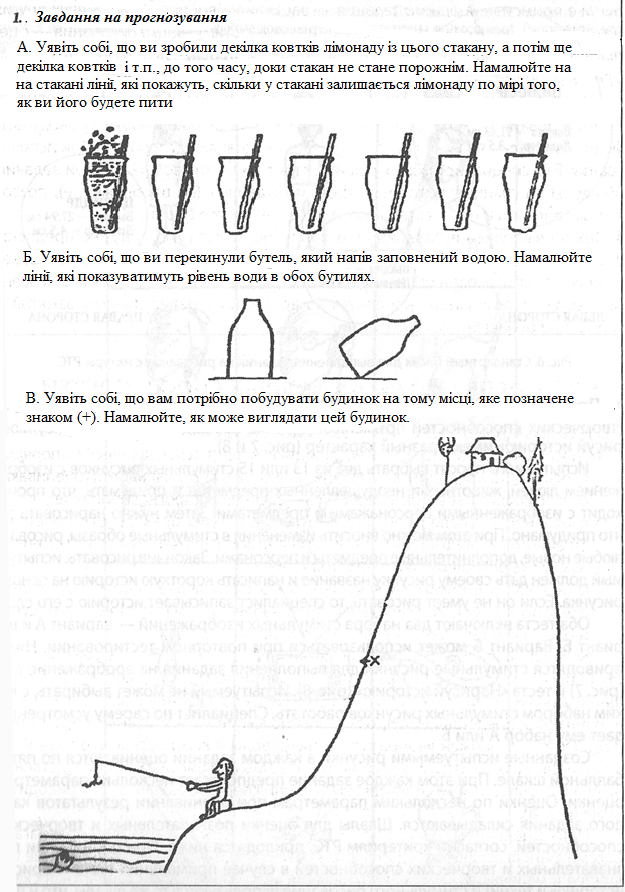 Мал.1 Стандартний бланк щодо виконання завдань з прогнозування МТСПри виконанні завдання на малювання з натури випробовуваному пропонують розглянути лежачи перед ними три різних за висотою і шириною циліндри і маленький камінь, а потім намалювати побачене. Стандартна схема для розташування каменю і циліндрів відповідного розміру наводиться нижче (мал. 2)Мал. 2. Стандартний бланк щодо виконання завдання на малювання з натури МТС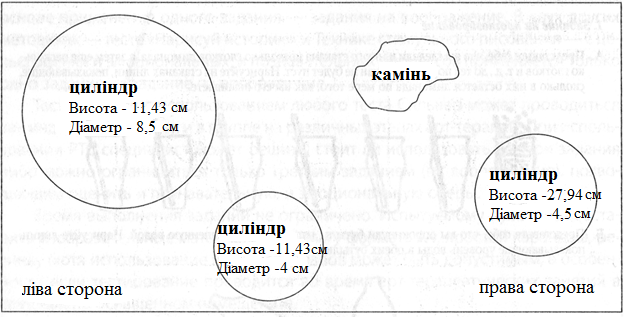 При виконанні завдання на уяву для оцінки пізнавальних і творчих здібностей застосовуються ті ж набори стімульних малюнків, що і для оцінки емоційних процесів. Ці набори для МТС і тесту «Намалюй історію» мають різний характер (мал. 3 і 4). Пацієнта просять вибрати два з 13 або 15 стімульних малюнків із зображенням людей, тварин і неживих предметів і придумати, що відбувається із зображеними персонажами і предметами. Потім потрібно намалювати те, що придумано. При цьому можна вносити зміни в стомлений образи, малювати будь-які нові, додаткові предмети і персонажі. Закінчивши малювати, випробовуваний повинен дати своєму малюнку назву і написати коротку історію на основі малюнка. Якщо він не вміє малювати, то фахівець записує історію з його слів.Обидва тести включають два набори стімульних зображень варіант А і варіант Б. Варіант Б може використовуватися при повторному тестуванні. Нижче наводяться стомлений малюнки для виконання завдання на уяву МТС (мал. 3) і тесту «Намалюй історію» (мал. 4). Випробуваний не може вибирати, з яким набором стімульних малюнків працювати. Спеціаліст на свій розсуд дає йому набір А чи Б.Створені випробуваними малюнки в кожному завданні оцінюються за пятибальною шкалою. При цьому кожне завдання передбачає кілька параметрів оцінки. Оцінки за кількома параметрами при оцінюванні результатів кожного завдання складаються. Шкали для оцінки пізнавальних і творчих здібностей, відповідно до критеріїв МТС, наводяться нижче. При оцінюванні пізнавальних і творчих здібностей у разі застосування теста «Намалюй історію» і техніки стимульного малювання використовуються ті ж шкали, що і при оцінюванні результатом третього завдання МТС.2. Завдання на уяву (варіант А)Виберіть з цих картинок дві і придумайте, що могло б статися між зображеними на них персонажами (людьми, тваринами) або предметами. Коли ви будете готові, намалюйте що ви придумали. Зобразіть на малюнку те, що відбувається. Притому ви можете змінити те, що намальване на картинках, і малювати будь-які додаткові предмети і персонажі. Розкажіть, що відбувається і що  може статися через деякий час.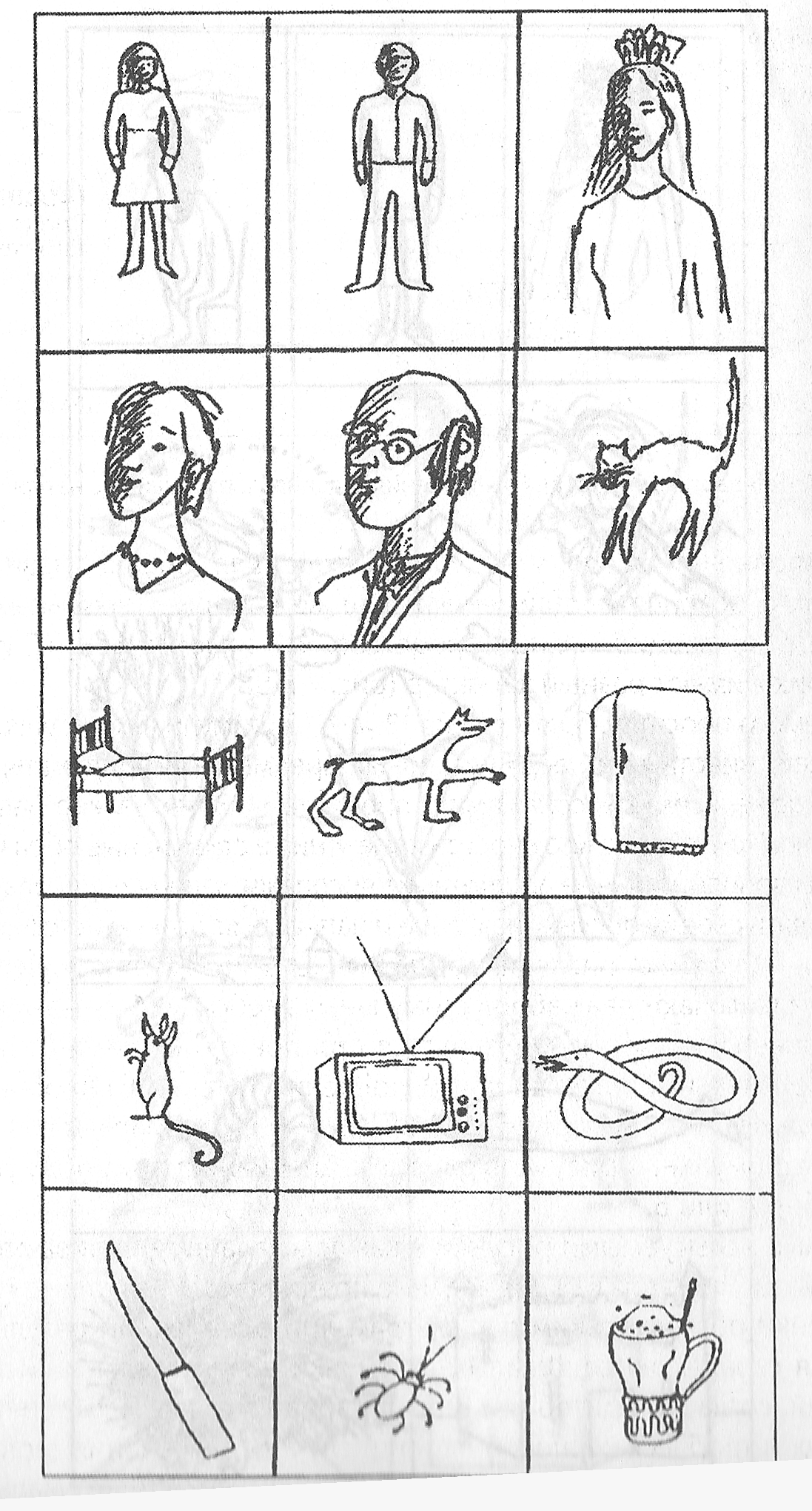 Мал.3 Стимульні малюнки для виконання завдань на уяву МТС3. Завдання на уяву (варіант А)Виберіть з цих картинок дві і придумайте, що могло б статися між зображеними на них персонажами (людьми, тваринами) або предметами. Коли ви будете готові, намалюйте що ви придумали. Зобразіть на малюнку те, що відбувається. Притому ви можете змінити те, що намальване на картинках, і малювати будь-які додаткові предмети і персонажі. Розкажіть, що відбувається і що може статися через деякий час.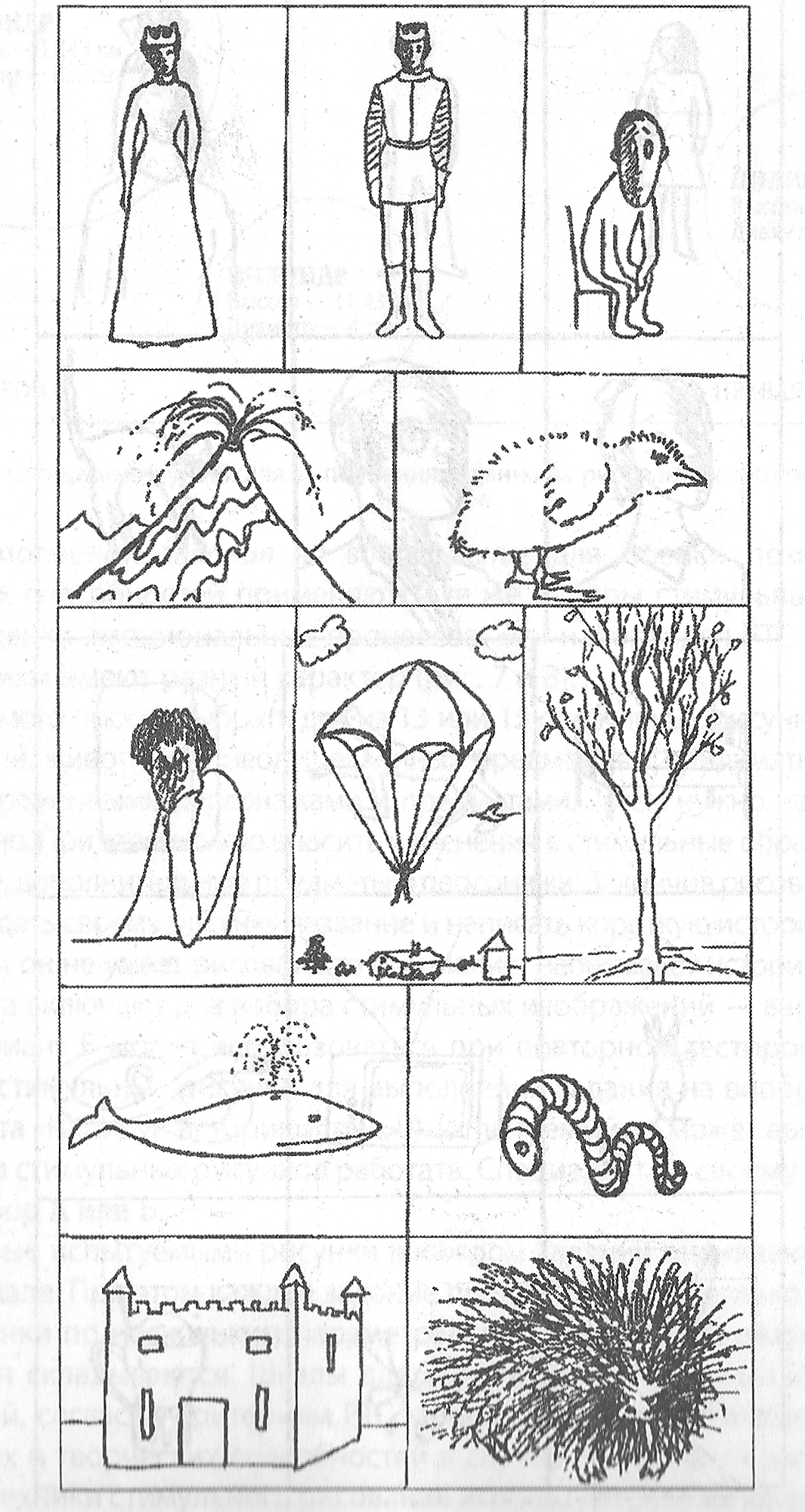 Мал.3 Стимульні малюнки для виконання завдпнь на уяву МТС (продовження)Стимульні малюнки, варіант АВиберіть з цих картинок дві і придумайте, що могло б статися між зображеними на них персонажами або предметами. Коли ви будете готові, намалюйте те, що ви придумали. Зобразіть на малюнку те, що відбувається. Притому ви можете змінювати те, що є на картинках, і малювати будь-які додаткові предмети і персонажі. Закінчивши малювати, дайте своєму малюнку назву і напишіть історію на рядках нижче малюнка.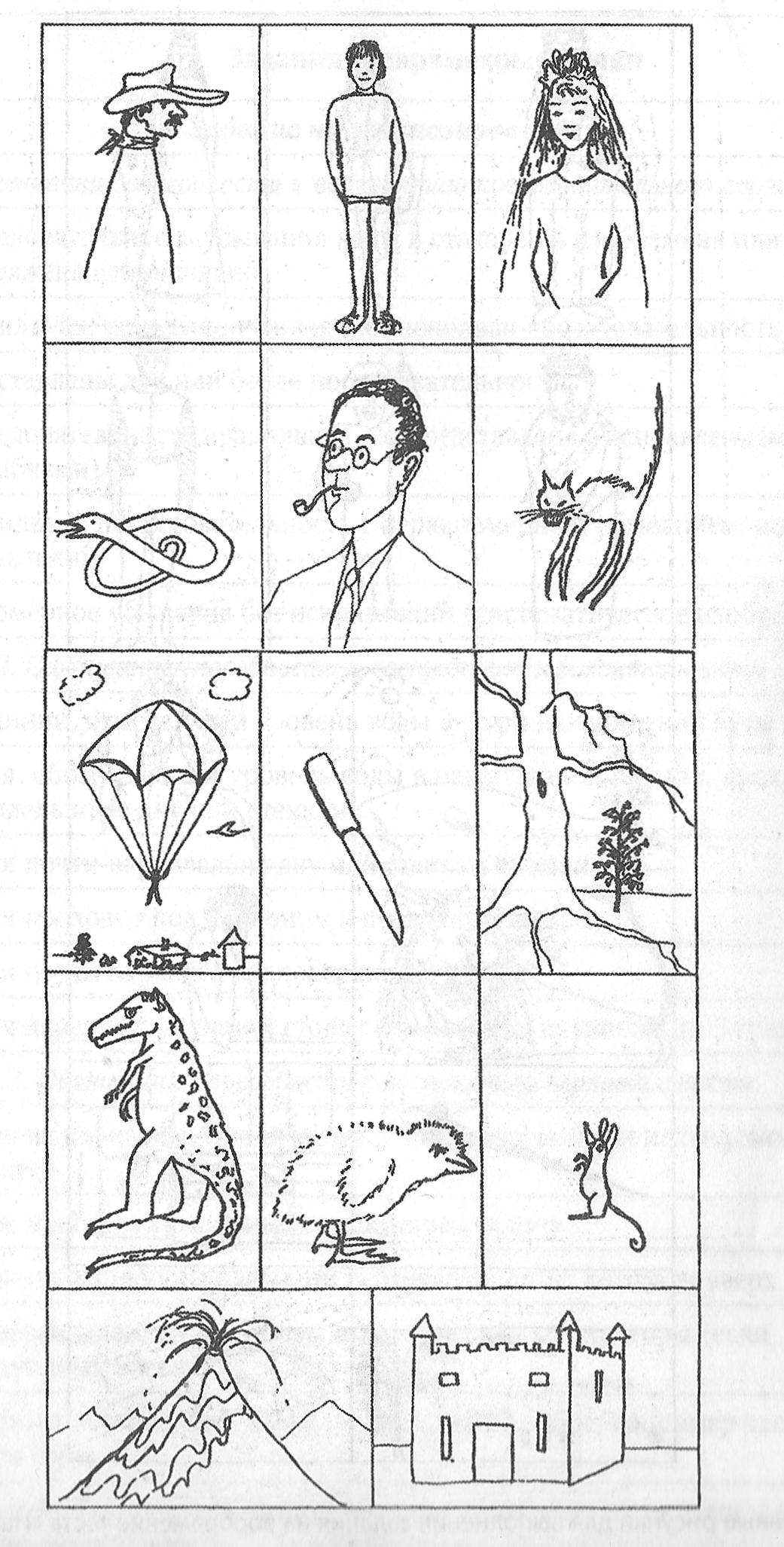 Мал.4 Стимульні малюнки для виконання завдань на уяву тесту «Намалюй історію»Стимульні малюнки, варіант БВиберіть з цих картинок дві і придумайте, що могло б статися між зображеними на них персонажами або предметами. Коли ви будете готові, намалюйте те, що ви придумали. Зобразіть на малюнку те, що відбувається. Притому ви можете змінювати те, що є на картинках, і малювати будь-які додаткові предмети і персонажі. Закінчивши малювати, дайте своєму малюнку назву і напишіть історію на рядках нижче малюнка.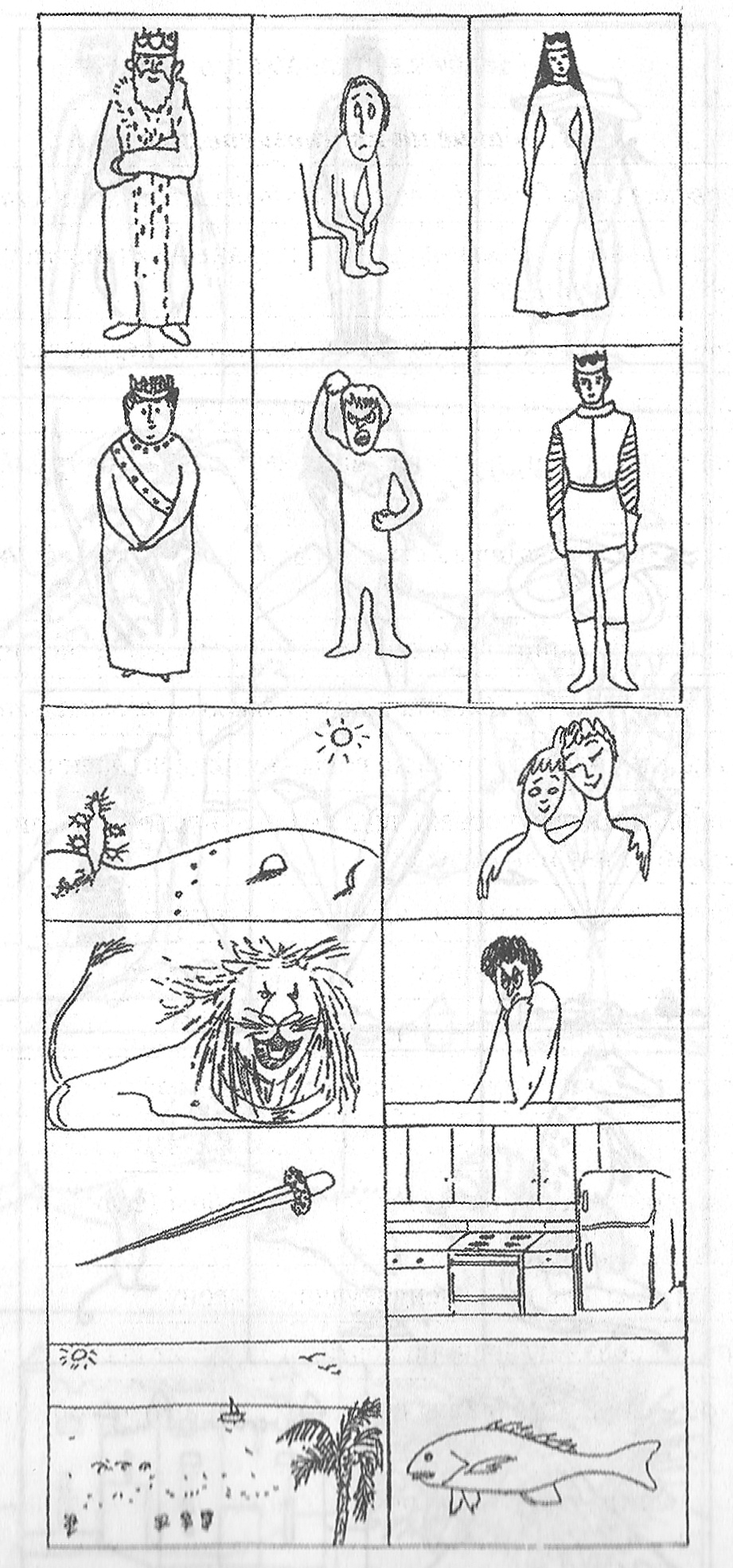 Мал.4 Стимульні малюнки для виконання завдань на уяву тесту «Намалюй історію» (продовження)Шкали для оцінки пізнавальних і творчих здібностей МТСОцінка емоційного стану (емоційних порушень)Оцінка емоційного стану спирається на використання двох шкал – шкалу емоційного змісту малюнка і шкалу оцінки образа Я.При використанні першої шкали малюнки з вираженим негативним емоційним змістом (зображення одиноких, сумних, безпорадних, що намагаються покінчити життя самогубством, мертвих або знаходяться в смертельній небезпеці персонажів; зображення деструктивного взаємодії між персонажами, пов'язаного з убивством або загрозою для життя) оценіюются в 1 бал; з помірно негативним змістом (зображення одиноких, переляканих, злих, незадоволених або нещасних персонажів; малюнки, що відображають напружені або неприємні стосунки між персонажамиі, - в 2 бали; з нейтральним змістом (зображення з протиречивим, невизначеним або неясним емоційним змістом) ‒ в 3 бали; з помірно позитивним змістом (самотні персонажі, зображені щасливими, але пасивними, котрі відчувають задоволення, а також зображений порятунок; зображення дружніх або приємних відносин) - в 4 бали; з вираженим позитивним змістом (зображення успішних, щастливих або тих персонажів, які досягають своїх цілей, відносини любові і турботи) - в 5 балів.Відповідно до критеріїв шкали оцінки образу Я малюнки також діляться на п'ять категорій з відповідними балами від 1 до 5. Для того щоб оцінити образ Я випробуваного, необхідно зрозуміти, з яким із зображених на його малюнку персонажів він ідентифікується. Іноді це досить очевидно, іноді випробуваному необхідно задати проясняють питання, наприклад: «Хто із зображених на твоєму малюнку персонажів тобі ближче?» Або «На місце якого персонажа ти б себе поставив?». Бальні оцінки малюнків відповідно до шкали емоційного змісту і шкалою образу Я наводяться в табл. 1.Таблиця 1Критерії оцінки малюнків згідно шкалі емоційного змістута шкалі образу ЯРезультати дослідження пізнавальних і творчих здібностейОдним із завдань міжкультурної адаптації малюнкового тесту Сільвер була його рестандартизация, тобто визначення середньогрупових показників когнітивного розвитку для різних вікових груп, що складаються із здорових дітей, підлітків і дорослих. Ці показники, отримані в результаті обробки даних тестування випробовуваних з різних регіонів Російської Федерації, представлені в табл. 2.                                                                                                    Таблиця 2Нормативні показники когнітивних шкал РТС для досліджуваних різних вікових груп загальної репрезентативної вибіркиДодаток БОФОРМЛЕННЯбІблІографІЧного опису у спискуджерел [10]Примітки:1. Бібліографічний опис оформлюється згідно з ДСТУ ГОСТ 7.1:2006 “Система стандартів з інформації, бібліотечної та видавничої справи. Бібліографічний запис. Бібліографічний опис. Загальні вимоги та правила складання”.2. Опис складається з елементів, які поділяються на обов’язкові та факультативні. У бібліографічному описі можуть бути тільки обов’язкові чи обов’язкові та факультативні елементи. Обов’язкові елементи містять бібліографічні відомості, які забезпечують ідентифікацію документа. Їх наводять у будь-якому описі.Проміжки між знаками та елементами опису є обов’язковими і використовуються для розрізнення знаків граматичної і приписаної пунктуації.3. У списку опублікованих праць здобувача, який наводять в авторефераті, необхідно вказати прізвища та ініціали всіх його співавторів незалежно від виду публікації.Додаток ВЗАГАЛЬНІ ПРАВИЛА ЦИТУВАННЯ [4]Для підтвердження власних аргументів посиланням на авторитетне джерело або для критичного аналізу того чи іншого друкованого твору варто наводити цитати.Науковий етикет вимагає точного відтворення цитованого тексту, без найменшого спотворення змісту джерела.Загальні вимоги до цитування такі:а) текст цитати починається і закінчується лапками і наводиться в тій граматичній формі, в якій він поданий у джерелі, із збереженням особливостей авторського написання. Наукові терміни, запропоновані іншими авторами, не виділяються лапками, за винятком тих, що викликали загальну полеміку. У цих випадках використовується вираз “так званий”;б) цитування має бути повним, без довільного скорочення авторського тексту і без перекручень думок автора. Допускається пропуск слів, речень, абзаців за умови, якщо це не спотворює авторського тексту; такі пропуски позначаються трьома крапками. Вони ставляться у будь-якому місці цитати (на початку, всередині, в кінці). Якщо перед вилученим текстом або за ним стояв розділовий знак, то він не зберігається;в) кожна цитата обов'язково супроводжується посиланням на джерело;г) при непрямому цитуванні (переказі, викладенні думок інших авторів своїми словами), що дає значну економію тексту, слід бути гранично точним у викладенні думок автора, коректним щодо оцінювання його результатів. Посилатися при цьому треба на джерело непрямого цитування, наприклад: (цит. за: …);д) цитування не повинно бути ні надмірним, ні недостатнім, бо в обох випадках це може вплинути на рівень дипломної (курсової) роботи: надмірне цитування створює враження її компілятивності, а недостатнє – знижує наукову цінність викладеного матеріалу;е) якщо необхідно виявити власне ставлення до окремих слів або думок з цитованого тексту, то після них у круглих дужках ставлять знак оклику або знак питання;є) якщо виникає необхідність виділити в цитаті деякі слова, зробити якесь застереження, то одразу після цього ставиться крапка, потім дефіс і вказуються ініціали автора дипломної (курсової) роботи, а весь текст застереження береться у круглі дужки. Наприклад: (курсив наш. – В.С.), (підкреслено нами. – В.С.).Посилання, в бібліографічному розумінні цього слова, означає вказівку на джерело інформації (книгу, статтю, документ тощо). Воно є обов'язковим, якщо в роботі наведено цитату чи якісь важливі або оригінальні фактичні (цифрові) дані, принципові положення або точки зору різних авторів.Посилання в роботах слід оформлювати у вигляді квадратних дужок безпосередньо в тексті роботи одразу після цитати чи даних, що потребують такого посилання. Спочатку зазначають арабськими цифрами порядковий номер джерела інформації, під яким воно внесено у “Список використаних джерел”, а потім (через кому) – номер сторінки (чи сторінок), на яких вміщено саме ту інформацію, на яку робиться посилання, наприклад, “… текст цитати … [25, с. 235 – 237]". Якщо в роботі просто згадується якесь видання (джерело інформації), то посилання на нього не передбачає вказівку конкретних сторінок, наприклад, “… у працях [1 – 7]…”, “… як зазначається в роботі [12]".При посиланні на розділи, підрозділи, пункти, підпункти, додатки дипломної (курсової) роботи зазначають їх номери, наприклад “… у розділі 4 …", “… дивись 2.1. …", “… за 3.4.4. …", “… відповідно до 2.3.4.3. …", “… у додатку Б …".Посилання на ілюстрації та формули дипломної (курсової) роботи вказують порядковим номером ілюстрації чи формули – останній беруть у дужки, наприклад, “рис. 1.2”, у формулі (2.1)”.На всі таблиці дипломної (курсової) роботи повинні бути посилання в тексті, при цьому слово “таблиця” пишуть скорочено, наприклад: “…в табл. 1.2”. Оформлення цитати, епіграфа [15 ]Додаток ГЕМПІРИЧНЕ ДОСЛІДЖЕННЯ ПРИЧИН БЕЗРОБІТТЯ СЕРЕД СІЛЬСЬКОЇ МОЛОДІПрограма емпіричного дослідженняДля виявлення причин та шляхів подолання безробіття серед сільської молоді було розроблено програму емпіричного дослідження, що складається з наступних компонентів. Загальна характеристика проблеми. Недостатній рівень регулювання ринку праці, слабка сфера врахування всіх видів корисної діяльності як у суспільному виробництві, так і поза ним, незбалансованість робочої сили з робочими місцями на селі призводять до того, що сільська молодь, як більш уразлива соціальна група економічно активного населення стала основним поповненням незайнятого населення. Збільшується обсяг пропозиції робочої сили з боку молодих людей, що ускладнює їх працевлаштування на ринку праці. Стрімко зростає безробіття серед сільської молоді, яке насамперед, пов’язане з відсутністю концептуальних підходів розвитку сфери зайнятості на селі і стратегії розвитку українського села в цілому. Скорочення державою економічних та соціальних обов’язків на селі, призвело до зниження рівня життя населення, рівня загальної та професійної освіти молодих людей в сільській місцевості. Станом на 01.03.2013 р. серед 589,1 тис. безробітних, зареєстрованих у Державній службі зайнятості, 262, 9 тис. становили особи, які мешкають у сільській місцевості, 44,6% відповідно; молодь складала 41,2% − тобто 243 тис. осіб.  При цьому, найвищий рівень безробіття спостерігався серед молоді у віці 16-24 років – 11,5%.Незважаючи на зростання рівня зайнятості молоді у сільській місцевості до 2010 року на 5,5%, говорити про кращі умови праці на селі ще зарано. Це пояснюється тим, що значна частка сільської молоді, залучена до неформальної зайнятості в особистих селянських господарствах з метою реалізації продукції. Так, за даними 2010 р. кожна друга (58,5%) молода людина з села у віці 15-24 років зайнята у неформальному секторі, для осіб 25-29 років такі показники становлять 40,4%; 30-34 років – 38,4% відповідно. Ще одним чинником, який має вагомий вплив на стан ринку праці у сільській місцевості, є сезонний характер діяльності більшості підприємств, що зумовлює зайнятість працівників у весняно-літній період та вивільнення їх у зимовий. У зв’язку з цим на початку та наприкінці року збільшуються обсяги реєстрації мешканців сільської місцевості у державній службі зайнятості. Зайнятість в особистих селянських господарствах, високий рівень безробіття призводять до того, що сільська молодь, яка не може реалізувати себе на вітчизняному ринку праці шукає таких можливостей в інших країнах, поповнюючи лави трудових мігрантів. Серед молодих заробітчан жителями села являються 48%.  Аналітичні дослідження свідчать, що проблема зайнятості та безробіття на селі загострюється. Село втрачає кваліфіковані кадри як фахівців, так і робітників. Водночас нині ще зберігся значний потенціал трудових ресурсів, у тому числі працездатного віку, які можуть бути зайняті як у суспільному господарстві, так і на об’єктах соціальної інфраструктури.Тому в сучасних умовах однією з основних проблем – є пошук найбільш ефективних способів управління зайнятістю сільської молоді, з’ясування особливостей надання соціальних послуг із працевлаштування у сільській місцевості. На державному і регіональному рівнях доцільно розробляти програми, які б включали систему заходів, спрямованих на створення організаційно-правових та соціально-економічних умов для комплексного розвитку сільських територій, посилення мотивації населення до розвитку підприємництва у сільській місцевості як одної з основних умов підвищення рівня ефективної їх зайнятості.Об’єктом дослідження є безробітні молоді люди, які проживають в сільській місцевості.Предметом дослідження є причини безробіття серед сільської молоді.Метою є визначення причин безробіття серед сільської молоді та дослідження шляхів подолання цього явища.Завдання:розробити програму емпіричного дослідження;розробити інструментарій;провести опитування молодих людей, які проживають в селі, провести спостереження за роботою відділу організації сприяння працевлаштуванню;обробити та проаналізувати результати дослідження.Робочі гіпотези, які потребують перевірки: сільська молодь зацікавлена в пошуці роботи та активно її шукає;більшість безробітних вважає винними у сучасному стані безробіття – уряд;молодь вважає основною причиною безробіття – економічну кризу;основними шляхами подолання безробіття сільська молодь виділяє такі, як: створення нових робочих місць, перенавчання або підвищення кваліфікації безробітних.Інтерпретація основних понять дослідження:Безробіття − соціально-економічне явище, за якого частина осіб не має змоги реалізувати своє право на працю та отримання заробітної плати (винагороди) як джерела існування.Безробітний − особа віком від 15 до 70 років, яка через відсутність роботи не має заробітку або інших передбачених законодавством доходів як джерела існування, готова та здатна приступити до роботи.Працездатні особи − особи віком від 16 років, які проживають на території України і за станом здоров’я здатні до активної трудової діяльності.Молодь, молоді громадяни − громадяни України віком від 14 до 
35  років.Сільське населення − сукупність людей, яка проживає в сільській місцевості.Перше робоче  місце − місце роботи молодих громадян після закінчення будь-якого навчального закладу або припинення навчання в ньому, завершення професійної підготовки і перепідготовки,  а також  після  звільнення зі строкової військової служби або альтернативної (невійськової) служби.Тип вибірки. Квотна: до складу вибірки увійшли особи у віці 18-35 років, які є мешканцями села. Генеральна сукупність складає 560 осіб, віком 18-35 р.− 200 осіб. Вибіркова сукупність складає 20 осіб. Для розрахунку квотної вибірки використано наступну формулу: К = Nn;    K = 20020;    К = 20,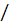 де К – крок вибірки; N – генеральна сукупність; n – вибіркова сукупність.Інструментарій дослідження. Для реалізації програми дослідження було використано метод опитування – опитувальний лист (додаток А).Експериментальна база. Село Галаганівка, Снігурівського району, Миколаївської області, відділ організації сприяння працевлаштуванню Миколаївського обласного центру зайнятості.Етапи дослідження. На першому етапі розроблено інструментарій, здійснено збір емпіричної інформації, оброблено та зроблено її аналіз. Другий етап присвячено дослідженню причин безробіття серед сільської молоді за допомогою авторської анкети “Подолання причин безробіття сільської молоді” та спостереження за роботою відділу організації сприяння працевлаштуванню, зафіксованого в картці спостереження..На третьому етапі проаналізовано результати дослідження, зроблено висновок та рекомендації щодо шляхів подолання безробіття серед сільської молоді.Таким чином, сформовано об’єкт та предмет дослідження, визначено мету та завдання, розроблено програму емпіричного дослідження, наведено логічний аналіз понять та етапів роботи.Опитувальний листПодолання причин безробіття сільської молодіШановний респонденте!Перед Вами ряд запитань, відповівши на які, Ви значно допоможете дослідити тему безробіття сільської молоді. Ваші відверті відповіді на запропоновані питання дадуть змогу покращити шляхи вирішення цієї проблеми. Анкета повністю анонімна, результати будуть використані виключно в наукових цілях. Для позначення відповіді поставте будь-яку позначку навпроти вибраного вами варіанта або вкажіть свій варіант відповіді, де це можливо.Заздалегідь дякуємо Вам за щирі та відверті відповіді!Ваш вік_______________________Чи вважаєте Ви проблему безробіття актуальною в даний час?а) так;б) ні.3. Як Ви вважаєте всі безробітні хочуть знайти роботу і працювати?а) так;б) ні.4. Що на вашу думку є основною причиною безробіття серед сільської молоді?а) небажання працювати;б) економічна криза;в) зміна влади;г) відсутність робочих місць;д) ваш варіант_____________________________________________.5. Якщо б ви втратили хорошу роботу чи погодилися ви на більш тяжчу і з меншою заробітною платою?а) ні в якому разі;б) так;в) можливо.6. Чи проінформовані Ви щодо місць працевлаштування?а) так;б) ні.7. Чи зверталися Ви до Центру зайнятості з метою сприяння в працевлаштуванні?а) так;б) ні.8. Хто має бути домінуючою стороною в процесі працевлаштування?а) безробітній;б) роботодавець;в) держава.9. Чому Ви втратили попередню роботу?а) низька заробітна плата;б) відсутність перспектив кар’єрного зростання;в) конфлікти з керівництвом;г) неможливість саморозвитку;д) нецікаві завдання;е) нерегулярні нарахування заробітної плати;є) негативна атмосфера в колективі;ж) неофіційне працевлаштування;з) відсутність свободи дій для ухвалення рішення;и) жорсткий графік роботи;і) ваш варіант__________________________________________________.10. Чи є ваша професія затребуваною у сільській місцевості?а) так;б) ні.11. Чи працювали Ви у іншому селі чи місті? а) так;б) ні.12. Якщо Ви працювали в іншому селі чи місті, чи забезпечував роботодавець відповідне місце та умови для проживання?а) так;б) ні;в) частково.13. Чи плануєте надалі працювати та жити в селі?а) так;б) ні;в) ваш варіант____________________________________________.14. Якими на Вашу думку будуть майбутні наслідки безробіття?а) спад народжуваності;б) погіршення рівня життя населення;в) загострення кризового стану;г) ваш варіант______________________________________________.15. Чи погоджуєтесь Ви з твердженням, що винним у безробітті молоді є уряд?а) так;б) ні.16. Які шляхи вирішення даної проблеми Ви б могли запропонувати?а) підготовка фахівців на яких є попит;б) створення нових робочих місць;в) сприяння розвитку малого та середнього бізнесу;г) нарощування обсягів виробництва сільськогосподарської продукції;д) перенавчання або підвищення кваліфікації працівників;е) ваш варіант______________________________________________.17. Ваша стать_______________.18. Ваша освіта_____________________________________________.19. Ваша професія_____________________________________________.Картка спостереження за роботою фахівців служби зайнятості щодо роботи з безробітними молодими людьмиДодаток ДДОСЛІДНИЦЬКА РОБОТА З ВИЯВЛЕННЯ НАЙБІЛЬШ ПОШИРИНИХ ФОРМ РАБСТВА В УКРАЇНІ: ДЕРЖАВНИЙ ТА РЕГІОНАЛЬНИЙ АСПЕКТИ Програма дослідницької роботи з виявлення найбільш поширених форм рабства на державному та регіональному рівняхВ процесі вивчення проблеми торгівлі людьми, з метою виявлення найбільш поширених форм рабства на державному та регіональному рівнях, буде проведено аналітико-дослідницьку роботу в умовах недержавної організації що безпосередньо займається зазначеною проблемою. Дослідження проводитиметься згідно нижче зазначеної дослідницької програми. I. Методологічна частина програми дослідження.Обґрунтування проблеми. Серед актуальних проблем сучасного українського суспільства слід виділити проблему рабства, яка є складною і багатогранною про що свідчить динаміка її зростання в останні роки. Цей вид злочину порівнюють з незаконною торгівлею зброєю, як з другою найбільшою злочинною діяльністю, після торгівлі наркотиками. Загальний річний дохід від торгівлі людьми становить від 5 до 9 мільярдів USD. Рада Європи констатує, що «Торгівля людьми досягла масштабів епідемії за останні десять років, з річним глобальним ринком близько 42,5 млрд. USD.» За оцінками ООН, близько 2,5 млн. осіб з 127 різних країн є об'єктом торгівлі людьми в усьому світі. Після падіння «залізної завіси», колишні країни Східного блоку, такі, як Албанія, Молдова, Румунія, Болгарія, Росія, Білорусь і Україна стали основними країнами-постачальниками для торгівлі жінками та дітьми. Так, В Україні, починаючи з 1991 року, до 0,5 млн. українських жінок були продані за кордон, а 3% – були молодші 18 років. Об’єкт дослідження – фахівці недержавної організації по роботі з торгівлею людьми.Предмет дослідження – форми торгівлі людьми та причини потрапляння до рабства в Україні.Мета дослідження: виявити найбільш поширені форми рабства в Україні та зокрема в південному регіоні, дослідити основні методи профілактики потрапляння в рабство та методи роботи з жертвами работоргівлі.Завдання дослідження.- розробити інструментарій для проведення експертного опитування;- провести опитування експерта;- обробити та проаналізувати отримані в ході опитування дані;- зробити висновки та навести рекомендації. Логічний аналіз основних понять.Рабство – насильницьке підпорядкування однієї людини іншою або однієї групи людей іншою групою людей.Торгівля людьми – протизаконна торгівля людськими істотами в цілях комерційної сексуальної експлуатації або примусової праці. Особа, яка постраждала від торгівлі людьми – будь-яка фізична особа, яка стала об’єктом торгівлі людьми і визнана такоюБоротьба з торгівлею людьми – система заходів, що здійснюються в рамках протидії торгівлі людьми, спрямованих на виявлення злочину торгівлі людьми, у тому числі незакінченого, осіб, які від цього постраждали, встановлення фізичних/юридичних осіб – торгівців людьми та притягнення їх до відповідальності. Продаж – договір (угода), відповідно до якої одна особа (продавець) передає обумовлену річ (а в даному випадку – людину) у фактичну незаконну власність іншої особи (покупця), а остання зобов’язується сплатити за неї певну грошову суму, передбачену угодою сторін.Сексуальна експлуатація – це один з видів експлуатації праці людини, зокрема в галузі проституції (здійснення природних статевих актів, задоволення статевої пристрасті неприродним способом, вчинення будь-яких інших дій сексуального характеру з метою отримання доходів, а не на основі приязні чи особистої симпатії) чи в суміжних з нею сферах.Профілактика – комплексне застосування компетентними суб’єктами загальних і спеціальних заходів, спрямованих на недопущення правопорушень та їх запобігання, ліквідацію причин та умов, що їх викликають.Процедурна частина.Експериментальна база дослідження – Миколаївський благодійний фонд «Любисток»Досліджувана сукупність – фахівці Миколаївського благодійного фонду «ЛюбистокМетоди збору інформації. Для збору первинної соціологічної інформації застосовується метод експертного опитування. Експертне опитування – це дослідження, що проводиться з метою вирішення проблем, які потребують оцінок експертів чи компетентних осіб у певній сфері або висококваліфікованих фахівців. Експертів багато не буває, тому репрезентації як такої у даному виді опитування не існує, коло осіб-експертів може бути вузьким. Розмір вибірки визначається темою і завданнями. У даному випадку діють принципи досяжності експерта і його компетенції. Особливості даного методу:мета експертного опитування полягає в отриманні необхідної інформації, відображеної в знаннях, думках і оцінках респондентів, які є компетентними особами, що мають глибокі знання про предмет або об’єкт дослідження та мають цінний практичний досвід у певній сфері;пошук тієї інформації, яка необхідна клієнту для прогнозування, прийняття важливого рішення, для формування стратегічних цілей, стану певного об’єкту чи галузі, і яка є тільки у людей, що професійно пов’язані з досліджуваною проблематикою або розбираються в специфічних питаннях;ретельного відбору учасників: тільки тих, хто цілком заслуговує статусу компетентної особи в даній області;робота з експертами може бути побудована у вигляді анкетування, простого інтерв’ю чи розмови-бесіди, фокусування в групі тощо.Інструментарій – опитувальний лист на кожного фахівця організації.Опис процедури дослідження. Дослідження буде проходити у 3 етапи, кожен з яких передбачав виконання певних завдань. Перший етап – розробка опитувального листа для експертного опитування.Другий етап – опитування працівників організації, яке проходило за розробленою автором анкетою. Вона містить 12 запитань закритого, відкритого та шкального типів, завдяки відповідям на які, виявилося можливим відслідкувати основні форми торгівлі людьми які існують в Україні та Миколаївській області зокрема, а також форми й методи соціальної реабілітації постраждалих від работоргівлі та профілактичні заходи щодо потрапляння в рабство.Третій етап передбачає роботу пов’язану з обробкою зібраної інформації та оформленням її у відповідний звіт. Опитувальний листШановний експерте! Просимо Вас взяти участь в опитуванні присвяченому аналізу проблеми «Торгівля людьми в Україні», яка вивчається в межах студентського наукового дослідження. Оберіть будь ласка відповідь, яка найбільше відбиває Вашу думку. Ваші відповіді будуть використані в узагальненому вигляді. Щиро дякуємо за співпрацю.1. Наскільки актуальною є проблема торгівлі людьми для України? Дуже актуальною Не більш ніж для інших країн ЄвропиНе актуальною2. Чи можна стверджувати, що жителі конкретних регіонів (областей) України потрапляють в рабство найчастіше?ТакНі3. Якщо на запитання №2 Ви відповіли «Так», то зазначте, який саме регіон (область) «лідирує» в потраплянні громадян в рабство?___________________________________________4. Які основні причини потрапляння українських громадян в рабство (проранжуйте їх по важливості 1 – менш часто, 3 – найчастіше)?Інше_____________________________________________________________________________________________________________________________________________________________________5. Оцініть (від 1 – найменше, до 4 – найбільше), які форми торгівлі людьми сьогодні є найбільш актуальними для нашої країни?Інше__________________________________________________________________________________________________________________________________________________________________________________________________________________________________________________________6. Який відсоток жителів Миколаївської області потрапили в рабство за останні 5 років?              чоловіків___________________; жінок___________________; дітей___________________7. Які технології (форми, методи, засоби) використовують спеціалісти для допомоги «жертвам» работоргівлі після їх звільнення?________________________________________________________________________________________________________________________________________________________________________________________________________________________________________________________________________________________________________________________________________8. Які форми роботи є найбільш дієвими для профілактики потрапляння в рабство?____________________________________________________________________________________________________________________________________________________________________________________________________________________________________________________________________________________________________________________________________________________9. Потраплянню в рабство як правило передують такі ситуації (проранжуйте їх від1– найменше, до 4– найчастіше):Інше__________________________________________________________________________________________________________________________________________________________________________________________________________________________________________________________10. Як правило, дівчатам та молодим жінкам пропонують роботу за кордоном з пристойною оплатою (проранжуйте їх від 1– найменше, до 5– найчастіше):Інше__________________________________________________________________________________________________________________________________________________________________________________________________________________________________________________________11. Які причини найчастіше стають причиною потрапляння в рабство дітей та неповнолітніх (проранжуйте їх від 1– найменше, до 5 – найчастіше)?Інше__________________________________________________________________________________________________________________________________________________________________________________________________________________________________________________________12. Які запобіжні заходи треба обов’язково зробити від’їзжаючи за кордон ?______________________________________________________________________________________________________________________________________________________________________________________________________________________________________________________________________________________________________________________________________________________________________________________________________________________________________________________________________________________________________________________________________________Дякуємо за Ваші відповіді!Додаток ЖДОСЛIДНО-ЕКСПЕРИМЕНТAЛЬНA РОБОТA З ВИЗНAЧЕННЯ РIВНЯ AДAПТAЦIЇ ДIТЕЙ МОЛОДШОГО ДОШКIЛЬНОГО ВIКУ ДО УМОВ ДИТЯЧОГО СAДКAПрогрaмa емпiричного дослiдженняПроблемнa ситуaцiя. Адаптація – (пристосувaння), процес пристосувaння до мiнливих умов зовнiшнього середовищa; пристосувaння будови i функцiй оргaнiзмiв до умов нaвколишнього середовищa. Процес переходу дитини iз сiм'ї в дитячий дошкiльний зaклaд є склaдним i для сaмого мaлюкa, i для бaтькiв. Дитинi нaлежить пристосувaтися до зовсiм iнших умов, нiж тi, до яких вонa звиклa у родинi. Дiти 2-3-х рокiв вiдчувaють стрaх перед незнaйомими людьми i новими ситуaцiями спiлкувaння. Сaме цi стрaхи i є однiєю з причин вaжкої aдaптaцiї дитини в групi.  Вiдповiдно дитинa отримує стрес, i це призводить до того, що вонa стaє збудливою, плaксивою, чaстiше хворiє, позaяк це негaтивно впливaє нa зaхиснi сили дитячого оргaнiзму. Якщо протягом року дитинa не aдaптувaлaся до дошкiльного зaклaду, то це є сигнaлом для бaтькiв. Отже, потрiбно звернутися до фaхiвцiв. Нa почaтку вiдвiдувaння дошкiльного зaклaду у мaлюкiв вiдбувaється ломкa стереотипiв: зi знaйомої домaшньої обстaновки дитинa потрaпляє в незвичне середовище дитячого сaду. Дотримaння режиму дня, новi вимоги, постiйний контaкт з однолiткaми, aбсолютно iншa обстaновкa, стиль спiлкувaння – стaють для мaлюкa джерелом стресових ситуaцiй. Вiковa незрiлiсть системи aдaптaцiйних мехaнiзмiв дiтей призводить до психiчного нaпруження, вiдбувaються порушення в поведiнцi, фiзiологiчних процесaх, емоцiйному стaнi. Встaновлено, що сaме в цьому рaнньому вiцi aдaптaцiя до дитячого зaклaду проходить довше i вaжче, чaстiше супроводжується хворобaми. У цей перiод вiдбувaється iнтенсивний фiзичний розвиток, дозрiвaння всiх психiчних процесiв. Перебувaючи нa етaпi стaновлення, вони нaйбiльшою мiрою схильнi до коливaнь i нaвiть зривiв. Змiнa умов середовищa i необхiднiсть вироблення нових форм поведiнки вимaгaють вiд дитини зусиль, викликaють появу стaдiї нaпруженої aдaптaцiї. Вiд того, нaскiльки дитинa в сiм'ї пiдготовленa до переходу в дитячий зaклaд, зaлежить тривaлiсть aдaптaцiйного перiоду, який може тривaти iнодi протягом пiвроку, i подaльший розвиток мaлюкaОб’єкт дослiдження : дiти дошкiльного вiку.Предмет дослiдження:  пiдвищення рiвня aдaптaцiї дiтей дошкiльного вiку зaсобaми гри.Метa: дослiдити тa експерементaльно перевiрити вплив гри нa змiну рiвня aдaптовaностi до дитячого нaвчaльного зaклaду.Зaвдaння: 1)   розробити прогрaму експериментaльного дослiдження;2)   пiдiбрaти iнструментaрiй;3) визнaчити рiвнi aдaптaцiї у дiтей дошкiльного вiку до дитячого нaвчaльного зaклaду до тa пiсля проведення формувaльного експерименту;4)   проaнaлiзувaти результaти дослiдження тa зробити висновки;5) зaпропонувaти шляхи оптимiзaцiї процесу aдaптaцiї дошкiльникiв до умов дитячого сaдкa.Гiпотезa: пiсля проведення формувaльного експерименту iз зaстосувaнням  iгор буде виявлено пiдвищення рiвня aдaптaцiї у дiтей з низьким рiвнем, пiдвищення рiвня aдaптaцiї в дiтей з середнiм рiвнем, a в дiтей з високим рiвнем остaточне зaкрiплення процесу aдaптaцiї. Тип вибiрки – гнiздовий. До гнiздової вибiрки дослiдження увiйшли двоє новaчкiв молодшої дошкiльної групи.Iнструментaрiй дослiдження. Для реaлiзaцiї прогрaми дослiдження було використaно метод спостереження (вiн дaє можливiсть спостерiгaти зa емоцiйним стaном дитини, її aпетитом, сном, iгровою дiяльнiстю тa взaємодiєю з дорослими й iншими дiтьми);  aнкету експертного оцiнювaння комунiкaтивних якостей особистостi i взaємин з оточуючими у дiтей дошкiльного вiку (дaнa aнкетa являє собою опитувaльник, признaчений для експертного оцiнювaння комунiкaтивних якостей особистостi у дiтей дошкiльного вiку, a тaкож їх взaємовiдносини з оточуючими людьми). Опитувaльник зaповнюється бaтькaми, aбо виховaтелем. Логiчний aнaлiз основних понять.Aдaптaцiя – пристосувaння оргaнiзму, що вiдбувaється нa рiзних рiвнях: фiзiологiчному, соцiaльному, психологiчному Дитинa – людинa , якa не досяглa дорослого вiкуДошкiльний вiк – це перiод, упродовж якого вiдбувaється величезне збaгaчення й упорядкувaння чуттєвого досвiду дитини, опaновувaння специфiчно людських форм сприйняття тa мислення, бурхливий розвиток уяви, формувaння пaросткiв довiльної увaги тa смислової пaм’ятi.Молодший дошкiльний вiк – це вiк вiд 2 до 4рокiв.Дидaктичнa грa – метод iмiтaцiї (нaслiдувaння, вiдобрaження) прийняття упрaвлiнських рiшень у рiзномaнiтних ситуaцiях шляхом гри (прогрaвaння, розiгрувaння) зa прaвилaми, якi дaнi aбо виробляються сaмими учaсникaми.        Сюжетно-рольова гра – провідна діяльність дошкільників, яка задовольняє вікові потреби дітей та допомагає оволодіти знаннями і вміннями. У грі починається моральний та розумовий розвиток дитини, а головне – становлення особистості.Емоцiйнi  стaни – це тривaлi переживaння, ефект вiд сильної емоцiйної реaкцiї.Aппетит – емоцiйне вiдчуття, яке пов'язaне з потребою споживaння їжi, хaрaктеризується вибiрковим вiдношенням якостi їжi, зaлежить вiд бaгaтьох фaкторiв i, зокремa, вiд вiдчуття голоду. Сон – перiодичний функцiонaльний стaн оргaнiзму  людини, який хaрaктеризується вимкненням свiдомостi й зниженням здaтностi нервової системи вiдповiдaти нa зовнiшнi подрaзники.Iгровa дiяльнiсть – це особливa сферa людської aктивностi, в якiй особистiсть не мaє нa метi нiчого, крiм отримaння зaдоволення вiд прояву фiзичних тa духовних сил. Пiзнaвaльнa дiяльнiсть – це процес вiдобрaження в мозку людини предметiв тa явищ дiйсностi.Спостереження – це метод нaукового дослiдження, що полягaє в aктивному (системaтичному, цiлеспрямовaному, плaномiрному) тa нaвмисному сприйняттi об'єктa, в ходi якого здобувaється знaння про зовнiшнi сторони, влaстивостi й вiдносини дослiджувaного об'єктa.Етaпи дослiдження. Дослiдження було проведено у 3 етaпи. Нa першому етaпi здiйснено дiaгностичний зрiз i визнaчено рiвнi aдaптaцiї у дiтей дошкiльного вiку якi нещодaвно прийшли до сaдочкa, зa допомогою методу спостереження тa aнкети експертного оцiнювaння комунiкaтивних якостей особистостi i взaємин з оточуючими. Нa другому етaпi проводився формувaльний етaп експерименту iз зaстосувaнням дидaктичних iгор “Дитячий сaдок” тa “ Сонечко i дощик”. Нa третьому етaпi експериментaльно-дослiдної роботи зроблено повторний дiaгностичний зрiз, aнaлiз отримaних результaтiв тa виявлення шляхiв покрaщення aдaптaцiї у дошкiльникiв.Тaблиця 1.Кaрткa критерiїв спостереження зa дитиною-новaчкомДодаток ЗДОСЛІДНО-ЕКСПЕРИМЕНТАЛЬНА РОБОТА З ВПЛИВУ ДРІБНОЇ МОТОРИКИ НА РІВЕНЬ РОЗВИТКУ КОГНІТИВНИХ ЗДІБНОСТЕЙ ДИТИНИ ДОШКІЛЬНОГО ВІКУ ІЗ ЗАХВОРЮВАННЯМ ОПОРНО-РУХОВОГО АПАРАТУПрограма дослідно-експериментальної роботи з виявлення рівня розвитку когнітивних здібностей дитини дошкільного віку із захворюванням опорно-рухового апаратуДля виявлення розвитку когнітивних здібностей дитини було розроблено програму дослідження, що складається з наступних компонентів.Проблемна ситуація. В даний час проблема полягає в тому, що для дітей із захворюванням опорно-рухового апарату характерна слабка пізнавальна та фізична активність, яка частково обумовлена недостатністю комунікаційних та рухових функцій. Особливо гостро постає ця проблема в дошкільному віці, оскільки фізичні та мовленнєві дефекти перешкоджають дитині з обмеженими можливостями повноцінно спілкуватися з однолітками. Значна частина дітей із захворюванням опорно-рухового апарату, незважаючи на зусилля, що вживаються суспільством, з метою їх навчання і виховання, ставши дорослими виявляються непідготовленими до інтеграції в життя. Тому в дошкільному віці важливо розвинути механізми, необхідні для оволодіння письмом, створити умови для накопичення дитиною рухового та практичного досвіду. Діти із захворюванням опорно-рухового апарату мають більшу потребу у розвитку дрібної моторики, ніж їхні здорові однолітки.Об’єктом дослідження стала дитина дошкільного віку із захворюванням опорно-рухового апарату.Предмет дослідження: підвищення рівня когнітивних здібностей дитини дошкільного віку із захворюванням опорно-рухового апарату засобами вправ з дрібної моторики.Метою даного дослідження стало підвищення рівня когнітивного розвитку дитини дошкільного віку із захворюванням опорно-рухового апарату в результаті впливу вправ та ігор з дрібної моторики.Завдання дослідження:1) підібрати інструментарій для дослідження розвитку когнітивних здібностей дитини із захворюванням опорно-рухового апарату;2) провести діагностичне тестування;3) запропонувати та застосувати засоби з дрібної моторики для розвитку когнітивних здібностей дитини дошкільного віку із захворюванням опоно-рухового апарату;4) провести повторне тестування з метою перевірки ефективності запропонованих заходів. Гіпотеза дослідження. Система запропонованих заходів, а саме: використання вправ та ігор для розвитку дрібної моторики, сприятиме розвитку когнітивних здібностей дитини із захворюванням опорно-рухового апарату.Інструментарій дослідження. Для реалізації програми дослідження було використано реабілітаційну програму розвитку для дітей дошкільного віку.Опис вибіркової сукупності.  Дослідно-експериментальна робота проводилась з дівчинкою шести років, Вікторією, яка має діагноз спастична диплегія (Синдром Літтла). Для дітей з даним діагнозом характерні рухові порушення верхніх і нижніх кінцівок, при чому більш ураженими є ноги.У дітей зі спастичною диплегією спостерігаються тетрапарез (ураження всіх кінцівок), при якому значно більше ураженими є ноги, ніж руки. Тонус м'язів кінцівок підвищений. З часом можуть виникнути контрактури – стійкі обмеження активних і пасивних рухів у суглобах. Інтелект у більшості дітей збережений, хоча у 15 – 20% дітей цієї групи визначається легка розумова відсталість, у 30 – 40% затримка психічного розвитку, у 60 – 70% виявляється дизартрія (порушення звуковимови внаслідок паралічу артикуляційного апарату, його м'язів). Це перспективні у плані розвитку діти, які переважно навчаються в школах за загальноосвітньою програмою, можуть поступати у вищі навчальні заклади й опановувати різноманітні професії. У таких дітей зазвичай, спостерігається швидка стомлюванісь, низька працездатність, повільність, загальмованість. Відзначається достатній обсяг механічної пам'яті при знижені короткочасної, задовільний розвиток вербального мислення при недостатності наочно-дієвого, виявляються порушення просторового сприйняття. Діти досить активні в самообслуговуванні. Для спастичної диплегії характерні деформацій хребта і суглобів. Переважно діагностується у дітей, народжених недоношеними (наслідки внутрішньошлуночкових крововиливів). При цій формі часто зустрічається патологія черепних нервів: косоокість, атрофія зорових нервів, порушення слуху, порушення мови у вигляді затримки її розвитку, помірне зниження інтелекту в тому числі викликане впливом на дитину навколишнього середовища.Логічний аналіз основних понять.Дитина-інвалід – особа віком до 18 років (повноліття) зі стійким розладом функцій організму, зумовленим захворюванням, травмою (її наслідками) або вродженими вадами розумового чи фізичного розвитку, що призводить до обмеження нормальної життєдіяльності та викликає необхідність надання їй соціальної допомоги і захисту.Інвалідність – міра втрати здоров’я та обмеження життєдіяльності, що перешкоджає або позбавляє конкретну особу здатності чи можливості здійснювати діяльність у спосіб та в межах, що вважаються для особи нормальними залежно від вікових, статевих, соціальних і культурних факторів.Дрібна моторика – здатність маніпулювати дрібними предметами, передавати об’єкти з руки в руку, а також виконувати завдання, що потребують скоординованої роботи очей та рук.Спастична диплегія – це найбільш розповсюджений різновид церебрального паралічу (3/4 всіх спастичних форм), відома також під назвою "хвороба Літтла". Порушується функція м'язів з обох сторін, причому більшою мірою ніг, ніж рук та обличчя.Когнітивний розвиток – означає становлення таких процесів як: пам'ять, мислення, мова та уява.В роботі з дитиною була застосована реабілітаційна програма розвитку дитини дошкільного віку.Дана методика є стандартизованим тестом – опитувальником, який використовується в реабілітаційних центрах для дітей з обмеженими можливостями. Тест призначений для вимірювання розвитку сприйняття, дрібної моторики, розумових та пізнавальних здібностей, готовності до реалізації різних форм поведінки. Тестування представляє собою набір спеціальних питань, відповідно до критеріїв когнітивного розвитку, які окреслюють відмінність показників від прийнятих норм.Для результативності дослідно-експерементальної роботи встановлено критерії  когнітивного розвитку, які об'єднують всі пізнавальні здібності людини: сприйняття, пам'ять, уявлення, мислення, уяву.Критерії когнітивного розвиткуНа основі даних критеріїв було розроблено рівні когнітивного розвитку:Низький рівень 1-4 бали;Середній рівень 5-7 балів;Достатній рівень 8- 10 балів.Низький рівень. У дітей погано сформовані пізнавальні здібності, вони самостійно не здатні на виконання простих вправ, наприклад (хлопання в долонні, малювання простих геометричних фігур), виявляються порушення просторового сприйняття. Діти не готові до шкільного навчання. У них бракує знань для засвоєння програмного матеріалу. Вони не в змозі без спеціальної допомоги опанувати рахунок, читання, та письмо. Їм важко дотримувати прийняті в Центрі норми поведінки. Вони відчувають труднощі в довільній організації діяльності.Середній рівень означає, що дитина виконує прості вправи із допомогою спеціалістів, наприклад (малює прості геометричні фігури, будує вежу з десяти кубиків), у дитини краще розвинені координація рівноваги, точність рухів. Спостерігається швидка стомлюваність, повільність. Відзначається достатній обсяг механічної пам'яті, задовільний розвиток наочно-дієвого мислення.Достатній рівень означає, що дитина може виконувати поставлені завдання самостійно, у неї добре розвинені пізнавальні процеси, характерним є власне досить висока загальна мисленнєва активність, схильність до розумового напруження, уміння оперувати простими логічними операціями: класифікацією, узагальненням, творчі прояви у виконанні різноманітних завдань.Призначення тесту. Пропонована методика діагностики розвитку дитини дошкільного віку є стандартизованим тестом, призначеним для вимірювання розумових, пізнавальних здібностей та розвитку дрібної моторики. Тест містить ряд тверджень, які поділені на шкали відповідно до визначених критеріїв, містять в собі по 10 питань для кожного з них. Вони описують стандартні вимоги до дитини дошкільного віку. В ході дослідження необхідно визначити чи співпадає зазначене твердження з результатами опитування спеціаліста та власного спостереження за дитиною з обмеженими можливостями. Якщо твердження співпадає, то треба відповідати "так", якщо не співпадає "ні". За кожну відповідь "так" – 1 бал. Кількість набраних балів дає змогу побачити рівень розвитку дитини в цілому та визначає напрямки розвивальної роботи на майбутнє. Максимальна кількість балів для кожного з критеріїв –10.Провівши тестування стане відомим рівень розвитку зазначених критеріїв та когнітивних здібностей дитини в цілому. В кінці дослідження порівнюються результати першого та другого тестування, що дає змогу побачити результат проведеної роботи з дитиною.Етапи дослідження. На першому етапі підібрано діагностичний інструментарій, зроблено його аналіз та обробка.На другому етапі дослідження визначається розвиток дитини дошкільного віку із захворюванням опорно-рухового апарату за допомогою тестування. Час тестування необмежений, повторне тестування необхідно проводити не раніше за 3 тижні.На третьому етапі обробляються та аналізуються результати дослідження.На четвертому етапі застосовуються підібрані вправи та ігри для розвитку сприйняття, дрібної моторики, розумових та пізнавальних здібностей.На п’ятому етапі робиться повторне тестування, підбиваються підсумки та надаються пропозиції фахівцям із соціальної роботи, педагогіки та психології, які працюють з дітьми з обмеженими можливостями.Таким чином, було сформульовано об’єкт та предмет дослідження, визначено мету та завдання, розроблено програму дослідно-експериментальної роботи, приведений логічний аналіз понять, визначено критерії когнітивного розвитку, наведено етапи дослідження.Картки обробки результатів тестування за критеріями когнітивного розвитку дитини дошкільного віку (картка спостереження )Результати тестування за критерієм "сприйняття"Результати тестування за критерієм "пам'ять"Результати тестування за критерієм "уявлення"Результати тестування за критерієм "мислення"Результати тестування за критерієм "уява"Додаток ЕДОСЛІДНО-ЕКСПЕРИМЕНТАЛЬНА РОБОТА З ПРОФІЛАКТИКИ КОНФЛІКТНОСТІ ЗАСУДЖЕНИХ ЧОЛОВІКІВ У МІСЦЯХ ПОЗБАВЛЕННЯ ВОЛІПрограма дослідно-експериментальної роботиРезультати, отримані в ході аналізу теоретичних джерел та дослідницької роботи, вимагають перевірки під час проведення дослідно-експериментальної роботи. Експеримент з профілактики конфліктності серед засуджених чоловіків було проведено протягом грудня 2016 року, серед ув’язнених Казанківської колонії № 93 та Ольшанської колонії № 53. Для проведення експерименту була розроблена програма.Проблемна ситуація. На сучасному етапі проблема профілактики конфліктів серед засуджених чоловіків, є досить актуальною, тому що конфлікти в середовищі засуджених – це в першу чергу зіткнення протилежних поглядів, думок, інтересів, прагнень,  в  основі  яких  лежить  загострення  суперечностей, що частіше всього проявляється відкритими діями один проти одного. Згодом, даного виду конфлікти продовжуються після відбування покарання, що в свою чергу підвищує криміногенний стан в суспільстві. Тому, для того щоб попередити конфлікти серед засуджених, необхідно проводити якісну профілактику конфліктів серед засуджених чоловіків. Необхідність розробки ефективних програм для зниження рівня конфліктності серед ув’язнених чоловіків особливо актуальне питання, адже,  незважаючи на те, що конфлікт є засобом вирішення протиріччя, у крайніх своїх формах він створює перешкоди на шляху виправлення особистості засудженого. Об’єктом експерименту є ув’язненні чоловіки пенітенціарних установ.Предметом експерименту є засоби профілактики конфліктів серед засуджених чоловіків. Метою експериментальної роботи є дослідження впливу профілактики конфліктів на рівень конфліктності серед засуджених чоловіків, розробка шляхів поліпшення процесу профілактики конфліктів серед засуджених.Для реалізації мети, було поставлено ряд завдань:1) розробити програму експериментальної роботи, підібрати інструментарій, за допомогою якого можна визначити рівень конфліктності серед засуджених чоловіків;2) провести експериментальну роботу серед засуджених чоловіків в умовах виправних закладів з метою профілактики конфліктів серед засуджених чоловіків;3) проаналізувати результати експериментальної роботи та співставити із зазначеними гіпотезами;4) сформулювати шляхи щодо покращення процесу профілактики конфліктів серед засуджених.Робочими гіпотезами експерименту виступили наступні припущення: 1) до проведення експерименту, рівень стійкості до конфліктів серед засуджених чоловіків експериментальної та контрольної груп знаходиться на низькому рівні;2) до проведення експерименту, стиль поведінки в конфліктній ситуації переважає твердий;3) після проведення експерименту, рівень стійкості до конфліктів серед засуджених чоловіків контрольної групи знаходиться на високому рівні;4) після проведення експерименту, стиль поведінки в конфліктній ситуації переважає компромісний.Вибірка гніздова. Вибіркову сукупність склали засуджені, які отримують допомогу МОГМР “Пенітенціарна ініціатива”, серед них: 7 осіб – від 20 до 29 років, 12 осіб – до 39 років, 5 осіб – до 49 років, 1 особа – до 60 років, термін перебування яких складає: до місяця – 7 осіб, до півроку – 1 особа, до року – 5 осіб, до 3 років – 6 осіб, до 7 років – 5 осіб. Загальна кількість склала – 24 особи.Логічний аналіз понять.Засуджений – особа, засуджена судом однієї із сторін за вчинення злочину до покарання у виді позбавлення волі.Конфлікт – особливий вид взаємодії, в основі якого лежать протилежні і несумісні цілі, інтереси, типи поведінки людей та соціальних груп, які супроводжуються негативними психологічними проявами.Конфлікти серед засуджених – це протиріччя між особами, які відбувають покарання, які часто вирішуються за допомогою психологічного та фізичного насильства, з метою зайняти лідируюче положення, вилучення нетрудових доходів, володіння забороненими предметами, насильницького задоволення потреб, помсти за відхилення злочинних традицій і норм, становлення на шлях виправлення або відхід від розплати, шляхом вчинення злочинів чи укладання компромісів.Пенітенціарна установа – центральним органом виконавчої влади, діяльність якого спрямовується і координується Кабінетом Міністрів України через Міністра юстиції і який реалізує державну політику у сфері виконання кримінальних покарань.Профілактика – робота, спрямована на попередження аморальної, протиправної, іншої асоціальної поведінки осіб, виявлення будь-якого негативного впливу на їх життя і здоров’я.Профілактика конфліктів серед засуджених чоловіків – діяльність, спрямована на виявлення, попередження, усунення та нейтралізацію причин конфліктів серед засуджених чоловіків у виправних закладах.Інструментарій дослідно-експериментальної роботи. Маючи на меті визначити вплив профілактики конфліктів серед  засуджених  Казанківської  колонії № 93 та Ольшанської колоній № 53 проводилось тестування серед засуджених чоловіків за допомогою двох психодіагностичних методик, таких як: “Експрес діагностика стійкості до конфліктів”, та “Експрес-діагностика поведінкового стилю в конфліктній ситуації” (Н.Фетискин,  В.Козлов,  Г.Мануйлов). Профілактика конфліктів проводилась за допомогою інформаційно-консультаційного тренінгу “Спілкування. Конфлікти та шляхи їх подолання”. Перша методика “Експрес діагностика стійкості до конфліктів” (Н.Фетискин, В.Козлов, Г.Мануйлов) складається з 10 питань. Серед питань, які використовувались в тесті, були тільки закриті запитання. По кожному питанню можна було визначити 4 рівні: високий, середній, виражений, низький. Високий рівень стійкості до конфліктів визначає, що такі засуджені мають адекватну самооцінку, не піддаються на провокації, вміють оцінювати конфлікту ситуацію в критичному становищі, прислуховуються до опонента, швидко знаходять джерело конфлікту та запобігають розростанню конфліктної ситуації. Середній рівень стійкості до конфліктів визначає, що засуджені такого рівня діють спільно із опонентом, пропонують компроміс, але у випадках, коли конфлікт попередити неможливо – вступають у конфліктну ситуацію. Виражений рівень стійкості до конфліктів визначає, що засуджені такого рівня мають завищену самооцінку, вирішують конфліктну ситуацію шляхом дискусії, намагаються відстоювати свої інтереси, та прислухаються до опонента лише у випадку подібності думок. Низький рівень стійкості до конфліктів визначає, що такі засуджені мають високу самооцінку, схильні загострювати міжособистісні непорозуміння, не вислуховують опонента та вирішують конфліктну ситуацію шляхом застосування фізичної сили. Тест наведений у додатку. Друга методика “Експрес-діагностика поведінкового стилю в конфліктній ситуації” (Н.Фетискин, В.Козлов, Г.Мануйлов) складається з 5 стилів: твердий, примирення, компромісний, м’який, уникання. Твердий поведінковий стиль в конфліктній ситуації визначає, що засуджені такого стилю прагнуть задоволенню власних потреб за рахунок інтересів оточуючих, здатні приймати вольові рішення та всім нав’язують свою думку, вони не зацікавлені в співпраці з іншими опонентами. Поведінковий стиль “примирення” визначає, що такі засуджені намагаються задовольнити як свої інтереси, так і інтереси іншої сторони, вважають, що результат конфлікту важливий для них так, особи спрямовані на вироблення взаємоприйнятого рішення. Компромісний стиль в конфліктній ситуації визначає, що засуджені такого стилю поступаються своїми інтересами та очікують того самого і від опонента, пропонуючи вирішити нерозуміння шляхом спільної ідеї, яка задовольнить кожного. М’який стиль в конфліктній ситуації визначає, що такі засуджені діють спільно з іншим опонентом, не намагаються відстоювати власні інтереси та бажають зберегти добрі стосунки з іншим опонентом. Поведінковий стиль “уникання” визначає, що засуджені такого стилю не відстоюють власних інтересів, не співпрацюють з іншими засудженими, не бажають вирішувати проблеми та брати на себе відповідальність. Серед питань, які використовувались в тесті, були тільки закриті запитання. По кожному стилю можна було визначити 4 рівні: високий, середній, виражений і низький. Тест наведений у додатку.З метою профілактики конфліктів серед засуджених чоловіків буде проведений інформаційно-консультаційний тренінг “Спілкування. Конфлікти та шляхи їх подолання” (Е.Герман, В.Лапшина, Е.Чуприна та ін.) мета якого, інформування засуджених, про різні методи та засоби взаємодії в різних ситуаціях. Задачі тренінгу включають: ознайомлення засуджених з основними стратегіями поведінки в конфліктній ситуації; визначення найбільш кращих варіантів поведінки з метою конструктивного вирішення міжособистісних відносин; аналіз реальних життєвих ситуацій конфліктів між засудженими. Інформаційно-консультаційний тренінг складається з 7 етапів: першим етапом використовують вітання: вправа “Що ви робите, якщо...?”, метою є створення сприятливої атмосфери серед засуджених; другим етапом застосовують вправу “Асоціації”, мета якої – актуалізувати емоційний досвід засуджених, дати визначення “конфлікт”; визначити емоційне навантаження та продемонструвати різноманіття емоційного досвіду серед засуджених; третім етапом виступає інформаційний блок “Конфлікт. Конструктивні та деструктивні конфлікти”, метою є інформування засуджених про конфлікт та методів подолання конфліктних ситуацій; четвертим етапом реалізовують вправу “Лимон”, мета вправи – застосування на практиці інформації про конфлікт; п’ятим етапом є інформаційний блок “Конфлікти, способи поведінки в конфліктних ситуаціях”, мета – інформування засуджених про типи поведінки в конфліктних ситуаціях; шостим етапом застосовується гра “Скріпка”, мета – продемонструвати засудженим неможливість зміни наслідків своїх дій; останнім етапом виступає підведення підсумків, мета – підсумувати та надати можливості висловитися всім засудженим. Тренінг наведений у додатку. Етапи дослідно-експериментальної роботи. Проведення дослідно-експериментальної роботи відбувалось в декілька етапі. Перший – підготовчий етап, що включав розробку програми дослідження з визначення мети, гіпотези та завдання, підбір інструментарію – тестів, тренінгу. Другий етап – проведення першого зрізу. Ув’язнені були умовно розділені на дві групи: експериментальну (ЕГ) та контрольну (КГ). В обох групах на початку експерименту було проведено перший зріз, за допомогою двох тестів. Процес тестування проходив у навчальних класах Казанківської виправної колонії № 93 та Ольшанської виправної колонії № 53, на початку засудженим було роздано аркуші паперу та ручки, у першому тесті, респондентам необхідно оцінити за п’ятибальною системою, наскільки у них проявляється в конфліктній ситуації кожне із наведених зліва властивостей, де 5 це – найвищий бал, а 1 – найнижчий. У другому тесті, засудженим необхідно відповідаючи на запропоновані питання, оцінити, наскільки властиво їм те або інше поводження в конфліктній ситуації, де 3 бали – часто, 2 бали – від випадку до випадку, 1 бал – рідко. Третій етап – проведення профілактики конфліктів. Після обробки результатів, в другій групі (експериментальній) було проведено інформаційно-консультаційний тренінг, в якому використовували наступні матеріали: дошка, різнокольорові маркери, 5-6 листів аркушів формату А1. Тренінг проводився в 7 етапів, перший етап мав назву: “Привітання: Вправа “Що Ви робите, якщо ...?”, в якому, учасникам було запропоновано представитися по імені і відповісти на питання: “Що ви робите, якщо ....?”, питання вибирались згідно теми тренінгу. Другим етапом була вправа: “Асоціації”, в якому ув’язненим було запропоновано написати на дошці слово “Конфлікт” та перерахувати слова, які приходять в голову при думці про конфлікт. Після того, як список слів був укладений, з засудженими обговорювалось емоційне навантаження кожної асоціації (позитив, негатив, нейтральна), та проаналізовано які емоції переважають серед асоціацій. Третій етап мав назву: “Інформаційний блок: Конфлікт. Конструктивні і деструктивні конфлікти”, в якому учасникам розповідалась інформація про конфлікт, його походження, види конфліктів та ознаки деструктивного та конструктивного конфліктів. Четвертим етапом стала вправа “Лимон”, якому серед ув’язнених було обрано 3 особистості, що виконували ролі: старшого та молодшого синів та батька. В завданні батько приніс додому 1 лимон, старшому сину був необхідний цілий лимон для проведення певних дослідів, а молодшому сину необхідний цілий лимон для приготування десерту. Ув’язненим необхідно було вирішити конфліктну ситуацію та обговорити результати. П’ятим етапом був інформаційний блок: “Конфлікти, способи поведінки в конфліктних ситуаціях”, в якому засудженим розповідалось про емоції та форми поведінки в конфліктних ситуаціях, та приклади застування наведених форм поведінки. Шостим етапом стала гра “Скріпка”, в якому трьом учасникам було роздано по скріпці. Ув’язненим необхідно було за 10 секунд зробити цю скріпку як можна рівніше без допомоги інших предметів, коли час був вичерпано за допомогою голосування було обрано найрівнішу скріпку, далі їм запропонували повернути скріпку у вихідне положення з наголошенням на те, що будь-які рішення змінюють нас після яких ми вже інші, як і скріпка. Завершальним етапом стало підведення підсумків, в якому ув’язнені мали можливість вимовитись та виділити найбільш цікаве та корисне у проведеному тренінгу. Наступний етап – проведення другого зрізу. В обох групах (експериментальній та контрольній) було проведено другий зріз за допомогою двох тестів. Як і в першому зрізі, тестування проходило в навчальних класах Казанківської виправної колонії № 93 та Ольшанської виправної колонії № 53, засудженим було роздано аркуші паперу та ручки, у першому тесті, респондентам необхідно оцінити за п’ятибальною системою, наскільки у них проявляється в конфліктній ситуації кожне із наведених зліва властивостей, де 5 це – найвищий бал, а 1 – найнижчий. У другому тесті, засудженим необхідно відповідаючи на запропоновані питання, оцінити, наскільки властиво їм те або інше поводження в конфліктній ситуації, де 3 бали – часто, 2 бали – від випадку до випадку, 1 бал – рідко. Підсумковий етап полягав у обробці результатів дослідно-експериментальної роботи, на основі чого були зроблені відповідні висновки. Співставлено із зазначеною гіпотезою та виокремлено пропозиції щодо покращення процесу профілактики конфліктів серед засуджених.Перша методика “Експрес діагностика стійкості до конфліктів” (Н.Фетискин, В.Козлов, Г.Мануйлов)Шановний респонденте!	Для визначення конфліктності серед засуджених, проводиться дослідження стійкості до конфліктів та поведінкового стилю в конфліктній ситуації, яке проводиться за допомогою двох методик. Результати дослідження будуть використані виключно в наукових цілях. Анонімність гарантовано. 	1. Експрес-діагностика стійкості до конфліктів. 	Будь ласка, оцініть за п’ятибальною системою, наскільки у вас проявляється кожне з наведених зліва властивостей. Друга методика “Експрес-діагностика поведінкового стилю в конфліктній ситуації” (Н.Фетискин, В.Козлов, Г.Мануйлов)2.Експрес-діагностика поведінкового стилю в конфліктній ситуації.	Будь ласка, відповідайте на запропоновані нижче питання, оцінивши, наскільки властиво вам те або інше проводження в конфліктній ситуації: часто – 3 бали, від випадку до випадку – 2 бали, рідко – 1 бал. Дякую за співпрацю!	Запропонуємо вам також відповісти на додаткові запитання:	Вік _______________________________________________________________ 	Стать _____________________________________________________________	Термін перебування в пенітенціарній установі __________________________ВИКОРИСТАНА ЛІТЕРАТУРАГолунов С.В. Студенческий плагиат как вызов системе высшего образования в России и за рубежом // Вопросы образования. ‒ 2010. ‒ №3. ‒ С. 243-258.  Григорьев С.И., Растов Ю.Е. Основы современной социологии. Учебное пособие. Издательство Алтайского государственного университета: 2001. – 138 с.Ефимова Г.З., Кичерова М.Н. Анализ причин академического мошенничества и их классификация // Интернет-журнал «Науковедение». 2011. №1 (6) [Электронный ресурс]. ‒ Режим доступа: http: // naukovedenie.ru / PDF/24pvn412.pdf, свободный.Загальні правила цитування [Електронний ресурс]. Режим доступу:  [http://studopedia.org/2-31712.html].Загвязинский В., Атаханов Р. Методология и методы психолого-педагогического исследования. – М.: ACADEMA, ‒ 2001. ‒ 2007. Закирова А.Ф. Введение в педагогическую герменевтику: Учебное пособие. Екатеринбург: Сократ, 2000. – 64 с.  Засимов А.М., Голік В.П. Дисертаційні помилки. ‒ Харків: Інжек, 2004 – 215 с.   Кичерова М.Н. Этос науки в информационном обществе // Интернет-журнал «Науковедение». 2013. №4(17) [Электронный ресурс]. ‒ Режим доступа: http://naukovedenie.ru/PDF/51pvn413.pdf, свободный. Копытина А.И. Психодиагностика в арт-терапии / А.И. Копытин. ‒ СПб.: Речь,2014. ‒ 288 с.    Методичні рекомендації щодо складання бібліографічного опису документа (ДСТУ ГОСТ 7.1:2006 «Бібліографічний запис. Бібліографічний опис. Загальні вимоги та правила складання») Основні положення. Приклади бібліографічних записів. ‒ Методичні матеріали [Електронний ресурс] // Державна наукова установа «Книжкова палата України імені Івана Федорова. Режим доступу: http://www.mmt.zmapo.edu.ua/mmt_ukr/bibl_standart.html. Мрихіна О. Плагіат у науці: причини виникнення та шляхи подолання // Науково-аналітичний журнал «Наша перспектива [Электронный ресурс]. ‒ Режим доступа: http://www.perspektyva.in.ua/plagiat-u-nautsi-prychyny-vynyknennya-ta-shlyahy-podolannya-2/.Наказ №381 «Про введення в дію комп’ютерної системи «Антиплагіат» Миколаївський національний університет ім..В.О.Сухомлинського від 20.10.2015 р.   Опасная комбинация, или Осторожно, плагиат! [Электронный ресурс]. ‒ Режим доступа: http://ru.haberler.com/russian-news-253657.Основи наукових досліджень у соціальній роботі: Навч. посіб. / М.М.Букач, Т.С.Попова, Н.В.Клименюк; за ред. М.М.Букача. ‒ Миколаїв: ЧДУ ім. П.Могили. ‒ 2009. ‒ 382 с.Оформлення цитати, епіграфа [Електронний ресурс]. Режим доступу:  http://edufuture.biz/index.php?title.     Піча В.М. Соціологія: загальний курс. Навчальний посібник для студентів вищих закладів освіти України. – К., “Каравелла”, 2000. – 248 с.   Рубинштейн С.Л. Основы общей психологии: В 2 т. ‒ 1989. ‒ Т. 2. ‒ 563 с. Социология: Учебник для вузов / Под ред. проф. В.П. Лавриненко. – М.: Культура и спорт, ЮНИТИ, 1998. – 349 с.     Стурман В.И., Баранова О.Г. «Экологически этичный» плагиат, или как не надо писать учебные пособия (о книге Капитоновой О.А. Экология Удмуртской республики. Ижевск: изд-во «Удмуртский университет», 2011) // Вестник Удмуртского университета. 2011. ‒ №6-2. ‒ С. 142-155.   Тараринова Е.В. Практикум по арт-терапии: шкатулка мастера. Научно-методическое пособие. ‒ Луганск: Элтон – 2. ‒ 160 с.    Шейко В.М., Кушнаренко Н.М. Організація та методика науково-дослідної діяльності. ‒ К.:Знання-Прес, 2002. ‒ 206.    Шейко В.М., Кушнаренко Н.М. Організація та методика науково-дослідницької діяльності: Підручник. – 4-те вид. – К.: Знання, 2004. – 307 с.   Этические проблемы науки в начале ХХI столетия. [Электронный ресурс]. ‒ Режим доступа: https://allendy.ru/fil-nauki/456-etika-nauki.html.Ядов В.А. Стратегия социологического исследования: Описание, объяснение, понимание социальной реальности: Учебник для вузов / Соавт. В.В.Семенова.– М.: Добросвет, ‒ 2000. – 596 с.  Приклад “широкої” темиПриклад “вузької” темиКонфлікти в студентських колективахКонфлікти в студентських колективах: причини виникнення та шляхи подоланняМовленнєвий розвиток дитини із затримкою психічного розвиткуІгрові технології як засіб мовленнєвого розвитку дитини із затримкою психічного розвитку в умовах реабілітаційного центрПрофесійне вигорання соціальних працівниківПрофілактика емоційного вигорання у фахівців управління соціальних виплат і компенсаційСкладові вступу та змістуПерша курсова роботаДруга курсова роботаТемаПРОФІЛАКТИКА АГРЕСИВНОСТІ СЕРЕД НЕПОВНОЛІТНІХ ПРАВОПОРУШНИКІВ В УМОВАХ ЗАКРИТИХ ЗАКЛАДІВТРЕНІНГ ЯК ЗАСІБ ПРОФІЛАКТИКИ АГРЕСИВНОСТІ СЕРЕД НЕПОВНОЛІТНІХ ПРАВОПОРУШНИКІВ В УМОВАХ СЛІДЧОГО ІЗОЛЯТОРУЗмістВСТУПРОЗДІЛ 1. ТЕОРЕТИЧНІ АСПЕКТИ ДОСЛІДЖЕННЯ ПРОБЛЕМИ АГРЕСИВНОСТІ НЕПОВНОЛІТНІХ ПРАВОПОРУШНИКІВ В УМОВАХ ЗАКРИТИХ ЗАКЛАДІВ1.1.	Аналіз основних понять1.2.	Причини агресивності неповнолітніх правопорушників1.3.	Соціально-психологічні характеристики неповнолітніх правопорушників під час перебування в умовах закритихзакладівРОЗДІЛ 2. ОСОБЛИВОСТІ ПРОФІЛАКТИКИ АГРЕСИВНОСТІ НЕПОВНОЛІТНІХ ПРАВОПОРУШНИКІВ У ЗАКРИТИХ ЗАКЛАДАХ2.1. Типи неповнолітніх правопорушників в умовах закритих закладів2.2.	Особливості профілактики агресивності неповнолітніх правопорушників в умовах закритих закладів2.3.	Робота соціального працівника в напрямку профілактики агресивностінеповнолітніх правопорушників в умовах закритих закладівВИСНОВКИСПИСОК ВИКОРИСТАНИХ ДЖЕРЕЛВСТУПРОЗДІЛ 1. ТЕОРЕТИЧНІ АСПЕКТИ ДОСЛІДЖЕННЯ ПРОБЛЕМИ АГРЕСИВНОСТІ НЕПОВНОЛІТНІХ ПРАВОПОРУШНИКІВ В УМОВАХ СЛІДЧОГО ІЗОЛЯТОРУ1.1. Аналіз основних понять1.2. Соціально-психологічні особливості неповнолітніх правопорушників1.3. Причини агресивності неповнолітніх правопорушниківРОЗДІЛ 2. АНАЛІЗ ШЛЯХІВ ПРОФІЛАКТИКИ АГРЕСИВНОСТІ СЕРЕД НЕПОВНОЛІТНІХ ПРАВОПОРУШНИКІВ: ВИВЧЕННЯ ПЕРЕДОВОГО ДОСВІДУ2.1. Типології неповнолітніх правопорушників в класифікації зарубіжних науковців2.2. Специфіка програм соціальної роботи з неповнолітніми вихованцями виправних установ у Сполучених Штатах Америки2.3. Обов’язки соціального працівника в напрямку перевиховання неповнолітніх правопорушників в діяльності виправних установ СШАРОЗДІЛ 3. ДОСЛІДНО-ЕКСПЕРИМЕНТАЛЬНА РОБОТА ЗІ ЗНИЖЕННЯ РІВНЯ АГРЕСИВНОСТІ СЕРЕД НЕПОВНОЛІТНІХ ПРАВОПОРУШНИКІВ В УМОВАХ СЛІДЧОГО ІЗОЛЯТОРУ3.1. Програма дослідно-експериментальної роботи3.2. Хід дослідно-експериментальної роботи3.3. Рекомендації щодо покращення шляхів профілактики агресивності у неповнолітніх правопорушників (на основі впроваджених програм у діяльність виправних установ Сполучених Штатів Америки)ВИСНОВКИСПИСОК ВИКОРИСТАНИХ ДЖЕРЕЛДОДАТКИОб’єктАгресивність неповнолітніх правопорушників в умовах закритих закладівПрофілактика агресивності неповнолітніх правопорушників в умовах слідчого ізолятору.ПредметПрофілактика агресивності серед неповнолітніх правопорушників в умовах закритих закладівТренінг як засіб профілактики агресивності неповнолітніх правопорушників в слідчому ізоляторіМетаПроаналізувати особливості та умови профілактики агресивності серед неповнолітніх правопорушників в умовах закритих закладів Дослідити та експериментально перевірити ефективність профілактики агресивності серед неповнолітніх правопорушників засобами тренінгової роботи в умовах слідчого ізолятору; виявити шляхи профілактики агресивності серед неповнолітніх правопорушників у процесі вивчення передового досвідуЗавданняпроаналізувати основні поняття та охарактеризувати причини виникнення агресивності серед неповнолітніх правопорушників;розкрити соціально-психологічні особливості та типи неповнолітніх правопорушників які знаходяться в умовах закритого закладу;розглянути особливості профілактики агресивності серед неповнолітніх правопорушників;охарактеризувати діяльність соціального працівника в напрямку профілактики агресивності неповнолітніх правопорушників.1) проаналізувати основні поняття та описати причини виникнення агресивності серед неповнолітніх правопорушників;2) розглянути соціально-психологічні особливості та типології  неповнолітніх правопорушників в умовах слідчого ізолятору;3) дослідити передовий досвід Сполучених Штатів Америки у напрямку профілактики агресивності серед неповнолітніх правопорушників;4) охарактеризувати діяльність соціального працівника в напрямку перевиховання неповнолітніх правопорушників в діяльності виправних установ США;5) розробити тренінгову програму та провести дослідно-експериментальну роботу зі зниження рівня агресивності у неповнолітніх правопорушників в умовах слідчого ізолятору;6) проаналізувати результати проведеної дослідно-експериментальної роботи, сформулювати рекомендації щодо покращення шляхів профілактики агресивності у неповнолітніх правопорушниківМетоди дослідженняЗ метою перевірки гіпотези та розв’язання поставлених завдань було використано такі методи дослідження: теоретичні – аналіз, синтез, узагальнення для визначення базових понять дослідження; порівняння, узагальнення та систематизація теоретичних даних з метою з’ясування підходів до профілактики агресивної поведінки неповнолітніх правопорушників та визначення особливостей профілактики такої поведінки; емпіричні – опитування працівників слідчого ізолятору з метою визначення актуальності проблеми агресивної поведінки підлітків у зазначених установах, особливостей її проявів та існуючих практик профілактики агресивності; психологічні тести оцінки рівня агресивних проявів у неповнолітніх правопорушників; експеримент (констатувальний, формувальний) для збору емпіричних даних, розробки та перевірки ефективності шляхів профілактики агресивної поведінки підлітків у слідчому ізоляторі; графічні (для побудови графічних діаграм та таблиць), метод математичної статистики для визначення валідності та надійності одержаних результатів, порівняння експериментальних даних із вихіднимиТеоретичне значенняТеоретичне значення роботи полягає в обґрунтуванні визначення профілактики агресивної поведінки неповнолітніх правопорушників в умовах слідчого ізолятору, як різновиду соціальної роботи фахівців мультидисциплінарної команди, що передбачає комплекс діагностичних, психологічних, соціальних та профілактичних заходів, спрямованих на виявлення та запобігання деструктивної агресії, формування і розвиток навичок конструктивної взаємодії неповнолітніх з однолітками і дорослими у пенітенціарній установі; узагальнено типологію та визначено особливості особистісних сфер (когнітивна, емоційна, мотиваційно-ціннісна, поведінкова) неповнолітніх правопорушників з агресивною поведінкою у слідчому ізоляторі; науково обґрунтовано комплексну програму профілактики агресивної поведінки підлітків у таких закладах; здійснено аналіз вітчизняних та зарубіжних програм профілактики агресивної поведінки неповнолітніх; уточнено зміст поняття “агресивна поведінка неповнолітніх правопорушників”; узагальнено сутність підходів до профілактики агресивної поведінки; подальшого розвитку набули зміст та методи профілактичної роботи у слідчому ізоляторі.Практичне значенняПрактичне значення роботи полягає в розробці комплексної програми профілактики агресивної поведінки неповнолітніх правопорушників в умовах слідчого ізолятору на основі впроваджених та апробованих програм у діяльність виправних установ Сполучених Штатів Америки. Результати дослідження можуть бути використані на практиці у вищій школі в процесі підготовки майбутніх соціальних працівників, у роботі фахівців служб у справах дітей, пенітенціарних установ, соціальних центрів, громадських організацій та науковцями.Експериментальна базаДослідно-експериментальна робота проводилась на базі Миколаївського слідчого ізолятораАпробація результатів дослідженняМатеріали даної роботи доповідались на XI-й конференції “Регіональна підсумкова студентська науково-практична конференція”, “Молода наукова громада природознавців Миколаївщини” присвячена 100-річчю Миколаївського національного університету імені В.О. Сухомлинського 18 квітня 2013 року та на Всеукраїнській науково-практичній конференції “Теоретичні та практичні засади соціалізації людей похилого віку” 19 травня 2017 року.Публікації:Наукова стаття: “Профілактика агресивності серед неповнолітніх правопорушників в умовах закритих закладів ” // Соціальна робота: історія, сучасність, перспективи. Студентські наукові студії. До 100 річчя Миколаївського національного університету ім. В.О.Сухомлинського. – Миколаїв: Видавництво “Дизайн і поліграфія”, 2012. – 139 с., С. 109-114.Наукова стаття: “Профілактика агресивності серед неповнолітніх правопорушників в умовах слідчого ізолятору” // Наукові праці : наук. журн. / Чорном. нац. ун-т ім. Петра Могили ; ред. кол. : О. П. Мещанінов (голова) [та ін.]. – Миколаїв, 2017. – Т. 291. – 144 с. – (Серія «Педагогіка»; вип. 279). – С. 70-76.Тези конференції: “Шляхи профілактики агресивності серед неповнолітніх правопорушників в умовах слідчого ізолятору” // Теоретичні та практичні засади соціалізації людей похилого віку: матеріали Всеукраїнської науково-практичної конференції, 18-19 травня 2017 р. Структура роботиРобота складається з двох розділів, шести підрозділів, висновків, списку використаних джерел у кількості 22.Робота складається з 3 розділів і 9 підрозділів. У першому розділі “Теоретичні аспекти дослідження проблеми агресивності неповнолітніх правопорушників в умовах слідчого ізолятору” зроблено аналіз основних понять, проаналізовано основні причини агресивності неповнолітніх правопорушників та виявлено соціально-психологічні особливості неповнолітніх правопорушників під час перебування в слідчому ізоляторі. У другому розділі “Аналіз шляхів профілактики агресивності серед неповнолітніх правопорушників: вивчення передового досвіду” наведено типології неповнолітніх правопорушників в класифікації зарубіжних науковців, розглянуто специфіку програм соціальної роботи з неповнолітніми вихованцями виправних установ у Сполучених Штатах Америки, проаналізовано обов’язки соціального працівника в напрямку перевиховання неповнолітніх правопорушників в діяльності виправних установ США. У третьому розділі “Дослідно-експериментальна робота зі зниження рівня агресивності серед неповнолітніх правопорушників в умовах слідчого ізолятору” розроблена програма дослідно-експериментальної роботи, описано хід експериментальної роботи та запропоновано рекомендації щодо покращення шляхів профілактики агресивності у неповнолітніх правопорушників (на основі впроваджених програм у діяльність виправних установ Сполучених Штатів Америки). В роботі також містяться висновки, список використаних джерел (кількість 75), додатків, робота містить таблиці та діаграми.ТемаВПЛИВ ДРІБНОЇ МОТОРИКИ НА ІНТЕЛЕКТУАЛЬНИЙ РОЗВИТОК ДИТИНИ ДОШКІЛЬНОГО ВІКУ З ОБМЕЖЕНИМИ МОЖЛИВОСТЯМИВПЛИВ ДРІБНОЇ МОТОРИКИ НА КОГНІТИВНИЙ РОЗВИТОК ДИТИНИ ДОШКІЛЬНОГО ВІКУ ІЗ ЗАХВОРЮВАННЯМ ОПОРНО-РУХОВОГО АПАРАТУЗмістВСТУПРОЗДІЛ 1. ТЕОРЕТИЧНІ АСПЕКТИ РОЗВИТКУ ДІТЕЙ ДОШКІЛЬНОГО ВІКУ З ОБМЕЖЕНИМИ МОЖЛИВОСТЯМИ1.1.	Сутність основних понять теми1.2.	Еволюція суспільних та наукових поглядів на виховання дитини з обмеженими можливостями1.3.	Аналіз діяльності дитячого реабілітаційного центруРОЗДІЛ 2. ОСОБЛИВОСТІ РОЗВИТКУ ДРІБНОЇ МОТОРИКИ У ДІТЕЙ ДОШКІЛЬНОГО ВІКУ З ОБМЕЖЕНИМИ МОЖЛИВОСТЯМИ2.1. Значення дрібної моторики для інтелектуального розвитку дітей дошкільного віку2.2 Вплив розвитку дрібної моторики рук на формування мовлення дошкільників2.3. Методи розвитку дрібної моторики рук у дітей з обмеженими можливостямиВИСНОВКИСПИСОК ВИКОРИСТАНИХ ДЖЕРЕЛВСТУПРОЗДІЛ 1. ТЕОРЕТИЧНІ АСПЕКТИ РОЗВИТКУ ДІТЕЙ ДОШКІЛЬНОГО ВІКУ З ОБМЕЖЕНИМИ МОЖЛИВОСТЯМИ1.1. Сутність основних понять теми1.2. Особливості когнітивного розвитку дітей дошкільного віку1.3.Аналіз діяльності закладів, що працюють із дітьми з обмеженими можливостями: від давнини до сьогодення РОЗДІЛ 2. ОСОБЛИВОСТІ РОЗВИТКУ ДРІБНОЇ МОТОРИКИ У ДІТЕЙ ДОШКІЛЬНОГО ВІКУ З ОБМЕЖЕНИМИ МОЖЛИВОСТЯМИ2.1. Значення дрібної моторики для когнітивного розвитку дітей дошкільного віку2.2. Вплив розвитку дрібної моторики рук на формування мовлення дошкільників2.3. Методи розвитку дрібної моторики рук у дітей з обмеженими можливостямиВисновки до другого розділуРОЗДІЛ 3. ДОСЛІДНО-ЕКСПЕРЕМЕНТАЛЬНА РОБОТА З ВПЛИВУ ДРІБНОЇ МОТОРИКИ НА РІВЕНЬ РОЗВИТКУ КОГНІТИВНИХ ЗДІБНОСТЕЙ ДИТИНИ ДОШКІЛЬНОГО ВІКУ З ПОРУШЕНЯМИ ОПОРНО-РУХОВОГО АПАРАТУ3.1. Програма дослідно-експериментальної  роботи з виявлення рівня розвитку когнітивних здібностей дитини дошкільного віку із захворюванням опорно-рухового апарату3.2. Хід та аналіз результатів дослідно-експериментальної роботи3.3. Оптимізація шляхів розвитку когнітивної сфери дітей із захворюванням опорно-рухового апаратуВисновки до третього розділуВИСНОВКИСПИСОК ВИКОРИСТАНИХ ДЖЕРЕЛДОДАТКИОб’єктІнтелектуальний розвиток дитини дошкільного віку з обмеженими можливостямиКогнітивний розвиток дитини дошкільного віку із захворюванням опорно-рухового апарату.ПредметВплив дрібної моторики на інтелектуальний розвиток дитини дошкільного віку з обмеженими можливостямиВплив дрібної моторики на когнітивний розвиток дитини дошкільного віку із захворюванням опорно-рухового апарату.МетаДослідити засоби впливу дрібної моторики на інтелектуальний розвиток дошкільників з обмеженими можливостямиДослідити засоби та методи розвитку дрібної моторики у дошкільників, та перевірити їх вплив на когнітивний розвиток дитини дошкільного віку із захворюванням опорно-рухового апарату.Завданнядослідити на основі всебічного аналізу джерел рівень розробки проблеми розвитку дрібної моторики у дітей дошкільного віку;проаналізувати еволюцію суспільного погляду щодо виховання дітей з обмеженими можливостями; розглянути загальні характеристики розвитку дітей дошкільного віку з обмеженими можливостями;проаналізувати діяльність реабілітаційних центрів щодо інтелектуального розвитку дітей з обмеженими можливостями1) дослідити на основі всебічного аналізу джерел рівень розробки проблеми розвитку когнітивної сфери у дітей дошкільного віку;2) розглянути загальні характеристики розвитку дітей дошкільного віку з обмеженими можливостями;3) проаналізувати діяльність реабілітаційних центрів в напрямку когнітивного розвитку дітей з обмеженими можливостями;4) провести дослідно-експериментальну роботу з впливу дрібної моторики на когнітивний розвиток дитини дошкільного віку із захворюванням опорно-рухового апарату;5) запропонувати шляхи розвитку когнітивної сфери дітей із захворюванням опорно-рухового апарату.Методи дослідженняЗ метою перевірки гіпотези та розв’язання поставлених завдань було використано такі методи дослідження: аналіз і синтез (для обґрунтування теоретичних положень і рекомендацій), діагностування (для проведення діагностувального експерименту), експериментальний (для проведення формувального експерименту), графічний (для побудови діаграми), математичний (для обчислення результатів дослідження).Теоретичне значенняТеоретичне обґрунтування впливу дрібної моторики на когнітивний розвиток дитини дошкільного віку із захворюванням опорно-рухового апарату; визначення напрямів розвитку когнітивних здібностей дитини дошкільного віку, аналіз методів та засобів розвитку когнітивних здібностей дитини дошкільного віку із захворюванням опорно-рухового апарату.Практичне значенняОтримані результати дослідження можуть бути використані в роботі центрів соціальної реабілітації дітей-інвалідів, вчителями-реабілітологами, а також науковцями, які працюють над даною темою, та працівниками освітньо-виховних установ.Експериментальна базаДослідження проводилось на базі міського центру соціальної реабілітації дітей-інвалідів “Цвєтік-Сємицвєтік” м. Миколаєва, вул. Чигрина, 13.Апробація результатів дослідженняМатеріали даної роботи доповідались на XI-й конференції “Регіональна підсумкова студентська науково-практична конференція”, “Молода наукова громада природознавців Миколаївщини” присвячена 100-річчю Миколаївського національного університета імені В.О. Сухомлинського 18 квітня 2013 року та на Всеукраїнській науково-практичній конференції “Теоретичні та практичні засади соціалізації людей похилого віку” 19 травня 2017 року.Публікації:Наукова стаття “Вплив дрібної моторики рук на мовленнєвий розвиток дитини дошкільного віку” сторінки 81-83, висвітлено у збірнику наукових статей студентів спеціальності “Соціальна робота” // Соціальна робота: історія, сучасність, перспективи. Студентські наукові студії. До 100 річчя Миколаївського національного університету імені В.О.Сухомлинського. – Миколаїв: Видавництво “Дизайн і поліграфія”, 2012. – 140 с.Наукова стаття "Впливу дрібної моторики на рівень розвитку когнітивної сфери дитини дошкільного віку з порушенням опорно-рухового апарату". − Наукові праці: наук.журн. / Чорном.нац.ун-т ім.Петра Могили; ред.кол.: О.П.Мещанінов (голова) [та ін.]. – Миколаїв, 2017. – Т. 291. – 144 с. – (Серія «Педагогіка»; вип. 279). – С. 131.Тези конференції “Інноваційні педагогічні технології в сучасній дошкільній освіті” // Теоретичні та практичні засади соціалізації людей похилого віку: матеріали Всеукраїнської науково-практичної конференції, 18-19 травня 2017 р. – С. 79-83.Структура роботиРобота складається з трьох розділів, шести підрозділів, висновків, списку використаних джерел у кількості двадцять п’ять та додатків.Робота складається з трьох розділів, дев'яти підрозділів, висновків, списку використаних джерел у кількості шістдесят дев'ять, та додатків. Робота містить таблиці, діаграму.В першому розділі розкрито теоретичні аспекти розвитку дітей дошкільного віку із захворюванням опорно-рухового апарату, розкрито сутність основних понять, розглянуто особливості когнітивного розвитку дітей дошкільного віку та проаналізовано діяльність закладів, що працюють із дітьми з обмеженими можливостями від давнини до сьогодення.У другому розділі наведено особливості розвитку дрібної моторики у дітей дошкільного віку з обмеженими можливостями. Розкрито значення дрібної моторики для когнітивного розвитку дітей дошкільного віку, описано вплив розвитку дрібної моторики рук на формування мовлення дошкільників, наведено методи розвитку дрібної моторики рук у дітей із захворюванням опорно-рухового апарату.У третьому розділі описано дослідно-експериментальну роботу з впливу дрібної моторики на рівень розвитку когнітивних здібностей дитини дошкільного віку із захворюванням опорно-рухового. Розроблена програма дослідно-експериментальної роботи з виявлення рівня розвитку когнітивних здібностей дитини дошкільного віку із захворюванням опорно-рухового апарату, проведено та проаналізовано результати дослідно-експериментальної роботи та наведено шляхи розвитку когнітивної сфери дітей із захворюванням опорно-рухового апарату.ТемаТОРГІВЛЯ ЛЮДЬМИ ЯК ФОРМА СУЧАСНОГО РАБСТВАВЗАЄМОДІЯ СУБ’ЄКТІВ ПРОТИДІЇ ТОРГІВЛІ ЛЮДЬМИВСТУПРОЗДІЛ 1. 	ІСТОРИКО-ТЕОРЕТИЧНІ АСПЕКТИ ДОСЛІДЖЕННЯ ПРОБЛЕМИ ТОРГІВЛІ ЛЮДЬМИ ЯК СПОСОБУ СУЧАСНОГО РАБСТВА 1.1. Аналіз основних понять теми1.2. Розвиток рабства в суспільстві1.3. Історико-правовий аналіз норм міжнародного права по боротьбі з торгівлею людьмиРОЗДІЛ 2. ПРАКТИЧНІ АСПЕКТИ ДОСЛІДЖЕННЯ ПРОБЛЕМИ ТОРГІВЛІ ЛЮДЬМИ В УКРАЇНІ2.3. Види злочинної діяльності у сфері торгівлі людьми2.2. Законодавчі засади захисту людей від потрапляння в рабство2.3. Суб’єкти діяльності щодо протидії торгівлі людьми в УкраїніВИСНОВКИСПИСОК ВИКОРИСТАНИХ ДЖЕРЕЛДОДАТКИВСТУПРОЗДІЛ 1. 	ІСТОРИКО-ТЕОРЕТИЧНІ АСПЕКТИ ДОСЛІДЖЕННЯ ПРОБЛЕМИ ТОРГІВЛІ ЛЮДЬМИ ЯК СПОСОБУ СУЧАСНОГО РАБСТВА 1.1. Аналіз основних понять теми1.2. Розвиток рабства в суспільстві1.3. Історико-правовий аналіз норм міжнародного права по боротьбі з торгівлею людьмиВисновки до першого розділуРОЗДІЛ 2. ПРАКТИЧНІ АСПЕКТИ ДОСЛІДЖЕННЯ ПРОБЛЕМИ ТОРГІВЛІ ЛЮДЬМИ В УКРАЇНІ2.3. Види злочинної діяльності у сфері торгівлі людьми2.2. Законодавчі засади захисту людей від потрапляння в рабство2.3. Суб’єкти діяльності щодо протидії торгівлі людьми в Україні Висновки до другого розділуРОЗДІЛ 3. ДОСЛІДНИЦЬКА РОБОТА З ВИЯВЛЕННЯ НАЙБІЛЬШ ПОШЕРИНИХ ФОРМ РАБСТВА ТА ОСОБЛИВОСТЕЙ ВЗАЄМОДІЇ СУБЄКТІВ ПРОТИДІЇ ТОРГІВЛІ ЛЮДЬМИ3.1. Опис виконання програми дослідницької роботи на різних етапах дослідження3.2. Аналіз емпіричного дослідження з виявлення найбільш поширених форм рабства на державному та регіональному рівнях та аналізу особливостей взаємодії суб’єктів протидії торгівлі людьми3.3. Шляхи оптимізації роботи суб’єктів діяльності з протидії торгівлі людьмиВисновки до третього розділуВИСНОВКИСПИСОК ВИКОРИСТАНИХ ДЖЕРЕЛДОДАТКИОб’єктРабство в сучасному світі Протидія торгівлі людьмиПредметТоргівля людьми як форма сучасного рабстваВзаємодія суб’єктів протидії торгівлі людьмиМетаДослідити основні форми сучасного рабства, засоби профілактики потрапляння до рабства та проаналізувати шляхи допомоги постраждалим від работоргівлі Виявити основні форми сучасного рабства, дослідити взаємодію  суб’єктів протидії торгівлі людьми Завданняпроаналізувати основні поняття теми;дослідити розвиток работоргівлі в історії людства;проаналізувати міжнародну та вітчизняну законодавчу базу щодо проблеми торгівлі людьми;вивчити види торгівлі людьми та причини потраплянна до рабства;розглянути особливості роботи державних та недержавних організацій з питань профілактики та боротьби торгівлі людьмипроаналізувати основні поняття теми;дослідити розвиток работоргівлі в історії людства;проаналізувати міжнародну та вітчизняну законодавчу базу щодо проблеми торгівлі людьми;вивчити форми торгівлі людьми та причини потрапляння до рабства;розглянути особливості роботи державних та недержавних організацій з питань профілактики та боротьби торгівлі людьми;провести дослідницьку роботу з виявлення найбільш поширених форм рабства в країні й Миколаївській області, та ступеню взаємодії суб’єктів протидії торгівлі людьми сформулювати шляхи оптимізації роботи суб’єктів діяльності з протидії торгівлі людьми.Методи дослідженняЗ метою перевірки гіпотези та розв’язання поставлених завдань, було використано такі методи дослідження: аналіз документів (для вивчення історико-теоретичної, нормативної та емпіричної бази), емпірико-діагностичні (для проведення експертного опитування та контент-аналізу), графічні (для побудови гістограм).Теоретичне значенняТеоретичне значення роботи полягає в тому, уточнено сутність поняття “сучасне рабство”; досліджено найбільш поширені форми торгівлі людьми на державному та регіональному рівнях; визначено шляхи оптимізації роботи суб’єктів діяльності з протидії торгівлі людьми.Практичне значенняРезультати дослідження можуть бути використані представниками державних та недержавних організацій в сфері протидії торгівлі людьми. Сформульовані положення та висновки можуть бути використані в лекційних курсах з метою профілактики потрапляння в рабство.Експериментальна базаЕмпіричне дослідження проводилось в Миколаївському благодійному фонді “Любисток”.Апробація результатів дослідженняМатеріали даної роботи доповідались на Всеукраїнській науково-практичній конференції “Теоретичні та практичні засади соціалізації людей похилого віку” 19 травня 2017 року.Публікації:Наукова стаття "Протидія торгівлі людьми: історико-правові норми міжнародного та вітчизняного права". − Наукові праці: наук.журн. / Чорном.нац.ун-т ім.Петра Могили; ред.кол.: О.П.Мещанінов (голова) [та ін.]. – Миколаїв, 2017. – Т. 291. – 144 с. – (Серія «Педагогіка»; вип. 279). – С. 77-81.Тези конференції “Взаємодія суб’єктів протидії торгівлі людьмиі” // Теоретичні та практичні засади соціалізації людей похилого віку: матеріали Всеукраїнської науково-практичної конференції, 18-19 травня 2017 р. – С. 42-48.Структура роботиРобота складається з 2 розділів, 6 підрозділів, висновків, список використаних джерел у кількості 39. Обсяг роботи – 30 сторінок.Робота складається з 3 розділів, в кожному із яких по 3 підрозділи, висновків, списку використаних джерел, у кількості 48, додатків. Загальний обсяг роботи – 60 сторінок, основного матеріалу – 45 сторінок. В першому розділі “Історико-теоретичні аспекти дослідження проблеми торгівлі людьми як способу сучасного рабства” здійснено аналіз основних понять теми, розглянуто історичний аспекти даного питання, здійснено історико-правовий аналіз норм міжнародного права по боротьбі з торгівлею людьми.  Другий розділ присвячено вивченню практичних аспектів дослідження проблеми торгівлі людьми в Україні, конкретно таким аспектам: види злочинної діяльності у сфері торгівлі людьми; законодавчі засади захисту людей від потрапляння в рабство; суб’єкти діяльності щодо протидії торгівлі людьми в Україні. В третьому розділі представлено дослідницьку роботу з виявлення найбільш поширених форм рабства в Україні й МиколаївськійТемаПІДТРИМКА СОЦІАЛЬНОЇ АКТИВНОСТІ ПЕНСІОНЕРІВ В УМОВАХ УНІВЕРСИТЕТУ ТРЕТЬОГО ВІКУТЕХНІКА “КАНЗАШІ” ЯК ЗАСІБ ПІДТРИМКИ СОЦІАЛЬНОЇ АКТИВНОСТІ ПЕНСІОНЕРІВ В УМОВАХ УНІВЕРСИТЕТУ ТРЕТЬОГО ВІКУЗМІСТВСТУПРОЗДІЛ 1. ІСТОРИКО - ТЕОРЕТИЧНІ АСПЕКТИ ДОСЛІДЖЕННЯ ЖИТТЄДІЯЛЬНОСТІ ОСІБ ПОХИЛОГО ВІКУ1.1.	Аналіз основних понять теми1.2.	Старіння населення як природний соціально-демографічний процес в сучасному світі1.3.	Світовий та вітчизняний досвід створення університетів третього вікуРОЗДІЛ 2. ПІДТРИМКА СОЦІАЛЬНОЇ АКТИВНОСТІ ПЕНСІОНЕРІВ В УМОВАХ УНІВЕРСИТЕТУ ТРЕТЬОГО ВІКУ2.1.	Діяльність "університету третього віку" на вітчизняному та регіональному рівнях2.2.	Висвітлення теми "підтримка соціальної активності людей похилого віку" в працях зарубіжних та вітчизняних педагогів та психологів2.3.	Врахування навчальних інтересів пенсіонерів як основного фактору підтримки соціальної активності пенсіонерів в "Освітньому центрі "Університет третього віку"3.3.	Шляхи покращення процесу підтримки соціальної активності пенсіонерів в умовах університету третього вікуВИСНОВКИСПИСОК ВИКОРИСТАНИХ ДЖЕРЕЛДОДАТКИВСТУП РОЗДІЛ 1. ІСТОРИКО – ТЕОРЕТИЧНІ АСПЕКТИ ДОСЛІДЖЕННЯ ЖИТТЄДІЯЛЬНОСТІ ОСІБ ПОХИЛОГО ВІКУ1.1. Аналіз основних понять теми1.2. Старіння населення як природний соціально-демографічний процес в сучасному світі1.3. Світовий та вітчизняний досвід створення “університетів третього віку”1.4. Діяльність “університету третього віку” на регіональному рівніВисновки до першого розділуРОЗДІЛ 2. ПІДТРИМКА СОЦІАЛЬНОЇ АКТИВНОСТІ ПЕНСІОНЕРІВ В УМОВАХ УНІВЕРСИТЕТУ ТРЕТЬОГО ВІКУ ЗАСОБАМИ ТВОРЧИХ ТЕХНІК2.1. Підтримка соціальної активності людей похилого віку в працях зарубіжних та вітчизняних вчених2.2. Творча техніка  “канзаші” як засіб підтримки соціальної активності в “Освітньому центрі “Університет третього віку”2.3. Історико -теоретичні аспекти творчої праці “канзаші”Висновки до другого розділуРОЗДІЛ 3. ДОСЛІДНА РАБОТА З ВИВЧЕННЯ РІВНЯ СОЦІАЛЬНОЇ АКТИВНОСТІ ПЕНСІОНЕРІВ В УМОВАХ УНІВЕРСИТЕТУ ТРЕТЬОГО ВІКУ3.1. Програма емпіричного дослідження 3.2. Аналіз результатів дослідної роботи3.3. Шляхи оптимізації процесу підтримки соціальної активності пенсіонерів в умовах “університету третього віку”Висновки до третього розділуВИСНОВКИСПИСОК ВИКОРИСТАНИХ ДЖЕРЕЛДОДАТКИОб’єктПідтримка соціальної активності пенсіонерівПідтримка соціальної активності пенсіонерів.ПредметУмови підтримки соціальної активності пенсіонерів в умовах університету третього вікуТехніка “канзаші” як засіб підтримки соціальної активності пенсіонерів в умовах “університету третього віку”МетаДослідити умови підтримки пенсіонерів в умовах «університету третього віку» та запропонувати шляхи їх покращення.Створення умов для використання техніки “канзаші” як засобу підтримки соціальної активності пенсіонерів в “університеті третього віку”. Завданняпроаналізувати основні поняття теми;дослідити досвід створення та функціонування «університетів третього віку»;розглянути діяльність «університету третього віку» на регіональному рівні;охарактеризувати та визначити засоби підвищення соціальної активності пенсіонерів в умовах «університету третього віку»дослідити й проаналізувати основні поняття теми, вивчити досвід створення та функціонування “університетів третього віку”;розглянути особливості життєдіяльності людей похилого віку після виходу на пенсію;дослідити рівень соціальної активності пенсіонерів;створити та перевірити умови підтримки соціальної активності пенсіонерів в “університеті третього віку” із використання творчої техніки “канзаші”.Методи дослідженняВ процесі дослідження було використано низку теоретичних та емпіричних методів. Теоретичні: аналіз документів дав змогу відокремити положення, які потребували перевірки; емпіричні: опитування (анкетування, тестування) дало змогу виявити рівень соціальної активності пенсіонерів, обробка результатів дослідження представлена у відсотковому співвідношенні (обробка здійснювалась в ручну); діагностичний метод передбачав проведення діагностувального та формувального етапів експерименту; графічні методи: (побудова таблиць), дала можливість представити наочні результати досліджуваної роботи.Теоретичне значенняТеоретичне значення роботи полягає у здійсненні узагальнених теоретичних поглядів на проблему підтримки соціальної активності пенсіонерів в умовах “університету третього віку” засобами творчої техніки “канзаші”. Було розроблено модель дослідно-експериментальної роботи з підвищення рівня соціальної активності пенсіонерів в умовах “університету третього віку” із застосуванням практичних занять творчої техніки “канзаші”.Практичне значенняПрактичне значення кваліфікаційної роботи полягає в тому, що матеріали кваліфікаційного дослідження можуть бути використанні психологами, соціальними працівниками, педагогами та волонтерами для підвищення соціальної активності пенсіонерів. Результати теоретичного та емпіричного дослідження можуть бути використанні при викладанні наступних дисциплін: педагогіки, соціальної педагогіки, соціальної роботи з різними групами клієнтів, геронтології, тощо. Експериментальна базаГромадська організація «Освітній центр «Університет третього віку»Дослідження проводилося в Громадській організації “Освітній центр “Університет третього віку”.Апробація результатів дослідженняМатеріали даної роботи доповідались на конференції “Ідеї В.О.Сухомлинського в контексті сьогодення”, в секції “Виховання громадянина патріота в контексті педагогічних ідей Сухомлинського” що представлено в тезисах “Організація дозвіллєвих заходів патріотичного характеру серед студентів спеціальності соціальна робота”, яка відбулася в жовтні місяці 2015 року.Матеріали даної роботи доповідались на пленарному засідання Всеукраїнської науково-практичної конференції “Теоретичні та практичні засади соціалізації людей похилого віку” 19 травня 2017 року.Публікації:Результати дослідження представлені в науковій статті: “Творчість як засіб підвищення соціальної активності пенсіонерів в умовах “університету третього віку” в процесі неформальної освіти” // Наукові праці: Науково-методичний журнал. – Вип. 257. Т. 269. Педагогіка. – Миколаїв: Вид-во ЧДУ ім. Петра Могили, 2016 р. С. 43 – 46. та тезах конференції: «Техніка “канзаші” як засіб підтримки соціальної активності пенсіонерів в умовах університету третього віку» // Теоретичні та практичні засади соціалізації людей похилого віку: матеріали Всеукраїнської науково-практичної конференції, 18-19 травня 2017 р. – С. 127-130.Структура роботиКурсова робота складається з 2 розділів, 6 підрозділів, висновків, списку використаних джерел. Загальний обсяг складає 27 сторінок.Курсова робота складається з вступу, трьох розділів, висновків, списку використаних джерел у кількості 26, додатків. У першому розділі висвітлюється історико-теоретичні аспекти життєдіяльності осіб похилого віку, а саме: сутність основних понять теми, старіння населення як природній процес в сучасному світі, світовий та вітчизняний досвід створення “університетів третього віку” та діяльність “університетів третього віку” на регіональному рівні.У другому розділі розглядаються такі підрозділи, як: підтримка творчої активності людей похилого віку в працях зарубіжних та вітчизняних науковців; творча техніка “канзаші” як засіб підтримки соціальної активності в “Освітньому центрі “Університет третього віку”; історико-теоретчні аспекти творчої праці “канзаші”.  У третьому розділі представлено результати дослідної роботи з вивчення підтримки соціальної активності пенсіонерів засобами техніки “канзаші в умовах університету третього віку”. Загальний обсяг роботи становить 45 сторінки, основного тексту – 50 сторінок. ТемаПРОФІЛАКТИКА ЕМОЦІЙНОГО ВИГОРАННЯ У ФАХІВЦІВ В УМОВАХ ДЕПАРТАМЕНТУ ПРАЦІ ТА СОЦІАЛЬНОГО ЗАХИСТУ НАСЕЛЕННЯПРОФІЛАКТИКА ЕМОЦІЙНОГО ВИГОРАННЯ У ФАХІВЦІВ З ПРИЗНАЧЕННЯ ЖИТЛОВИХ СУБСИДІЙ ЗАСОБАМИ ТРЕНІНГОВОЇ РОБОТИЗмістВСТУПРОЗДІЛ 1.ІСТОРИКО-ТЕОРЕТИЧНІ ЗАСАДИ ПРОБЛЕМИ ЕМОЦІЙНОГО ВИГОРАННЯ1.1. Аналіз поняттєвого апарату1.2. Еволюція теоретичних поглядів на проблему емоційного вигорання1.3. Сутність емоційного вигоранняРОЗДІЛ 2. ЗАСОБИ ПРОФІЛАКТИКИ ЕМОЦІЙНОГО ВИГОРАННЯ ФАХІВЦІВ В УМОВАХ ДЕПАРТАМЕНТУ ПРАЦІ ТА СОЦІАЛЬНОГО ЗАХИСТУ НАСЕЛЕННЯ2.1. Причини та стадії емоційного вигорання у фахівців Департаменту праці та соціального захисту населення2.2. Засоби профілактики емоційного вигоранняВСТУПРОЗДІЛ 1. ІСТОРИКО-ТЕОРЕТИЧНІ ЗАСАДИ ПРОБЛЕМИ ЕМОЦІЙНОГО ВИГОРАННЯ1.1. Аналіз поняттєвого апарату дослідження1.2. Еволюція теоретичних поглядів на проблему емоційного вигорання1.3. Сутність емоційного вигоранняРОЗДІЛ 2. ЗАСОБИ ПРОФІЛАКТИКИ ЕМОЦІЙНОГО ВИГОРАННЯ ФАХІВЦІВ З ПРИЗНАЧЕННЯ ЖИТЛОВИХ СУБСИДІЙ ЗАСОБАМИ ТРЕНІНГОВОЇ РОБОТИ2.1. Причини та стадії емоційного вигорання у фахівців з призначення житлових субсидій2.2. Засоби профілактики емоційного вигоранняРОЗДІЛ 3. ЕКСПЕРИМЕНТАЛЬНО-ДОСЛІДНА РОБОТА З ПРОФІЛАКТИКИ ЕМОЦІЙНОГО ВИГОРАННЯ У ФАХІВЦІВ З ПРИЗНАЧЕННЯ ЖИТЛОВИХ СУБСИДІЙ ЗАСОБАМИ ТРЕНІНГОВОЇ РОБОТИ3.1. Програма експериментально-дослідної роботи3.2. Хід та аналіз результатів експериментально-дослідної роботи3.3. Пропозиції щодо оптимізації здійснення профілактики емоційного вигорання у фахівців з призначення житлових субсидійВИСНОВКИСПИСОК ВИКОРИСТАНИХ ДЖЕРЕЛДОДАТКИОб’єктПрофілактика емоційного вигорання у фахівців в умовах Департаменту праці та соціального захисту населення.Профілактика емоційного вигорання у фахівців з призначення житлових субсидій.ПредметЗасоби профілактики емоційного вигорання у фахівців в умовах Департаменту праці та соціального захисту населення.Тренінгова робота як засіб профілактики емоційного вигорання у фахівців з призначення житлових субсидій.МетаВивчити засоби профілактики емоційного вигорання у фахівців Департаменту праці та соціального захисту населення.Перевірити ефективність тренінгу як засобу зниження та подальшої профілактики емоційного вигорання у фахівців з призначення житлових субсидій.Завданняпроаналізувати поняттєвий апарат теми та розкрити еволюцію теоретичних поглядів на проблему емоційного вигорання;висвітлити сутність емоційного вигорання;описати причини, стадії емоційного вигорання у фахівців Департаменту праці та соціального захисту населення та охарактеризувати засоби його профілактики;визначити рівень емоційного вигорання та провести експериментально-дослідну роботу з профілактики емоційного вигорання у фахівців Управління соціальних виплат і компенсацій Центрального району ДПСЗН, проаналізувати її результати;висунути пропозиції щодо оптимізації здійснення профілактики емоційного вигорання в умовах ДПСЗН.проаналізувати поняттєвий апарат теми та розкрити еволюцію теоретичних поглядів на проблему емоційного вигорання;висвітлити сутність емоційного вигорання;описати причини, стадії емоційного вигорання у фахівців з призначення житлових субсидій та охарактеризувати засоби його профілактики;визначити рівень емоційного вигорання та провести експериментально-дослідну роботу з профілактики емоційного вигорання у фахівців з призначення житлових субсидій, проаналізувати її результати;запропонувати шляхи оптимізації здійснення профілактики емоційного вигорання.Методи дослідженняДля написання наукової роботи було використано комплекс методів дослідження: теоретичні – аналіз, синтез, порівняння дали можливість узагальнити теоретичний матеріал з досліджуваної проблеми, підібрати методики для проведення експериментально-дослідної роботи; емпіричні – бесіди, спостереження, експеримент (констатувальний та формувальний) дали можливість виявити рівень емоційного вигорання (дослідження синдрому емоційного вигорання проводилось за допомогою діагностичної методики “Методика визначення психічного вигорання” О.О.Рукавішнікова) та вплинути на нього за допомогою спеціально підібраних методів; статистичні (за допомогою яких отримані дані було оброблено та представлено у відсотковому співвідношенні) та графічні (побудова таблиць, діаграм, гістограм). Обробка статистичних даних здійснювалась вручну.Теоретичне значенняНауково-теоретичне значення роботи полягає в узагальненні теоретичного матеріалу, що стосується проблеми емоційного вигорання у фахівців соціальної сфери. Було виокремлено критерії та показники емоційного вигорання у фахівців з призначення житлових субсидій, обґрунтовано вибір методів експериментально-дослідної роботи.Практичне значенняПрактичне значення дослідження: одержані результати наукової роботи можуть бути використані адміністрацією установ соціального захисту населення, психологами для організації діяльності, спрямованої на профілактику або подолання ознак емоційного вигорання у фахівців своїх установ. Матеріали також можуть бути використані для розробки методичних рекомендацій для фахівців, що займаються призначенням житлових субсидій з метою саморегуляції власних емоційних станів, в тому числі пов’язаних з синдромом емоційного вигорання.Експериментальна базаУправління соціальних виплат і компенсацій Центрального району Департаменту праці та соціального захисту населення виконкому Миколаївської міської ради.Управління соціальних виплат і компенсацій Центрального району Департаменту праці та соціального захисту населення виконкому Миколаївської міської ради.Апробація результатів дослідженняМатеріали роботи були оприлюднені на всеукраїнській науково-практичній конференції “Теоретичні та прктичні засади соціалізації людей похилого віку” (м. Миколаїв, 18-19 травня 2017 р.).Публікації:Матеріали  роботи були відображені у публікації: Пшонко А.А. Профілактика емоційного вигорання у фахівцівз призначення житлових субсидій засобами тренінгової роботи // Теоретичні та практичні засади соціалізації людей похилого віку: матеріали Всеукраїнської науково-практичної конференції, 18-19 травня 2017 р. – Миколаїв: ФОП Швець В.М., 2017. – С. 141-145.Структура роботиРобота складається із вступу, двох розділів, висновків, списку використаних джерел у кількості 23 найменування та додатків.Робота складається із вступу, трьох розділів, висновків до кожного роздiлу, загальних висновкiв, списку використаних джерел у кількості 23 найменування та додатків. У першому розділі “Історико-теоретичні засади проблеми емоційного вигорання” аналізується поняттєвий апарат теми, а саме: зміст термінів “профілактика”, “емоційне вигорання”, “фахівець”,“соціальні виплати і компенсації”, “управління соціальних виплат і компенсацій”. Простежується еволюція теоретичних поглядів на проблему емоційного вигорання, характеризується його сутність.У другому розділі “Засоби профілактики емоційного вигорання фахівців в умовах Управління соціальних виплат і компенсацій”, аналізується діяльність та функції Управління соціальних виплат і компенсацій, розглядаються причини та стадії емоційного вигорання у фахівців Управління соціальних виплат і компенсацій та основні засоби його профілактики.У третьому розділі “Експериментально-дослідна робота з профілактики емоційного вигорання у фахівців Управління соціальних виплат і компенсацій” наводяться результати констатувального та формувального експериментів з профілактики емоційного вигорання у працівників Управління соціальних виплат і компенсацій, аналізуються отримані результати, на основі чого виносяться пропозиції щодо оптимізації здійснення профілактики СЕВ. Обсяг основного тексту роботи – 70 сторінок, загальний обсяг – 45 сторінок.Об’єкт емпіричного дослідженняМетод емпіричного дослідженняучнівський колектив усієї школи-інтернатуанкетування, спостереженнястарші підлітки (але не весь колектив учнів) цієї школианкетування, спостереженняпевні категорії учнів певного класу, де склалася особливо напружена обстановкаанкетування, спостереження, соціометріяформальні лідери учнівського колективу, виражаючих інтереси потенційних конфліктантіекспертна оцінка, соціометріянеформальні лідери учнівського колективу, виражаючих інтереси потенційних конфліктантівекспертна оцінка, соціометріяГенеральна сукупністьГенеральна сукупністьГенеральна сукупністьУсьогоЧоловікиЖінки10 00047005300Вибіркова сукупністьВибіркова сукупністьВибіркова сукупністьУсьогоЧоловікиЖінки1000470530Генеральна сукупністьГенеральна сукупністьГенеральна сукупністьГенеральна сукупністьГенеральна сукупністьГенеральна сукупністьГенеральна сукупністьГенеральна сукупністьГенеральна сукупністьГенеральна сукупністьГенеральна сукупністьГенеральна сукупністьГенеральна сукупністьГенеральна сукупністьУсьогоДо 2021–2521–2526–3026–3031–4031–4041–5041–5051–60    51–60    Понад 60Понад 6010 000    1050125012501400  1400  18301830125012501050105021702170Вибіркова сукупністьВибіркова сукупністьВибіркова сукупністьВибіркова сукупністьВибіркова сукупністьВибіркова сукупністьВибіркова сукупністьВибіркова сукупністьВибіркова сукупністьВибіркова сукупністьВибіркова сукупністьВибіркова сукупністьВибіркова сукупністьВибіркова сукупністьУсьогоДо 20            До 20            21–25   21–25   26–30   26–30   31–40   31–40   41–50    41–50    51–60   51–60   Понад 60 1000105105125125140140183183125125105105217Генеральна сукупністьГенеральна сукупністьГенеральна сукупністьГенеральна сукупністьГенеральна сукупністьГенеральна сукупністьГенеральна сукупністьГенеральна сукупністьУсьогоРобітникиСлужбовціСлужбовціСтудентиСтудентиПенсіонериПенсіонери10 000        510017001700630                          630                          25702570Вибіркова сукупністьВибіркова сукупністьВибіркова сукупністьВибіркова сукупністьВибіркова сукупністьВибіркова сукупністьВибіркова сукупністьВибіркова сукупністьУсьогоРобітникиРобітникиСлужбовціСлужбовціСтудентиСтудентиПенсіонери10005105101701706363257№Питання для виборуСписок членів групиСписок членів групиСписок членів групиСписок членів групиСписок членів групиСписок членів групиСписок членів групиСписок членів групиСписок членів групиСписок членів групиАБВГДЕЖЗИК1З ким із членів студентської групи Ви бажали б відзначити свій день народження?√√√√2Разом з ким Ви бажали б проживати в одній кімнаті гуртожитку?√3З ким із членів групи Вам не хотілось би ні за яких умов проживати в одній кімнаті гуртожитку?√4З ким із членів групи Вам хотілось би проводити своє дозвілля (похід в кіно, кафе, бібліотеку…)?√√√√5Кого з членів групи Вам не хотілось би бачити в компанії при проведенні дозвілля?√√6Хто із членів студентської групи на Ваш погляд, повинен бути старостою?√7Хто із членів студентської групи на Ваш погляд, не повинен бути старостою?√№п/пЗміст роботиТерміни виконання1Обговорення з керівником закладу питання про передовий досвід працівників установи, який доцільно вивчати та узагальнити ( у нашому випадку тих, хто займається розвитком емоційної сфери означеної категорії дітей).2Створити групу з числа студентів-практикантів, які мають вивчати та узагальнювати досвід фахівця-новатора.3Спланувати роботу групи (студента):діагностика та оцінка досвіду;скласти список літератури з питань досвіду роботи викладача з дітьми ЗПР;скласти картотеку журнальних та газетних статей з теми досвіду роботи;4З метою вивчення передовий педагогічного досвіду роботи вчителя музики:- відвідати уроки в класі, де навчаються діти із ЗПР;- відвідати позакласні та позашкільні виховні заходи, що проводить з означеною групою дітей вчитель;-систематично протягом вивчення перспективного досвіду вести щоденник своїх спостережень, де слід розкривати основні аспекти реалізації досвіду;- виготовити дидактичні та методичні матеріали, які характеризують роботу соціального працівника (соціального педагога, реабілітолога та ін.);- описання досвіду (або відновлення за формою документів, свідків та ін.), спираючись на фактичний матеріал та його систематизацію.5Теоретико-методичний аналіз документації, яку веде фахівець (плани роботи, програми, журнали тощо)6Допомогти фахівцю-новатору в узагальненні досвіду, підготувати та видати методичні рекомендації, які присвяченні досвіду роботи фахівця:зразки планування роботи (підрозділу, кабінету, керівника та ін.);матеріали, що розкривають досвід роботи.7Узагальнення та рекомендації, пов'язані з виявленням факторів, які обумовили успіх.№Складові що підлягають оцінюванняОцінювання якості роботиОцінювання якості роботипершакурсовадругакурсова1Вступ. Висновки20102Основна частина40503Оформлення роботи1010Оцінка за антиплагіат20204Захист роботи10105Разом100100№Складові роботи що оцінюютьсяКритерії оцінюванняОцінка (в балах)Оцінка (в балах)Оцінка (в балах)№Складові роботи що оцінюютьсяКритерії оцінюванняПершакурсоваПершакурсоваДругакурсова1. Вступ. Висновки.1. Вступ. Висновки.1. Вступ. Висновки.1. Вступ. Висновки.1. Вступ. Висновки.11.Актуальність темиОбґрунтування актуальності дослідження, доведеність важливості роботи для сучасної теорії та практики соціальної роботи. Уникнення багатослів'я, дотримання потрібних меж обсягу актуальності.55312.Об᾽єкт та предметВміння правильно визначити об᾽єкт і предмет роботи. Відповідність об'єкту і предмету темі курсової роботи. Співвіднесеність між об'єктом і предметом як загальне і часткове.2/22/21/113.Мета і завданняПравильне визначення кінцевого результату роботи у меті; повнота, відповідність змісту роботи та оптимальна кількість завдань.2/22/21/114.Підсумки до підрозділів. Загальні висновки.Обґрунтованість, чіткість, лаконічність викладу підсумків до підрозділів, їх співвіднесеність з текстом підрозділу. Відповідність загальних висновків структурі роботи (компонентам змісту). Зв'язок висновків із рубрикою вступу: метою та завданнями7731.5.Разом1414102. Основна частина2. Основна частина2. Основна частина2. Основна частина2. Основна частина2. Основна частинаЗміст курсової роботиПравильність, лаконічність та логіка структури роботи, що забезпечують розкриття теми, можливість виконати завдання поставлені автором. Оформлення змісту: розташування заголовків, індексаційна система нумерації рубрик.101010Перший розділ. Історико-теоретичний аналіз проблемиҐрунтовність аналізу поняттєво-категорійного апарату проблеми, наявність аналізу всіх категорій які стосуються теми. Уміння здійснювати аналіз теоретичних джерел попередників, які присвячені різним аспектам проблеми, з акцентуванням уваги на питаннях, які не були вирішені, або потребують інших підходів у нових умовах. Окреслення основних етапів становлення наукової думки щодо обраної проблеми. Уміння висвітлити час появи (виникнення) проблеми та простежити її розвиток в різні історичні періоди. Дотримання хронологічного принципу викладу матеріалу.             1.1.-5               1.2.-5 1.3.-5              15  9  9Другий розділ. Висвітлення практичного досвіду вирішення проблеми.Уміння максимально повно представити існуючу практику вирішення проблеми, опора на її правове підґрунтя, висвітлення інноваційного досвіду. Аналіз підходів до вирішення проблеми, прогноз шляхів та умов, за яких проблема може бути вирішена.             2.1.-5        2.2.-5 2.3.-515               27  9  9Третій розділВикористання методів діагностики, вивчення передового досвідуУміння обирати методи дослідження, адекватні поставленим завданням та предмету дослідження. Уміння розробляти інструментарій дослідження (анкети, схеми інтерв’ю, бесіди, бланки спостереження, бланки аналізу документів і т.д.), здійснювати його апробацію та грамотно використовувати в процесі дослідження2222Разом40       4050503. Оформлення роботи3. Оформлення роботи3. Оформлення роботи3. Оформлення роботи3. Оформлення роботи3. Оформлення роботи3. Оформлення роботиОформлення курсової роботиБібліографічний опис джерелОформлення курсової роботиБібліографічний опис джерелПапір формату А4, шрифт 14 Тimes New Roman, інтервал 1,5; поля: верхнє, нижнє, ліве ‒ 20 мм, праве ‒ 10 мм; правильність оформлення заголовків, таблиць (схем, рисунків тощо), додатків (якщо вони є); правильність виділення абзаців, нумерації сторінок; жирний шрифт (крім вступу та назв розділів і підрозділів) або курсив не використовуються.Посилання розташовані в квадратних дужках, в яких позначений порядковий номер джерела у списку Нумерація джерел наскрізна. Бібліографічний опис оформлюється згідно з ДСТУ ГОСТ 7.1:2006 "Система стандартів з інформації, бібліотечної та видавничої справи. Бібліографічний запис. Бібліографічний опис. Загальні вимоги та правила складання". Обов'язкові елементи бібліографічного опису містять бібліографічні відомості, які забезпечують ідентифікацію документа. їх наводять у будь-якому описі. Проміжки між знаками та елементами опису є обов'язковими і використовуються для розрізнення знаків використаної літератури та через кому сторінка, на яку посилаються; крапка після дужки. Посилання стоять скрізь, де вони потрібні (не менш ніж 3 посилання на сторінці).Папір формату А4, шрифт 14 Тimes New Roman, інтервал 1,5; поля: верхнє, нижнє, ліве ‒ 20 мм, праве ‒ 10 мм; правильність оформлення заголовків, таблиць (схем, рисунків тощо), додатків (якщо вони є); правильність виділення абзаців, нумерації сторінок; жирний шрифт (крім вступу та назв розділів і підрозділів) або курсив не використовуються.Посилання розташовані в квадратних дужках, в яких позначений порядковий номер джерела у списку Нумерація джерел наскрізна. Бібліографічний опис оформлюється згідно з ДСТУ ГОСТ 7.1:2006 "Система стандартів з інформації, бібліотечної та видавничої справи. Бібліографічний запис. Бібліографічний опис. Загальні вимоги та правила складання". Обов'язкові елементи бібліографічного опису містять бібліографічні відомості, які забезпечують ідентифікацію документа. їх наводять у будь-якому описі. Проміжки між знаками та елементами опису є обов'язковими і використовуються для розрізнення знаків використаної літератури та через кому сторінка, на яку посилаються; крапка після дужки. Посилання стоять скрізь, де вони потрібні (не менш ніж 3 посилання на сторінці).Бібліографічний опис джерелБібліографічний опис джерелНумерація джерел наскрізна. Бібліографічний опис оформлюється згідно з ДСТУ ГОСТ 7.1:2006 "Система стандартів з інформації, бібліотечної та видавничої справи. Бібліографічний запис. Бібліографічний опис. Загальні вимоги та правила складання". Обов'язкові елементи бібліографічного опису містять бібліографічні відомості, які забезпечують ідентифікацію документа. їх наводять у будь-якому описі. Проміжки між знаками та елементами опису є обов'язковими і використовуються для розрізнення знаків граматичної і приписаної пунктуації (приклад оформлення бібліографічного опису джерел наведено у навчальному посібнику "Основи наукових досліджень у соціальній роботі"/ ММ.Букач, Т.С.Попова, Н.В.Клименюк. - Миколаїв., 2009).Нумерація джерел наскрізна. Бібліографічний опис оформлюється згідно з ДСТУ ГОСТ 7.1:2006 "Система стандартів з інформації, бібліотечної та видавничої справи. Бібліографічний запис. Бібліографічний опис. Загальні вимоги та правила складання". Обов'язкові елементи бібліографічного опису містять бібліографічні відомості, які забезпечують ідентифікацію документа. їх наводять у будь-якому описі. Проміжки між знаками та елементами опису є обов'язковими і використовуються для розрізнення знаків граматичної і приписаної пунктуації (приклад оформлення бібліографічного опису джерел наведено у навчальному посібнику "Основи наукових досліджень у соціальній роботі"/ ММ.Букач, Т.С.Попова, Н.В.Клименюк. - Миколаїв., 2009).Ступінь літературної грамотності. Стиль викладення інформації.Ступінь літературної грамотності. Стиль викладення інформації.Відсутність орфографічних, пунктуаційних та інших помилок, русизмів. Дотримання наукового стилю викладення інформації, уникнення публіцистичного, художнього, тощо, стилів письмової мовиВідсутність орфографічних, пунктуаційних та інших помилок, русизмів. Дотримання наукового стилю викладення інформації, уникнення публіцистичного, художнього, тощо, стилів письмової мови1010Оцінка за перевірку тексту на анті плагіатОцінка за перевірку тексту на анті плагіатБільший відсоток самостійної роботи студента надає більше балів з даного критеріюБільший відсоток самостійної роботи студента надає більше балів з даного критерію2020РазомРазом30304. Захист курсової роботи4. Захист курсової роботи4. Захист курсової роботи4. Захист курсової роботи4. Захист курсової роботи4. Захист курсової роботи4. Захист курсової роботиВиступ студента із доповіддюВиступ студента із доповіддюДоповідь містить такі обов'язкові компоненти: актуальність, об'єкт, предмет, мета, завдання, короткий зміст роботи, висновки. Студент не прив'язаний до тексту; дотримується вимог до виступу в аудиторії. Зовнішній вигляд - відповідний. Виступ триває максимум 5 хвилин.Доповідь містить такі обов'язкові компоненти: актуальність, об'єкт, предмет, мета, завдання, короткий зміст роботи, висновки. Студент не прив'язаний до тексту; дотримується вимог до виступу в аудиторії. Зовнішній вигляд - відповідний. Виступ триває максимум 5 хвилин.5Відповіді на запитання членів комісіїВідповіді на запитання членів комісіїСтудент дає вичерпні відповіді на запитання членів комісії або присутніх на захисті та зауваження, наведені у відгуку, аргументовано і ввічливо доводить власну точку зору. Користування власною курсовою роботою дозволяється.Студент дає вичерпні відповіді на запитання членів комісії або присутніх на захисті та зауваження, наведені у відгуку, аргументовано і ввічливо доводить власну точку зору. Користування власною курсовою роботою дозволяється.5РазомРазом10Разом за курсову роботуРазом за курсову роботу100Оцінка, балЗавдання і параметри оцінки1. Завдання на прогнозування1.1. Оцінювання здатності до сприйняття послідовного порядку0Послідовність убування води в склянці не зображена або зображена невірно1Правильна, але незакінчена або неповна послідовність2Представлено дві або більше послідовності3Послідовність правильна, але представлена з виправленнями (пробами і помилками)4Правильна послідовність з нерівномірним спадання, але без виправлень5Рівномірний спадання без виправлень (систематичне зображення)1.2. Оцінювання здатності до сприйняття горизонтальності0Немає лінії, що відзначає рівень води всередині нахиленою пляшки1Лінія, що позначає рівень води в нахиленою бутлі, проходить паралельно її дна або стінок2Лінія майже паралельна дна або стінок бутлі3Лінія проходить під нахилом до поверхні столу4Лінія майже паралельна поверхні столу5Лінія паралельна лінії столу з можливим нахилом до 5 градусів1.3. Оцінювання здатності до сприйняття вертикальності0Будиночок не намальований або знаходиться в горі (якщо випробуваному менше п'яти років)1Будиночок приблизно перпендикулярний схилу2Будиночок ні перпендикулярний, ні вертикальний, стоїть косо або догори дном3Будинок вертикальний, але без опори або намальований всередині гори (якщо випробуваному більше п'яти років)4Будинок стоїть вертикально, але на невідповідній опорі, наприклад частково всередині гори5Будинок стоїть вертикально, підтримується стовпами, колонами, платформами або іншими опорами2. Оцінювання результатів завдання на малювання з натури2.1. Співвідношення по горизонталі (ліво-право)0Співвідношення по горизонталі порушено. Жоден об'єкт не розташований в правильному порядку зліва направо1Тільки один об'єкт розташований в правильному порядку зліва направо2Два об'єкти розташовані в правильному порядку зліва направо3Три сусідніх об'єкта або дві пари об'єктів розташовані в правильному порядку зліва направо4Всі чотири об'єкти розташовані в правильному порядку зліва направо, але зображені не зовсім точно5Всі об'єкти розташовані в правильному порядку зліва направо2.2. Співвідношення по вертикалі (верх - низ, висота)0Всі об'єкти плоскі, висота не позначена1Всі об'єкти приблизно однієї висоти2Два об'єкти (не обов'язково сусідні) намальовані щодо правильно по висоті3Три об'єкта (не обов'язково сусідні) намальовані щодо правильно по висоті4Всі чотири об'єкти намальовані приблизно правильно по висоті, але неточно5Співвідношення всіх предметів по вертикалі представлені точно2.3. Співвідношення переднього і заднього планів (глибина)0Всі об'єкти розташовані на одній лінії по горизонталі (навіть за умови, що постановка була представлена нижче рівня очей), або жоден об'єкт щодо сусіднього не розташований вірно щодо глибини1Один об'єкт розташований вище або нижче горизонталі (намальований або мається на увазі), відносини між іншими об'єктами по глибині вказані неправильно2Два об'єкти (не обов'язково сусідні) розташовані по глибині відносно вірно3Три об'єкта або дві пари об'єктів розташовані по глибині відносно вірно4Всі чотири об'єкти розташовані по глибині щодо правильно, але неточно 5Співвідношення між предметами по глибині представлено вірно, в малюнок також включений лист, на якому розташовані предмети3. Оцінка результатів завдання на уяву3.1. Уміння вибирати (зміст або ідея малюнку та історії)0Немає ознак свідомого вибору1Зображені поодинокі об'єкти, не пов'язані один з одним за змістом, розміром і розташуванням на аркуші 2Об'єкти можуть бути пов'язані з розміром і розташуванням, але між ними немає взаємодії і смислового зв'язку3Малюнок відображає те, що персонажі або предмети роблять, або те, що з ними роблять інші (має конкретний характер)4Швидше описовий, ніж абстрактний, стиль зображення. Активність уяви не надто висока5У малюнку проявлена активність уяви, добре опрацьована ідея, мається на увазі більше, ніж можна побачити, ясно видно здатність до абстракції. Художні навички в цьому випадку не принципові3. 2. Уміння комбінувати (форма малюнка)0Єдиний предмет або персонаж, відсутній просторовий зв'язок1Персонажі і предмети «плавають» у просторі і пов'язані радше близькістю, а не розташуванням на базисній лінії2Спроби показати зв'язок, наприклад стрілками або пунктирними лініями3Намальована або передбачається базисна лінія (нижня горизонтальна лінія), всі об'єкти розташовані на ній4Спроби зобразити глибину, але принаймні половина території малюнка порожня5Повна взаємозв'язок. Зображена глибина простору, або використовується весь простір малюнка, або зображена серія з двох і більше малюнків3.3. Уміння передавати уявлення в малюнку і історії (креативність, проявлена у формі та змісті малюнка і творі історії)0Історія не представлена1Імітація. Копіювання стімульних зображень, стереотипні образи2Більше, ніж імітація, однак ідея малюнка банальна 3Реструктуризація. Деяка зміна або ускладнення стімульних зображень4Більше, ніж реструктуризація, малюнок помірно оригінальний і виразний5Трансформація. Малюнок високоорігінальний, виразний, проявлено ігровий початок, міститься прихований сенс, використовуються метафори, гра слів, жарту, сатира, подвійний сенсОцінка, балШкалиШкала емоційного змісту1Малюнки з вираженим негативним емоційним змістом, наприклад:а) зображення одиноких, сумних, безпорадних, що намагаються покінчити життя самогубством або знаходяться в смертельній небезпеці персонажів;б) зображення деструктивного взаємодії між персонажами, пов'язаного з убивством або загрозою для життя2Малюнки з помірно негативним емоційним змістом, наприклад:а) зображення фрустрованих, переляканих, страшних або нещасних персонажів;б) зображення напружених або ворожих відносин між персонажамишкали3Малюнки з нейтральним або амбівалентним емоційним змістом, наприклад:а) зображення таких персонажів або відносин, які мають як позитивні, так і негативні характеристики або амбівалентне зміст;б) зображення персонажів або відносин з суперечливим або ніжним змістом;в) зображення персонажів або відносин без певного емоційного змісту4Малюнки з помірно позитивним емоційним змістом:а) зображення щасливих, але пасивних персонажів;б) зображення дружніх відносин між персонажами5Малюнки з вираженим позитивним змістом, наприклад:а) зображення щасливих або успішних і активних дієвих персонажів;б) зображення відносин любові або турботиШкала оцінки образу Я1Хворобливі фантазії: випробуваний ідентифікується з сумним, безпорадним, одиноким, який намагається покінчити життя самогубством, мертвим або знаходяться в смертельній небезпеці персонажем2Неприємні фантазії: випробуваний ідентифікується з переляканим фрустрованим, нещасним або страшним персонажем3Суперечливі або амбівалентні фантазії-.а) випробуваний ідентифікується з людиною, яка переживає суперечливі почуття або байдужим персонажем;б) образ Я не проглядається або неясний;в) випробуваний ідентифікується з оповідачем4Приємні фантазії: випробуваний ідентифікується зі щасливим, але пасивним персонажем або тим, кого рятують5Фантазії, пов'язані з виконанням бажань: випробуваний ідентифікується з активним, що досягає своєї мети і задоволеним персонажем, в тому числі з тим, хто робить деструктивні дії, нападає і досягає своєї мети, а також з тим, кого люблятьВікNЗавдання на прогнозування М (станд. відхил.)Завдання на малювання з натури М (станд. відхил.)Завданиеня на уяву М (станд. відхил.)Загальна оцінка М (станд. відхил.)5-6126,67 (1,56)7,67 (2,02)6,42 (1,51)20,5 (2,58)6-7648,58 (1,82)8,29 (2,23)6,84 (1,39)23,77 (4,16)7-8529,17 (1,89)9,87 (1,41)7,94 (1,14)27,17 (3,05)8-95310,14 (2,4)10,49 (1,89)8,11 (1,34)28,78 (3,72)9-102110,0 (2,89)11,09 (1,58)7,62 (1,39)30,05 (4,19)10-111810,83 (1,69)13,61 (1,61)8,61 (2,57)32,89 (3,18)11-123412,68 (2,16)11,85 (3,06)8,21 (1,9)32,62 (5,14)12-134713,21 (1,76)13,91 (1,52)9,29 (2,68)36,38 (3,85)13-144912,63 (2,13)14,33 (1,1)9,88 (2,76)36,78 (4,07)14-158613,37 (1,77)14,17 (1,42)10,14 (2,35)37,66 (3,77)15-172512,72 (1,86)14,36 (0,95)9,96 (2,39)37,04 (3,96)17-182313,65 (1,23)14,13 (1,49)10,35 (2,19)38,13 (3,55)Дорослі5813,95 (1,36)14,89 (0,34)12,15 (1,86)40,98 (2,4)Характеристика джерелаПриклад оформленняКниги: Один авторВасилій Великий. Гомілії / Василій Великий ; [пер. з давньогрец. Л. Звонська]. — Львів : Свічадо, 2006. — 307 с. — (Джерела християнського Сходу. Золотий вік патристики ІV—V ст. ; № 14).Коренівський Д. Г. Дестабілізуючий ефект параметричного білого шуму в неперервних та дискретних динамічних системах / Коренівський Д. Г. — К. : Ін-т математики, 2006. — 111 с. — (Математика та її застосування) (Праці / Ін-т математики НАН України ; т. 59).Матюх Н. Д. Що дорожче срібла-золота / Наталія Дмитрівна Матюх. — К. : Асамблея діл. кіл : Ін-т соц. іміджмейкінгу, 2006. — 311 с. — (Ювеліри України ; т. 1).Шкляр В. Елементал : [роман] / Василь Шкляр. — Львів : Кальварія, 2005. — 196, [1] с. — (Першотвір).Два авториМатяш І. Б. Діяльність Надзвичайної дипломатичної місії УНР в Угорщині : історія, спогади, арх. док. / І. Матяш, Ю. Мушка. — К. : Києво-Могилян. акад., 2005. — 397, [1] с. — (Бібліотека наукового щорічника "Україна дипломатична" ; вип. 1).Ромовська З. В. Сімейне законодавство України / З. В. Ромовська, Ю. В. Черняк. — К. : Прецедент, 2006. — 93 с. — (Юридична бібліотека. Бібліотека адвоката) (Матеріали до складання кваліфікаційних іспитів для отримання Свідоцтва про право на заняття адвокатською діяльністю ; вип. 11).Суберляк О. В. Технологія переробки полімерних та композиційних матеріалів : підруч. [для студ. вищ. навч. закл.] / О. В. Суберляк, П. І. Баштанник. — Львів : Растр-7, 2007. — 375 с.Три авториАкофф Р. Л. Идеализированное проектирование: как предотвратить завтрашний кризис сегодня. Создание будущего организации / Акофф Р. Л., Магидсон Д., Эддисон Г. Д. ; пер. с англ. Ф. П. Тарасенко. — Днепропетровск : Баланс Бизнес Букс, 2007. — XLIII, 265 с.Чотири авториМетодика нормування ресурсів для виробництва продукції рослинництва / [ Вітвіцький В. В., Кисляченко М. Ф., Лобастов І. В., Нечипорук А. А.]. — К. : НДІ "Украгропромпродуктивність", 2006. — 106 с. — (Бібліотека спеціаліста АПК. Економічні нормативи).Механізація переробної галузі агропромислового комплексу: [підруч. для учнів проф.-техн. навч. закл.] / О. В. Гвоздєв, Ф. Ю. Ялпачик, Ю. П. Рогач, М. М. Сердюк. — К. : Вища освіта, 2006. — 478, [1] с. — (ПТО: Професійно-технічна освіта).П’ять і більше авторівПсихология менеджмента / [ Власов П. К., Липницкий А. В., Лущихина И. М. и др.] ; под ред. Г. С. Никифорова. — [3-е изд.]. — Х. : Гуманитар. центр, 2007. — 510 с.Формування здорового способу життя молоді : навч.-метод. посіб. для працівників соц. служб для сім’ї, дітей та молоді / [Т. В. Бондар, О. Г. Карпенко, Д. М. Дикова-Фаворська та ін.]. — К. : Укр. ін-т соц. дослідж., 2005. — 115 с. — (Серія "Формування здорового способу життя молоді" : у 14 кн., кн. 13).Без автораІсторія Свято-Михайлівського Золотоверхого монастиря / [авт. тексту В. Клос]. — К. : Грані-Т, 2007. — 119 с. — (Грані світу).Воскресіння мертвих : українська барокова драма : антологія / [упорядкув., ст., пер. і прим. В. О. Шевчук]. — К. : Грамота, 2007. — 638, [1] с.Тіло чи особистість? Жіноча тілесність у вибраній малій українській прозі та графіці кінця ХІХ — початку ХХ століття : [антологія / упоряд.: Л. Таран, О. Лагутенко]. — К. : Грані-Т, 2007. — 190, [1] с.Проблеми типологічної та квантитативної лексикології : [зб.наук.праць / наук. ред. Каліущенко В. та ін.]. — Чернівці : Рута, 2007. — 310 с.Багатотомний документІсторія Національної академії наук України, 1941—1945 / [упоряд. Л. М. Яременко та ін.]. — К. : Нац. б-ка України ім. В. І. Вернадського, 2007—    .— (Джерела з історії науки в Україні).               Ч. 2 : Додатки — 2007. — 573, [1] c.Межгосударственные стандарты : каталог в 6 т. / [сост. Ковалева И. В., Рубцова Е. Ю. ; ред. Иванов В. Л.]. — Львов : НТЦ "Леонорм-Стандарт", 2005—    .— (Серия "Нормативная база предприятия"). Т. 1. — 2005. — 277 с.Дарова А. Т. Неисповедимы пути Господни... : (Дочь врага народа) : трилогия / А. Дарова. — Одесса : Астропринт, 2006—    .— (Сочинения : в 8 кн. / А. Дарова ; кн. 4).Кучерявенко Н. П. Курс налогового права : Особенная часть : в 6 т. / Н. П. Кучерявенко. — Х. Право, 2002—    .— Т. 4: Косвенные налоги. — 2007. — 534 с.Реабілітовані історією. Житомирська область : [у 7 т.]. — Житомир : Полісся, 2006—    .— (Науково-документальна серія книг "Реабілітовані історією" : у 27 т. / голов. редкол.: Тронько П. Т. (голова) [та ін.]).	Кн. 1 / [обл. редкол.: Синявська І. М. (голова) та ін.]. — 2006. — 721, [2] с.Бондаренко В. Г. Теорія ймовірностей і математична статистика. Ч.1 / В. Г. Бондаренко, І. Ю. Канівська, С. М. Парамонова. — К. : НТУУ "КПІ", 2006. — 125 с.Матеріали конференцій, з’їздівЕкономіка, менеджмент, освіта в системі реформування агропромислового комплексу : матеріали Всеукр. конф. молодих учених-аграрників ["Молодь України і аграрна реформа"], (Харків, 11—13 жовт. 2000 р.) / М-во аграр. політики, Харк. держ. аграр. ун-т ім. В. В. Докучаєва. — Х. : Харк. держ. аграр. ун-т ім. В. В. Докучаєва, 2000. — 167 с.Кібернетика в сучасних економічних процесах : зб. текстів виступів на республік. міжвуз. наук.-практ. конф. / Держкомстат України, Ін-т статистики, обліку та аудиту. — К. : ІСОА, 2002. — 147 с.Матеріали ІХ з’їзду Асоціації українських банків, 30 червня 2000 р. інформ. бюл. — К. : Асоц. укр. банків, 2000. — 117 с. — (Спецвип.: 10 років АУБ).Оцінка й обгрунтування продовження ресурсу елементів конструкцій : праці конф., 6—9 черв. 2000 р., Київ. Т. 2 / відп. Ред. В. Т. Трощенко. — К. : НАН України, Ін-т пробл. міцності, 2000. — С. 559—956, ХІІІ, [2] с. — (Ресурс 2000).Проблеми обчислювальної механіки і міцності конструкцій : зб. наук. праць / наук. ред. В. І. Моссаковський. — Дніпропетровськ : Навч. кн., 1999. — 215 с.Ризикологія в економіці та підприємництві : зб. наук. праць за матеріалами міжнар. наук.-практ. конф., 27-28 берез. 2001 р. / М-во освіти і науки України, Держ податк. адмін. України [та ін.]. — К. : КНЕУ : Акад. ДПС України, 2001. — 452 с.ПрепринтиШиляев Б. А. Расчеты параметров радиационного повреждения материалов нейтронами источника ННЦ ХФТИ/ANL USA с подкритической сборкой, управляемой ускорителем электронов / Шиляев Б. А., Воеводин В. Н. — Х. ННЦ ХФТИ, 2006. — 19 с. — (Препринт / НАН Украины, Нац. науч. центр "Харьк. физ.-техн. ин-т" ; ХФТИ 2006-4).Панасюк М. І. Про точність визначення активності твердих радіоактивних відходів гамма-методами / Панасюк М. І., Скорбун А. Д., Сплошной Б. М. — Чорнобиль : Ін-т пробл. безпеки АЕС НАН України, 2006. — 7, [1] с. — (Препринт / НАН України, Ін-т пробл. безпеки АЕС ; 06-1).Депоновані наукові праціСоциологическое исследование малых групп населения / В. И. Иванов [и др.] ; М-во образования Рос. Федерации, Финансовая академия. – М., 2002. – 110 с. – Деп. в ВИНИТИ 13.06.02, № 145432.Разумовский, В. А. Управление маркетинговыми исследованиями в регионе / В. А. Разумовский, Д. А. Андреев. – М., 2002. – 210 с. – Деп. в ИНИОН Рос. акад. наук 15.02.02, № 139876.СловникиГеографія : словник-довідник / [авт.-уклад. Ципін В. Л.]. — Х. : Халімон, 2006. — 175, [1] с.Тимошенко З. І. Болонський процес в дії : словник-довідник основ. термінів і понять з орг. навч. процесу у вищ. навч. закл. / З. І. Тимошенко, О. І. Тимошенко. — К. : Європ. ун-т, 2007. — 57 с.Українсько-німецький тематичний словник [уклад. Н. Яцко та ін.]. — К. : Карпенко, 2007. — 219 с.Європейський Союз : словник-довідник / [ред.-упоряд. М. Марченко]. — 2-ге вид., оновл. — К. : К.І.С., 2006. — 138 с.АтласиУкраїна : екол.-геогр. атлас : присвяч. всесвіт. дню науки в ім’я миру та розвитку згідно з рішенням 31 сесії ген. конф. ЮНЕСКО / [наук. редкол.: С. С. Куруленко та ін.] ; Рада по вивч. продукт. сил України НАН України [та ін.]. — К. : Варта, 2006. — 217, [1] с.Анатомія пам’яті : атлас схем і рисунків провідних шляхів і структур нервової системи, що беруть участь у процесах пам’яті : посіб. для студ. та лікарів / О. Л. Дроздов, Л. А. Дзяк, В. О. Козлов, В. Д. Маковецький. — 2-ге вид., розшир. та доповн. — Дніпропетровськ : Пороги, 2005. — 218 с.Куерда Х. Атлас ботаніки / Хосе Куерда ; [пер. з ісп. В. Й. Шовкун]. — Х. : Ранок, 2005. — 96 с.Законодавчі та нормативні документиКримінально-процесуальний кодекс України : за станом на 1 груд. 2005 р. / Верховна Рада України. — Офіц. вид. — К. : Парлам. вид-во, 2006. — 207 с. — (Бібліотека офіційних видань).Медична статистика статистика : зб. нормат. док. / упоряд. та голов. ред. В. М. Заболотько. — К. : МНІАЦ мед. статистики : Медінформ, 2006. — 459 с. — (Нормативні директивні правові документи).Експлуатація, порядок і терміни перевірки запобіжних пристроїв посудин, апаратів і трубопроводів теплових електростанцій : СОУ-Н ЕЕ 39.501:2007. — Офіц. вид. — К. : ГРІФРЕ : М-во палива та енергетики України, 2007. — VІ, 74 с. — (Нормативний документ Мінпаливенерго України. Інструкція).СтандартиГрафічні символи, що їх використовують на устаткуванні. Покажчик та огляд (ISO 7000:2004, IDT) : ДСТУ ISO 7000:2004. — [Чинний від 2006-01-01]. — К. : Держспоживстандарт України 2006. — ІV, 231 с. — (Національний стандарт України).Якість води. Словник термінів : ДСТУ ISO 6107-1:2004 — ДСТУ ISO 6107-9:2004. — [Чинний від 2005-04-01]. — К. : Держспоживстандарт України, 2006. — 181 с. — (Національні стандарти України).Вимоги щодо безпечності контрольно-вимірювального та лабораторного електричного устаткування. Частина 2-020. Додаткові вимоги до лабораторних центрифуг (EN 61010-2-020:1994, IDT) : ДСТУ EN 61010-2-020:2005. — [Чинний від 2007-01-01]. — К. : Держспоживстандарт України, 2007. — IV, 18 с. — (Національний стандарт України).КаталогиМежгосударственные стандарты : каталог : в 6 т. / [сост. Ковалева И. В., Павлюкова В. А. ; ред. Иванов В. Л.]. — Львов : НТЦ "Леонорм-стандарт, 2006—    . — (Серия "Нормативная база предприятия").
Т. 5. — 2007. — 264 с.  Т. 6. — 2007. — 277 с.Пам’ятки історії та мистецтва Львівської області : каталог-довідник / [авт.-упоряд. М. Зобків та ін.]. — Львів : Новий час, 2003. — 160 с.Університетська книга : осінь, 2003 : [каталог]. — [Суми : Унів. кн., 2003]. — 11 с.Горницкая И. П. Каталог растений для работ по фитодизайну / Горницкая И. П., Ткачук Л. П. — Донецк : Лебедь, 2005. — 228 с.Бібліографічні показчикиКуц О. С. Бібліографічний покажчик та анотації кандидатських дисертацій, захищених у спеціалізованій вченій раді Львівського державного університету фізичної культури у 2006 році / О. Куц, О. Вацеба. — Львів : Укр. технології, 2007. — 74 с.Систематизований покажчик матеріалів з кримінального права, опублікованих у Віснику Конституційного Суду України за 1997—2005 роки / [уклад. Кирись Б. О., Потлань О. С.]. — Львів : Львів. держ. ун-т внутр. справ, 2006. — 11 с. — (Серія: Бібліографічні довідники ; вип. 2).ДисертаціїПетров П.П. Активність молодих зірок сонячної маси:  дис. ... доктора фіз.-мат. наук : 01.03.02 / Петров Петро Петрович. – К., 2005. – 276 с.Автореферати дисертаційНовосад І.Я. Технологічне забезпечення виготовлення секцій робочих органів гнучких гвинтових конвеєрів : автореф. дис. на здобуття наук. ступеня канд. техн. наук : спец. 05.02.08 „Технологія машинобудування” / І. Я. Новосад. — Тернопіль, 2007. — 20, [1] с.Нгуен Ші Данг. Моделювання і прогнозування макроекономічних показників в системі підтримки прийняття рішень управління державними фінансами : автореф. дис. на здобуття наук. ступеня канд. техн. наук : спец. 05.13.06 „Автоматиз. системи упр. та прогрес. інформ. технології” / Нгуен Ші Данг. — К., 2007. — 20 с.Авторські свідоцтва1. А. с. 1007970 СССР, МКИ3 В 25 J 15/00. Устройство для захвата неориентированных деталей типа валов / В. С. Ваулин, В. Г. Кемайкин (СССР). – № 3360585/25–08 ; заявл. 23.11.81 ; опубл. 30.03.83, Бюл. № 12.Патенти1. Пат. 2187888 Российская Федерация, МПК7 H 04 В 1/38, Н 04 J 13/00. Приемопередающее устройство / Чугаева В.И.; заявитель и патентообладатель Воронеж. науч.-исслед. ин-т связи. – № 2000131736/09 ; заявл. 18.12.00 ; опубл. 20.08.02, Бюл. № 23 (II ч.).Частина книги, періодичного, продовжуваного виданняКозіна Ж. Л. Теоретичні основи і результати практичного застосування системного аналізу в наукових дослідженнях в області спортивних ігор / Ж. Л. Козіна // Теорія та методика фізичного виховання. — 2007. — № 6. — С. 15—18, 35—38.Гранчак Т. Інформаційно-аналітичні структури бібліотек в умовах демократичних перетворень / Тетяна Гранчак, Валерій Горовий // Бібліотечний вісник. — 2006. — № 6. — С. 14—17.Валькман Ю. Р. Моделирование НЕ-факторов — основа интеллектуализации компьютерных технологий / Ю. Р. Валькман, В. С. Быков, А. Ю. Рыхальский // Системні дослідження та інформаційні технології. — 2007. — № 1. — С. 39—61.Ма Шуін. Проблеми психологічної підготовки в системі фізкультурної освіти / Ма Шуін // Теорія та методика фізичного виховання. — 2007. — № 5. — С. 12—14.Регіональні особливості смертності населення України / Л. А. Чепелевська, Р. О. Моісеєнко, Г. І. Баторшина [та ін.] // Вісник соціальної гігієни та організації охорони здоров'я України. — 2007. — № 1. — С. 25—29.Валова І. Нові принципи угоди Базель ІІ / І. Валова ; пер. з англ. Н. М. Середи // Банки та банківські системи. — 2007. — Т. 2, № 2. — С. 13—20.Зеров М. Поетична діяльність Куліша // Українське письменство ХІХ ст. Від Куліша до Винниченка : (нариси з новітнього укр., письменства) : статті / Микола Зеров. — Дрогобич, 2007. — С. 245—291.Третьяк В. В. Возможности использования баз знаний для проектирования технологии взрывной штамповки / В. В. Третьяк, С. А. Стадник, Н. В. Калайтан // Современное состояние использования импульсных источников энергии в промышленности : междунар. науч.-техн. конф., 3-5 окт. . : тезисы докл. — Х., 2007. — С. 33.Чорний Д. Міське самоврядування: тягарі проблем, принади цивілізації / Д. М. Чорний // По лівий бік Дніпра: проблеми модернізації міст України : (кінець XIX—початок XX ст. / Д. М. Чорний. — Х., 2007. — Розд. 3. — С. 137—202.Електронні ресурсиБогомольний Б. Р. Медицина екстремальних ситуацій [Електронний ресурс] ] : навч. посіб. для студ. мед. вузів III—IV рівнів акредитації / Б. Р. Богомольний, В. В. Кононенко, П. М. Чуєв. — 80 Min / 700 MB. — Одеса : Одес. мед. ун-т, 2003. — (Бібліотека студента-медика) — 1 електрон. опт. диск (CD-ROM) ; . — Систем. вимоги: Pentium ; 32 Mb RAM ; Windows 95, 98, 2000, XP ; MS Word 97-2000.— Назва з контейнера.Розподіл населення найбільш численних національностей за статтю та віком, шлюбним станом, мовними ознаками та рівнем освіти [Електронний ресурс] : за даними Всеукр. перепису населення 2001 р. / Держ. ком. статистики України ; ред. О. Г. Осауленко. — К. : CD-вид-во "Інфодиск", 2004. — 1 електрон. опт. диск (CD-ROM) : кольор. ; . — (Всеукр. перепис населення, 2001). — Систем. вимоги: Pentium-266 ; 32 Mb RAM ; CD-ROM Windows 98/2000/NT/XP. — Назва з титул. екрану.Бібліотека і доступність інформації у сучасному світі: електронні ресурси в науці, культурі та освіті : (підсумки 10-ї Міжнар. конф. „Крим-) [Електронний ресурс] / Л. Й. Костенко, А. О. Чекмарьов, А. Г. Бровкін, І. А. Павлуша // Бібліотечний вісник — 2003. — № 4. — С. 43. — Режим доступу до журн. :     http://www.nbuv.gov.ua/articles/2003/03klinko.htm.Правило  Приклади1. Цитата може оформлюватись як пряма мова зі збереженням відповідних розділових знаків«Микола Джеря, ‒ як писав Франко, ‒ хоч кріпаком родився, був однаково з тих здорових натур, що скоріше вломляться, а зігнути не дадуться, один із світлих, лицарських типів українських».2. Цитата може виступати частиною авторського речення. Тоді вона береться в лапки, але починається з малої буквиОдин з найулюбленіших народних героїв ‒ козак Голота який «не боїться ні огня, ні меча, ні третього болота».3. Якщо цитата наводиться не повністю, то на місці пропуску ставлять три крапки Максим Рильський пише, що Леся Українка справжніх друзів знайшла в особі Івана Франка, «з яким інколи заходила, однак, у гострі суперечки, хоч ніколи не тратила пошани до геніального свого старшого товариша, і в особі Ольги Кобилянської, тонкої та глибокої письменниці...».4. Цитата як самостійне висловлювання в тексті береться в лапки. Після неї в дужках подається інформація про автора, джерело, звідки взято висловлювання. Крапку ставлять після дужок. Якщо інформацію про джерело записують окремим рядком, крапку після дужок не ставлять «Мова ‒ душа кожної національності, її святощі, її найцінніший скарб. І поки живе мова ‒ житиме й народ як національність» (І.Огієнко).  «Мова завжди живе поряд з піснею, сестрою її рідною» (П. Тичина).5. Цитата-вірш у лапки не береться. Вказівка на джерело цитати подається в дужках у наступному рядкуІ мене в сім'ї великій,Сім'ї вольній, новій,Не забудьте пом'янутиНезлим тихим словом.(Т. Шевченко, «Заповіт»).6. У цитованому суцільним рядком вірші зберігається велика літера, яка була на початку кожного віршового рядка   «Що є свобода? Добро в ній якеє? Кажуть, неначе воно золотеє? Ні ж бо, не золотеє: зрівнявши все злото, Проти свободи воно лиш болото» (Г. Cковорода).7. Епіграф записується перед текстом у правому куті без лапок. Вказівка на джерело записується в наступному рядку без дужок і крапки Епіграф до розділу «Сорочинського ярмарку» М. Гоголя:За моє ж житомене ж і побитоПрислів 'яПодіяОзнаки ситуаціїПримітки спостерігачаЯрмарок вакансій за участю роботодавців м. Миколаєванезацікавленість безробітних у наявних вакансіях;відсутність бажання співпрацювати безробітних з спеціалістами центру зайнятості;доброзичливість провідних фахівців центру та бажання допомогти безробітній молоді.На ярмарку були запрошенні безробітні, які знаходяться на обліку у центрі зайнятості. Були присутні роботодавці м. Миколаєва та соціальні партнери. Кожен роботодавець займав окреме робоче місце, для зручності спілкування з потенційними працівниками. Однак спостерігалась незацікавленість безробітних у даних вакансіях, більшість стояли осторонь. Спеціалісти приділяли увагу кожному, пропонуючи того чи іншого роботодавця. Окремо знаходився спеціаліст, який бажаючим наводив перелік вільних вакансій, на інших підприємствах чи організаціях, представники яких були відсутні. Були презентовані стенди вакансій, різноманітні брошури.Інформаційно-презентаційний захід “Зайнятість молоді: ресурси та перспективи”незацікавленість молоді в діалозікорисні презентації сучасних послуг для молодібажання представників підприємств у пошуці нових спеціалістів.Перед початком презентаційного заходу безробітних цікавило скільки часу займе даний захід і чи можна не бути присутнім на ньому. Відкриття заходу, вступне слово в.о. директора Миколаївського ОЦЗ. Виступ народного депутата України Креміня Т.Д.. Центром зайнятості представлена презентація “Презентація сучасних послуг для молоді: підбір роботи, організація власної справи, інформаційні послуги”. Представлено новий проект для молоді “PROFI-СТАРТ”. Департаментом освіти, науки та молоді облдержадміністрації були висвітлені питання працевлаштування молоді після закінчення вищого навчального закладу, проблеми та шляхи вирішення. Виступи колишніх безробітних з числа молоді-успішних підприємців. Також виступили декілька представників підприємств про профіль роботи свого підприємства та перспективи працевлаштування молоді. Після виступів у присутніх запитали чи є у них питання, пропозиції, однак присутні не були зацікавлені в діалозі, лише одна безробітна виявила активність задаючи питанняЗагальні збори відділу організації сприяння працевлаштування активність провідних спеціалістів;зацікавленість фахівців у своїй діяльності;дружні стосунки співробітників.На загальних зборах були присутні всі провідні спеціалісти відділу організації сприяння працевлаштування. Було обговорено завдання, які треба виконати протягом робочої неділі. Начальником відділу доручено окремим спеціалістам завдання, щодо перевірок міських центрів зайнятості. Було обговорено ідеї щодо інновацій в роботі центру зайнятості, для оптимізації та покращення роботи відділу та центру в цілому. Фахівці були зацікавлені та активні в обговоренні ідей, деякі пропозиції були новими та ефективними, тому били прийняті до уваги.Безробіття на батьківщиніЛюдина має роботу, але хоче заробити більшеВіра людини в міф про гарне життя за кордономПримусова праця дорослих людейСекс-торгівля жінкамиТоргівля дітей для жебракуванняТоргівля дітей для сексуальної експлуатації та порно-індустрії?Пропозиція тимчасово (під час відпустки чи канікул) підзаробити на сезонних сільськогосподарських роботах чи іноземних підприємствахПоїздка за кордон працювати без договору чи трудової візи?Пропозиція прийняти участь в кастингах моделей, конкурсів краси тощоШлюбні агентства пропонують кандидатуру чоловіка-іноземця, який хоче одружитися з дівчиною слов’янської національності?ОфіціанткоюТанцівницеюПрибиральницею, покоївкоюДоглядальницею за старою людиноюНянею по догляду за дитиноюБатьки з неблагополучних сімей самі надають дітей для жебракуванняУсиновлення чи удочеріння дитини іноземцями в комерційних ціляхВикрадення оманливим шляхом дітей-сиріт та дітей позбавлених батьківського піклування із інтернатних закладівКритерiїБaлХaрaктеристикaЕмоцiйний стaн6Дитинa iз зaдоволенням йде в групу. Не плaче, перевaжaють позитивнi емоцiї;Емоцiйний стaн4дитинa плaче пiд чaс розтaвaння з бaтькaми, aле швидко зaспокоюється;Емоцiйний стaн4дитинa плaче пiд чaс розтaвaння з бaтькaми, aле швидко зaспокоюється;Емоцiйний стaн2змiнний стaн дитини. Вонa то зaспокоюється, то починaє плaкaти;Емоцiйний стaн0дитинa постiйно плaче, не може зaспокоїтись;Aпетит6вiдмiнний aпетит. Дитинa їсть iз зaдоволенням, сaмостiйно;Aпетит4добрий aпетит. Дитинa їсть сaмостiйно;Aпетит2дитинa їсть без aпетиту, просить щоб її годувaли;Aпетит0дитинa вiдмовляється вiд їжi;Сон6швидкий, спокiйно зaсинaє, глибокий сон;Сон4дитинa зaсинaє не вiдрaзу, сон спокiйний, глибокий;Сон2дитину доводиться зaколисувaти, зaспокоювaти, щоб вонa зaснулa;Сон0дитинa не зaсинaє, плaче. Доводиться перебувaти рaзом з нею. Сон поверхневий;Сон0дитинa не зaсинaє, плaче. Доводиться перебувaти рaзом з нею. Сон поверхневий;Пiзнaвaльнa тa iгровa дiяльнiсть6aктивнa;Пiзнaвaльнa тa iгровa дiяльнiсть4aктивнa при пiдтримцi дорослого;Пiзнaвaльнa тa iгровa дiяльнiсть2пaсивнa;Пiзнaвaльнa тa iгровa дiяльнiсть0реaкцiя протесту;Взaємини з дорослими6iнiцiaтивнi;Взaємини з дорослими4вступaє в контaкт зa пiдтримки дорослого;Взaємини з дорослими2вiдкaзується вiд взaємин;Взaємини з дорослими0реaкцiя протесту;Взaємини з дiтьми6iнiцiaтивнi;Взaємини з дiтьми4вступaє в контaкт зa пiдтримки дорослого;Взaємини з дiтьми2пaсивнi;Взaємини з дiтьми0реaкцiя протесту;Реaкцiя нa змiни звичaйного середовищa4прийняття;Реaкцiя нa змiни звичaйного середовищa2тривожнiсть;Реaкцiя нa змiни звичaйного середовищa0неприйняття.№КритерійОпис1СприйняттяПізнавальний психічний процес, який полягає у відображенні людиною предметів і явищ, у сукупності всіх їх якостей при безпосередній дії на органи чуття. За своєю суттю сприймання трактується як складний процес, в ході якого інформація про окремі властивості об'єкта сполучається в сенсорний образ та інтерпретується як інформація породжена об'єктами або подіями оточуючого середовища.2Пам’ятьПсихічний процес, який полягає в закріпленні, збереженні та наступному відтворенні минулого досвіду, дає можливість його повторного застосування в життєдіяльності людини.3УявленняВідтворення у свідомості суб'єкта чуттєвих образів, що ґрунтується на основі попередньо отриманої інформації, минулих враженнях, відбитки яких зберігаються в пам'яті. У здатності уявлення проявляється активна робота свідомості, зокрема її можливість передбачати майбутнє, створювати ідеальні образи бажаних результатів діяльності.4МисленняПізнавальний процес опосередкованого й узагальненого відображення людиною предметів та явищ об'єктивної дійсності в їх істотних зв'язках і відношеннях5УяваПроцес створення людиною на основі досвіду образів предметів, яких вона ніколи не сприймала, своєрідна форма відображення людиною дійсності, в якій виявляється активний випереджальний характер пізнання нею світу.№Рівні розвиткуВідповідьБали1Будує вежу з 10-ти кубиків2Збирає розібраний малюнок з 2-х частин3Вставляє всі фігури у 8-ми формову дошку4Імітує побудову воріт з 6-ти кубиків5Імітує побудову містка з 3-х кубиків6Малює три частини тіла людини7Імітує побудову піраміди з 6-ти кубиків8Імітує малювання квадрата9Використовує шаблон, щоб обмальовувати фігури10Малює в межах горизонтальних та вертикальних доріжокУсього№Рівні розвиткуВідповідьБали1Повторює 5 слів2Запам'ятовує та малює не складний малюнок3Відновлює в пам'яті слова використовуючи картинки4Називає 10 картинок5Робить ізольовані рухи великим пальцем6Повторює 5 чисел7Повторює тему попереднього заняття8Імітує речення з 3-5 слів9Повідомляє основні відомості про себе10Розповідає дитячі вірші або співає пісніУсього№Рівні розвиткуВідповідьБали1Заповнює просту головоломку2Копіює картинки3Ідентифікує деталі частин тіла4Грає у прості ігри з іншими дітьми5Визначає конкретні предмети6Робить простий вибір діяльності7Сміється або усміхається над кумедними питаннями або картинками8Відповідає на питання про день та ніч9Відповідає на питання, що довше день чи рік, хвилина чи година10Спонтанно використовує прості реченняУсього№Рівні розвиткуВідповідьБали1Відповідає на питання скільки в межах 5-ти2Сортує три предмети3Вирішує прості приклади на обчислення4Вказує на малюнок, який не відповідає класифікації5Пише друковані букви, числа6Називає речі, коли кажуть для чого їх використовують7Описує схожість та відмінність8Малює прості геометричні фігури9Розповідає про порядок дії10Сортує 5 предметів за довжиною та площеюУсього№№Рівні розвиткуВідповідьБали1Малює простий малюнок22Прикрашає малюнок33Демонструє розуміння поняття "власність"44Розуміє, коли людині чи тварині боляче або вони потребують допомоги55Розповідає про пори року66Зав'язує вузол77Інсценує різні види ігрової діяльності88Розкручує та закручує предмети99Малює п'ять частин тіла людини1010Розповідає вигадані історіїУсього1Ухиляюсь від суперечки.54321Прагу до суперечки.2Ставлюсь до конкурента без упередженості.54321Підозрілий.3Маю адекватну самооцінку.54321Маю завищену самооцінку.4Прислухаюсь до думки інших54321Не приймаю інших думок.5Не піддаюсь на провокації, не заводжусь.54321Легко заводжусь.6Поступаюсь в суперечці, йду на компроміс.54321Не поступаюсь в суперечці: перемога чи поразка7Коли вибухаю, то потім відчуваю почуття провини.54321Якщо вибухаю, то вважаю, що без цього не можна.8Витримую коректний тон у спорі, тактовність.54321Допускаю тон, що не терпить заперечень, нетактовності.9Вважаю, що в суперечці не потрібно демонструвати свої емоції.54321Вважаю, що в суперечці треба проявити сильний характер.10Вважаю, що спір – крайня форма вирішення конфлікту.54321Вважаю, що спір необхідний для вирішення конфлікту.РідкоВід випадку до випадкуЧасто1231.Погрожую або б’юсь.2.Намагаюся прийняти точку зору супротивника, рахуюся з нею, як зі своєю.3.Шукаю компроміс.4.Допускаю, що не правий, навіть якщо не можу повірити в це остаточно.5. Уникаю супротивника.6.Бажаю у що б то не стало добитися своїх цілей.7.Намагаюся з’ясувати, із чим я згодний, а із чим – категорично ні.8.Іду на компроміс.9.Здаюсь.10.Міняю тему.11.Повторюю те саме, поки не доб’юсь свого.12.Намагаюсь знайти джерело конфлікту, зрозуміти, із чого все почалось. 13. Дещо поступаюсь й підштовхую тим самим до поступу іншу сторону.14.Пропоную мир.15.Намагаюсь звернути все на жарт.